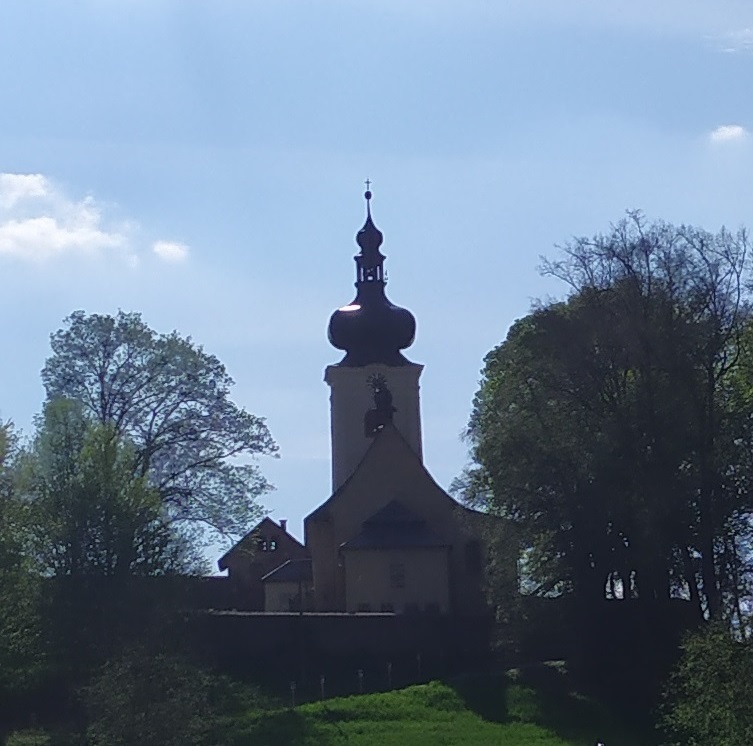 na období let 2022-2031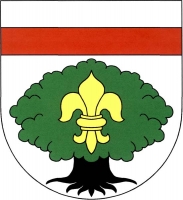 Listopad 2022OBSAH1 Úvod	52 Analytická část	72.1 Charakteristika obce Staré Buky	72.1.1 Území	72.1.1.1 Geografická poloha	72.1.1.2 Členění obce a základní informace o obci	92.1.1.3 Ráz krajiny a přírodní prostředí	102.1.1.4 Základní historie obce a její vliv na současnost	162.1.2 Obyvatelstvo	172.1.2.1 Demografická situace	172.1.2.2 Sociální situace	222.1.2.3 Život v obci	222.1.3 Hospodářství	252.1.3.1 Ekonomická situace	252.1.3.2 Trh práce	292.1.3.3 Cestovní ruch	322.1.4 Infrastruktura	342.1.4.1 Dopravní infrastruktura	342.1.4.2 Dopravní obslužnost	362.1.4.3 Technická infrastruktura	382.1.5 Vybavenost obce	412.1.5.1 Bydlení	412.1.5.2 Školství a vzdělávání	432.1.5.3 Zdravotnictví	432.1.5.4 Sociální služby	432.1.5.5 Kultura	432.1.5.6 Sport a tělovýchova	442.1.6 Životní prostředí	462.1.6.1 Současný stav životního prostředí	462.1.6.2 Ochrana životního prostředí	522.1.7 Správa obce	552.1.7.1 Obecní úřad a kompetence obce	552.1.7.2 Hospodaření a majetek obce	562.1.7.3 Bezpečnost	612.1.7.4 Partnerství obce	622.2 Zhodnocení dotazníkového šetření	632.3 Vyhodnocení veřejného projednávání	822.4 Východiska pro návrhovou část	852.4.1 Potenciál vyplývající z analýzy současného stavu	852.4.2 Návaznost na jiné strategické a územní dokumenty	862.4.3 Limity rozvoje	882.4.4 SWOT analýza	883 Strategická část	903.1 Vize	923.2 Klíčové oblasti rozvoje	923.2.1 Klíčová oblast rozvoje INFRASTRUKTURA	943.2.2 Klíčová oblast rozvoje VYBAVENOST A PROSTŘEDÍ OBCE	1053.2.3 Klíčová oblast rozvoje VOLNÝ ČAS	1143.3 Podpora realizace Programu rozvoje	1184 Akční plán	1195 Implementační část	1335.1 Systém řízení a organizačního zajištění naplňování Programu rozvoje	1335.2 Systém financování Programu rozvoje	1345.3 Systém aktualizace Programu rozvoje	1355.4 Systém monitoringu a vyhodnocování realizace Programu rozvoje	1366 Přílohy	1426.1 Použité zdroje dat	1426.2 Seznam zkratek	1476.3 Seznam tabulek	1496.4 Seznam grafů	1506.5 Seznam obrázků	1516.6 Seznam schémat	1526.7 Seznam příloh	1521 ÚvodProgram či strategie rozvoje obce Staré Buky je základní plánovací dokument, který představuje hlavní nástroj řízení rozvoje obce. V podstatě definuje postup, jak se dostat z bodu A do bodu B. Bod A je současnost, tedy jak to v obci v současnosti vypadá, jakými různorodými prostředky obec disponuje, které služby jsou v obci k dispozici atd. Bod B představuje budoucí stav, tedy jak chceme, aby to v obci vypadalo v budoucnosti, co zde má být přítomno, co naopak odstraněno apod. Celý dokument je rozdělen do několika hlavních částí. První částí je analytická část, která popisuje stávající situaci v obci. Převážně je zde věnována pozornost charakteristice obce, která je rozdělena do sedmi hlavních kapitol – území, obyvatelstvo, hospodářství, infrastruktura, vybavenost obce, životní prostředí a správa obce. Dále jsou zhodnoceny výsledky získané z dotazníkového šetření a z veřejného projednávání týkajícího se rozvoje obce. Analytická část dále obsahuje východiska pro návrhovou část. Rozebrán je potenciál vyplývající z analýzy současného stavu, návaznost dokumentu na jiné rozvojové dokumenty, dále jsou definovány limity rozvoje a provedena tzv. analýza SWOT. Druhou částí je strategická část. Zde je formulována vize, která definuje to, o co v území usilujeme 
a čeho chceme dosáhnout. Následně jsou formulovány strategické cíle (prioritní rozvojové oblasti), které vyplynuly z vyhodnocení současného stavu a z provedených šetření (dotazníkové šetření, veřejné projednávání, konzultace s vedením obce), a na které by bylo vhodné se zaměřit, aby 
v obci docházelo k rozvoji. V rámci jednotlivých strategických cílů jsou navržena konkrétní opatření 
a aktivity, jejichž realizace by měla vést k naplnění a dosažení daných strategických cílů. Třetí částí je akční plán. Náplní je plán realizace projektů pro nejbližší časové období, zpravidla jednoho až dvou let. Konkrétní projekty jsou blíže popsány, zdůvodněn je jejich přínos k rozvoji obce, zdroje financování a návaznost na rozpočet obce, předpokládané časové období nutné pro realizaci, místo realizace projektu atd. Projekty, jejichž realizace bude naplánována v dalších letech programového období, budou obsaženy v zásobníku projektů.Čtvrtou, závěrečnou částí, je implementační část. Obsaženy jsou informace o organizačním zajištění realizace programu, dále jsou definovány monitorovací indikátory, díky kterým lze sledovat, 
zda dochází k realizaci opatření a konkrétních aktivit a následně k naplňování strategických cílů. Obsaženy jsou i informace, jak bude plán zaveden do rozhodovacích mechanismů obce. Nelze opomenout ani informace, jak bude probíhat aktualizace programového dokumentu.Významným aspektem strategie je zapojení veřejnosti. Každý obyvatel obce a každý subjekt v obci působící měl možnost se vyjádřit k rozvoji obce prostřednictvím dotazníkového šetření (proběhlo 
v dubnu 2022) či na veřejném projednávání, které proběhlo 24. 6. 2022 v sále hospody U Smrku ve Starých Bukách (blíže viz kap. 2.2 Zhodnocení dotazníkového šetření a kap. 2.3 Výsledky veřejného projednávání).Celý proces tvorby Programu rozvoje obce (dále jen PRO) Staré Buky na období let 2022-2031 byl zahájen podpisem smlouvy mezi obcí Staré Buky se zpracovatelskou firmou DRAG, s.r.o., kterou v rámci procesu tvorby dokumentu zastupoval Ing. Michal Hátle a Mgr. Karel Turek. Zpracování dokumentu probíhalo po výše zmíněných hlavních částech, které byly ke sjednaným termínům doručeny představitelům obce Staré Buky.V rámci zpracování dokumentu byly využity různorodé informační zdroje – knihy, odborné časopisy, statistické materiály, internetové zdroje, mapové podklady, strategické dokumenty (celostátní, regionální a místní úrovně), které s tímto rozvojovým dokumentem přímo souvisí. Všechny použité zdroje dat jsou v dokumentu řádně citovány a jejich kompletní přehled je uveden v jeho závěru. Řada informací byla získána prostřednictvím konzultací s představiteli obce Staré Buky, z provedeného dotazníkového šetření, z informací získaných z jednání pracovní skupiny a z výstupů z veřejného projednávání.Finální verze zpracovaného PRO Staré Buky na období let 2022-2031 byla zpracovatelskou firmou DRAG, s.r.o předána představitelům obce Staré Buky v dohodnutém formátu.2 Analytická částTato kapitola se zabývá geografickou analýzou obce Staré Buky. Jedná se především
o analýzu regionální geografie (popis území) a socioekonomické geografie (obyvatelstvo, hospodářství apod.). Analytická část je rozdělena do čtyř dílčích částí. První dílčí část se zabývá charakteristikou obce, druhá zhodnocením dotazníkového šetření, třetí vyhodnocením veřejného projednávání a čtvrtá východisky pro návrhovou část.2.1 Charakteristika obce Staré BukyCharakteristika obce je rozčleněna na sedm hlavních oblastí – území, obyvatelstvo, hospodářství, infrastruktura, vybavenost obce, životní prostředí a správa obce. Každá tato oblast se zabývá dílčí charakteristikou obce Staré Buky, která tematicky s danou oblastí souvisí.2.1.1 Území2.1.1.1 Geografická polohaObec Staré Buky se nachází ve východních Čechách. V rámci územního členění je součástí Královéhradeckého kraje a v rámci kraje patří územně do okresu Trutnov, kde se rozkládá v jeho jihozápadní části. Zeměpisné souřadnice obce jsou 50° 32' 15´´ severní šířky, 15° 50' 54´´ východní délky.Z pohledu správního spadala obec do konce roku 2002 pod okres Trutnov, od roku 2003 v souvislosti se zrušením okresních úřadů spadá obec ze správního hlediska pod správní obvod obce s rozšířenou působností (SO ORP) Trutnov. Funkci pověřeného obecního úřadu (POÚ) zajišťuje pro území obce město Trutnov.Geografická poloha obce Staré Buky je znázorněna na obrázku 1.Obrázek 1: Geografická poloha obce Staré Buky a její členění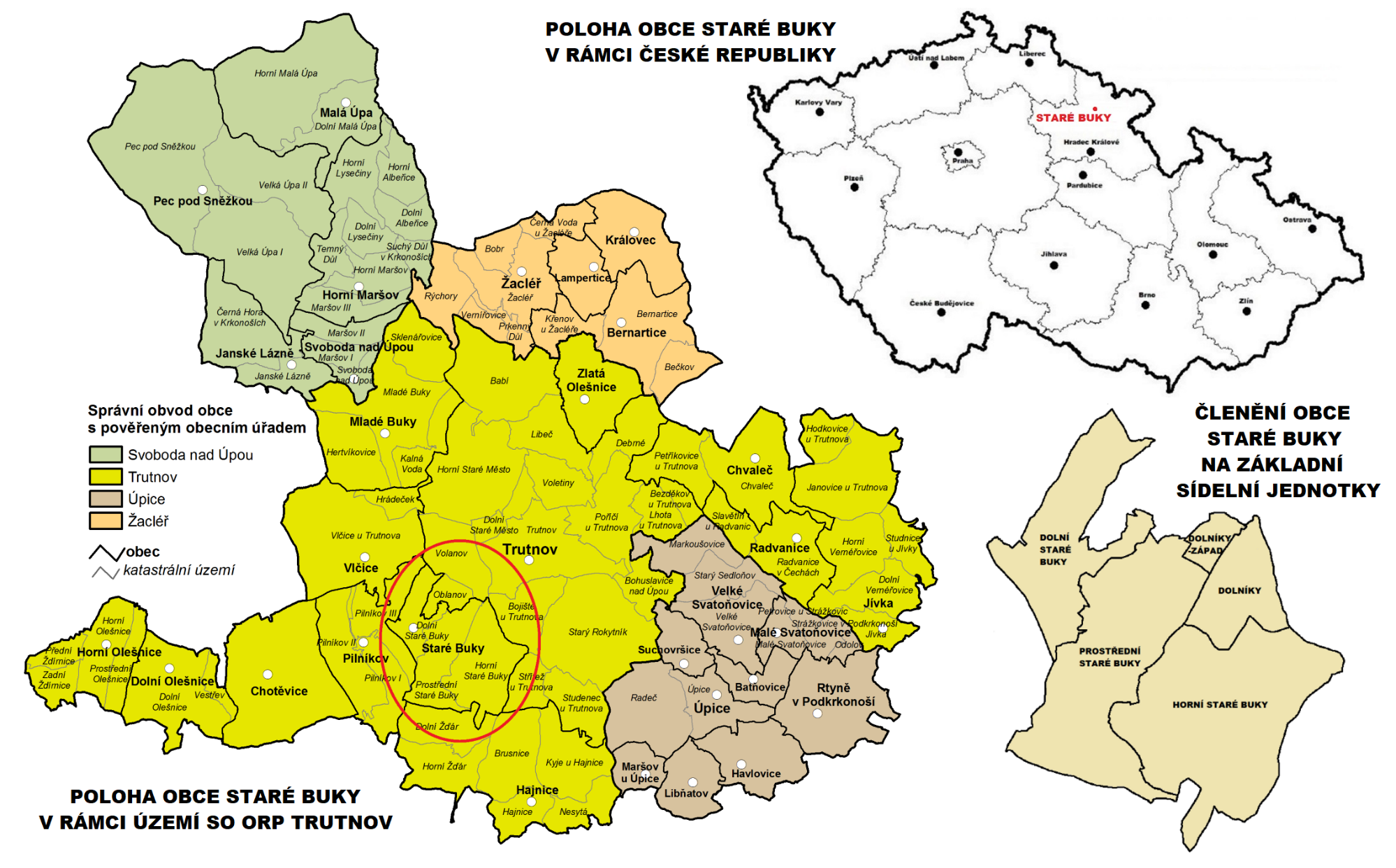 Zdroje: Internetové stránky Českého statistického úřadu https://www.czso.cz/, Internetové stránky Národního geoportálu INSPIRE https://geoportal.gov.cz/, Internetové stránky Českého úřadu zeměměřičského a katastrálního https://www.cuzk.cz/; upraveno 2.1.1.2 Členění obce a základní informace o obciÚzemí obce se skládá celkem ze tří částí – Dolní Staré Buky, Horní Staré Buky a Prostřední Staré Buky. Celková rozloha obce je 1 789,60 ha a skládá se celkem ze tří katastrálních území (k.ú.) – Dolní Staré Buky, Horní Staré Buky a Prostřední Staré Buky. K 31. 12. 2021 zde žilo 648 trvale bydlících obyvatel, z toho 336 mužů a 312 žen. Obec se skládá celkem z pěti základních sídelních jednotek (ZSJ): Dolní Staré Buky, Dolníky, Horní Staré Buky, Dolníky-západ a Prostřední Staré Buky. Skladebnost jednotlivých druhů jednotek je znázorněna v tabulce 1.Tabulka 1: Skladebnost správní, technické, evidenční a sídelní struktury v rámci obce Staré BukyZdroj: Internetové stránky Územně identifikačního registru České republiky (ČR) http://www.uir.cz/Z pohledu pro obec významných spádových sídel je nejblíže Trutnov (8 km). Krajské město Hradec Králové je od obce vzdáleno 49 km.Znak obce (obrázek 2) představuje ve stříbrném štítě pod zvýšeným červeným břevnem zelený vykořeněný buk s černým kmenem, v koruně zlatá lilie. Vlajku obce tvoří tři vodorovné pruhy, bílý, červený a bílý, v poměru 1:1:6. V žerďové polovině horního bílého pruhu zelený listnatý strom s černým vykořeněným kmenem, v koruně žlutá lilie. Poměr šířky k délce listu je 2:3.Obrázek 2: Znak a vlajka obce Staré Buky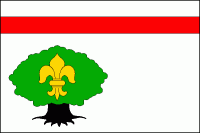 Zdroj: Registr komunálních symbolů https://rekos.psp.cz/2.1.1.3 Ráz krajiny a přírodní prostředíZařazení obce Staré Buky z pohledu geomorfologického členění shrnuje následující schéma.Schéma 1: Zařazení obce Staré Buky z pohledu geomorfologického členěníZdroj: Internetové stránky Národního geoportálu INSPIRE https://geoportal.gov.cz/ Ze schématu 1 vyplývá, že celé území obce pokrývá jeden geomorfologický okrsek – Trutnovská pahorkatina.Z hlediska geologického složení (obrázek 3) je celé území obce tvořena usazenými horninami mladších prvohor, převážně z období spodního permu – rudými kalovci, pískovci, arkózami a slepenci. Pouze dvě lokality v jižní části území obce jsou tvořeny usazenými horninami mladších prvohor z období svrchního permu – sladkovodními, brakickými a mořskými jílovci, dolomitickými a arkózovitými pískovci, slepenci a dolomity.Obrázek 3: Geologické složení území obce Staré Buky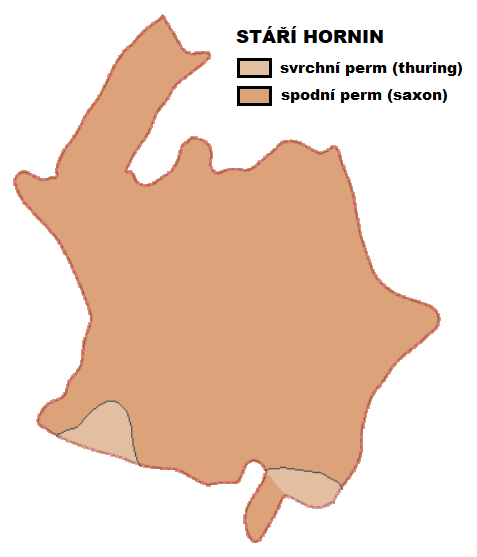 Poznámka: stáří hornin je v legendě seřazeno od nejmladšího po nejstarší.Zdroj: Internetové stránky Národního geoportálu INSPIRE https://geoportal.gov.cz/Na území obce se nenacházejí důlní díla a nezasahují do něj ani poddolované plochy.Nejvyšší bod na území obce se nachází v jihozápadní části území obce – jedná se o vrch Kamenec (533 m n. m.). Z dalších vrcholů lze jmenovat bezejmenný vrch s nadmořskou výškou 532 m n. m. (nachází se v jižní části území obce), Ovčárenský vrch (481 m n. m.), který se nachází poblíž komunikace spojující Nový Rokytník a Prostřední Staré Buky a Šibeniční vrch (467 m n. m.), který se nachází v západní části území obce.Nejvýznamnějším tokem, který protéká přes území obce, je Starobucký potok (ID 10101012), který pramení západně od zástavby Nového Rokytníku (místní část města Trutnov), protéká přes území obce nejprve nezastavěným územím a následně převážnou většinou zastavěného území obce a na území města Pilníkov se severně od budovy s č. p. 234 vlévá do Pilníkovského potoka. Z dalších toků lze jmenovat:Žďárský potok (ID 10166594), který pramení jihozápadně od zástavby Horního Žďáru (část obce Hajnice), protéká nezastavěným územím obce z jihu na sever a poblíž budovy s č. p. 101 se vlévá do Starobuckého potoka. Dolnický potok (ID 10185333), který pramení na úpatí vrchu Houska na území města Trutnova, protéká podél hranic mezi obcí Staré Buky a městem Trutnov přes rybniční soustavu Dolce a poblíž budovy s č. p. 37 se vlévá do Starobuckého potoka.Přes severní cíp území obce protéká Volanovský potok (ID 10102038), který se na území města Pilníkov poblíž budovy s č. p. 211 vlévá do Starobuckého potoka.Na území obce se nachází jedna větší vodní plocha – jedná se o rybník Dolce III (obrázek 4), který se nachází v severní části území obce v lokalitě s místně zažitým názvem Severka.Obrázek 4: Rybník Dolce III – stav ke květnu 2022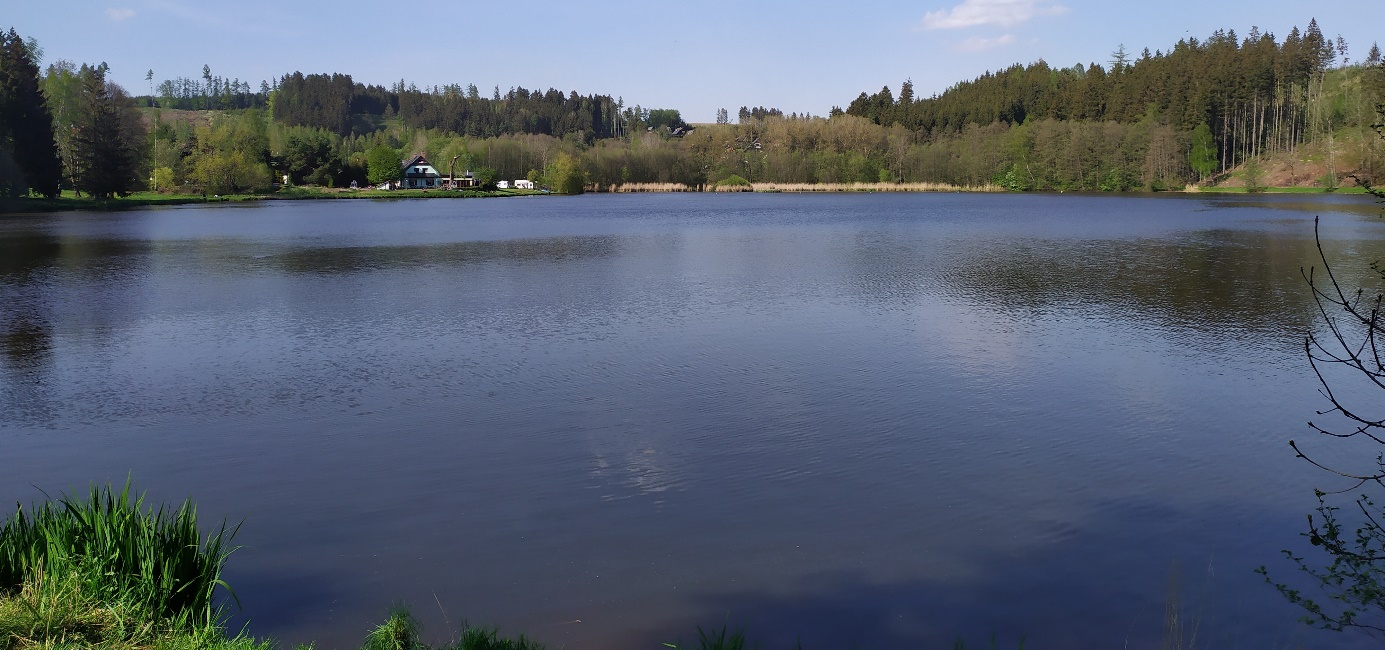 Zdroj: vlastní průzkumDále se na území obce nachází několik menších vodních ploch. Konkrétně se jedná o první rybník vodní soustavy Dolce, který se rozprostírá severozápadně od zastavěného území ZSJ Dolníky, dále o vodní plochu nacházející se v místní části Dolní Staré Buky jihovýchodně od budovy s č. p. 13, vodní plochu nacházející se v místní části Dolní Staré Buky jihozápadně od budovy s č. p. 7 a dvě vodní plochy nacházející se v místní části Horní Staré Buky jižně až jihovýchodně od budovy s č. p. 202.Na území obce se nachází jeden vodní zdroj, který je evidován v rámci Národního registru pramenů a studánek. Konkrétně se jedná o pramen s názvem U hájenky nacházející se ve východním cípu území obce poblíž Starobuckého potoka.Obec Staré Buky z klimatologického hlediska spadá do mírně teplé podnebné oblasti. Úhrn srážek se pohybuje přibližně v rozmezí 200 až 400 mm jak v létě, tak v zimě. Průměrná teplota v létě se pohybuje v rozmezí 13-15 °C, v zimě v rozmezí -2 až -3 °C.U lesních porostů v současné době dominují monokultury nepůvodních druhů smrku. Přirozenou vegetací v severní a střední části území obce by byla biková bučina, v jižní části území obce bučina s kyčelnicí devítilistou. Nahrazení přirozené vegetace monokulturou smrku má za následek sníženou schopnost retence území či větší náchylnost k poškození živými škůdci (např. kůrovec) i vnějšími činiteli (např. mráz, vítr). Z fauny jsou typické běžné druhy lovné zvěře (srny, zajíci, divoká prasata atd.).Z pedologického hlediska jsou na celém území obce zastoupeny kambizemě. Převážně se jedná o subtyp kyselá, v severozápadní části území obce o subtyp modální (obrázek 5).Obrázek 5: Zastoupení půdních typů na území obce Staré Buky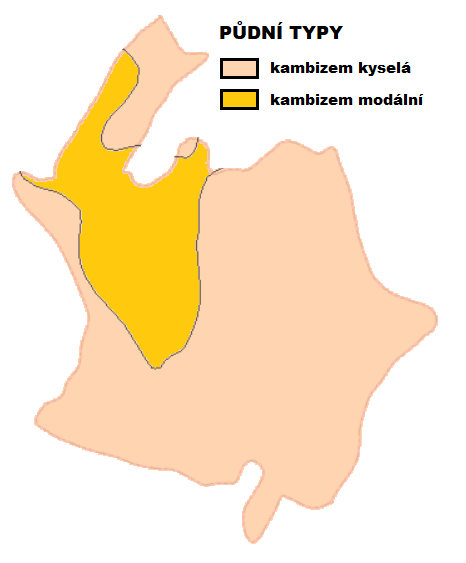 Zdroj: Internetové stránky Národního geoportálu INSPIRE https://geoportal.gov.cz/Graf 1: Struktura druhů pozemků v obci Staré Buky k 8. 5. 2022 (v %)Zdroj: Aplikace Českého úřadu zeměměřického a katastrálního „Nahlížení do katastru nemovitostí“ https://nahlizenidokn.cuzk.cz/Co se týče struktury krajiny, tak k 8. 5. 2022 největší podíl zaujímaly lesní pozemky (765,8 ha, 42,8 % území obce). Následovaly trvalé travní porosty (481,9 ha, 26,9 %) a orná půda (360,6 ha, 20,2 %).Další druhy pozemků byly svojí výměrou zastoupeny méně – ostatní plochy (120,3 ha, 6,7 %), vodní plochy (27,1 ha, 1,5 %), zahrady (23,8 ha, 1,3 %) a zastavěné plochy (10,1 ha, 0,6 %). Struktura druhů pozemků v obci je graficky znázorněna na grafu 1.Struktura druhů pozemků půdního fondu podle jednotlivých k.ú. je zobrazena v tabulce 2, kde jsou absolutní hodnoty uvedené v hektarech, a v grafu 2, kde je znázorněno procentuální zastoupení druhů pozemků v jednotlivých k.ú. obce Staré Buky.Tabulka 2: Struktura druhů pozemků půdního fondu v obci Staré Buky podle katastrálních území k 8. 5. 2022 (v ha)Zdroj: Aplikace Českého úřadu zeměměřického a katastrálního „Nahlížení do katastru nemovitostí“ https://nahlizenidokn.cuzk.cz/Graf 2: Struktura druhů pozemků půdního fondu v obci Staré Buky podle katastrálních území k 8. 5. 2022 (v %)Poznámka: Druh pozemku „ovocný sad“ se na území obce nevyskytuje, a proto není v grafu znázorněn.Zdroj: Aplikace Českého úřadu zeměměřického a katastrálního „Nahlížení do katastru nemovitostí“ https://nahlizenidokn.cuzk.cz/Při rozdělení území obce podle jednotlivých k. ú. lze vidět, že se mezi sebou tato k.ú. v zastoupení některých druhů pozemků částečně liší. Zatímco v k.ú. Dolní Staré Buky představuje orná půda téměř 30 %, v k. ú. Horní Staré Buky je její podíl téměř poloviční (okolo 15 %). V k. ú. Horní Staré Buky a Prostřední Staré Buky jsou dominantním druhem pozemku lesní pozemky. Podílové zastoupení ostatních ploch je nejvyšší v k. ú. Dolní Staré Buky (téměř 12 %), zatímco v k. ú. Horní Staré Buky je pouze okolo 4 %.2.1.1.4 Základní historie obce a její vliv na současnostPrvní zmínka o obci pochází z roku 1355. Do 16. století byl skutečným vlastníkem český král, kterému patřil hrad Trutnov. Prvními poznatelnými držiteli vsi Staré Buky byli vladykové Vintíř a Jindřich z Jimnice – Švábenicové. Roku 1412 se stal držitelem Nipek Bonoschek, v roce 1519 Jan z Warnsdorfu. Jeho dcera Kristýna se zasnoubila s Benediktem Stošem z Kounic, čímž na starobuckém panství nastupuje rod Kouniců. V roce 1581 propustil král statek z manství a ten se stal dědičným majetkem Stošů z Kounic. Díky dědickému dělení majetku byly Staré Buky již od této doby třemi samostatnými vesnicemi s názvy Dolní Staré Buky, Prostřední Staré Buky a Horní Staré Buky, které se rozkládaly na obou březích Starobuckého potoka v délce okolo pěti kilometrů.Po bitvě na Bílé hoře docházelo ke střídání vlastníků. V roce 1701 kupuje zadlužené panství královehradecký hejtman Pertolt Vilém z Valdštejna. Rod Valdštejnů následně vystřídal rod Schaffgotschů. V roce 1850 byla vrchnostenská správa nahrazena správou státní, zřízením okresních a obecních úřadů. Od roku 1880 byl majitelem buckého hospodářského statku trutnovský továrník Jan Faltis. V následujících letech došlo k prostřídání několika vlastníků panství.Obyvatelstvo bylo až do roku 1945 po několik století převážně německé národnosti. Po druhé světové válce nastal odsun německého obyvatelstva a následnému doosídlení. Po tomto dosídlení obce v poválečných letech došlo k demolicím a zpustnutí velké části nemovitostí. V průběhu socializace vesnice dochází několikrát k výměně různých forem hospodaření v jednotlivých katastrech obce – od soukromého, jednotných zemědělských družstev až po státní statky. V té době také odešla z obce poměrně velká část dosídlenců. Nakonec v celé obci zůstal jeden státní statek, který se po roce 1990 transformoval na akciovou společnost.Z pohledu hospodářské činnosti bylo hlavním zdrojem obživy především zemědělství. Do roku 1945 byl velký počet obyvatel během léta činný v širokém okolí jako zedníci, tesaři a nádeníci. V zimním období bylo provozováno domácí tkalcovství. V 19. a začátkem 20. století byly v obci 3 mlýny, pivovar, lihovar, pila se šindelnou, bavlnářská manufaktura, sekernický závod a pazderna. V období komunismu státní statek zaměstnával velkou část obyvatelstva obce. Po transformaci statku po roce 1990 dochází ke změně hospodaření ve směru omezení rostlinné výroby a k přechodu na pastevní odchov dobytka. Tím došlo k velkému snížení počtu zaměstnanců a z toho plynoucí nutností hledat zaměstnání v okolních obcích, hlavně v Trutnově. Po roce 1990 část obyvatel začala soukromě podnikat. V obci byli 2 truhláři, 3 hospody, 1 krámek, několik občanů podnikalo ve stavebnictví, ve službách pro zemědělství a v pěstební činnosti v lese.Co se týče posledních let, došlo v obci ke zvýšení počtu obyvatel jak příchodem nových rodin, které řeší bytové problémy odkupováním chalup a jejich přeměnou k trvalému bydlení, tak zakládáním nových rodin z řad mladé generace obyvatel. V neposlední řadě dochází i k výstavbě řady nových domů.2.1.2 Obyvatelstvo2.1.2.1 Demografická situaceVývoj počtu obyvatelPomocí této charakteristiky lze sledovat, zdali je obec zisková, či ztrátová z hlediska počtu obyvatel. Počet obyvatel byl sledován i za jednotlivé místní části obce mezi lety 1869-2021, převážně v intervalech dvaceti let. V letech nejnovějších jsou intervaly kratší (tabulka 3). Tabulka obsahuje
i řetězové indexy vývoje počtu obyvatel. Tabulka 3: Vývoj počtu obyvatel v obci Staré Buky a v jejích jednotlivých místních částech v období 1869-2021Poznámka: Hodnoty počtu obyvatel byly ve všech sledovaných letech vztahovány k současným administrativním hranicím obce. Zdroje: Historický lexikon obcí České republiky 1869-2011              Internetové stránky Českého statistického úřadu https://www.czso.cz                Městská a obecní statistika https://vdb.czso.cz/mos/              Údaje poskytnuté obecním úřadem ve Starých BukáchZ tabulky 3 vyplývá, že obec Staré Buky byla za sledované období 1869-2021 značně ztrátová z hlediska počtu obyvatel – ke konci roku 2021 měla obec přibližně 31 % obyvatel, které měla v roce 1869, tj. za sledované období ztratila přibližně dvě třetiny původního počtu obyvatel. Nejvýraznější pokles byl zaznamenán mezi lety 1930 a 1950, kdy se projevil vliv druhé světové války a období několika následujících let (odsun německého obyvatelstva, intenzita doosídlování). Obec mezi těmito lety ztratila více jak polovinu obyvatel.Od roku 1991 až do současnosti počet obyvatel v obci postupně stoupá, přičemž v posledních sledovaných letech je tento nárůst výrazný. Mezi lety 1991 a 2021 došlo ke vzrůstu počtu obyvatel o 76 %. Nárůst počtu obyvatel je způsoben např. výstavbou nových rodinných domů, dále se na vzrůstu počtu obyvatel bezpochyby projevuje geografická blízkost města Trutnova.Graf 3 znázorňuje křivku vývoje počtu obyvatel podle jednotlivých místních částí obce Staré Buky. Graf 3: Křivka vývoje počtu obyvatel v jednotlivých místních částech obce Staré Buky v období 1869-2021Zdroje: Historický lexikon obcí České republiky 1869-2011              Internetové stránky Českého statistického úřadu https://www.czso.cz              Městská a obecní statistika https://vdb.czso.cz/mos/              Údaje poskytnuté obecním úřadem ve Starých BukáchZ tohoto grafu vyplývá, že místní části obce Staré Buky se mezi sebou vývojem počtu obyvatel moc neliší. U všech místních částí počet obyvatel až do roku 1991 neustále klesal. Mezi lety 1991 a 2001 počet obyvatel klesal ještě v Dolních Starých Bukách a Prostředních Starých Bukách, přičemž v Horních Starých Bukách již stoupal.  Od roku 2001 počet obyvatel stoupá ve všech místních částech obce, přičemž největší nárůst zaznamenala místní část Prostřední Staré Buky.Přirozený přírůstek a migrace obyvatelPřirozený přírůstek obyvatel představuje rozdíl mezi počtem živě narozených dětí a počtem zemřelých obyvatel v daném období a území. Pokud je kladný, více lidí se narodilo, než zemřelo. Pokud je záporný, více lidí zemřelo, než se narodilo. Migrace představuje nevratný pohyb z jednoho místa do druhého. V našem případě to je přistěhování do obce Staré Buky z nějaké jiné lokality nebo naopak vystěhování z obce Staré Buky do jiné lokality. Saldo migrace je rozdíl mezi přistěhovalými a vystěhovalými obyvateli. Pokud je kladné, je obec zisková z hlediska migrace, pokud je záporné, je ztrátová. Přirozený přírůstek i migrace obyvatel byly sledovány v rozmezí let 2011 až 2021 (tabulka 4). Tabulka 4: Přirozený přírůstek, migrace a celkový přírůstek obyvatel v obci Staré Buky v letech 2011 až 2021Poznámka: Celkový přírůstek představuje sumář hodnot přirozeného přírůstku a salda migrace v daném časovém období.Zdroj: Internetové stránky Českého statistického úřadu https://www.czso.cz/Z tabulky 4 vyplývá, že za sledované období byla obec zisková jak z pohledu přirozeného přírůstku (celkem o 19 osob), tak z pohledu migrace (celkem o 151 osob). Celkem byla obec ve sledovaném období v důsledku přirozeného přírůstku i kladného migračního salda zisková o 170 osob. Z pohledu celkového přírůstku je tak obec zisková především díky příznivému vývoji migračního salda. Důvodem k přistěhování lidí do obce mohlo být např. místo s krátkou dojezdovou vzdáleností 
do spádového Trutnova, větší klid oproti městskému prostředí, přistěhování chatařů a chalupářů, kteří zde začali trvale bydlet apod.Přehledově přirozený přírůstek, saldo migrace a celkový přírůstek v obci Staré Buky ve sledovaném období znázorňuje graf 4.Graf 4: Přirozený přírůstek, saldo migrace a celkový přírůstek v obci Staré Buky v období 2011-2021Zdroj: Internetové stránky Českého statistického úřadu https://www.czso.cz/Věková struktura obyvatelstva a její předpokládaný vývojVěková struktura obyvatelstva vyjadřuje, jak jsou zastoupené určité věkové kategorie obyvatel v rámci nějaké pozorované jednotky, v tomto případě v obci Staré Buky. Pro hodnocení byly použity následující věkové kategorie: 1) 0-14 let – předproduktivní věk2) 15-64 let – produktivní věk3) 65 a více let – poproduktivní věkStruktura obyvatelstva byla sledována v letech 2001, 2011 a 2021 (graf 5).Graf 5: Věková struktura obyvatelstva v obci Staré Buky v letech 2001, 2011 a 2021Zdroje: Sčítání lidu, domů a bytů 2001, https://www.czso.cz/staticke/sldb/sldb2001.nsf/index               Sčítání lidu, domů a bytů 2011, https://www.czso.cz/csu/czso/scitani-lidu-domu-a-bytu              Městská a obecní statistika, https://vdb.czso.cz/mos/Z grafu 5 vyplývá, že podíl předproduktivní složky obyvatel ve sledovaném období vzrostl, což je pozitivní zjištění. Naopak podíl produktivní složky obyvatel ve sledovaném období výrazně klesl. Podíl poproduktivní složky obyvatel ve sledovaném období narostl. Tento nárůst byl způsoben v důsledku postupného přechodu osob z produktivního do důchodového věku.Zhodnotit vývoj věkové struktury lze i pomocí indexu stáří. V letech 2001 a 2011 bylo v obci více obyvatel v poproduktivním věku oproti obyvatelům v předproduktivním věku, tj. index byl větší než hodnota 100. V roce 2021 bydlelo v obci více obyvatel v předproduktivním věku než ve věku poproduktivním. Způsobeno je to pravděpodobně přistěhováním nových osob do obce, které mají také děti. Hodnota indexu se v čase snižuje – v roce 2001 byl 121,3 %, v roce 2011 byl 101,3 % a v roce 2021 byl 91,8 %. Jedná se o trend, který není běžný v dnešní době, neboť obvykle dochází v čase spíše k nárůstu hodnoty indexu stáří. Do budoucna je však otázkou, zdali se trend neotočí a nebude k nárůstu hodnoty tohoto indexu docházet.Vzdělanost obyvatelstvaVzdělanost obyvatelstva v obci Staré Buky shrnuje tabulka 5.  Tabulka 5: Vzdělanost obyvatelstva a index vzdělanosti v obci Staré Buky v letech 2001, 2011 a 2021Zdroje: Sčítání lidu, domů a bytů 2001, https://www.czso.cz/staticke/sldb/sldb2001.nsf/index               Sčítání lidu, domů a bytů 2011 a 2021, https://www.czso.cz/csu/czso/scitani-lidu-domu-a-bytuZ této tabulky vyplývá, že ve sledovaném období došlo k poklesu počtu osob, které mají pouze základní vzdělání. Mezi sledovanými lety došlo k růstu počtu obyvatel s úplným středním vzděláním zakončeným maturitní zkouškou, dále i s vysokoškolským vzděláním. Vzdělanost obyvatelstva lze hodnotit i pomocí tzv. indexu vzdělanosti. Hodnota indexu se ve sledovaném období zvýšila, což je pozitivní zjištění.2.1.2.2 Sociální situaceVýskyt národnostních menšin na území obce Staré Buky byl podle dat ze Sčítání lidu, domů 
a bytů v roce 2021 zanedbatelný. V tomto sčítání se k národnostním menšinám přihlásily celkem 
4 osoby – z toho 2 osoby ke slovenské národnosti a 2 osoby k německé národnosti. Celkem 224 obyvatel obce však národnost neuvedlo, což představovalo přibližně 36,6 % obyvatel obce.Co se týče soužití obyvatel s národnostními menšinami, dle vyjádření obecního úřadu je soužití s menšinami bezproblémové.Sociálně patologické jevyZa sociálně patologické jevy jsou označovány takové jevy, které jsou považovány za nežádoucí, jelikož porušují sociální, morální či právní normy společnosti. Jmenovat lze např. kriminalitu, vandalismus, alkoholismus, toxikomanii, domácí násilí atd. Tyto jevy jsou však obtížně měřitelné. Dle vyjádření obecního úřadu nelze v obci hovořit o častých sociálně patologických jevech. Jedná se o zanedbatelný problém.Sociálně slabé a sociálně znevýhodněné skupiny obyvatelZa sociálně slabé obyvatele lze považovat např. ty osoby, které nedisponují dostatečným příjmem peněz, což může vést k půjčkám, postupnému zadlužování a následně k exekuci. Za sociálně znevýhodněné skupiny obyvatel lze uvést např. osoby s tělesným či duševním postižením, matky s dětmi bez přístřeší apod.Výskyt sociálně slabých či sociálně znevýhodněných obyvatel je velmi obtížně měřitelný. Zjistit lze ale např. to, která fyzická či právnická osoba v obci je v platební neschopnosti neboli v insolvenci. K 16. 5. 2022 bylo na území obce v insolvenčním rejstříku evidováno celkem 6 aktivních subjektů.Co se týče počtu obyvatel, které lze považovat za sociálně slabé či za sociálně znevýhodněné, obec nemá představu o tom, o kolik osob se jedná. 2.1.2.3 Život v obciSociálním životem v obci je myšlena existence a činnost různých zájmových sdružení občanů na území obce. Díky různým zájmovým spolkům se mohou v obci utvářet jak vzájemné vztahy mezi občany, 
tak vztahy občanů vůči obci, díky čemuž vzniká určitý pocit sounáležitosti s danou komunitou. Spolkovou činností je pozitivně ovlivněn rozvoj obce a aktivita daných spolků a obyvatel může v obci napomoci k naplňování rozvojových plánů.Na území obce Staré Buky existuje a má sídlo několik zájmových spolků. Přehled a bližší informace 
o nich shrnuje tabulka 6.Tabulka 6: Registrované zájmové spolky a sdružení mající sídlo v obci Staré BukyZdroje: Administrativní registr ekonomických subjektů (ARES) https://wwwinfo.mfcr.cz/ares/ares_es.html.cz              Internetové stránky daných spolkůAkce a události pořádané v obciV obci je každoročně pořádána řada akcí a událostí. Výběr akcí, které jsou v obci v průběhu roku pořádány včetně uvedení základních informací k nim, podává tabulka 7.Tabulka 7: Výběr z akcí a událostí pořádaných v obci Staré BukyZdroj: Facebookový profil obce Staré Buky https://www.facebook.com/groups/494089651113464 Uvedený výčet akcí v tabulce 7 není konečný a v obci probíhá i řada dalších akcí, např. sportovní soutěže, mše atd.Možnosti trávení volného časuMožností, jak trávit volný čas, je celá řada. Okolí obce disponuje zajímavým přírodním prostředím, které může být cílem řady pěších turistů či cyklistů a v zimním období i běžkařů.Na území obce lze obdivovat některé kulturně-historické zajímavosti. Jmenovat lze Kostel sv. Anny nacházející se severozápadně od budovy obecného úřadu, dále Pomník obětem 2. světové války (obrázek 6) nacházející se poblíž budovy obecného úřadu. Blíže je o kulturní vybavenosti obce pojednáno v kap. 2.1.5.5 Kultura. Obrázek 6: Pomník obětem 2. světové války – stav ke květnu 2022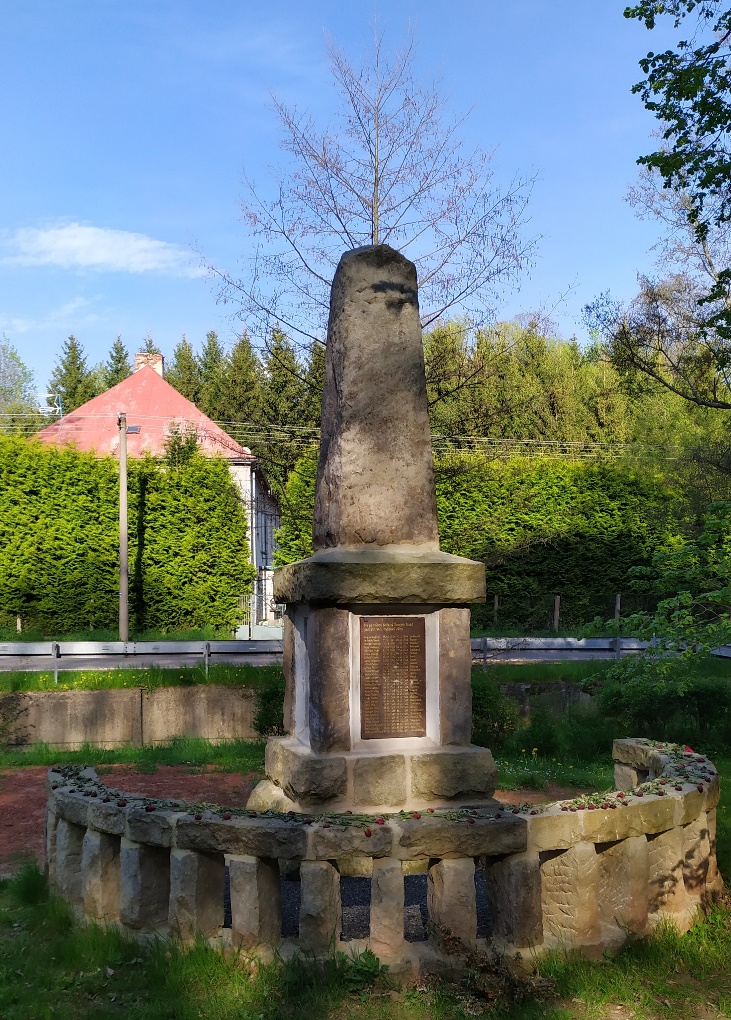 Zdroj: vlastní průzkumVolný čas lze trávit i navštěvováním akcí a událostí s různorodou tématikou (viz tato kapitola a „Akce a události pořádané v obci“). Další možností, jak trávit volný čas, je sport. Obyvatelům je k dispozici obecní hřiště se štěrkovým povrchem a na řadě místech zarostlé trávou. Hřiště se nachází v Prostředních Starých Bukách jihozápadně od budovy s č. p. 95. Blíže je o sportovní vybavenosti obce pojednáno v kapitole 2.1.5.6 Sport a tělovýchova.Volný čas lze trávit i v místních restauracích, kde si lidé mohou popovídat, sdělit své zážitky apod. Náplní volného času může být i pobyt s dětmi na dětském hřišti.V zimním období je možné v případě dobrých sněhových podmínek vyrazit na běžky. Volný čas lze trávit i procházkou po obci apod.Informovanost občanů a její kvalitaAktuální informace jsou v dnešní době velmi významné. Bez informací se obejde jen málokdo. Poskytovat informace z Obecního úřadu občanům lze několika způsoby.První možností je místní rozhlas. Informování prostřednictvím rozhlasu není v obci k dispozici.Druhou možností jsou výlepové plochy. Ty se na území obce nachází na několika místech, např. 
v ZSJ Dolníky jižně od budovy Horní Staré Buky s č. p. 155, dále na budově autobusové zastávky „Staré Buky, Dolní Staré Buky, rybník“, u budovy obecního úřadu atd.Další možností je obecní zpravodaj. V obci funguje občasník, obecní zpravodaj Bukoviny. V roce 2021 byla vydána dvě čísla (v srpnu a v prosinci), v roce 2022 vyšlo prozatím jedno číslo v květnu.Internet představuje další variantu, jak informovat. Obec Staré Buky má své internetové stránky, 
na kterých mohou občané a další subjekty zjistit různorodé informace týkající se obce.Další možností, jak získat informace, je prostřednictvím sociálních sítí. Obec má založenu 
skupinu na sociální síti Facebook s názvem „Staré Buky“, prostřednictvím které jsou také podávány informace týkající se dění v obci.Informovat lze i prostřednictvím emailu či krátkých textových zpráv, tzv. SMS. Občané či subjekty mají v současné době možnost přihlásit se k odběru informací, novinek a aktualit na internetových stránkách obce, které by jim pak chodily jako SMS do mobilu.Informovat lze i prostřednictvím kabelové televize. Ta v obci není vybudována.2.1.3 Hospodářství2.1.3.1 Ekonomická situaceCharakter hospodářství a charakteristika klíčových subjektůCharakter hospodářství byl v minulosti spjat především se zemědělstvím. Do roku 1945 byl dále velký počet obyvatel během léta činný v širokém okolí jako zedníci, tesaři a nádeníci. V zimním období bylo provozováno domácí tkalcovství. V 19. a začátkem 20. století byly v obci 3 mlýny, pivovar, lihovar, pila se šindelnou, bavlnářská manufaktura, sekernický závod a pazderna. V období komunismu státní statek zaměstnával velkou část obyvatelstva obce. Po transformaci statku po roce 1990 dochází ke změně hospodaření ve směru omezení rostlinné výroby a k přechodu na pastevní odchov dobytka. Tím došlo k velkému snížení počtu zaměstnanců a z toho plynoucí nutností hledat zaměstnání v okolních obcích, hlavně v Trutnově. Po roce 1990 část obyvatel začala soukromě podnikat. V obci začaly být k dispozici určité soukromé služby (např. truhlářství, pohostinství), dále několik občanů začalo podnikat ve stavebnictví, ve službách pro zemědělství a v pěstební činnosti v lese. Následující tabulka 6 shrnuje podnikající společnosti, které mají sídlo na území obce Staré Buky.Tabulka 8: Podnikatelské subjekty mající sídlo na území obce Staré Buky (ke květnu 2022)Poznámka: Firmy Bungalov s.r.o. a Starobucká s.r.o., které mají vedeno sídlo na adrese Prostřední Staré Buky 226 – v realitě již tyto společnosti činnost nevyvíjejí. V tabulce jsou označeny barevně a * a jsou tam ponechány z toho důvodu, že v Administrativním registru ekonomických subjektů (ARES) jsou stále na stávající adrese vedeny.Zdroje: ARES https://wwwinfo.mfcr.cz/ares/ares_es.html.cz              Internetové stránky jednotlivých podnikatelských subjektůZ této tabulky vyplývá, že na území obce Staré Buky mělo ke květnu 2022 sídlo celkem 14 podnikajících společností. Co se týče počtu zaměstnanců, nejvíce zaměstnanců zaměstnávala společnost Zemědělská a.s. Výšina (mezi 25 až 49 zaměstnanci). Další společnosti, které uvedly velikostní kategorii zaměstnanců, zaměstnávaly mezi 1 až 5 zaměstnanci).V oblasti zaměstnanosti nelze opomenout i zaměstnavatele z řady veřejných institucí, konkrétně samotnou Obec Staré Buky (mezi 6 až 9 zaměstnanci).Na území obce Staré Buky není evidován žádný tzv. „brownfield“, který by byl veden v národní databázi brownfieldů.Podnikatelská aktivita a struktura podnikatelských subjektůNa území obce Staré Buky bylo k 31. 12. 2021 registrováno celkem 177 podnikatelských subjektů. Podnikatelských subjektů, u kterých byla zjištěna aktivita, bylo k 31. 12. 2021 celkem 78. Následující graf 6 znázorňuje podle procentuálního zastoupení strukturu podnikatelských subjektů na území obce Staré Buky, a to jednak z pohledu všech registrovaných podniků, tak z pohledu podniků, u kterých byla zjištěna aktivita.Graf 6: Struktura podnikatelských subjektů v obci Staré Buky k 31. 12. 2021 (v %)Zdroj: Městská a obecní statistika https://vdb.czso.cz/mos/ Z tohoto grafu vyplývá, že největší množství podnikatelských subjektů mělo registrováno jako svoji profesi stavebnictví (20,9 %), velkoobchod a maloobchod (18,1 %) a zemědělství, lesnictví, rybářství (15,8 %).V případě subjektů, u kterých byla zjištěna aktivita, byla situace částečně odlišná. Největší množství podniků se aktivně věnovalo stavebnictví (23,1 %), následoval průmysl (16,7 %) a zemědělství, lesnictví, rybářství (14,1 %).Na druhé straně žádný z podnikatelských subjektů neměl registrovánu jako svoji profesi 
či aktivně nevyvíjel činnost v oblasti vzdělávání a v oblasti informačních a komunikačních činností.Graf 7 znázorňuje strukturu podnikatelských subjektů podle právní formy, opět z pohledu všech registrovaných podniků, tak z pohledu podniků, u kterých byla zjištěna aktivita.Graf 7: Struktura podnikatelských subjektů podle právní formy v obci Staré Buky k 31. 12. 2021 (v %)Poznámka: Subjekty s právní formou „družstvo“ nejsou na území obce zastoupeny a z důvodu přehlednosti grafu nebyla tato právní forma s nulovými hodnotami znázorněna.Zdroj: Městská a obecní statistika https://vdb.czso.cz/mos/Z tohoto grafu vyplývá, že v obci dominují osoby podnikající podle živnostenského zákona neboli živnostníci. Co se týče dalších forem, následují obchodní společnosti a zemědělští podnikatelé. Přibližně u 4 % subjektů se nepodařilo podnikatelskou aktivitu zjistit.K 31. 12. 2021 bylo v obci Staré Buky evidováno celkem 142 živnostníků. K tomuto datu tak připadalo okolo 22 živnostníků na každých 100 obyvatel. Skutečnost však může být poněkud odlišná, neboť uvedený oficiální počet živnostníků jednak obsahuje i živnostníky, kteří svou činnost přerušili, a zároveň obsahuje i živnostníky, kteří již nepodnikají a pouze svou činnost oficiálně neukončili. Pokud bychom vzali v potaz počet živnostníků, u kterých byla zjištěna aktivita (57 osob), připadalo by na každých 100 obyvatel pouze přibližně 9 živnostníků.Úroveň spolupráce mezi obcí a místními podnikatelskými subjekty je z pohledu obce vnímána jako mizivá.Co se týče volných ploch vhodných k podnikání, na území obce jsou v územním plánu vymezeny plochy výroby a skladování – využívány pro zemědělství.Poskytované komerční službyV obci Staré Buky jsou k dispozici některé služby, které mohou lidé využít k uskutečnění svých potřeb. V obci je k dispozici pobočka pošty partner, která je otevřena každý pracovní den v týdnu od 8:00 do 11:00 hodin a v pondělí a ve čtvrtek navíc ještě od 15:00 do 17:00 hodin. Lidé mohou využít i služeb místních podnikatelů (např. truhlářství).Na území obce jsou k dispozici i určité ubytovací kapacity a stravovací zařízení (podrobněji viz kapitola 2.1.3.3 Cestovní ruch).2.1.3.2 Trh práce Ekonomická aktivita obyvatelstvaZ informací ze sčítání lidu, domů a bytů z roku 2011 vyplynulo, že k tomuto roku bylo v obci Staré Buky celkem 224 ekonomicky aktivních obyvatel (EAO), což představovalo 45,6 % obyvatelstva. Z EAO bylo 131 mužů a 93 žen. U 32 osob se nepodařilo ekonomickou aktivitu zjistit (u 19 mužů a 13 žen). Zbývající část obyvatel je ekonomicky neaktivní, kam se řadí např. nepracující lidé v důchodovém věku, žáci, studenti apod.Počet EAO se od roku 2001 (192 osob) do roku 2011 (224 osob) zvýšil o 32 osob, což představovalo nárůst přibližně o 17 %. Hlavní příčinou mohl být celkový nárůst počtu obyvatel jak díky kladnému přirozenému přírůstku, tak díky kladnému migračnímu saldu, kdy bezpochyby řada přistěhovalých osob byla ekonomicky aktivní. Informace týkající se ekonomické aktivity obyvatelstva v obci Staré Buky demonstruje následující tabulka 9.Tabulka 9: Ekonomická aktivita obyvatelstva v obci Staré Buky v letech 2001 a 2011 (v %)Zdroje: Sčítání lidu, domů a bytů 2001, https://www.czso.cz/staticke/sldb/sldb2001.nsf/index               Sčítání lidu, domů a bytů 2011, https://www.czso.cz/csu/czso/scitani-lidu-domu-a-bytu Podíl nezaměstnaných osobPodíl nezaměstnaných osob vyjadřuje podíl dosažitelných uchazečů o zaměstnání ve věku 15 – 64 let ze všech obyvatel ve stejném věku. Tento ukazatel de facto vyjadřuje nabídku pracovní síly v obci Staré Buky, ale i v jejím okolí. Výše podílu nezaměstnaných osob závisí na aktuální situaci a dění na trhu práce jak v obci, tak v celém regionu. Vývoj podílu nezaměstnaných osob v obci Staré Buky zachycuje graf 8. Sledováno bylo období od roku 2014 do roku 2021. Sledována byla hodnota podílu nezaměstnaných osob v daném roce a také hodnota v měsíci červenec a prosinec k příslušnému roku. Předpoklad je takový, že v zimním období nebude ukazatel tolik ovlivněn sezonními pracemi.Graf 8: Podíl nezaměstnaných osob v % v obci Staré Buky v období 2014-2021Poznámky: Průměrná hodnota v roce 2014 byla vypočítána jako průměr za měsíce březen až prosinec, neboť 
za leden a únor tohoto roku nejsou statistiky k dispozici.Zdroj: Internetové stránky Ministerstva práce a sociálních věcí https://www.mpsv.cz/ Z grafu 8 vyplývá, že podíl nezaměstnaných osob měl v obci až do roku 2018 klesající tendenci – z hodnoty 7,1 % v roce 2014 až na hodnotu 1,9 % v roce 2018. Tento pokles v čase byl způsoben především fází ekonomického cyklu v rámci celé České republiky v uvedeném období, kdy docházelo k hospodářskému růstu. V posledních sledovaných letech podíl nezaměstnaných nepatrně stoupl, což je bezpochyby způsobeno v důsledku pandemie koronaviru a hospodářským poklesem v posledních letech.Porovnáním podílu nezaměstnaných osob v měsících červenec a prosinec lze vidět, že výše podílu nezaměstnaných osob byla ve čtyřech sledovaných letech vyšší v červenci než v prosinci a ve čtyřech sledovaných letech vyšší v prosinci než v červenci. Z toho vyplývá, že vliv sezonních prací v letním období se nepotvrdil.Při porovnání hodnot podílu nezaměstnaných osob za územní jednotky obec Staré Buky, okres Trutnov a Královéhradecký kraj (graf 9) lze vidět, že podíl nezaměstnaných osob v obci Staré Buky byl ve všech sledovaných letech (vyjma roku 2014 a 2019) nižší než v rámci Královéhradeckého kraje jako celku. Okres Trutnov jako celek vykazoval ve všech sledovaných letech (vyjma roku 2019) vyšší hodnoty podílu nezaměstnaných osob než obec Staré Buky, což značí pozitivní výsledek obce v rámci okresu.Graf 9: Porovnání podílu nezaměstnaných osob za územní jednotky obec Staré Buky, okres Trutnov a Královéhradecký kraj v období 2014-2021Zdroj: Internetové stránky Ministerstva práce a sociálních věcí https://www.mpsv.cz/ V roce 2020 došlo k vypuknutí celosvětové pandemie nemoci Covid-19. I z grafu 9 je patrné, že se díky této pandemii podíl nezaměstnaných osob v posledních letech zvýšil.Vyjížďka do zaměstnáníVyjížďka do zaměstnání představuje procento EAO, kteří vyjíždějí za prací z dané obce. Tabulka 10 obsahuje informace týkající se vyjížďky do zaměstnání z obce Staré Buky.Tabulka 10: Vyjížďka do zaměstnání v obci Staré Buky v letech 2001 a 2011Zdroje: Sčítání lidu, domů a bytů 2001, https://www.czso.cz/staticke/sldb/sldb2001.nsf/index              Sčítání lidu, domů a bytů 2011, https://www.czso.cz/csu/czso/scitani-lidu-domu-a-bytuZ tabulky 10 vyplývá, že mezi lety 2001 a 2011 výrazně klesl podíl EAO, kteří vyjíždějí za prací mimo území obce. Mezi lety 2001 a 2011 zůstal podíl EAO vyjíždějících do zaměstnání v rámci okresu velmi podobný. Přesto téměř 90 % EAO, kteří vyjíždějí do zaměstnání mimo území obce, byla zaměstnána v území okresu Trutnov.2.1.3.3 Cestovní ruchAtraktivity cestovního ruchuObec Staré Buky disponuje atraktivním přírodním prostředím jak na území obce samotné, tak v jejím blízkém okolí, které může být cílem řady pěších turistů či cyklistů a v zimním období i běžkařů.Na území obce lze obdivovat některé kulturně-historické zajímavosti (např. kostel sv. Anny, pomník obětem 2. světové války, sochu sv. Jana Nepomuckého).Dále nelze opomenout ani různé kulturně-společenské akce, které jsou v obci pořádány (viz kap. 2.1.2.3 Život v obci – Akce a události pořádané v obci).Turistická infrastrukturaAby se cestovní ruch mohl dostatečně rozvíjet, je potřeba mít zajištěnu adekvátní infrastrukturu související s cestovním ruchem. Jedná se především o ubytovací a stravovací kapacity. Přehled ubytovacích kapacit na území obce Staré Buky shrnuje tabulka 11.Tabulka 11: Ubytovací kapacity v obci Staré Buky (ke květnu 2022)Zdroje: Internetové stránky portálu e-chalupy.cz https://www.e-chalupy.cz/               Internetový mapový server Mapy.cz https://mapy.cz/              Internetové stránky daných ubytovacích zařízeníZ tabulky 11 vyplývá, že na území obce je k dispozici velké množství ubytovacích zařízení, konkrétně 13. Vybavení jednotlivých ubytovacích zařízení se částečně liší (viz odkazy na jednotlivá ubytování). Celkem je na území obce Staré Buky pro návštěvníky k dispozici 130 lůžek.Přehled stravovacích kapacit na území obce Staré Buky shrnuje tabulka 12. Z této tabulky vyplývá, že na území obce jsou k dispozici celkem dvě stravovací zařízení – hospoda U Smrku a rybářská bašta Severka (obrázek 7). Obě zařízení mají svůj facebookový profil.Tabulka 12: Stravovací zařízení a zařízení související se stravováním na území obce Staré Buky 
(ke květnu 2022)Zdroje: Internetový mapový server Mapy.cz https://mapy.cz/              Vlastní průzkumObrázek 7: Rybářská bašta Severka – stav ke květnu 2022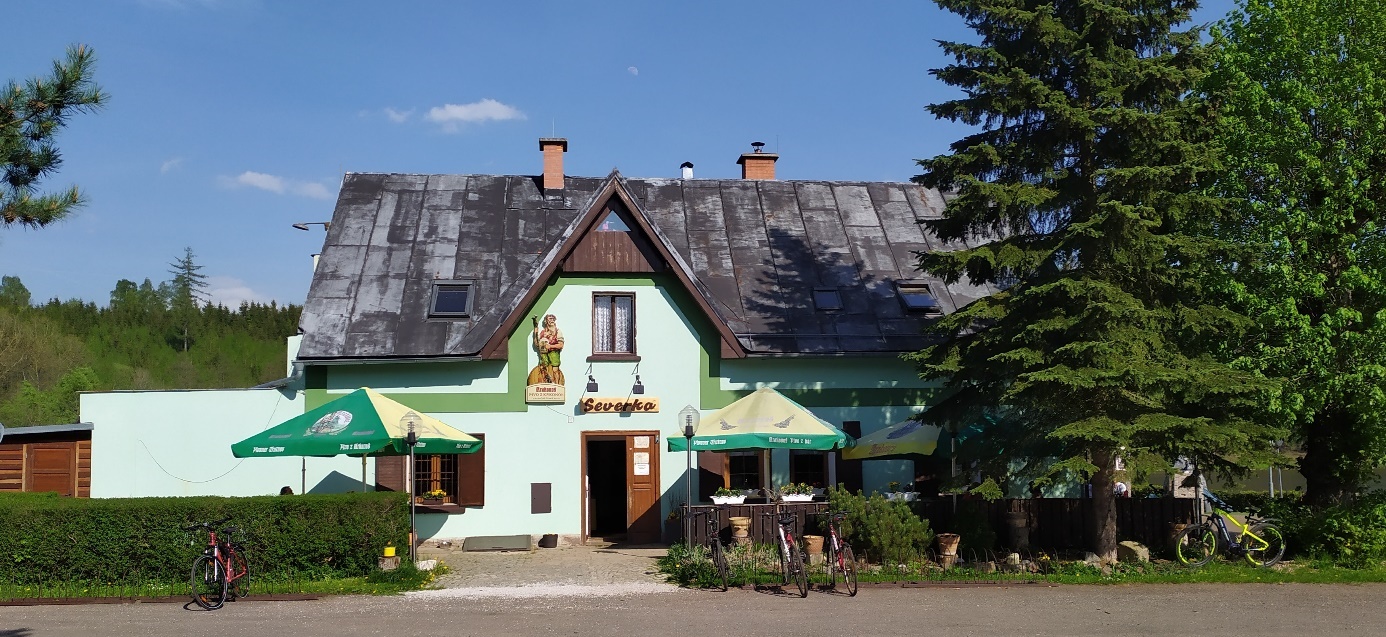 Zdroj: vlastní průzkumS turistickou infrastrukturou úzce souvisí i informační centrum, které v obci návštěvníkům k dispozici není. Nejbližší infocentrum se nachází v Trutnově (Krakonošovo náměstí č. p. 72).2.1.4 Infrastruktura2.1.4.1 Dopravní infrastrukturaSilniční síť a její kvalitaPřes území obce Staré Buky prochází jedna silnice I. třídy – I/16, která začíná na hranicích s Polskou republikou, vede přes Trutnov, Hostinné až do Jičína. Vlastníkem této silnice je Česká republika a hospodařit s tímto majetkem je pověřeno Ředitelství silnic a dálnic České republiky. Z pohledu zastavěného území obce ovšem není tato silnice významná (vyjma dvou domů – Dolní Staré Buky č. p. 151 a 179), neboť prochází pouze severním cípem území obce v délce necelého jednoho kilometru.Páteřní komunikací v obci je silnice III. třídy – III/30018. Silnice začíná vyústěním ze silnice I/16, prochází územím obce Staré Buky, pokračuje přes Horní Žďár (místní část obce Hajnice) a následně zaúsťuje do silnice I/37. Silnice byla v nedávném období rekonstruována a je tak ve velmi dobrém stavu. Vlastníkem silnice III/30018 je Královéhradecký kraj a hospodařit s tímto majetkem je pověřena Správa silnic Královéhradeckého kraje (dále SS KHK).Obcí dále prochází řada místních komunikací, které jsou ve správě obce. Kvalita těchto komunikací je různá. Tabulka 13 zobrazuje informace o intenzitě dopravy na silnici I/16 v úseku, který spadá do území obce a u silnice III/30018.Tabulka 13: Intenzita dopravy na silnici I/16 a III/30018 na území obce Staré BukyVysvětlivky: Jednostopá motorová vozidla = např. motocykly, mopedy, Těžká motorová vozidla = vozidla nad 3,5 tunyZdroj: Celostátní sčítání dopravy https://www.rsd.cz/cs/silnice-a-dalnice/scitani-dopravy Z této tabulky vyplývá, že celková intenzita dopravy na měřeném úseku silnice I/16 procházejícím přes území obce Staré Buky měla mezi lety 2016 a 2020 nepatrně stoupající tendenci – o 16 %.Intenzita dopravy na měřeném úseku silnice III/30018 měla mezi lety 2016 a 2020 taktéž stoupající tendenci – o 39 %.Z výše uvedeného vyplývá, že intenzita dopravy se v obci mezi sledovanými lety zvýšila a vzhledem ke stále narůstajícímu automobilismu lze předpokládat, že se intenzita dopravy bude v čase nadále zvyšovat. Se silniční sítí souvisí i parkování. V obci Staré Buky není na žádném místě parkování zpoplatněno. V obci se nenacházejí účelové parkovací plochy. Parkovací plochy, kde je možné zaparkovat několik aut, se vyskytují ojediněle a vznikly spontánně, ne organizovaně pod záštitou obce. Z těchto ploch lze jmenovat např. prostranství před obecním úřadem či plochu u fotbalového hřiště. Lze konstatovat, že parkovací kapacity jsou na území obce dostatečné.K nejbližšímu nájezdu na dálnici (D11 u obce Hořenice) je to z obce Staré Buky přibližně 23 km. Časová náročnost cesty je okolo 23 minut. Dálnice D11 má v budoucnu vést až k hranicím s Polskou republikou, kde naváže na polskou dálnici S3. Dostavba kompletní dálnice by obec Staré Buky ještě více přiblížila k napojení na dálniční síť ČR a umožnila by obyvatelům obce dostat se lépe do větších měst.Se silniční sítí souvisí i doprovodná infrastruktura v podobě chodníků pro pěší. Chodníky se v současné době na území obce prakticky nenacházejí. Drobné úseky jsou pouze u budovy obecního úřadu a dětského hřiště. Do budoucna lze uvažovat o vybudování chodníků v centrální části obce.Železniční síť a její kvalitaNa území obce Staré Buky není železniční síť vybudována. Pouze severním cípem území obce prochází železniční trať č. 040.Cykloturistická síťCykloturistická síť je tvořena cyklostezkami, cyklotrasami a bikovými traily. Cyklostezka je taková pozemní komunikace (případně její jízdní pás), která je přímo určena pro cyklistickou dopravu a je označena dopravní značkou pro jízdu na jízdním kole. Cyklotrasa je trasa pro cyklisty označená orientačním dopravním nebo turistickým značením. Může být vedena jak po stezkách pro cyklisty, tak po vhodných pozemních komunikacích, kde probíhá silniční doprava. Bikový trail je specifický druh cyklotrasy, který se vyznačuje svou náročností jak do kopce, tak především z kopce. Jedná se o lesní traily vyhledávané takzvanými bikery, tedy jezdci na MTB či downhillových kolech.Obcí Staré Buky ke květnu 2022 neprochází žádná cyklostezka. Přes území obce však prochází tři značené cyklotrasy. Informace k nim podává tabulka 14.Tabulka 14: Cyklotrasy procházející územím obce Staré Buky (ke květnu 2022)Poznámka: Tučně jsou zvýrazněny lokality na území obce Staré Buky.Zdroje: Internetové stránky serveru Cyklotrasy.cz http://cyklotrasy.cz/               Internetový mapový server Mapy.cz https://mapy.cz/Co se týče cyklistických trailů, nejbližší se nachází ve Lhotě U Trutnova a jejím okolí (místní část města Trutnova). Ve Lhotě u Trutnova je i trailové centrum Trutnov Trails. Návštěvníci mohou využít tras s různou obtížností (od modré po černou), takže jsou tyto stezky vhodné pro všechny výkonnostní skupiny jezdců.2.1.4.2 Dopravní obslužnostDopravní obslužnost byla zjišťována pomocí počtu spojů, které je možné v obci využít. Obslužnost byla sledována podle nejnovějších jízdních řádů, které platí do 10. 12. 2022. Obec Staré Buky 
je zapojena do integrovaného regionálního systému dopravy IREDO, který funguje po celém území Královéhradeckého a Pardubického kraje. Organizátorem regionální dopravy je společnost OREDO s.r.o. se sídlem v Hradci Králové.Dopravní obslužnost autobusovou dopravouDopravní obslužnost obce autobusovými spoji shrnuje tabulka 15. Z tabulky vyplývá, že dopravní obslužnost obce zajišťují celkem 4 linky. Dvě z nich provozuje společnost BusLine KHK s.r.o. (č. 631406 a č. 692406), zbývající dvě společnost AUDIS BUS s.r.o. (č. 691402 a č. 491406).V pracovní dny dopravní obslužnost obce zajišťuje okolo 20 autobusových spojů. Zde je však nutné podotknout, že tato četnost se týká pouze autobusové zastávky „Staré Buky, Dolní Staré Buky, Samoty“ v severním cípu území obce. Četnost spojů zajišťujících obslužnost zbývajících autobusových zastávek na území obce („Staré Buky, Dolní Staré Buky, rybník“, „Staré Buky, Prostřední Staré Buky, zámek“, „Staré Buky, Prostřední Staré Buky“, „Staré Buky, Prostřední Staré Buky, bytovka“ a „Staré Buky, Horní Staré Buky, točna“) je výrazně nižší (7-8 spojů denně).Žádný spoj nezajišťuje obslužnost obce o víkendech.Tabulka 15: Dopravní obslužnost obce Staré Buky autobusovými spoji podle jízdních řádů platných do 10. 12. 2022Zdroj: Vývěsné jízdní řády http://portal.idos.cz/Časovou dostupnost některých měst autobusovou dopravou shrnuje následující tabulka 16.Tabulka 16: Časová dostupnost vybraných měst autobusovou dopravou z obce Staré Buky podle jízdních řádů platných do 10. 12. 2022Zdroj: Internetový jízdní řád IDOS https://jizdnirady.idnes.cz/autobusy/spojeni/ Z tabulky 16 je dobře patrné, že je časová náročnost autobusovou dopravou z obce Staré Buky do nejbližšího spádového města Trutnova nízká, do vzdálenějších větších měst je již poměrně vysoká. Dopravní obslužnost vlakovou dopravouJak již bylo zmíněno výše, na území obce Staré Buky není železniční síť vybudována s výjimkou severního cípu území obce, tj. se zde nenachází ani železniční stanice. Nejbližší železniční zastávka je ve Vlčicích či v Pilníkově.Dopravní obslužnost pro cykloturistikuAutobusové spoje, které zajišťují dopravní obslužnost obce Staré Buky, nenabízí možnost převozu jízdních kol.V obci se nenachází veřejná úschovna kol.2.1.4.3 Technická infrastrukturaTechnickou infrastrukturou je myšlena různorodá síť inženýrských sítí. Do této části je zařazen 
i systém nakládání s odpady.Vodovodní síťMístní část Dolní Staré Buky nemá vybudován veřejný vodovod.V místní části Horní Staré Buky je veřejným vodovodem zásobován areál společnosti Zemědělská a.s. Výšina a část blízké zástavby obce. Zdrojem vody je šachtová Starobucká studna, ze které je voda čerpána do vodojemu Výšina (zemní jednokomorový vodojem o objemu 80 m3), ze kterého je pitná voda gravitačně vedena zásobním řadem do vodovodní sítě a ke spotřebitelům v obci.Lokalita Dolníky je zásobena z vodovodu, který je napojen na veřejný vodovod Oblanov, který je součástí vodovodního systému Trutnov. Z vodojemu Oblanov je pitná voda gravitačně svedena zásobním řadem do osady Dolníky, kde je z vodovodu zásobena převážná většina trvale a třetina přechodně bydlícího obyvatelstva. Záložním zdrojem pitné vody pro veřejný vodovod je prameniště Dolce, ze kterého může být voda čerpána i do Dolníků.V případě místní části Prostřední Staré Buky existují dvě izolované lokality, kde je vodovod řešen lokálním způsobem – lokalita Bungalov a lokalita u obecního úřadu. U lokality Bungalov je zdrojem vody vrtaná studna, ze které je voda čerpána přes akumulační nádrž a automatickou čerpací stanicí následně zásobním řadem vedena do spotřebiště. Vodovod zde zásobuje pitnou a užitkovou vodou stávající a budoucí zástavbu čítající okolo 25 rodinných domů.Co se týče lokality u obecního úřadu (budova obecního úřadu a několik objektů v okolí budovy), je zdrojem pitné vody studna ležící severovýchodně od budovy obecního úřadu. Vzhledem k tomu, že je tento zdroj ve špatném technickém stavu a vydatností a kvalitou vody neodpovídá potřebám, je připravován zdroj nový. V roce 2018 byl na pozemku ležícím západně od budovy obecního úřadu vyvrtán průzkumný vrt SBO-1, který slouží jako nový zdroj pitné vody pro lokální vodovod v okolí budovy obecního úřadu.V rámci plánu rozvoje vodovodů a kanalizací je navrženo napojení všech místních částí obce (vyjma lokality Dolníky) na vodovod v Pilníkově. Kanalizační síťMístní část Dolní Staré Buky nemá vybudovanou kanalizační síť. V souladu s územním plánem obce je navržena oddílná splašková kanalizace s čistírnou odpadních vod (ČOV) pro 600 až 750 ekvivalentních obyvatel s délkou kanalizační sítě cca 1 300 metrů.Místní část Horní Staré Buky nemá vybudovanou kanalizační síť. V rámci plánu rozvoje vodovodů a kanalizací je navrženo zachování stávajícího stavu, tj. individuální nakládání se splaškovými odpadními vodami s čištěním na domácích ČOV nebo septicích se zemním filtrem. V budoucnosti by bylo možné dobudování kanalizace a napojení na plánovanou ČOV v Dolních Starých Bukách.V Prostředních Starých Bukách byla pro 25 rodinných domů vybudována oddílná splašková kanalizace, kterou jsou splaškové odpadní vody odváděny na místní ČOV.V souladu s územním plánem je navržena oddílná splašková kanalizace s délkou kanalizační sítě okolo 2 km. Napojení kanalizace bude na plánovanou ČOV Dolní Staré Buky. Po vybudování veřejné kanalizace v rozsahu obce bude možné přepojit i kanalizaci v lokalitě pro 25 rodinných domů v Prostředních Starých Bukách.Plynofikace a zásobování teplemV obci Staré Buky není vybudována plynovodní síť a obec tak není zásobována zemním plynem.Teplovodní soustava není na území obce vybudována.Další sítě technické infrastrukturyZásobování elektrickou energií je zajištěno pro celé území obce. Distributorem elektřiny a provozovatelem distribuční soustavy je společnost ČEZ Distribuce, a.s. Území obce je plně pokryto signálem pro rozhlasové a televizní vysílání.Území obce je dále téměř plně pokryto mobilním telefonním signálem a signálem pro připojení k internetové síti.  Na území obce poskytuje připojení k internetu prostřednictvím wi-fi několik provozovatelů, např. HD internet s.r.o., Hi-next.cz s.r.o. či ORELSOFT.czOdpadové hospodářství a systém nakládání s odpadyV obci Staré Buky nebyl zaveden poplatek za obecní systém odpadového hospodářství ani poplatek za odkládání komunálního odpadu z nemovité věci. Vzhledem k potížím s vybíráním poplatků zejména z rekreačních objektů vyřešila obec vybírání poplatku v minulosti navýšením koeficientu daně z nemovitosti na 2 a ukládání komunálního odpadu hradí obec z tohoto příjmu.Tříděný odpad mohou lidé umísťovat do kontejnerů k tomu určených. Kontejnery na tříděný odpad jsou dostupné na těchto místech:Lokalita Dolníky (rozhraní parcel KN 1820/1 a KN 1821 v k. ú. Prostřední Staré Buky) – sběrné nádoby na papír, plast a skloU fotbalového hřiště (parcela KN 2050 v k. ú. Prostřední Staré Buky) – sběrná nádoba na papírU budov s č. p. 15 a 16 v místní části Dolní Staré Buky (parcela KN 53/1 v k. ú. Dolní Staré Buky) – sběrné nádoby na papír a plastU silnice III/30018 poblíž budovy s č. p. 24 v místní části Dolní Staré Buky (parcela KN 663/1 v k. ú. Dolní Staré Buky) – sběrná nádoba na plastU silnice III/30018 poblíž budovy s č. p. 39 v místní části Prostřední Staré Buky (parcela KN 25/1 v k. ú. Prostřední Staré Buky) – sběrné nádoby na plastU budovy obecního úřadu (parcela KN 1035 v k. ú. Prostřední Staré Buky) – sběrné nádoby na plast a papírU autobusové zastávky „Staré Buky, Prostřední Staré Buky“ (parcela KN 79 v k. ú. Prostřední Staré Buky) – sběrné nádoby na plast a skloU silnice III/30018 poblíž budovy s č. p. 65 v místní části Prostřední Staré Buky (parcela KN 105 v k. ú. Prostřední Staré Buky) – sběrná nádoba na plast a velkoobjemový kontejner na bioodpadU autobusové zastávky „Staré Buky, Prostřední Staré Buky, bytovka“ (parcela KN 152/1 v k. ú. Prostřední Staré Buky) – sběrná nádoba na plastV Horních Starých Bukách u místní komunikace poblíž budovy s č. p. 113 (parcela KN 1588/1 v k. ú. Horní Staré Buky) – sběrné nádoby na papír a plastU autobusové zastávky „Staré Buky, Horní Staré Buky, točna“ (parcela KN 184 v k. ú. Horní Staré Buky) – sběrné nádoby na papír, plast a sklo (obrázek 8)V Horních Starých Bukách u místní komunikace poblíž budovy s č. p. 139 (parcela KN 72 v k. ú. Horní Staré Buky) – sběrné nádoby na plast a skloObrázek 8: Sběrné místo u autobusové zastávky „Staré Buky, Horní Staré Buky, točna“ – stav ke květnu 2022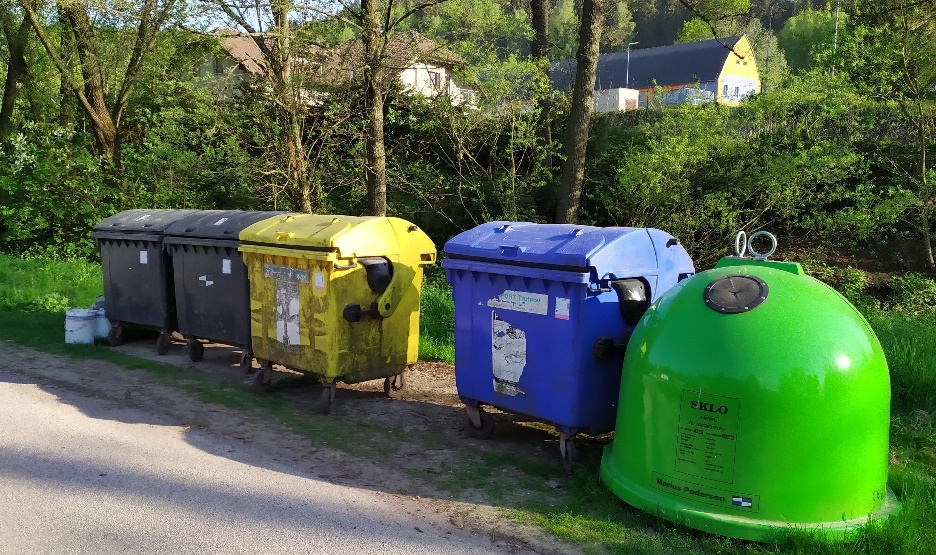 Zdroj: vlastní průzkumSvoz směsného komunálního odpadu a tříděného odpadu zajišťuje společnost TRANSPORT Trutnov s.r.o.Bioodpad mohou občané odkládat do velkoobjemového kontejneru na bioodpad, případně do kompostérů, které mají u svých domů.Sběr a svoz kovového odpadu je zajišťován 1x ročně, přičemž ve sběru a svozu se po roce střídají spolky Myslivecký spolek Staré Buky a Tělovýchovná jednota Sokol Staré Buky, z.s.Sběr a svoz nebezpečného odpadu (např. barvy, ředidla, akumulátory, zářivky apod.) je zajišťován 1x ročně do přistavených kontejnerů společnosti Transport Trutnov, s.r.o.Sběr a svoz objemného odpadu (např. koberce, matrace, nábytek apod.) je zajišťován 1x ročně do přistavených kontejnerů společnosti Transport Trutnov, s.r.o.Likvidaci stavebních sutí, zemin a dalších odpadů a jejich odvoz lze řešit pouze zákonem stanoveným způsobem.Podnikatelské subjekty si musí zajistit likvidaci a odvoz odpadů, který vznikne prostřednictvím jejich činnosti, sami, či na základě dohody se svozovou společností.Na území obce se nenachází sběrný dvůr.2.1.5 Vybavenost obce2.1.5.1 BydleníTabulky 17 a 18 podávají informace o domovním a bytovém fondu v obci Staré Buky v letech 2001 
a 2011. Výsledky za jednotlivé roky jsou ve dvou tabulkách z toho důvodu, že ve sčítání lidu, domů 
a bytů v roce 2001 a 2011 byl použit odlišný způsob zjišťování dat. V roce 2001 byla obydlenost domů i bytů zjišťována na základě trvalého pobytu, zatímco v roce 2011 na základě obvyklého pobytu. Z toho důvodu je nutné brát porovnání hodnot mezi jednotlivými lety s rezervou.Tabulka 17: Informace o domovním a bytovém fondu v obci Staré Buky v roce 2001Zdroj: Sčítání lidu, domů a bytů 2001, https://www.czso.cz/staticke/sldb/sldb2001.nsf/index Tabulka 18: Informace o domovním a bytovém fondu v obci Staré Buky v roce 2011Zdroj: Sčítání lidu, domů a bytů 2011, https://www.czso.cz/csu/czso/scitani-lidu-domu-a-bytuCo se týče vývoje počtu domů, mezi lety 2001 a 2011 došlo k poměrně výraznému nárůstu celkového počtu domů (o 29 %). Počet obydlených domů mezi sledovanými lety také poměrně výrazně narostl (o 26 %). Podíl neobydlených domů z celkového počtu domů mezi sledovanými lety nepatrně vzrostl, konkrétně o 2,2 % z 10 % v roce 2001 na 12,2 % v roce 2011. Tyto domy z převážné části představují rekreační objekty.Co se týče vývoje počtu bytů, mezi lety 2001 a 2011 došlo ke značnému nárůstu celkového počtu bytů (o 39 %). Počet obydlených bytů mezi sledovanými lety také výrazně narostl (o 26 %). Podíl neobydlených bytů z celkového počtu bytů mezi sledovanými lety vzrostl o 8,7 % – z 9 % v roce 2001 na 17,7 % v roce 2011. Z toho vyplývá, že přibližně každý pátý byt nebyl v obci obydlen. Tyto byty z převážné části představují byty v rekreačních objektech či byty v domech, které jsou obydleny pouze přechodně.Nárůst počtu celkového počtu domů a bytů i obydlených domů a bytů je způsoben především výstavbou nových rodinných domů v obci. Z pohledu právního důvodu užívání bytu byla situace v roce 2011 následující: 60,9 % bytů z celkového počtu bytů představovaly byty ve vlastním domě, 8,9 % představovaly byty nájemní. U zbývajících bytů (30,2 %) nebyl právní důvod užívání uveden.Zastavitelné plochy, jejichž součástí jsou i lokality, u kterých je požadován způsob využití „plochy bydlení v rodinných domech – venkovské“ jsou vymezeny v Územním plánu Staré Buky (blíže viz kap. 2.4.2 Návaznost na jiné strategické a územní dokumenty).Zájemců o informace týkající se stavby rodinného domu bývá ročně okolo dvaceti až pětadvaceti osob.Obec v rámci svých možností podporuje výstavbu nových rodinných domů, konkrétně např. formou budování přístupových komunikací k plochám určeným k výstavbě rodinných domů. Obec Staré Buky ke květnu 2022 nevlastní žádnou budovu vedenou jako „rodinný dům“ či „bytový dům“. Obec vlastní budovu s č. p. 50 (vedená jako „stavba občanského vybavení“; budova obecního úřadu, knihovny, pošty partner apod.), ve které je evidováno celkem 8 bytových jednotek. Obec dále vlastní budovu s č. p. 41 (vedená jako „zemědělská stavba“; budova zámečku), ve které jsou evidovány 4 bytové jednotky.Celkem tedy obec Staré Buky vlastní 12 bytových jednotek.2.1.5.2 Školství a vzděláváníV obci Staré Buky není ke květnu 2022 zřízeno žádné vzdělávací zařízení, které by bylo vedeno v Rejstříku škol a školských zařízení. Nejbližší mateřská a základní škola se nachází ve městě Pilníkov.2.1.5.3 ZdravotnictvíNa území obce není zřízeno žádné zdravotnické zařízení.Nejbližší ordinace praktického lékaře pro dospělé a ordinace stomatologa se nachází v Pilníkově.Nejbližší ordinace pro děti a dorost a další různorodé specializované ordinace se nachází v Trutnově.Na území obce není lékárna. Nejbližší lékárny, které lidé můžou navštívit, jsou v Trutnově.Na území obce se nenachází dům s pečovatelskou službou. Nejbližší dům s pečovatelskou službou se nachází v Trutnově.Nejbližší nemocnice a jí poskytované služby jsou lidem k dispozici také v Trutnově.2.1.5.4 Sociální službyObec Staré Buky nemá zpracovaný komunitní plán sociálních služeb pro území obce.Na území obce se nenachází žádné zařízení sociálních služeb. Terénní pečovatelskou službu 
pro zájemce z řad obyvatel obce zajišťuje Oblastní spolek Českého červeného kříže Trutnov (Domácí péče „Alice“). Jedná se např. o zajištění pomoci při zvládání běžných úkonů péče o vlastní osobu, poskytnutí stravy nebo pomoc při zajištění stravy, pomoc při zajištění chodu domácnosti apod. Ke květnu 2022 nevykonává obec ze zákona činnost veřejného opatrovníka u žádné osoby, která má omezenou právní způsobilost.Nejbližší domov pro seniory je v Pilníkově.Pokud chtějí obyvatelé obce využít služeb dalších zařízení (vyjma pečovatelské služby a osobní asistence), která poskytují sociální služby, musí navštívit okolní města/obce, především Trutnov (nízkoprahové zařízení pro děti a mládež, stacionář pro zdravotně oslabené a tělesně postižené, azylový dům pro ženy, odborné sociální poradenství atd.).2.1.5.5 KulturaKultura a kulturní činnost je pro obec významnou záležitostí. V obci je během kalendářního roku pořádána řada kulturních akcí, např. Obecní ples, Dětský den, Poslední leč atd. Popis a přehled akcí pořádaných v obci, včetně těch kulturních, je již poměrně detailně popsán v kap. 2.1.2.3 Život v obci – akce a události pořádané v obci.Občanům byla dříve k dispozici obecní knihovna, jejíž činnost však byla odchodem knihovnice do definitivního důchodu prakticky ukončena. Do té doby byla návštěvnost velmi sporadická až nulová.Na území obce se nachází několik kulturně-historických staveb a památek. Jedná se např. o:Kostel sv. Anny – gotický kostel ze 14. století s unikátně dochovanými středověkými omítkami. V okolí kostela je řada náhrobníků z doby kolem roku 1600 a empirových z počátku 17. století.Socha sv. Jana Nepomuckého na podstavě – vrcholně barokní socha zemského patrona v typickém postoji a oděvu.Pomník obětem 2. světové války – pomník na památku občanů Starých Buků padlých ve 2. světové válce.Opomenout nelze ani dvě kapličky a řadu křížků na území obce.Pro pořádání kulturních a společenských akcí je v obci možné využít multifunkční sál, který se nachází v hospodě U Smrku (Prostřední Staré Buky č. p. 59).Seznam objektů, které jsou vedeny jako nemovité kulturní památky v rámci ústředního seznamu kulturních památek České republiky, shrnuje tabulka 19.Tabulka 19: Seznam nemovitých kulturních památek na území obce Staré Buky (ke květnu 2022)Vysvětlivky: KN = katastr nemovitostíZdroj: Systém evidence památek Památkový katalog https://www.pamatkovykatalog.cz/  Z tabulky 19 vyplývá, že na území obce Staré Buky jsou ke květnu 2022 evidovány celkem 2 nemovité kulturní památky. Jedná se o výše zmiňovaný Kostel sv. Anny a sochu sv. Jana Nepomuckého na podstavě.Na území obce se nachází jeden hřbitov, konkrétně v okolí Kostela sv. Anny.2.1.5.6 Sport a tělovýchovaV obci působí Tělovýchovná jednota Sokol Staré Buky, z.s., která se zabývá sportovní činností (blíže viz kap. 2.1.2.3 Život v obci).Obec Staré buky disponuje určitými sportovními zařízeními. Na parcele KN 2144 (k. ú. Prostřední Staré Buky) se nachází hřiště se štěrkovým povrchem (obrázek 9), které je ovšem na řadě míst zarostlé trávou. Hřiště je ve vlastnictví obce Staré Buky. Hřiště by si bezpochyby zasloužilo větší údržbu.Obrázek 9: Obecní hřiště se štěrkovým povrchem – stav ke květnu 2022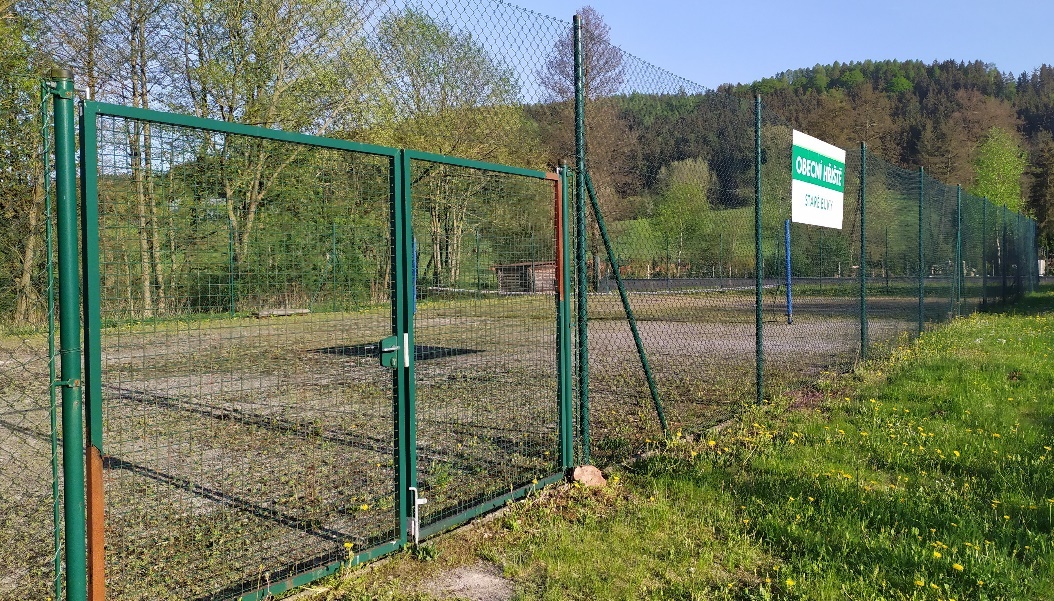 Zdroj: vlastní průzkumNa parcele KN 2052 (k. ú. Prostřední Staré Buky) se nachází fotbalové hřiště, které je ve vlastnictví Tělovýchovné jednoty Sokol Staré Buky, z.s. Hřiště je ve velmi dobrém stavu, udržované a využíváno pro potřeby místních fotbalistů. Hřiště není přístupné široké veřejnosti.Na parcele KN 79 (k. ú. Prostřední Staré Buky) poblíž autobusové zastávky „Staré Buky, Prostřední Staré Buky“ je lokalizováno dětské hřiště s několika herními prvky. Hřiště je ve vlastnictví obce Staré Buky.Na území obce, konkrétně na parcele KN 1003 (k. ú. Dolní Staré Buky) se nachází i dva tenisové kurty a jeden volejbalový/nohejbalový kurt. Jihovýchodně od těchto kurtů se na sousední parcele KN 1006 (k. ú. Dolní Staré Buky) nachází minigolf. Jedná se o vybavenost související s areálem kempu Dolce. Uvedené parcely jsou ve vlastnictví města Trutnova.Přes území obce prochází tři značené cyklotrasy – č. 4138, č. 4211, č. 4323. Bližší informace k nim jsou uvedeny v kap. 2.1.4.1 Dopravní infrastruktura – cykloturistická síť. Dále přes území obce prochází jedna značená turistická trasa – modře značená č. 1820.Přes území obce prochází i naučná stezka Po stopách války 1866 na Trutnovsku, která připomíná průběh, souvislosti a památky prusko-rakouské války v roce 1866 na našem území, v tomto případě konkrétně v oblasti mezi Trutnovem a Dvorem Králové nad Labem. Na území obce se nachází stanoviště č. 24 (na parcele KN 25/1 v k. ú. Prostřední Staré Buky).V zimním období je možné v případě dobrých sněhových podmínek vyrazit na běžky. V letním období je naopak se možné vykoupat v nádrži Dolce III.2.1.6 Životní prostředí2.1.6.1 Současný stav životního prostředíNa území obce, konkrétně ve východní části území obce, se nachází svahové nestability přírodního původu	. Z pohledu aktivity se jedná o uklidněné svahové nestability.Do území obce Staré Buky nezasahuje chráněná oblast přirozené akumulace vod. Do území obce zasahuje ochranné pásmo vodního zdroje II. stupně – v jihozápadní části území obce při hranicích s obcemi Hajnice a Pilníkov se jedná o podzemní zdroj Pilníkov prameniště.Na území obce se nenacházejí důlní díla a nezasahují do něj ani poddolované plochy. Na území obce Staré Buky není evidována lokalita považovaná za starou ekologickou zátěž.Jak již bylo uvedeno v kap. 2.1.3.1 Ekonomická situace – charakter hospodářství a charakteristika klíčových subjektů, na území obce Staré Buky není evidován žádný tzv. „brownfield“, který by byl veden v národní databázi brownfieldů.Zemědělský půdní fond a jeho ochranaZemědělský půdní fond (ZPF) tvoří pozemky zemědělsky obhospodařované (orná půda, chmelnice, vinice, zahrady, ovocné sady, louky, pastviny) a půda, která byla a má být nadále zemědělsky obhospodařována, ale dočasně obdělávána není. Následující tabulka 20 obsahuje informace týkající se zastoupení ZPF a nezemědělské půdy v obci Staré Buky.Tabulka 20: Zastoupení ZPF a nezemědělské půdy v jednotlivých katastrálních územích obce Staré Buky (k 8. 5. 2022)Poznámky: Do ZPF byly zařazeny druhy pozemků: orná půda, zahrada a trvalý travní porost. Zařazeny by byly i druhy pozemku „ovocný sad“ a „chmelnice a vinice“, ty se však na území obce Staré Buky nevyskytují. 
Do nezemědělské půdy byly zařazeny druhy pozemků: lesní pozemek, vodní plocha, zastavěná plocha a nádvoří a ostatní plocha.Zdroj: Aplikace Českého úřadu zeměměřického a katastrálního „Nahlížení do katastru nemovitostí“ https://nahlizenidokn.cuzk.cz/Z této tabulky vyplývá, že ke květnu 2022 byl v obci poměr ZPF a nezemědělské půdy téměř vyrovnaný. Jednotlivá k.ú. se mezi sebou částečně liší. V případě k.ú. Horní Staré Buky a Prostřední Staré Buky převažovala nezemědělská půda nad ZPF. V případě k.ú. Dolní Staré Buky naopak výrazně převažoval ZPF nad nezemědělskou půdou.Pro přehlednost rozdělení zemědělské a nezemědělské půdy na území obce Staré Buky podle procentuálního zastoupení jednotlivých druhů pozemků znázorňují grafy 10 a 11.Graf 10: Zemědělská půda na území obce Staré Buky podle zastoupení jednotlivých druhů pozemků 
(v %)Zdroj: Aplikace Českého úřadu zeměměřického a katastrálního „Nahlížení do katastru nemovitostí“ https://nahlizenidokn.cuzk.cz/Graf 11: Nezemědělská půda na území obce Staré Buky podle zastoupení jednotlivých druhů pozemků (v %)Zdroj: Aplikace Českého úřadu zeměměřického a katastrálního „Nahlížení do katastru nemovitostí“ https://nahlizenidokn.cuzk.cz/Z těchto grafů vyplývá, že více než ½ zemědělské půdy na území obce Staré Buky je tvořena trvalými travními porosty, následuje orná půda (necelých 42 %) a zbývající malý podíl připadá na zahrady. Téměř 83 % nezemědělské půdy je na území obce tvořeno lesními pozemky.Ochrana ZPF souvisí s hodnocením kvality půd, která se hodnotí pomocí tzv. bonitovaných půdně ekologických jednotek (BPEJ). Ochrana půd se dělí celkem do pěti tříd. Na území obce Staré Buky 
se nacházejí půdy se všemi třídami ochrany (obrázek 10). Bonitně nejcennější půdy (vyznačeny červenou barvou) se na území obce nacházejí především v severní části území obce, dále ostrůvkovitě v dalších částí území obce. Nadprůměrně produkční půdy (vyznačeny béžovou barvou) se vyskytují především ve východní až centrální části území obce.Obrázek 10: Ochrana ZPF na území obce Staré Buky (ke květnu 2022) 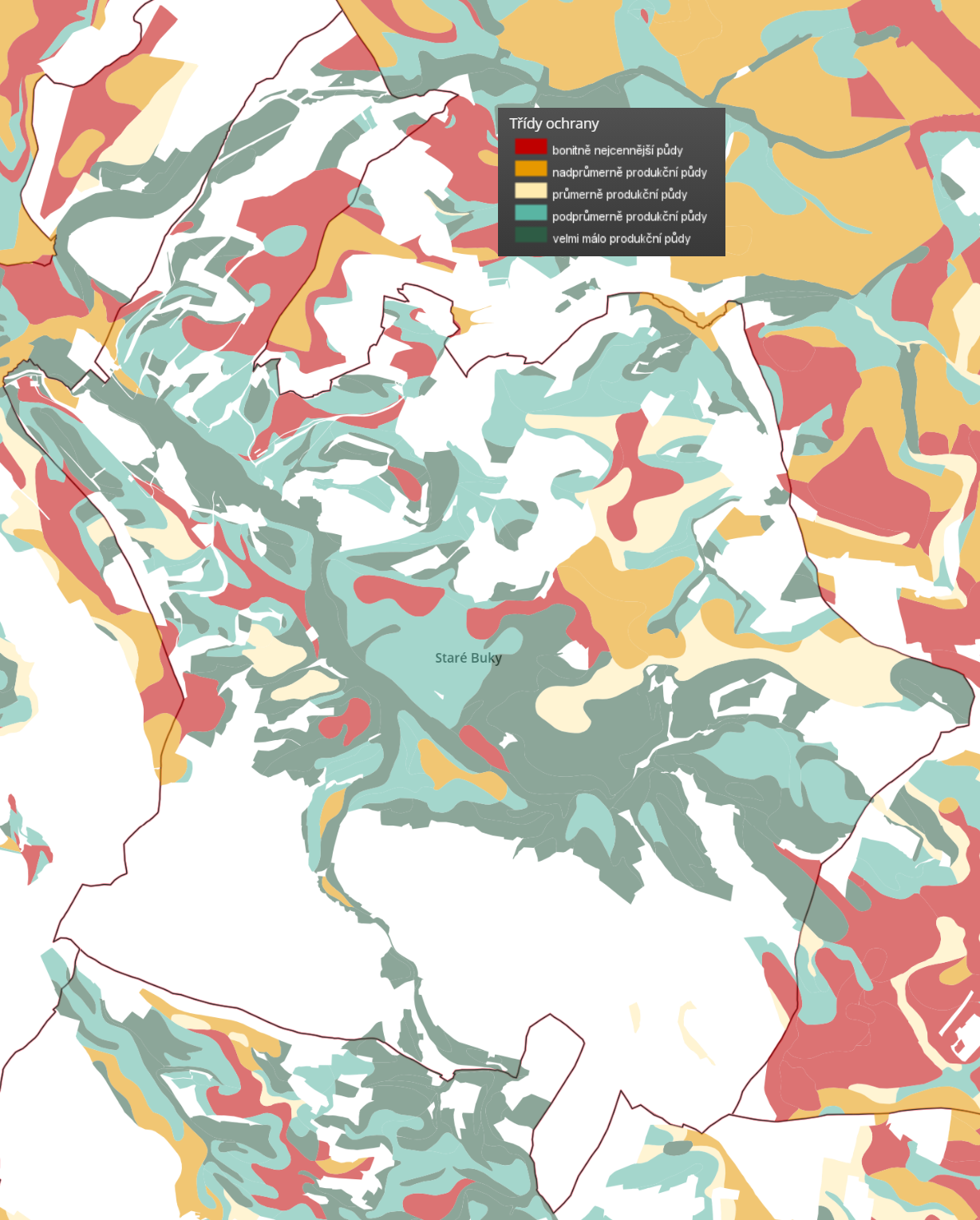 Zdroj: Geoportál SOWAC-GIS https://geoportal.vumop.cz/ Ohroženost půd vodní erozí na území obce Staré Buky je znázorněna na obrázku 11. Obrázek 11: Ohroženost půd vodní erozí na území obce Staré Buky (ke květnu 2022)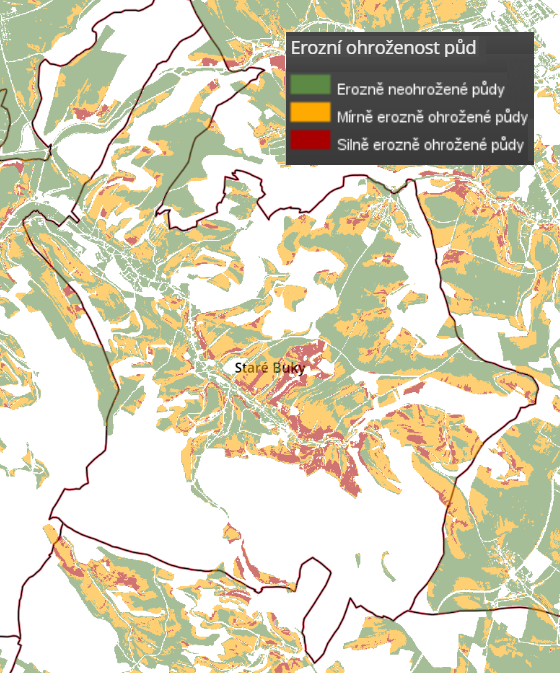 Zdroj: Geoportál SOWAC-GIS https://geoportal.vumop.cz/Z obrázku 11 vyplývá, že silně erozně ohrožené půdy se nacházejí především centrální části území obce a dále ostrůvkovitě i v dalších částech obce (červená barva). Mírně erozně ohrožené půdy jsou zastoupeny již větší rozlohou, nejvíce v centrální a východní části území obce (žlutá barva).Území obce má pouze zanedbatelnou míru rizika ohrožení ZPF větrnou erozí. V k.ú. obce nebyly realizovány komplexní pozemkové úpravy (KoPÚ). Pouze v letech 2006 až 2009 proběhla v k. ú. Dolní Staré Buky a v letech 2006 až 2012 v k. ú. Prostřední Staré Buky jednoduchá pozemková úprava za účelem řešení přídělů.Kvalita ovzdušíZnečištění ovzduší představuje problém, jehož důsledky jsou široké. Jedná se např. o přímé negativní účinky látek znečišťujících ovzduší na zdraví obyvatel, zvířat, rostlin, půdu či materiály, dále vliv 
na strukturu a funkci ekosystémů atd. Na úvod je nutné vysvětlit dva pojmy – emise a imise. Emise v oblasti ekologie a životního prostředí vyjadřuje uvolňování znečišťujících látek do ovzduší. Imise jsou emise, které se dostaly do styku 
se životním prostředím a jsou nahromaděny např. ve vodě, půdě, organizmech. Imise jsou následkem emisí. Jen velmi málo uvolněných znečišťujících látek si zachovává stále svou chemickou identitu 
po vstupu do ovzduší. Proto se pro účely hodnocení znečištění ovzduší měří imisní hodnoty.Látek znečišťujících ovzduší, u kterých se sleduje překročení imisních limitů, je řada, např. oxid siřičitý (SO2), suspendované částice (prach) o velikosti 10 mikrometrů (PM10), oxid dusičitý (NO2), benzen atd.Následující obrázek 12 znázorňuje, jak na tom byla obec Staré Buky z hlediska množství polétavého prachu o velikosti 10 mikrometrů v ovzduší v roce 2019.Obrázek 12: Průměrná imisní koncentrace PM10 v ovzduší na území obce Staré Buky v roce 2019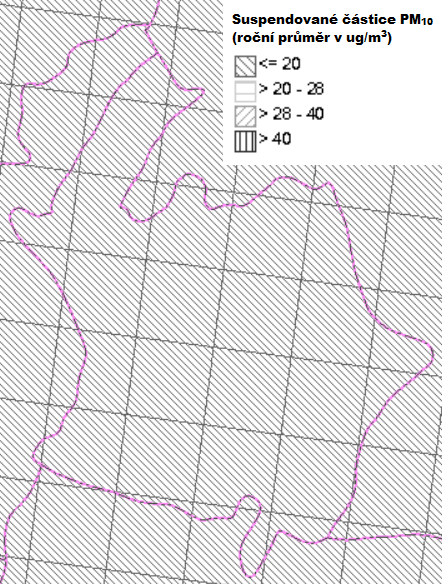 Vysvětlivky: PM10 = suspendované částice (prach) o velikosti 10 mikrometrů; ug/m3 = mikrogramy na metr krychlovýPoznámky: Výsledky měření byly prováděny v lokalitách o velikosti 1x1 km. Pro celé území obce Staré Buky platí interval „<= 20“.Zdroj: Internetové stránky Národního geoportálu INSPIRE https://geoportal.gov.cz/ Z tohoto obrázku vyplývá, že na celém území obce byla v roce 2019 průměrná koncentrace PM10 v ovzduší menší či rovna 20 ug/m3. Imisní limit za jeden kalendářní rok pro tyto částice v ovzduší 
je 40 µg/m3. Z toho vyplývá, že roční limit pro látku PM10 byl v roce 2019 dodržen.Roční imisní limity byly na území obce dodrženy i u výskytu dalších látek znečišťujících ovzduší, u kterých se překročení či nepřekročení limitů sleduje – oxid siřičitý, oxid dusičitý, benzen atd.2.1.6.2 Ochrana životního prostředíÚzemí obce Staré Buky nespadá do velkoplošného zvláště chráněného území (národní park, chráněná krajinná oblast), ani do maloplošného zvláště chráněného území (národní přírodní rezervace, národní přírodní památka, přírodní rezervace, přírodní památka). Do území obce nezasahuje ani soustava Natura 2000.Na území obce Staré Buky se nachází řada prvků územního systému ekologické stability (ÚSES). Skladebnými částmi ÚSES jsou biocentra, biokoridory a interakční prvky. Podle biogeografického významu se dělí na nadregionální, regionální a lokální ÚSES.Obrázek 13: Zásah územních systémů ekologické stability nadregionálního a regionálního významu 
do území obce Staré Buky (ke květnu 2022)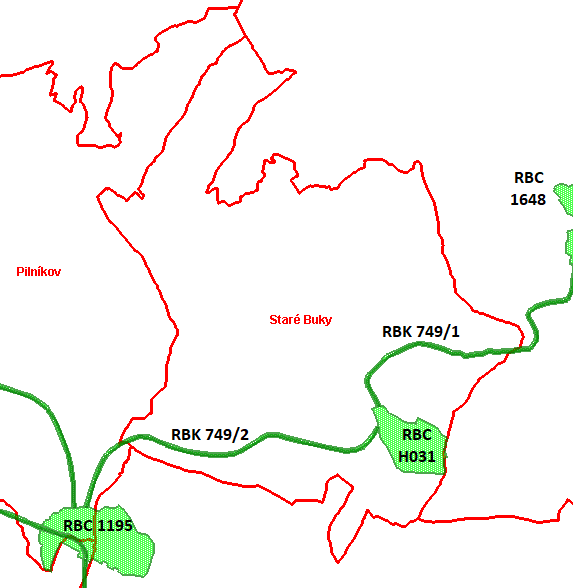 Vysvětlivky: RBK = regionální biokoridor, RBC = regionální biocentrumZdroj: Mapový portál Královéhradeckého kraje https://gis.kr-kralovehradecky.cz/  Z obrázku 13 vyplývá, že do území obce nezasahuje žádný prvek ÚSES nadregionálního významu. Do území obce zasahují v současné tři prvky ÚSES regionálního významu, konkrétně: RBC č. H031 Starobucké – rozkládá se v jihovýchodní části území obce při hranicích s městem Trutnov. Cílovými ekosystémy jsou mezofilní bučinné ekosystémyRBK č. 749/1, jehož osa prochází východní částí území obce. Tento RBK propojuje RBC č. H031 Starobucké s RBC č.  1648 Houska. Cílovými ekosystémy jsou mezofilní bučinné ekosystémy, v údolí Starobuckého potoka zřejmě i vodní a nivní ekosystémy.RBK č. 749/2, jehož osa prochází jižní a jihozápadní částí území obce. Tento RBK propojuje RBC č. H031 Starobucké s RBC č.  1195 Liškárna. Cílovými ekosystémy jsou mezofilní bučinné ekosystémy.Dále se na území obce nachází řada lokálních ÚSES. Jedná se o menší ekologicky významné krajinné celky.Rovnováhu a vyváženost krajiny lze hodnotit pomocí tzv. koeficientu ekologické stability (KES). Ekologická stabilita představuje schopnost krajiny samovolnými vnitřními mechanismy vyrovnávat rušivé vlivy vnějších faktorů bez trvalého narušení přírodních mechanismů. V podstatě se systém brání změnám během působení cizího činitele zvenčí nebo se vrací po skončeném působení cizího činitele k normálnímu stavu. Tabulka 21 znázorňuje hodnoty KES v obci Staré Buky a jejích jednotlivých katastrálních územích k 8. 5. 2022. Z této tabulky vyplývá, že hodnota KES byla pro území obce Staré Buky k uvedenému datu 2,64. Jedná se tedy o území mírně stabilní, které je charakterizováno jako běžná kulturní krajina (technické objekty jsou v relativním souladu s charakterem relativně přírodních prvků).Tabulka 21: Hodnoty KES v obci Staré Buky a jejích jednotlivých katastrálních územích (k 8. 5. 2022)Zdroj: Aplikace Českého úřadu zeměměřického a katastrálního „Nahlížení do katastru nemovitostí“ https://nahlizenidokn.cuzk.cz/Jednotlivá k.ú. se hodnotou KES mezi sebou liší. V případě k. ú. Horní Staré Buky (4,03) se jedná o území stabilní, které je charakterizováno tak, že technické objekty jsou roztroušeny na malých plochách při převaze relativně přírodních prvků. V případě k. ú. Dolní Staré Buky (1,43) a k. ú. Prostřední Staré Buky (2,38) se jedná o území mírně stabilní.Na území obce se ke květnu 2022 nenachází žádný památný strom.2.1.7 Správa obce2.1.7.1 Obecní úřad a kompetence obceV komunálních volbách, které proběhly v roce 2018, bylo zvoleno celkem 7 zastupitelů. Zastupitelstvo zvolilo z řad svých členů starostou pana Jiřího Bischofa a za místostarostky paní Dagmar Houserovou a paní Markétu Cimbotovou. Starosta je pro výkon své funkce dlouhodobě uvolněn. Zvolené místostarostky obce jsou pro výkon své funkce neuvolněny. Funkce tajemníka není v obci Staré Buky zřízena.Zastupitelstvo má řadu různorodých pravomocí. Zastupitelé se schází dle potřeby, nejméně však jednou za 3 měsíce. Zasedání je vždy veřejné a svolává jej starosta obce. Na zasedání zastupitelstva jsou probírány a diskutovány věci týkající se obce a v případě nutnosti dochází také k hlasování. Výkonná moc v oblasti samostatné působnosti přísluší radě obce, avšak ta není v obci zřízena, neboť zastupitelstvo obce je složeno z méně než 15 členů. Pravomoci příslušející radě obce jsou rozděleny mezi zastupitelstvo a starostu obce.V obci jsou ke květnu 2022 zřízeny čtyři výbory: finanční, kontrolní, výbor kulturní a pro občanské záležitosti a výbor pro rozvoj obce a pro koordinaci spolků. První dva jmenované výbory musí obec zřídit vždy. Finanční výbor je jednak kontrolním orgánem zastupitelstva obce, ale také současně iniciačním orgánem. Má především za úkol kontrolovat hospodaření s majetkem a finančními prostředky obce, zároveň však může iniciativně navrhovat vhodné čerpání finančních prostředků. Kontrolní výbor kontroluje plnění usnesení zastupitelstva obce, dodržování právních předpisů obecním úřadem a ostatními výbory na úseku samostatné působnosti. Výbor kulturní a pro občanské záležitosti má na starosti přípravu a organizaci řady společenských akcí, které se v obci v průběhu roku konají.Činnost výboru pro rozvoj obce a pro koordinaci spolků je zaměřena na aktivity související s rozvojem obce a na koordinaci aktivit souvisejících s činností spolků.První tři zmiňované výbory jsou tříčlenné, výbor pro rozvoj obce a pro koordinaci spolků je složen z pěti členů.Při obci dále funguje a je zřízena povodňová komise, která má celkem sedm členů. Obec Staré Buky ke květnu 2022 nezřizuje žádnou příspěvkovou organizaci.Oblast eGovernmentuMyšlenkou tzv. eGovernmentu je správa věcí veřejných za využití moderních elektronických nástrojů, díky kterým bude veřejná správa k občanům přátelštější, dostupnější, efektivnější, rychlejší a levnější. Obec Staré Buky již určité služby, které by šly zařadit pod eGovernment, poskytuje, např. služby Czech POINT.Vzhledem k tomu, aby obec šla stále tzv. „s dobou“, je důležité pokračovat v tomto trendu a posilovat jej, např. formou publikování dat veřejné správy jako OpenData, rozšiřovat propojený datový fond a všeobecně zvyšovat kvalitu, dostupnost a transparentnost veřejné správy.2.1.7.2 Hospodaření a majetek obceRozpočet obce je podrobný finanční plán na jeden kalendářní rok. Sestavený rozpočet musí být předložen zastupitelstvu obce, které jej schvaluje. Rozpočet tvoří příjmová a výdajová část. Sestavený rozpočet musí být dlouhodobě vyrovnaný, to znamená příjmy = výdaje. Když se následně hodnotí rozpočet za uplynulý rok, skutečnost může být odlišná, tedy že příjmy byly větší než výdaje nebo naopak. Příjmovou a výdajovou stranu rozpočtu tvoří celá řada kapitol.Rozpočet obce Staré Buky na rok 2022 je plánovaný jako schodkový ve výši 15 264 500,- Kč na příjmové stránce a ve výši 20 518 700,- Kč na výdajové stránce. Tabulka 22 znázorňuje informace o tom, jak se plánovaný rozpočet liší se skutečností. Uvedeny jsou dále informace o struktuře příjmů a výdajů v procentuálním vyjádření.Tabulka 22: Vývoj plánovaného a skutečného rozpočtu obce Staré Buky v období 2016 až 2021Zdroj: Informační portál Ministerstva financí MONITOR https://monitor.statnipokladna.cz/Z tabulky 22 vyplývá, že převážnou část příjmů ve všech sledovaných letech (vyjma roku 2021) představovaly daňové příjmy, následované nedaňovými příjmy. Nejmenší podíl zastoupení představovaly buď příjmy kapitálové nebo dotace. Z pohledu investiční činnosti finanční prostředky směřovaly např. na opravu místních komunikací, nákupu vybavení pro nakládání s odpady, rekonstrukci bývalého kravínu na sklad techniky a rekonstrukci bývalé silážní jámy na požární jímku apod.Následující graf 12 pro přehled demonstruje, jak se plánovaný rozpočet na daný rok může lišit 
se skutečností. Že se plán a skutečnost liší, je logické, neboť v průběhu roku dochází k aktualizaci rozpočtu vlivem rozpočtových opatření. Souvisí to jednak s investiční aktivitou v obci v daných letech, případně se mohou objevit neočekávané situace, které je potřeba okamžitě vyřešit.Graf 12: Srovnání plánovaného a skutečného rozpočtu na příjmové a výdajové stránce v obci Staré Buky v období 2016-2021 (v milionech Kč)Zdroj: Informační portál Ministerstva financí MONITOR https://monitor.statnipokladna.cz/Zdroje financování a investiční aktivitaCo se týče financování investičních aktivit týkajících se rozvoje obce, lze využít řadu zdrojů financování. Tyto zdroje lze rozdělit do tří základních skupin:1) vlastní prostředky obecního rozpočtu – jedná se o část rozpočtu obce, která zbude po odečtení těch výdajů obecního rozpočtu, které musí obec vynaložit pro splnění svých základních funkcí 2) prostředky partnerů rozvoje v obciprostředky podnikatelských subjektů – podnikatelský subjekt se podílí na spolufinancování některých aktivit, činností (jak podnikatel, tak obec má ze vzájemného spolufinancování v konečném důsledku užitek)prostředky spolků, občanských sdružení a dalších neziskových organizací v obci – tyto subjekty zajišťují a pořádají řadu aktivit v obci, přičemž financování těchto aktivit lze někdy zajišťovat pouze za pomoci zdrojů, které jsou určené právě jen pro neziskové organizaceprostředky občanů – jedná se o formu příspěvku občanů na nějakou konkrétní aktivitu (např. sbírka na ohňostroj)příjmy ze sdružování prostředků – např. obce sdružují své prostředky na společné zajišťování 
a financování dohodnutých aktivit, na které by jedna obec neměla dostatečné zdroje, resp. financování samostatně by bylo neefektivní3) cizí zdroje	účelové dotace – mají přesně vymezený účel použití, jedná se zejména o dotace státní, krajské, dotace ze Strukturálních fondů EU – dotační zdroje představují většinou určitý podíl financování konkrétní aktivity, část dané aktivity musí obec financovat sama z vlastního rozpočtuúvěr od banky, půjčky a finanční výpomoc od jiných subjektů, příjmy z vydání dluhopisů 
a dalších cenných papírů – u těchto příjmů vzniká obci dluh, se kterým musí do budoucna počítat (včetně úroků)Následující tabulka 23 uvádí některé investiční akce, které proběhly v obci Staré Buky v nedávných letech.Tabulka 23: Příklady investičních akcí, které proběhly v obci Staré Buky v období let 2016-2021Vysvětlivky: --- = nerelevantní, EU = Evropská unie, OP ŽP = Operační program Životní prostředíZdroje: Profil zadavatele obce Staré Buky https://www.vhodne-uverejneni.cz/profil/obec-stare-buky               Operační program Životní prostředí https://www.opzp.cz/ Výčet investičních akcí uvedených v tabulce 23 není konečný a v daném období proběhly i některé další investiční akce (např. oprava komunikací v osadě Dolníky atd.).V dalších letech je v obci plánována také řada investičních akcí, přičemž největší investiční akcí bude bezpochyby řešení komplexní revitalizace centra obce v okolí zámečku.Majetek obceMajetek ve vlastnictví obce můžeme podle povahy rozdělit na movitý a nemovitý. Do movitého majetku patří různé předměty, např. dopravní prostředky, zařízení, materiál apod. Nemovitý majetek představují pozemky, budovy a další vlastněné prostory.Ke květnu 2022 obec vlastnila některé movité věci, např. traktor s lesní nástavbou, vyvážečku dřeva, Mitsubishi l200, kolový nakladač, traktorový nosič kontejnerů atd.Ke květnu 2022 vlastnila obec Staré Buky celkem 9 staveb. Informace k těmto stavbám jsou uvedeny v tabulce 24. Způsob využití jednotlivých staveb dokumentuje graf 13.Graf 13: Stavby ve vlastnictví obce Staré Buky podle způsobu jejich využití (ke květnu 2022)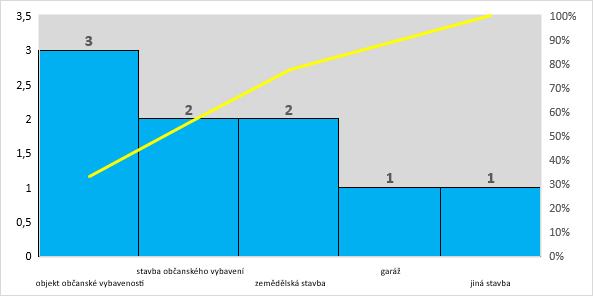 Zdroj: Aplikace Českého úřadu zeměměřického a katastrálního „Nahlížení do katastru nemovitostí“ https://nahlizenidokn.cuzk.cz/ Tabulka 24: Stavby ve vlastnictví obce Staré Buky podle jednotlivých katastrálních území (ke květnu 2022)Poznámky: Budova v k. ú. Dolní Staré Buky na parcele KN st. 77 bez č. p./č. e. je užívána k soukromým účelům vlastníkem sousední nemovitosti, zastupitelstvem obce je schválený prodej (zadáno ke znaleckému ocenění). Budova v k. ú. Horní Staré Buky na parcele KN st. 129 bez č. p./č. e. je užívána k soukromým účelům vlastníkem sousední nemovitosti, delší dobu se řeší prodej nebo směna (zadáno ke znaleckému ocenění).Zdroj: Aplikace Českého úřadu zeměměřického a katastrálního „Nahlížení do katastru nemovitostí“ https://nahlizenidokn.cuzk.cz/ Z grafu 13 a tabulky 24 vyplývá, že obec ke květnu 2022 vlastnila tři stavby se způsobem využití „objekt občanské vybavenosti“ (Kostel sv. Anny, budova zázemí u fotbalového hřiště a budova bývalé zbrojnice), dvě stavby se způsobem využití „stavba občanského vybavení“ (budova obecního úřadu a související zástavby a márnice), dvě stavby se způsobem využití „zemědělská stavba“ (budova zámečku (obrázek 14) a budova bývalého kravínu v centru obce), jednu jinou stavbu (budova u autobusové zastávky "Staré Buky, Dolní Staré Buky, rybník") a jednu garáž.  Křivka v grafu 13 vyjadřuje kumulativní součet staveb ve vlastnictví obce.Obrázek 14: Budova zámečku – stav ke květnu 2022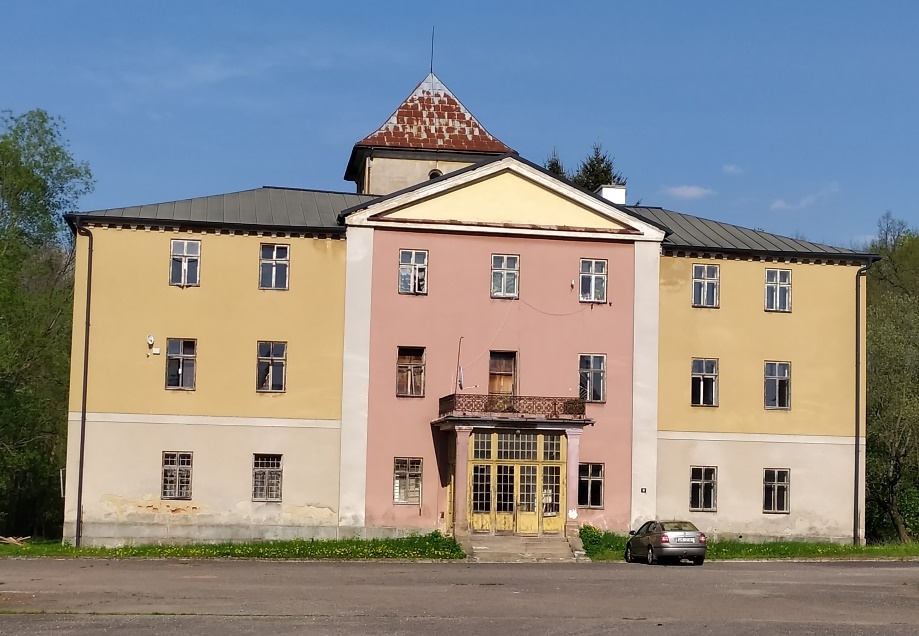 Zdroj: vlastní průzkum2.1.7.3 BezpečnostÚzemí obce Staré Buky spadá z hlediska zajišťování bezpečnosti pod obvodní oddělení Trutnov Policie České republiky. Tj. strážníci, kteří pracují na tomto obvodním oddělení, mají dohlížet 
na bezpečnost a pořádek v obci.Obecní policie není v obci Staré Buky zřízena.V rámci bezpečnosti je důležitým prvkem i protipožární ochrana. V obci Staré Buky nefunguje jednotka sboru dobrovolných hasičů. Nejbližší jednotka sboru dobrovolných hasičů funguje ve městě Pilníkov. Obec Staré Buky má protipožární ochranu zajištěnu smlouvou s městem Pilníkov. Obec Staré Buky nemá zpracovaný Požární řád formou obecně závazné vyhlášky.V okrese Trutnov se nachází celkem tři stanice Hasičského záchranného sboru České republiky, přičemž nejbližší k obci Staré Buky je stanice v Trutnově, kde se nachází i ředitelství územního odboru okresu Trutnov (Náchodská ulice č. p. 475). Obec Staré Buky má zpracovaný Povodňový plán. Povodňový plán a podrobné informace k němu jsou v papírové podobě k nahlédnutí na Obecním úřadě ve Starých Bukách.Výjezdové středisko zdravotnické záchranné služby v obci není, nejbližší je v Trutnově (ulice 
Česká č. p. 388).Co se týče bezpečnosti spojené s automobilovou dopravou, v obci není nainstalován radar 
na měření rychlosti automobilů.2.1.7.4 Partnerství obcePartnerstvím je myšleno jednak zapojení obce Staré Buky do organizací, sdružení, svazků obcí apod., dále spolupráce se subjekty v rámci obce i mimo území obce.Spolupráce se subjekty v rámci obceSpolupráce se spolky Myslivecký spolek Staré Buky a Tělovýchovná jednota Sokol Staré Buky, z.s. je z pohledu obecního úřadu vnímána jako velmi dobrá. Spolupráce se subjekty mimo obecObec Staré Buky nemá partnerskou obec v České republice, ani v zahraničí. Neznamená to však, že by nespolupracovala s jinými obcemi. Spolupráce s okolními obcemi je z pohledu obecního úřadu vnímána jako velmi dobrá.Členství v zájmových sdruženích a organizacíchObec sice není členem Místní akční skupiny (MAS) Království - Jestřebí hory, o.p.s., nicméně územní působnost MAS území obce Staré Buky pokrývá. MAS byla založena za účelem poskytování obecně prospěšných služeb, jejichž cílem je rozvoj regionu, který MAS Království – Jestřebí hory, o.p.s. pokrývá.2.2 Zhodnocení dotazníkového šetřeníDotazníkové šetření bylo realizováno v průběhu dubna a května 2022. Občané a subjekty působící v obci měli k dispozici dvě varianty, jak dotazník vyplnit – dotazník byl v papírové podobě distribuován do schránek jednotlivých domácností a dotazník bylo možné vyplnit on-line přímo na internetových stránkách. Dotazník obsahoval celkem 19 otázek:1) Jak se Vám v obci žije?2) Co se Vám na Vaší obci nejvíce líbí?3) Co se Vám na Vaší obci nelíbí?4) Jaké služby Vám v obci nejvíce chybí?5) Pokuste se zhodnotit obec z hlediska níže uvedených podmínek (v každém řádku zakroužkujte číslici, která odpovídá míře Vaší spokojenosti)6) Mezilidské vztahy v obci považujete za:7) Myslíte si, že obyvatelé obce mají dostatek příležitostí ke vzájemným společenským kontaktům?8) Jaké komunikační kanály Vám nejvíce vyhovují?9) Sledujete informace o dění v obci na webových stránkách?10) Jste ochoten/ochotna udělat něco pro rozvoj své obce?11) Pokud ano, jak se můžete zapojit?12) Představte si, že můžete rozhodnout o využití obecních finančních prostředků. Na co byste je přednostně využil/a?13) Obecné informace o respondentovi14) Věk15) Vaše vzdělání16) Jak dlouho v obci žijete/působíte?17) Jsem trvale bydlící osoba či chatař/chalupář18) Typ Vaší domácnosti19) Vaše další náměty, připomínky, komentářeKompletní znění dotazníku je náplní přílohy 2.Celkem bylo odevzdáno 129 vyplněných dotazníků. Za zmínku stojí, že 121 krát byl dotazník v elektronické verzi pouze zobrazen. V obci Staré Buky žilo k 31. 12. 2021 celkem 648 obyvatel. Ze sčítání lidu, domů a bytů 2011 plyne, že obec měla k 26. 3. 2011 celkem 177 bytových domácností. Z výše uvedených skutečností vyplývá, že návratnost dotazníku vztažená na jednoho obyvatele byla přibližně 20 % a návratnost vztažená na jednu domácnost se pohybovala okolo 73 %. Není reálné, aby dotazník vyplnil každý. Uvedená návratnost je na velmi dobré úrovni. Výsledky z dotazníkového šetření mohou být považovány jako názor reprezentativního vzorku či jako názor značného počtu lidí. VýsledkyOtázka č. 1: Jak se Vám v obci žije?Graf 14: Výsledky odpovědí u otázky č. 1Poznámky: Otázka byla zodpovězena v každém odevzdaném vyplněném dotazníku, tj. 129 krát. Procentuální hodnota představuje podíl dané odpovědi z celkového počtu lidí/subjektů, kteří danou otázku zodpověděli.Téměř 85 % respondentů v dotazníku uvedlo, že se jim v obci žije velmi dobře (36 %) či spíše dobře (49 %). 18 respondentů uvedlo, že se jim v obci nežije ani dobře, ani špatně. Pouze dva respondenti uvedli, že se jim v obci žije spíše špatně. Možnost „velmi špatně“ nebyla označena ani jednou, což je pozitivní.Otázka č. 2: Co se Vám na Vaší obci nejvíce líbí?Tabulka 25: Výsledky odpovědí u otázky č. 2Poznámky: Otázka byla zodpovězena v odevzdaných vyplněných dotaznících celkem 128 krát, nezodpovězena
1 krát. Procentuální hodnota představuje podíl dané odpovědi z celkového počtu lidí/subjektů, kteří danou otázku zodpověděli.Nejvíce respondentům se na jejich obci líbí blízkost přírody (87 % všech respondentů, kteří tuto otázku zodpověděli) a klidný život (85 %). Dále byla vyzdvihnuta blízkost Trutnova (56 %) a příznivé životní prostředí (35 %).Možnost „Jiné“ byla zaškrtnuta jednou. Konkrétně byla zmíněna blízkost rekreačního areálu Dolce.Otázka č. 3: Co se Vám na Vaší obci nelíbí?Tabulka 26: Výsledky odpovědí u otázky č. 3Poznámky: Otázka byla zodpovězena v odevzdaných vyplněných dotaznících celkem 126 krát, nezodpovězena
3 krát. Procentuální hodnota představuje podíl dané odpovědi z celkového počtu lidí/subjektů, kteří danou otázku zodpověděli.Na otázku, co se obyvatelům na jejich obci nelíbí, byla nejčastěji zmiňována absence základních obchodů a služeb typu potraviny apod. (83 % všech respondentů, kteří tuto otázku zodpověděli). Dále byla častěji zmíněna absence zdravotní péče (26 %), nezájem lidí o obec (24 %), absence školy (23 %) a kvalita dopravní infrastruktury (místní komunikace apod.) (22 %).Možnost „jiné“ byla zaškrtnuta 22x. Zmiňováno bylo následující (číslo vyjadřuje, kolikrát byla daná věc zmíněna):souvislost s bezpečností – 10x, z toho:absence chodníku/chodníků – 7xvysoká rychlost projíždějících vozidel (chybí zpomalovací pásy, kontrola policie apod.) – 1xabsence chodníku nebo alternativní cesty pro pěší a nedodržování povolené rychlosti – 1xbezpečnost při chůzi podél hlavní komunikace – 1xchybějící kanalizace – 5xchybějící vodovod – 3xšpatný stav potoka – 3xstav budovy obecního úřadu – 1xna začátku Adventu a na Velikonoce někdo ze Starých Buků pořádá naučnou stezku pro děti s úkoly – po ukončení neuklidí vyvěšené úkoly → znečištění přírody – 1xkomunikace přes lokalitu s místně zažitým názvem Starost – 1xtábor MASH a soustavné rušení nočního klidu, hlasitá hudba nonstop – 1xbývalý kravín v tzv. centru obce u zámečku – 1xo víkendu nejede žádné spojení – 1xzakázaný přístup na fotbalové hřištěvzhled obce (zastávky a stání pro popelnice) – 1xnakládání s odpady – 1xstav zámečku a jeho okolí, chybí něco jako náves nebo obecní park – 1xhektické zastavování zemědělsky využitelných ploch bez vazby na přístup a služby – 1xkvalita některých provedených práci pro obec, bez jejich nápravy – viz dětské hřiště, památník u pošty, zpustlé sportovní hřiště atd. – 1xvypouštění výkalů do potoka – 1xzhasínání veřejného osvětlení v noci – 1xcyklostezka do Trutnova – 1xvyužití pro děti a starší (pump track) – 1xčerpání dotací – 1xOtázka č. 4: Jaké služby Vám v obci nejvíce chybí?(zodpovězena 111 krát, nezodpovězena 18 krát)Na otázku, jaké služby obyvatelům v obci chybí, odpověděli respondenti následovně (číslo vyjadřuje, kolikrát byla daná služba zmíněna). Odpovědi byly v rámci možností shrnuty do tematických celků, nicméně důraz byl kladen na to ponechat co největší autentičnost odpovědí.prodejna potravin – 97xlékař – 30x (z toho: 18x praktický lékař, 12x obecně lékař)souvislost se sportovní vybaveností – 18x, z toho:víceúčelové hřiště – 2xvenkovní posilovna – 2xtělocvična – 2xsportoviště pro děti – 1xsportovní vyžití pro děti – 1xsportovní aktivity – 1xsportovní hřiště – 1xnedostatečné hřiště pro děti – 1xzkulturnění a udržování obecního hřiště – 1xsportovní vybavenost žádná, veřejné hřiště bez údržby – 1xsportovní vybavenost pro menší i starší děti (pump track jako je v Rudníku či Hostinném) – 1xsportovní společenské vyžití pro obyvatele a děti (např. pump track, který mohou využívat děti i dospělí jako je třeba v Hostinném) – 1xvětší zázemí pro děti z obce (zmodernizování hřiště, výstavba sportovního hřiště) – 1xvnitřní herna pro děti – 1xsportovní vybavenost – 1xmateřská škola – 9xchodník/chodníky – 4xzákladní škola – 4xsouvislost s kulturními a společenskými aktivitami – 4x, z toho:více prostoru, kde by se lidi potkávali a mohli společně pobýt – 1xkulturní akce např. vánoční rozsvěcení stromu, málo akcí pořádaných obcí – 1xspolečenská a kulturní vybavenost – 1xabsence kulturních akcí: Dětský den, sportovní dny apod. – 1xsouvislost s dopravní obslužností – 4x, z toho:veřejná doprava i o víkendech – 2xnedostatečné dopravní spojení – 1xautobusy – 1xsouvislost se stravovacími zařízeními – 3x, z toho:kulturní restaurace a nejen pivnice – 1xrestaurace – 1xkvalitní hospoda – 1xsouvislost s odpadovým hospodářstvím – 3x, z toho:odpadkové koše – 1xkontejnery na třídění skla, papíru na více místech v obci – 1xsběrný dvůr – 1xkroužky – 2x (z toho: 1x kroužky pro děti – sportovní, tvořivé, 1x obecně kroužky)cyklostezka – 2x (z toho: 1x cyklostezka do města, 1x cyklostezka na Dolce)zubař – 2xdrogerie – 2xkomunitní dětská skupina – 1xkanalizace – 1xvodovod – 1xjednou za týden kadeřnice – 1xmožnost využití nakoupených strojů (štěpkovačka aj.) – 1xDva respondenti uvedli, že jim nic nechybí. Dvě osoby konstatovaly "-".Otázka č. 5: Pokuste se zhodnotit obec z hlediska níže uvedených podmínekTabulka 27: Výsledky odpovědí u otázky č. 5Poznámky: Otázka byla zodpovězena v odevzdaných vyplněných dotaznících celkem 128 krát, nezodpovězena
1 krát. Procentuální hodnota představuje podíl dané odpovědi z celkového počtu lidí/subjektů, kteří danou otázku zodpověděli.Spokojenost nebo spíše spokojenost byla vyjádřena u oblastí: bydlení, životní prostředí, péče obce o své prostředí a informovanost o dění v obci.Na hraně spokojenosti a nespokojenosti lze považovat oblasti: veřejná doprava, kvalita dopravní infrastruktury a rozvoj obce.Spíše nespokojenost či nespokojenost byla vyjádřena u oblastí: kultura a společenský život, sportovní vyžití a podmínky pro podnikání.Co se týče odpovědi číslo 5 „Je mi to lhostejné“, zaškrtnuta byla výrazněji u oblastí „podmínky 
pro podnikání“, „sportovní vyžití“ a „kultura a společenský život“.Otázka č. 6: Mezilidské vztahy v obci považujete za:Graf 15: Výsledky odpovědí u otázky č. 6Poznámky: Otázka byla zodpovězena v každém odevzdaném vyplněném dotazníku, tj. 129 krát. Procentuální hodnota představuje podíl dané odpovědi z celkového počtu lidí/subjektů, kteří danou otázku zodpověděli.Necelá polovina respondentů považuje mezilidské vztahy v obci za docela dobré (45 % respondentů). 14 respondentů považuje mezilidské vztahy v obci jako velmi dobré. 18 % respondentů naopak mezilidské vztahy v obci považuje za ne moc dobré. 8 respondentů uvedlo, že je považují za špatné (6 %). 26 respondentů (1/5) označilo možnost, že mezilidské vztahy v obci nedokáže posoudit.Otázka č. 7: Myslíte si, že obyvatelé obce mají dostatek příležitostí ke vzájemným společenským kontaktům?Graf 16: Výsledky odpovědí u otázky č. 7Poznámky: Otázka byla zodpovězena v každém odevzdaném vyplněném dotazníku, tj. 129 krát. Procentuální hodnota představuje podíl dané odpovědi z celkového počtu lidí/subjektů, kteří danou otázku zodpověděli.Téměř ½ (44 %) respondentů si myslí, že obyvatelé obce spíše nemají dostatek příležitostí ke vzájemným společenským kontaktům. 30 % respondentů si naopak myslí, že obyvatelé obce mají spíše dostatek příležitostí ke vzájemným společenským kontaktům. Možnosti „rozhodně ano“ a „rozhodně ne“ byly označeny několika málo osobami. Celkem 18 respondentů (14 %) označilo možnost, že nedokáže posoudit, jestli mají obyvatelé obce dostatek příležitostí ke vzájemným společenským kontaktům či nikoliv.Otázka č. 8: Jaké komunikační kanály Vám nejvíce vyhovují?Graf 17: Výsledky odpovědí u otázky č. 8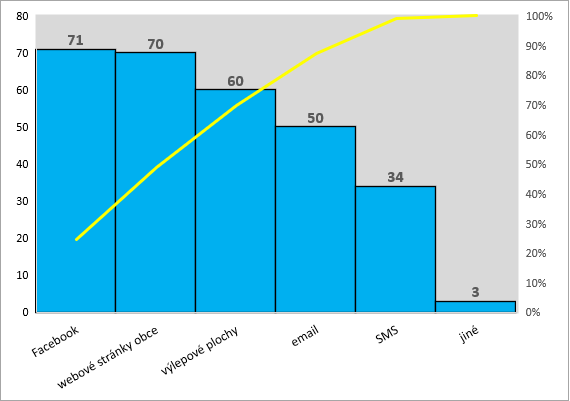 Poznámky: Otázka byla zodpovězena v odevzdaných vyplněných dotaznících celkem 127 krát, nezodpovězena
2 krát.Co se týče komunikačních kanálů, nejčastěji respondentům vyhovuje informování prostřednictvím Facebooku (56 % všech respondentů, kteří tuto otázku zodpověděli). 55 % respondentů zaškrtnulo možnost webové stránky obce, 47 % výlepové plochy a 39 % respondentů označilo možnost email. Dohromady tyto čtyři odpovědi představují téměř 90 % odpovědí na tuto otázku (viz křivka v grafu). Další možnosti měly již zastoupení nižší. Možnost „jiné“ byla zaškrtnuta třikrát. Dvakrát bylo uvedeno „informace do schránky“, jednou „aplikace Munipolis“.Otázka č. 9: Sledujete informace o dění v obci na webových stránkách?Graf 18: Výsledky odpovědí u otázky č. 9Poznámky: Otázka byla zodpovězena v každém odevzdaném vyplněném dotazníku, tj. 129 krát.76 respondentů (59 % všech respondentů, kteří tuto otázku zodpověděli) v dotazníku uvedlo, 
že informace o dění v obci na internetových stránkách sleduje občas. Pravidelně dění 
na internetových stránkách sleduje 27 respondentů (21 %). 15 respondentů (12 %) uvedlo, že informace o dění v obci skrze webové stránky nesleduje vůbec. 11 respondentů (8 %) uvedlo, že nemá internet.Otázka č. 10: Jste ochoten/ochotna udělat něco pro rozvoj své obce?Graf 19: Výsledky odpovědí u otázky č. 10Poznámky: Otázka byla zodpovězena v odevzdaných vyplněných dotaznících celkem 126 krát, nezodpovězena
3 krát. Procentuální hodnota představuje podíl dané odpovědi z celkového počtu lidí/subjektů, kteří danou otázku zodpověděli.44 % respondentů v dotazníku uvedlo, že je spíše ochotno udělat něco pro rozvoj obce. Rozhodně ano je ochotna udělat něco pro rozvoj obce přibližně ¼ respondentů. Možnost „spíše ne“ uvedlo 8 respondentů. Možnost „rozhodně ne“ zaškrtnuli 4 respondenti. Celkem 38 respondentů (30 %) uvedlo, že nedovede posoudit, zda je ochotno udělat něco pro rozvoj své obce.Otázka č. 11: Pokud ano, jak se můžete zapojit?(zodpovězena 55 krát, nezodpovězena 74 krát)Pokud respondenti v předcházející otázce uvedli, že jsou ochotni udělat něco pro rozvoj své obce, mohli v této otázce uvést, jak konkrétně se můžou do rozvoje obce zapojit. Respondenti odpovídali následovně (číslo vyjadřuje, kolikrát byl daný námět/názor/komentář zmíněn):pomoc při organizaci a pořádání akcí v obci – 17x (např. pomoc při organizaci dětských akcí, pořádání kulturních akcí apod.)brigáda – 5xpomoc při úklidu obce – 4xjakkoliv bude potřeba – 4xpracovní pomoc – 4xorganizačně obecně – 2xformou lehké práce podle zdravotního stavu dotyčné osoby – 1xdobrovolník – 1xzapojení do programu rozvoje obce – 1xosobně, záleží na konkrétní potřebě pomoci – 1xkroužky – 1xadministrativa – 1xlépe nabídnout alternativy, poté se dle možnosti zapojit – 1xrozvoj obce – 1xjako Ferda Mravenec – 1xpomoc s organizací v podstatě čehokoliv, komunikace s dodavateli apod. – 1xjakékoliv manuální práce – 1xdotyčná osoba nemá zatím konkrétní představu; líbila by se jí komunitní výsadba ovocného sadu, aleje, případně udělat nějakou stezku pro pěší v prostoru za zámečkem, který by mohl mít funkci parku; ráda by pomohla třeba vybudovat i hřiště pro děti nad 6 let, kde by se mohla omladina scházet – 1xaktivní účast v zastupitelstvu – 1xaktivní účast ve spolcích – 1xakce Z (organizované brigády) – 1xpomocné aktivity, podpora – 1xpomoc obecně – 1xzapojení a účast v konkrétní věci – 1xdílčí manuální práce, ořez dřevin atd. – 1xpracovní síla pro práci na rozvoji, drobné příspěvky – 1xdotyčná osoba pracuje ve středisku ekologické výchovy, ráda využije své znalosti pro dobro obce, podpoří jakoukoli aktivitu směřující k péči o životní prostředí; ráda by se víc účastnila setkání zastupitelů, to je její rest; nabízí pomoc při plánování a realizaci akcí pro členy jejich komunity; rádi se s rodinou účastní případných brigád pro obec a pro komunitní život v obci – 1xpráce v zastupitelstvu obce – 1xpomoc při územním rozvoji obce – 1xpozitivní přístup k druhým a bydlení – 1xpomoc s výsadbou a péčí o veřejnou zeleň – 1xJeden respondent uvedl „nevím“, jednou bylo uvedeno "-".Otázka č. 12: Představte si, že můžete rozhodnout o využití obecních finančních prostředků. Na co byste je přednostně využil/a?Tabulka 28: Výsledky odpovědí u otázky č. 12Poznámky: Otázka byla zodpovězena v každém odevzdaném vyplněném dotazníku, tj. 129 krát. Procentuální hodnota představuje podíl dané odpovědi z celkového počtu lidí/subjektů, kteří danou otázku zodpověděli.V této otázce mohli respondenti zaškrtnout až 3 možnosti, na co by přednostně využili obecní finanční prostředky, kdyby mohli rozhodnout o jejich využití. Nejvíce respondentů by tyto prostředky přednostně využilo na zřízení provozoven obchodu a služeb v obci (71 % všech respondentů, kteří tuto otázku zodpověděli), na vybudování chodníků (49 %), na podporu kulturních, společenských a sportovních aktivit (28 %) či na rekonstrukci místních komunikací (34 %).Možnost „jiné“ byla zaškrtnuta 22x. Konkrétně bylo uvedeno (číslo vyjadřuje, kolikrát byl daný námět/názor/komentář zmíněn):řešení problému odpadních vod – 10x, z toho:vybudování kanalizace – 8xřešit problém odpadních vod obecně – 1xs celkovým růstem obce se jedná o časovaný problém; spousta domů stále vypouští odpadové vody přímo do potoka – 1xvybudování vodovodu – 8xlepší osvětlení v celé obci – 2xcyklostezka na Dolce – 2xzdroj vody – 2xmateřská škola – 2xoprava břehu potoka v Horních Starých Bukách – 1xdokončení realizace související se svozem odpadků + dodat kontejner na bioodpad – 1xvnitřní herna – 1xkontrola rychlosti průjezdovým radarem nebo několika semafory s kontrolou rychlosti (červená při 50 km+) a kamerovou kontrolou průjezdu na červenou – 1xškola – 1xrekonstrukce restauračních zařízení – 1xvybudování centra obce, zbourání bývalého kravína – 1xpečovatelský dům – 1xOtázka č. 13: Obecné informace o respondentoviTabulka 29: Výsledky odpovědí u otázky č. 13Poznámky: Otázka byla zodpovězena v odevzdaných vyplněných dotaznících celkem 128 krát, nezodpovězena
1 krát. Procentuální hodnota představuje podíl dané odpovědi z celkového počtu lidí/subjektů, kteří danou otázku zodpověděli.Dotazník vyplnilo téměř dvakrát více žen než mužů. Dvakrát byla zaškrtnuta možnost „název subjektu/instituce“. Ve skutečnosti se však o instituci nejednalo – jednou bylo uvedeno jméno a příjmení respondenta a jednou bylo uvedeno příjmení manželů z lokality Dolníky.Otázka č. 14: VěkGraf 20: Výsledky odpovědí u otázky č. 14Poznámky: Otázka byla zodpovězena v odevzdaných vyplněných dotaznících celkem 128 krát, nezodpovězena
1 krát. Procentuální hodnota představuje podíl dané odpovědi z celkového počtu lidí/subjektů, kteří danou otázku zodpověděli.Nejvíce odpovídajících bylo ve věku 30-49 let (43 % všech respondentů, kteří tuto otázku zodpověděli). Následovali respondenti ve věku 64 a více let (27 %) a ve věku 50-64 let (23 %). Dotazník nevyplnila žádná osoba ve věku mladší než 18 let.Otázka č. 15: Vaše vzděláníGraf 21: Výsledky odpovědí u otázky č. 15Poznámky: Otázka byla zodpovězena v odevzdaných vyplněných dotaznících celkem 128 krát, nezodpovězena
1 krát. Procentuální hodnota představuje podíl dané odpovědi z celkového počtu lidí/subjektů, kteří danou otázku zodpověděli.Nejčastěji dotazník vyplnili respondenti s dokončeným středním odborným vzděláním s maturitou 
(37 % všech respondentů, kteří tuto otázku zodpověděli). Druhou nejčastější skupinou byli respondenti s dokončeným středním odborným vzděláním bez maturity (30 %), třetí skupinou respondenti s dokončeným vysokoškolským vzděláním (23 %).Otázka č. 16: Jak dlouho v obci žijete/působíte?Tabulka 30: Výsledky odpovědí u otázky č. 16Poznámky: Otázka byla zodpovězena v odevzdaných vyplněných dotaznících celkem 128 krát, nezodpovězena
1 krát. Procentuální hodnota představuje podíl dané odpovědi z celkového počtu lidí/subjektů, kteří danou otázku zodpověděli.Nejvíce odpovídajících (32 %) žije či působí v obci 31 a více let. 21 % respondentů v obci žije či působí 11 až 20 let, 20 % respondentů 1 až 5 let a 15 % respondentů 6 až 10 let. Zbývající dvě možnosti již měly zastoupení nižší.Otázka č. 17: Jsem trvale bydlící osoba nebo chatař či chalupářTabulka 31: Výsledky odpovědí u otázky č. 17Poznámky: Otázka byla zodpovězena v odevzdaných vyplněných dotaznících celkem 128 krát, nezodpovězena
1 krát. Procentuální hodnota představuje podíl dané odpovědi z celkového počtu lidí/subjektů, kteří danou otázku zodpověděli.Naprostá většina respondentů konstatovala (94 %), že jsou trvale bydlícími osobami v obci. Osm respondentů uvedlo, že jsou chatařem či chalupářem v obci.Otázka č. 18: Typ Vaší domácnostiTabulka 32: Výsledky odpovědí u otázky č. 18Poznámky: Otázka byla zodpovězena v odevzdaných vyplněných dotaznících celkem 124 krát, nezodpovězena
5 krát. Procentuální hodnota představuje podíl dané odpovědi z celkového počtu lidí/subjektů, kteří danou otázku zodpověděli.54 % respondentů uvedlo, že typ jejich domácnosti je domácnost bez dětí. 44 % respondentů uvedlo, že se v jejich případě jedná o domácnost s nezaopatřenými dětmi do 18 let.Celkem dvakrát (podíl 2 %) byla uvedena možnost „jiné“. Jednou bylo uvedeno „společná domácnost“, jednou „domácnost s dětmi“.Otázka č. 19: Vaše další náměty, připomínky, komentáře:(zodpovězena 68 krát, nezodpovězena 61 krát)V poslední otázce dotazníku mohli respondenti vypsat jejich další náměty, připomínky či komentáře. Tyto komentáře byly v rámci možností shrnuty do tematických celků, nicméně důraz byl kladen 
na to ponechat co největší autentičnost těchto komentářů. Konstatováno bylo následující (číslo vyjadřuje, kolikrát byl daný námět/názor/komentář zmíněn):Souvislost s dopravní infrastrukturou – 25xrekonstrukce komunikace propojující Prostřední Staré Buky a Nový Rokytník – 16x, z toho:rekonstrukce této komunikace obecně – 14xkomunikace z hlavní silnice k odbočce do satelitního městečka v Prostředních Starých Bukách by zasloužila poopravit – 1xkompletní dodělání komunikace před kopcem v Prostředních Starých Bukách – 1xoprava mostu v Dolních Starých Bukách – 1xkomunikace kolem Brajkovičových v Dolníkách, značka pro průjezd vozidel do 3,5 t – 1xkomunikace k pozemkům obce – 1xúprava otočné silnice okolo zastávky v Horních Starých Bukách – 1xpřekopaná silnice v Horních Starých Bukách – čím dál tím hlubší (již několikrát upozorňováno) – 1xvýměna nevhodného a nefunkčního kanálu (žlaby) v komunikaci vedle domu Klimešů v Dolníkách – 1xopravit příjezdovou cestu k bytovce č. p. 85 – 1xopravit komunikaci před paní Houserovou – 1xopravit nájezd na hlavní silnici z Pilníkova – 1xSouvislost s volnočasovými aktivitami – 22xsouvislost s dětským hřištěm – 6x, z toho:přidat prvky na dětské hřiště – 2xzlepšení dětského hřiště – 1xoprava dětského hřiště – 1xdětské hřiště ne u silnice a potoka – 1xopravit oplocení na dětském hřišti – 1xsouvislost s obecním hřištěm – 4x, z toho:dát dohromady sportovní hřiště – 1xmírně vylepšit obecní hřiště – 1xnový povrch obecního hřiště – 1xudržovat stávající hřiště – 1xsouvislost s další infrastrukturou pro volnočasové aktivity – 6x, z toho:pump track pro děti a dospělé – 1xvybudovat velké hřiště u fotbalového stadionu – 1xvelké multifunkční hřiště (3v1 basketbal, tenis atd.) – 1xmultifunkční venkovní sportovní cvičiště – 1xvystavět veřejné ohniště s altánem – 1xvybudování multifunkčního sálu / tělocvičny – 1xkroužky pro děti (z toho: 1x uveden fotbalový kroužek, 1x kroužky obecně) – 2xvíce společenských aktivit – 1xveřejné akce, aby se mohli obyvatelé obce sejít (Vánoce, Velikonoce, dětské dny atd.) – 1xakce, které se konají pro děti či dospělé, by se mohly už po těch dvaceti letech trochu změnit (dle dotyčné osoby je to stále stejné, DJ na dětských akcích je katastrofální) – 1xvíce věcí pro děti obecně – 1xZámeček a jeho okolí – 19xrevitalizace okolí zámečku – 10x, z toho:revitalizovat zámecký park obecně – 4xlepší využití prostranství před bývalým zámečkem – aktuálně zcela nevyužité místo v centru obce; lesopark s hřištěm pro děti, případně místem k pořádání společenských akcí – 1xvykácení náletových dřevin v parku za zámkem – 1xprostor kolem zámečku má potenciál stát se místem potkávání lidí → sem by dotyčná osoba směřovala třeba i obchod, klubovnu, místnost na cvičení/přednášky, hřiště pro větší děti jako třeba pumptrack, kluziště, inline dráhu či nějaké jiné hřiště + za zámkem vytvořit hezký prostor na procházky a relax – 1xupravit střed obce – okolí zámečku a přilehlé zalesněné plochy – 1xpřilehlý park u zámečku, kolem by byla nádherná náves – centrum vesnice (stavba bývalého teletníku by musela být dle dotyčné osoby odstraněna) – 1xpohled na zámeček a jeho okolí, kde dotyčná osoba vidí velký potenciál pro místo k setkávání všech generací občanů, což je v obci potřeba: potkávat se, sbližovat se, mít možnost zapojit se do dobrovolných brigád pro obec, kde by lidé mohli tvořit to, co umí; inspirovat se činností spolku NaZdar – sami to dle dotyčné osoby nedají, protože tu nemají navázané dostatečné vztahy s komunitou, proto by se pomoc obce hodila – 1xoprava zámečku – 9x, z toho:rekonstrukce zámečku obecně – 7xoprava zámku a využití k bydlení – 1xpři rekonstrukci zámku počítat např. s tím, že by se tam mohl zřídit domov důchodců nebo pečovatelský dům – 1xSouvislost s technickou infrastrukturou – 19xvybudování kanalizace – 7xvybudování vodovodu – 6xkompletní zakrytí kanalizace z kopce v Prostředních Starých Bukách z důvodu výstavby domů – 1xzhasínání veřejného osvětlení v noci – 1xchybějící veřejný vodovod v Dolníkách – zavedení vodovodu – 1xchybějící kanalizace v Dolníkách – 1xnení vyřešená dešťová voda, po každém dešti veškerý štěrk z kopců skončí na křižovatce u schránek a v kanalizaci, která je již tímto štěrkem ucpaná – 1xnení kanalizace, což vede ke znečišťování potoka – 1xSouvislost s bezpečností – 16xsouvislost s chodníky – 9x, z toho:chybějící chodníky obecně – 5xchodníky uprostřed obce – 1xchodník tam, kde je to možné – 1xbezpečnost na silnici a/nebo chodníky jsou pro danou osobu nyní priorita – 1xchodník od odbočky na Dolce směr křižovatka Horní Staré Buky/Žďár, případně ho protáhnout až k zámečku – 1xsouvislost s měřením rychlosti vozidel – 3x, z toho:měření rychlosti v obci – 1xvysoká rychlost projíždějících vozidel po obci – 1xzpomalovací retardéry nebo průjezdové radary; v případě nemožnosti vybudování chodníku – 1xlepší dozor rodičů na dětském hřišti – 2xoprava komunikace cyklostezky při cestě k lékaři – dle dotyčné osoby je nebezpečná – 1xopravy silničních svodidel, upozornění na rychlost – 1xSouvislost s prostředím obce – 13xoprava schodů a zábradlí poblíž sochy sv. Jana Nepomuckého – 2xřešit znečištění okolo potoka – 2xkvětinová výzdoba po obci – 2xdbát na čistotu komunikace po projíždění zemědělské techniky (nenechat rozjezdit osobními auty) – 1xdotyčná osoba ještě úplně nezná všechna místa jménem, ale např. konec úvozu není hezký – 1xpokácet špatné stromy a uklidit popadané stromy – 1xrevitalizovat park u hřiště – 1xuklidit nepořádek kolem budovy s č. p. 50 – 1xupravit zeleň na cestě na Dolce (např. je zarostlé pouliční osvětlení) – 1xrevitalizovat park před budovou s č. p. 50 – 1xSouvislost s budovami ve vlastnictví obce – 11xrekonstrukce/revitalizace/oprava budovy s č. p. 50 – 8x, z toho:oprava budovy s č. p. 50 obecně – 4xrekonstruovat interiér budovy s č. p. 50 – 4x (z toho 1x uvedena výmalba a sanace schodiště)všechny budovy obce jsou ve špatném stavu – 1xrekonstrukce budovy márnice – 1xoprava interiéru kostela – 1xSouvislost s vybaveností obce – 9xsouvislost s obecní hospodou – 3x, z toho:obecní hospoda na úrovni – 1xrekonstrukce místní hospody, jakožto jediné společenské budovy v obci – 1xkvalitní hospoda – 1xvýstavba pódia na fotbalovém hřišti – 1xzákladní škola alespoň do 4. třídy (klidně spojený 1. a 2. ročník a 3. a 4. ročník) – 1xmateřská škola – 1xrekonstrukce společenského sálu – dle dotyčné osoby je na něm znát, že by to už potřeboval – 1xprodejna základních potravin pro starší občany, kteří musí pro vše do Trutnova – 1xnákup a instalace nabíjecí stanice pro elektrokola u dětského hřiště – 1xSouvislost s tříděným odpadem – 7x (co odrážka níže, to jeden názor):dokončení realizace související se svozem odpadků, dodat kontejner na bioodpadčastější vyvážení tříděného odpadu, přidat popelnice na papírlepší možnosti třídění odpadu, např. zavedení veřejného kontejneru na papír a kovynedostatečná síť kontejnerů na tříděnívíce kontejnerů na plastvíce kontejnerů na tříděný odpad obecněvíce nádob na odpad – papír, olej atd.Souvislost s autobusovými zastávkami – 5x (co odrážka níže, to jeden názor):řešit stav autobusových zastávek obecněautobusová zastávka na konečné v Horních Starých Bukách (lavičky, krytá čekárna, zeleň)rekonstrukce nebo výměna zastávekkultivovat autobusové zastávky, kde dotyčná osoba opět vidí možnost zapojení členů komunitynatřít zastávkySouvislost s cyklostezkou – 4xcyklostezka do Trutnova – 2xcyklostezka směr Dolce – 1xpropojit cyklostezkou Dolce, Severku, Staré Buky – 1xSouvislost s veřejnou dopravou – 3x (co odrážka níže, to jeden názor):zajištění dopravy o víkendechžádná veřejná doprava v Dolníkáchdle dotyčné osoby by bylo dobré lobbovat za alespoň 1-2 víkendové spoje do obce denněDalší vyjádření a komentáře (co odrážka níže, to jeden názor):dlouhá doba změny územního plánu – 2 roky dotyční čekají na převedení pozemku na zahraduzajistit na menší úvazek praktického lékařevrátka u kostelaomezit veřejné „plky“ na Facebooku a k tomu nesmyslné vyjádření ze strany obcedotyčná osoba to nechá na vedení obcedotyčná osoba děkuje panu starostovi a zastupitelům za aktivní a odpovědný přístup a informování občanůdotyčná osoba předně děkuje za tento dotazník, je příjemné mít možnost vyjádřit svůj názor; dotyčná osoba se ráda bude podílet na čemkoli, co povede k rozvoji obce, dobrým mezilidským vztahům, zlepšování životního prostředí"?""-"2.3 Vyhodnocení veřejného projednáváníVeřejné projednávání se uskutečnilo v sále hospody U Smrku ve Starých Bukách dne 24. 6. 2022 od 18:00 hodin. Byla projednávána následující témata: INFRASTRUKTURA, VYBAVENOST A PROSTŘEDÍ OBCE a VOLNÝ ČAS.Projednávání se zúčastnil starosta obce (zástupce obce Staré Buky jako garanta projektu), 
Ing. Michal Hátle a Mgr. Karel Turek (zástupci společnosti DRAG s.r.o., zpracovatelé projektu), občané obce a zástupci organizací působících v obci.Moderováním veřejného projednávání byl pověřen Ing. Michal Hátle, který se tak zároveň stal 
i facilitátorem diskuse. Program veřejného projednávání byl následující:Význam a tvorba dokumentuStruktura PRO Staré Buky a proces jeho tvorbyZhodnocení výsledků dotazníkového šetřeníKlíčové oblasti rozvoje – klady, zápory, projektové záměryPráce ve skupináchDiskuzePřítomní občané a zástupci organizací byli seznámeni s postupem tvorby strategického dokumentu, jeho strukturou, se zjištěnými poznatky z provedeného dotazníkového šetření. Dále byli přítomní obeznámeni s klady a prostory ke zlepšení v rámci jednotlivých témat a následně s navrženými konkrétními projektovými záměry pro strategickou část dokumentu. Tyto záměry byly identifikovány na základě zjištěných poznatků ze zpracované analytické části, z dotazníkového šetření a z jednání pracovní skupiny.  Následoval nejdůležitější bod programu, práce ve skupinách. Aktivita byla přenesena na přítomné, kteří se v rámci pracovních skupinek podle jednotlivých probíraných témat měli vyjádřit – napsat, jaké spatřují klady a zápory v obci Staré Buky z pohledu diskutované oblasti a následně navrhnout projektové záměry, které by měly být v obci v následujícím období realizovány. Přítomní se mohli samozřejmě vyjádřit i k dalším diskutovaným tématům.Na definování kladů, záporů a projektových záměrů měli přítomní necelou hodinu času.
Po uplynutí vymezené doby představila každá pracovní skupina, prostřednictvím svého mluvčího, výsledky své práce. Každý účastník měl na závěr možnost vybrat tři projektové záměry
v rámci probíraných témat, které ze svého pohledu považuje za nejdůležitější, a udělit jim preferenční hlasy.Výsledky za téma INFRASTRUKTURAProjektové záměry (v závorce uveden počet preferenčních hlasů)Obnova/rekonstrukce autobusových zastávek (7)Omezit výstavbu v lokalitě Dolníky (6)Řešit nakládání s odpady (4)Změna dopravního značení v Dolníkách (zařadit do obytné zóny) (4)Zahájit jednání s vlastníky komunikací („Holandské domky“) – ničí obecní komunikaci náplavou štěrku (3)Rekonstrukce komunikací ve vlastnictví obce (2)Řešit stav příjezdové komunikace do lokality Dolníky (1)Řešit absenci kanalizace v lokalitě Dolníky (1)Zorganizovat veřejné zasedání občanů dvakrát do roka (0)Výsledky za téma VYBAVENOST A PROSTŘEDÍ OBCEProjektové záměry (v závorce uveden počet preferenčních hlasů)Řešit centrum obce (17)Zpevnit cestu do Dolců – cyklostezka do Trutnova (9)Práce s mládeží – myslivci, fotbalisti – akce, pravidelné aktivity (5)Zlepšit kontrolu rychlosti vozidel (3)Zadržování vody v krajině (3)Zlepšit péči o zámecký park (2)Výsledky za téma VOLNÝ ČASProjektové záměry (v závorce uveden počet preferenčních hlasů)Vybudování společenského centra v prostorách zámečku (10)Vytvoření tradice „Svatoanenské slavnosti“ (8)Multifunkční areál, kde by se setkávali různí obyvatelé (rodiče s dětmi apod.) (5)Trailové hřiště pro děti (nic velkého a drahého) (4)Více akcí pro dospělé (1)Přírodní hřiště (0)Někteří účastníci veřejného projednávání přidělili preferenční hlas výrokům uvedeným v kladech na území obce.Informace získané z veřejného projednávání představují důležitý podklad pro zpracování strategické části dokumentu. Díky těmto informacím byly jednak potvrzeny závěry z analytické části dokumentu 
a zároveň byly získány nové náměty, které mají pro rozvoj obce Staré Buky značný význam.2.4 Východiska pro návrhovou částZpracováním analytické části, informací z dotazníkového šetření, informací z jednání realizačního týmu a pracovní skupiny, informací z jednání s vedením obce a informací z veřejného projednávání byly zjištěny zásadní poznatky, na které je vhodné se zaměřit v rámci návrhové části a při definici potenciálu obce Staré Buky. Byly definovány celkem 3 klíčové oblasti rozvoje:INFRASTRUKTURAVYBAVENOST A PROSTŘEDÍ OBCEVOLNÝ ČAS2.4.1 Potenciál vyplývající z analýzy současného stavuKlíčová oblast rozvoje 1: INFRASTRUKTURAObec Staré Buky disponuje značnou sítí místních a účelových komunikací. Jejich kvalita je různá. Potenciál má obec v postupném zajištění oprav těch komunikací, které jsou v nevyhovujícím stavu.V souvislosti s dopravní infrastrukturou má obec potenciál ve zvýšení množství bezpečnostních prvků a provedení bezpečnostních opatření v obci, které s dopravou souvisí. Zmínit lze např. vybudování chodníku v žádoucích místech v centru obce, opravu mostních konstrukcí apod.Některé lokality na území obce disponují vodovodní sítí, dále v Prostředních Starých Bukách byla pro 25 rodinných domů vybudována oddílná splašková kanalizace. Většina zástavby obce však vodovodní a kanalizační sítí nedisponuje. Potenciál tak tkví v řešení tématiky vodovodu a vodovodní sítě a problematiky kanalizace a kanalizační sítě. V oblasti technické infrastruktury má obec potenciál ve vybudování varovného a vyrozumívacího systému.Obec Staré Buky má svém vlastnictví některé budovy. Řada z nich je v neodpovídajícím stavu a potenciál tak tkví v zajištění jejich rekonstrukce. Potenciál dále spočívá i ve zlepšení stavu vytipovaných ploch ve vlastnictví obce či majících charakter veřejné infrastruktury.Klíčová oblast rozvoje 2: VYBAVENOST A PROSTŘEDÍ OBCEObec Staré Buky disponuje určitou občanskou vybaveností, např. je zde k dispozici pobočka pošty partner. Potenciál obce tkví v podpoře rozšíření spektra dostupných služeb v obci, které jsou v obci postrádány.Obec disponuje rozlehlým areálem poblíž centra obce, který v současné době není využití. Potenciál tkví ve vytvoření a rozvíjení přirozeného centra obce, tj. využití potenciálu budovy zámečku a jeho okolí.Dalším potenciál spočívá v postupných snahách o zlepšování prostředí obce skrze realizaci a podporu činností majících pozitivní vliv na něj. Zmínit lze např. aktivity související s postupným rozvojem odpadového hospodářství v obci, úsilí o realizaci komplexních pozemkových úprav, podpora aktivit vedoucích k zadržování vody v krajině, revitalizaci konkrétních prostranství či Starobuckého potoka apod.Opomenout nelze ani potenciál ve využití dalších moderních technologií, jejichž existence napomůže ke zvýšení efektivnosti poskytování služeb občanům či potenciál intenzivnější meziobecní spolupráce.Klíčová oblast rozvoje 3: VOLNÝ ČASV obci je v průběhu roku pořádána řada kulturně-společenských akcí. V tomto ohledu je důležité spektrum pořádaných akcí udržet a zároveň lze potenciál spatřovat i v rozšíření počtu akcí konaných v obci. Potenciál má obec i ve vytvoření obecní kulturně-společenské tradice.V obci působí i několik zájmových spolků, které jsou poměrně aktivní v rámci své činnosti. Potenciál spočívá v další podpoře jejich činnosti ze strany obce a ve snaze existence více aktivit a akcí pro mládež ze strany zájmových spolků.Z pohledu volnočasových aktivit má obec potenciál ve zvýšení jejich variability, díky čemuž dojde k posílení možností trávení volného času jak pro místní obyvatele, tak pro turisty ubytované v obci či navštěvující obec.Potenciál má také podpora většího sepjetí a soudržnosti místních obyvatel a též i snaha je více zapojit do dění v obci.2.4.2 Návaznost na jiné strategické a územní dokumentyPRO Staré Buky není izolovaný dokument, ale respektuje a akceptuje další strategické dokumenty. Strategická část a v ní definované cíle, opatření a aktivity jsou navrženy tak, aby nedošlo k rozporu 
s těmito základními strategickými a územními dokumenty. Dokumenty shrnuje tabulka 39.Tabulka 33: Přehled strategických a územních dokumentů Zdroje: Internetové stránky Ministerstva pro místní rozvoj https://www.mmr.cz/                            Portál územního plánování Ústavu územního rozvoje http://portal.uur.cz/               Internetové stránky Královéhradeckého kraje https://www.kr-kralovehradecky.cz/               Internetové stránky MAS Království-Jestřebí hory, o. p. s. https://www.kjh.cz/               Územně plánovací dokumentace ORP Trutnov http://upd.trutnov.cz/               Internetové stránky obce Staré Buky https://www.starebuky.cz/ Aby mohly být některé aktivity realizovány, je možné, že bude nutné v budoucnosti provést určité změny územního plánu, které budou spočívat ve změně funkčního využití některých ploch, které jsou danými aktivitami dotčeny a u nichž je změna funkce nutnou podmínkou k realizaci. Územní plán Staré Buky nabyl účinnosti 14. 5. 2008. Ještě v roce 2008 bylo schváleno pořízení změny č. 1 územního plánu, která nabyla účinnosti 22. 10. 2009. V roce 2011 bylo schváleno pořízení změny č. 2 územního plánu, která nabyla účinnosti 25. 10. 2013. V roce 2015 bylo schváleno pořízení změny č. 3 územního plánu, která nabyla účinnosti 5. 6. 2020. K 30. 9. 2021 bylo schváleno pořízení změny č. 4 územního plánu.Při aktualizacích se vychází z platného územního plánu a jsou respektovány jeho hlavní principy. Díky změnám územního plánu dochází k jeho aktualizaci a k pozměnění funkčního využití určitého území. Tyto změny vycházejí z potřeb obce a jejích obyvatel, přičemž odborný zpracovatel musí respektovat nadřazené dokumenty a zákony v oblasti územního plánování.2.4.3 Limity rozvojeLimity rozvoje představují faktory, které může obec jen obtížně ovlivnit a které musí respektovat 
při plánování rozvoje. Limitů rozvoje je celá řada. Jedná se např. o ochranná pásma dopravní 
a technické infrastruktury (pozemních komunikací, železniční tratě, elektrického vedení, vodovodní a kanalizační sítě, komunikačního vedení a rádiových zařízení), o ochranu ZPF či ochranu nemovitých kulturních památek.Dále musí být všeobecně respektován zákon č. 17/1992 Sb., o životním prostředí a celá řada dalších nařízení.2.4.4 SWOT analýzaAnalýza SWOT představuje shrnutí a zhodnocení výsledků dosažených v dílčích analýzách. SWOT 
je zkratkou pro jednotlivá hodnocení: S – Strengths (silné stránky), W – Weaknesses (slabé stránky),
O – Opportunities (příležitosti) a T – Threats (hrozby). Existuje více přístupů, jak přikročit k tvorbě SWOT analýzy. V tomto dokumentu byl využit přístup, kdy silné a slabé stránky představují faktory, které se týkají daného problému v současnosti. Příležitosti a hrozby představují faktory, které se týkají daného problému v budoucnosti, tj. mohou a nemusí nastat.3 Strategická částDalší částí PRO Staré Buky na období let 2022-2031 je strategická část. Nejprve je formulována vize. Ta byla zformulována na základě získaných informací ze setkání realizačního týmu, informací z dotazníkového šetření, schůzek pracovní skupiny, informací z veřejného projednávání a dalších informací zjištěných v analytické části dokumentu. Následně byly definovány klíčové oblasti rozvoje a v rámci těchto klíčových oblastí zformulovány jednotlivé strategické cíle. Strategické cíle obsahují konkrétní opatření a aktivity, jejichž postupnou realizací dojde k naplnění jednotlivých cílů a tím zároveň i k naplnění definované vize.V úvodu každé klíčové oblasti rozvoje je přehledové schéma, které graficky znázorňuje strategické cíle, opatření a aktivity dané oblasti rozvoje. Vyznačeny jsou i vazby mezi jednotlivými úrovněmi. Každá aktivita obsahuje základní popis. Podrobná specifikace aktivit bude provedena v rámci Akčního plánu (kapitola 4) a Zásobníku projektových záměrů (příloha 1), kde budou u každé aktivity uvedeny informace typu – žadatel, zdůvodnění a přínos pro rozvoj obce, předpokládané náklady, možné zdroje financování atd.Na úvod této části je potřeba zmínit číslování kapitol. Hlavní kapitoly jsou číslovány 3.1 (Vize), 
3.2 (Klíčové oblasti rozvoje) a 3.3 (Podpora realizace Programu rozvoje). Kapitola 3.2 je číslována následujícím způsobem: Číslování klíčových oblastí rozvoje je postupné (3.2.1, 3.2.2, 3.2.3). Číslování strategických cílů v rámci jednotlivých klíčových oblastí je takové, že první číslo označuje příslušnost ke klíčové oblasti, druhé číslo pořadí cíle v rámci dané klíčové oblasti rozvoje. Opatření jsou číslována v podobném duchu jako strategické cíle. První dvě čísla vyjadřují příslušnost ke klíčové oblasti a strategickému cíli, třetí číslo vyjadřuje pořadí opatření v rámci daného strategického cíle.Obecnou strukturu strategické části včetně výše popsaného jejího číslování graficky zobrazuje 
schéma 2.Schéma 2: Obecná struktura strategické části PRO Staré Buky na období let 2022-2031Poznámky: Za písmeno „n“ se dosazuje číslo klíčové oblasti rozvoje.3.1 VizeVize představuje dlouhodobý obraz žádoucího budoucího stavu obce, tedy jak by obec měla vypadat v budoucnosti. Vize je tzv. „směrovkou“ rozvoje.3.2 Klíčové oblasti rozvojeNa základě informací ze zpracované analytické části, informací z dotazníkového šetření, informací z pracovní skupiny, informací z veřejného projednávání, informací ze setkání realizačního týmu a na základě VIZE byly definovány celkem tři klíčové oblasti rozvoje:Klíčová oblast rozvoje 1: INFRASTRUKTURA Klíčová oblast rozvoje 2: VYBAVENOST A PROSTŘEDÍ OBCE Klíčová oblast rozvoje 3: VOLNÝ ČASDefinované klíčové oblasti rozvoje nejsou izolovanými celky, nýbrž se vzájemně prolínají, doplňují 
a ovlivňují. Mezi cíli, které jsou definovány v rámci těchto klíčových oblastí rozvoje, a mezi opatřeními definovanými v rámci jednotlivých cílů, existuje v mnoha případech určitá provázanost. Naplnění některých konkrétních aktivit jednoho opatření napomůže i k naplnění opatření dalšího a následně 
i k naplnění jednotlivých cílů, klíčových oblastí rozvoje i naplňování vize, tj. v mnoha případech bude využito synergických efektů jednotlivých opatření a aktivit.Aktivity, které dostanou největší prioritu a bude reálná jejich realizace v horizontu jednoho až dvou let, budou zařazeny do tzv. akčního plánu. Další aktivity mohou mít dlouhodobý charakter, který může v mnoha případech přesahovat dobu, na kterou je tento PRO zpracováván. Všechny tyto aktivity jsou následně obsaženy v tzv. zásobníku projektů, který bude sloužit představitelům obce jako cenný zdroj informací při rozhodování o dalším rozvoji obce.Aby nedocházelo k duplicitě dat, je každá aktivita uvedena pouze jednou, pod jedním daným opatřením a cílem, ačkoliv by mohla být uvedena i v rámci jiného opatření či cíle (viz výše zmiňovaná provázanost).Přehled klíčových oblastí rozvoje, strategických cílů a opatření znázorňuje tabulka 34.Tabulka 34: Přehled klíčových oblastí rozvoje, strategických cílů a opatření3.2.1 Klíčová oblast rozvoje INFRASTRUKTURACíl 1.1: Postupně zlepšovat stav dopravní infrastrukturyStrategický cíl je zaměřen na celkové postupné zkvalitňování stavu dopravní infrastruktury, prvků a součástí s ní souvisejících. Jedná se o dopravní infrastrukturu sloužící především pro potřeby motorových vozidel.Opatření 1.1.1: Usilovat o zlepšení stavu místních a účelových komunikacíSmyslem tohoto opatření je celkové zlepšení kvality různorodých místních a účelových komunikací, které jsou v nevyhovujícím stavu.Rekonstruovat komunikaci propojující Staré Buky a Nový RokytníkV dotazníkovém šetření bylo řadou respondentů zmíněno, že stav komunikace zajišťující propojení Starých Buků s Novým Rokytníkem (obrázek 15) je nevyhovující a bylo by dobré provést její rekonstrukci. Realizace aktivity tak spočívá v zajištění rekonstrukce této komunikace. V nedávné době byla komunikace zpevněna asfaltovou emulzí a štěrkovou drtí, čímž se její stav zlepšil. V budoucnu však bude zapotřebí provést větší opravy.Obrázek 15: Komunikace propojující Staré Buky a Nový Rokytník – stav k červenci 2022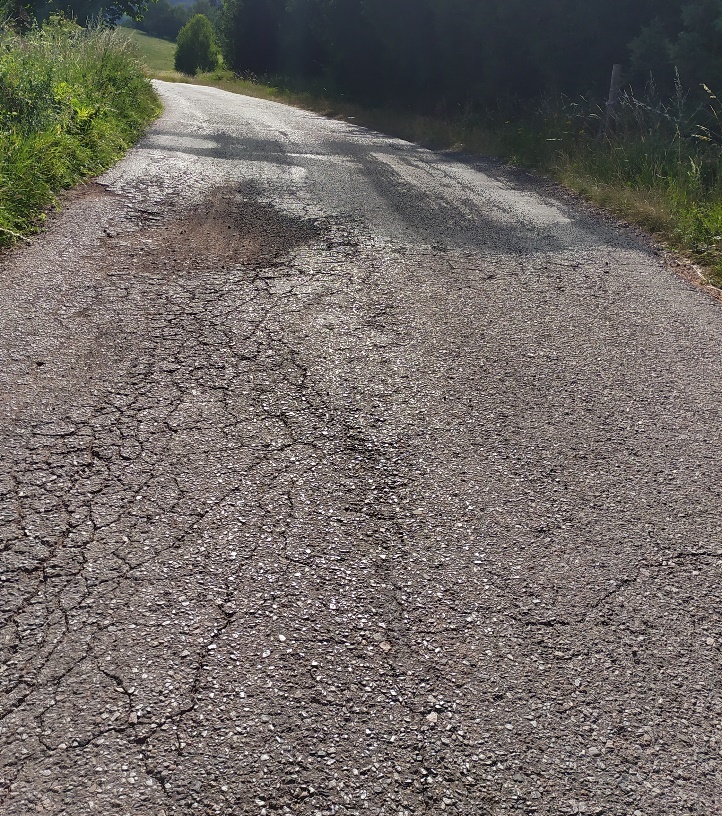 Zdroj: vlastní průzkumVzhledem k faktu, že parcely, na kterých se komunikace rozprostírá, jsou ve vlastnictví množství různorodých fyzických i právnických osob, bude nejprve nezbytná dohoda s těmito vlastníky nad způsobem a rozsahem rekonstrukce této komunikace.Řešit stav příjezdové komunikace do lokality DolníkyNa veřejném projednávání bylo konstatováno, že stav příjezdové komunikace do lokality Dolníky není optimální a bylo dobré jej řešit. V tomto ohledu bude důležitá spolupráce s městem Trutnov, neboť město převážnou část této komunikace vlastní. Usilovat o úpravu komunikace v okolí autobusové zastávky „Staré Buky, Horní Staré Buky, točna“V dotazníkovém šetření bylo uvedeno, že by si zasloužila úpravu komunikace v okolí autobusové zastávky „Staré Buky, Horní Staré Buky, točna“ (obrázek 16). V těchto místech se nachází tzv. točna autobusů a uvnitř této točny je autobusová zastávka a travnatá plocha. Realizace aktivity spočívá v úpravě této komunikace včetně prostranství uvnitř ní.Vzhledem k faktu, že ani tato komunikace není celá ve vlastnictví obce, bude důležitá dohoda s dalšími vlastníky, především se Státním pozemkovým úřadem.Obrázek 16: Komunikace v okolí autobusové zastávky „Staré Buky, Horní Staré Buky, točna“ – stav k červenci 2022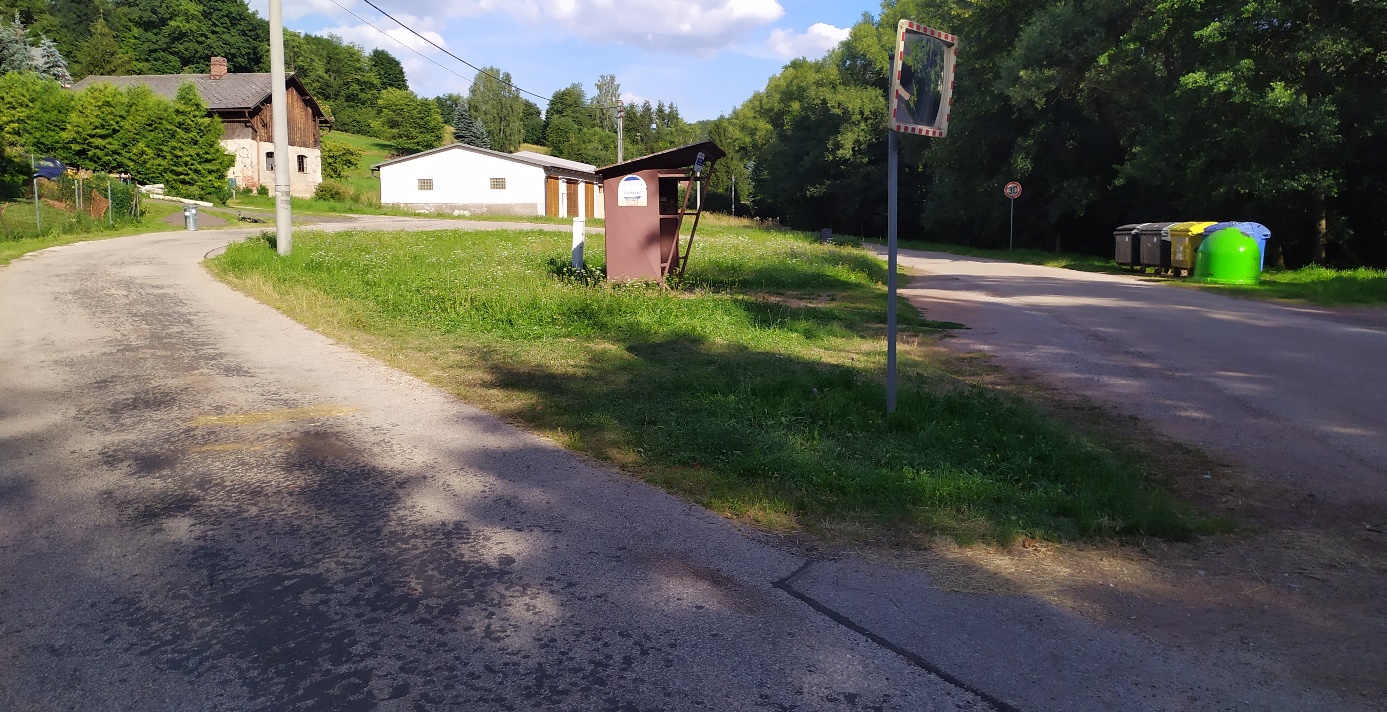 Zdroj: vlastní průzkumPodle potřeby řešit opravu dalších místních a účelových komunikacíAktivita je zaměřena na rekonstrukci dalších místních a účelových komunikací, jejichž stav je nevyhovující či komunikací, u kterých se v průběhu času platnosti tohoto dokumentu jejich stav zhorší a bude nutné je rekonstruovat. Jako příklad lze uvést např. příjezdovou komunikaci k bytovce s č. p. 85, lokálně opravy komunikace v Horních Starých Bukách, komunikace vedoucí ke kravínu v Dolních Starých Bukách aj.Opatření 1.1.2: Usilovat o realizaci dalších aktivit souvisejících s dopravní infrastrukturou pro motorová vozidlaV rámci tohoto opatření jsou obsaženy aktivity, které souvisí s dopravní infrastrukturou pro motorová vozidla a které respondenti v dotazníkovém šetření, přítomní na veřejném projednávání, členové pracovní skupiny či realizační tým zmínil jako potřebné řešit.Usilovat o opravu mostu v Dolních Starých BukáchV dotazníkovém šetření bylo zmíněno, že by bylo dobré provést opravu mostu v Dolních Starých Bukách (obrázek 17). Jedná se o most na hlavní příjezdové silnici do obce III/30018, která je ve vlastnictví Královéhradeckého kraje a právo hospodařit s tímto majetkem má Správa silnic Královéhradeckého kraje (dále jen SS KHK). To znamená, že realizace této aktivity se bude odvíjet od dohody obce s touto organizací, tj. v podstatě obec může pouze apelovat na opravu mostu a doufat v co nejbližší uskutečnění.Samotný most se nachází již na území města Pilníkov. Vzhledem k faktu, že pro dostupnost obce Staré Buky je nepostradatelný, z toho důvodu je uveden i v tomto dokumentu.Obrázek 17: Most na hlavní příjezdové silnici do obce III/30018 – stav k červenci 2022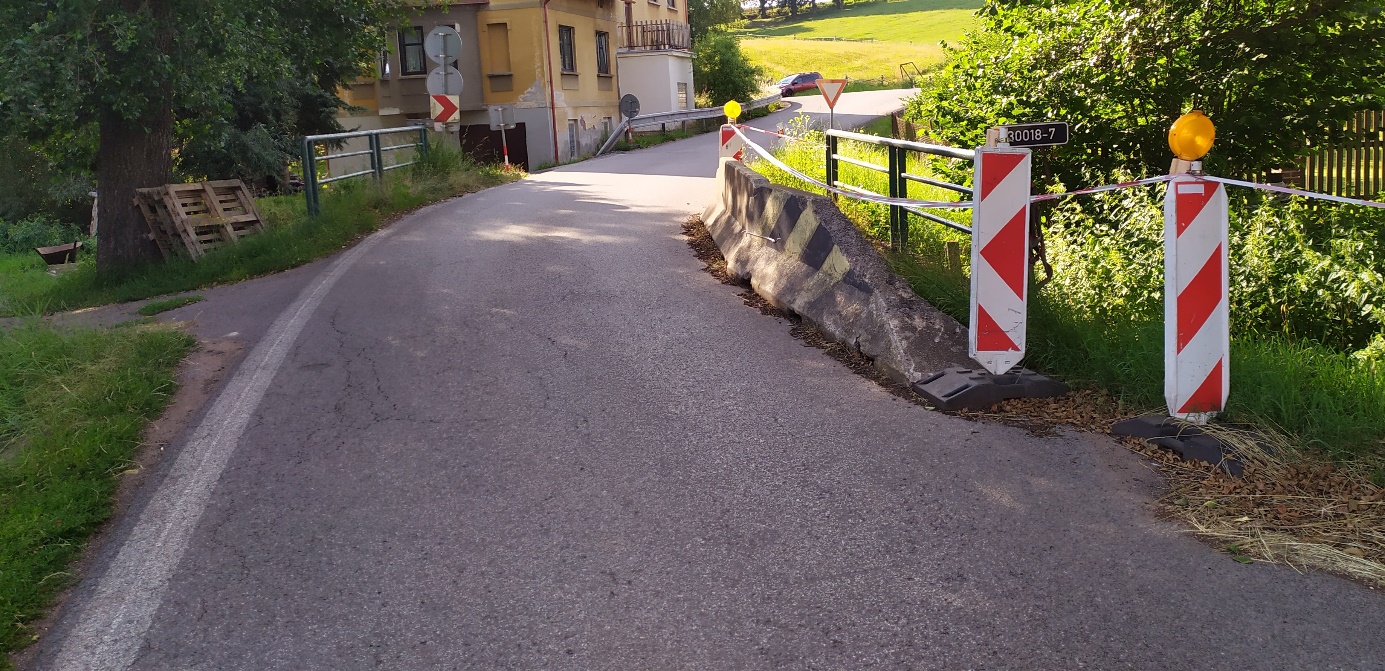 Zdroj: vlastní průzkumUsilovat o omezení rychlosti jedoucích vozidel a o zklidnění provozu v lokalitě DolníkySmyslem této aktivity je docílit omezení rychlosti jedoucích vozidel a obecně docílit zklidnění provozu v lokalitě Dolníky. Konkrétně by toho mělo být docíleno prostřednictvím umístění nového dopravního značení – umístění značky maximální povolená rychlost 30 km/h a umístění značky, že do lokality mohou vjíždět pouze vozidla s hmotností do 3,5 t.Realizace aktivity spočívá v oslovení a dání podnětu na příslušný odbor městského úřadu ORP Trutnov, zároveň je nutné se záměrem seznámit i dopravní inspektorát a mít vyjádření Policie České republiky.Zahájit jednání s vlastníky komunikací u tzv. „Holandských domků“Na veřejném projednávání bylo konstatováno a některými přítomnými i prioritizováno, aby bylo zahájeno jednání s vlastníky komunikací u tzv. „Holandských domků“ v Dolníkách. Účelem těchto jednání má být diskuze nad možným převodem vlastnictví komunikací do vlastnictví obce a nad vyřešením problému, že dochází k ničení obecní komunikace náplavami štěrku.Řešit přístupovou komunikaci ke Kostelu sv. AnnyNa jednání realizačního týmu bylo zmíněno, že v současné době neexistuje žádná optimální přístupová komunikace pro motorová vozidla vedoucí ke Kostelu sv. Anny. Z toho důvodu by bylo dobré její existenci řešit. Konkrétně by se mohla využít komunikace vedoucí v Prostředních Starých Bukách podél budovy s č. p. 42 a následně komunikaci vést přes parcely KN 1184 (k. ú. Dolní Staré Buky), KN 2389 a KN 2390 (oboje v k. ú. Prostřední Staré Buky). Zmíněné parcely jsou ve vlastnictví obce.Usilovat o propojení Dolníků a Prostředních Starých Buků komunikacíLokalita Dolníky není v současné době propojena s centrem obce Staré Buky žádnou komunikací, která by byla vhodná z pohledu dostupnosti pro motorová vozidla. Na jednání pracovní skupiny bylo zmíněno, že by bylo dobré, kdyby propojení Dolníků a Prostředních Starých Buků komunikací vhodnou i pro motorová vozidla existovalo. Konkrétně byla zmíněna tato varianta: částečně by byla využita komunikace propojující Prostřední Staré Buky a Nový Rokytník a před Ovčárenským vrchem by komunikace vedla přes lokalitu s místně zažitým názvem bývalá Ovčárna do Dolníků. V současné době zde již polní cesta od odbočky před Ovčárenským vrchem přes bývalou Ovčárnu do Dolníků existuje a je ve vlastnictví obce Staré Buky. Je tedy na zvážení, zdali by nestálo za to kvalitu komunikace vylepšit i pro potřeby motorových vozidel, čímž by došlo k lepšímu propojení centra obce s Dolníky.Cíl 1.2: Podporovat rozvoj technické a bezpečnostní infrastruktury Strategický cíl je zaměřen na vybudování či rozšíření vytipovaných sítí technické infrastruktury, které jsou v obci v nedostatečném rozsahu či chybí úplně. Dále je cíl zaměřen i na oblast bezpečnosti, především tu, která úzce souvisí s dopravou.Opatření 1.2.1: Posílit bezpečnost související s dopravouOpatření obsahuje aktivity, jejichž realizací dojde k posílení bezpečnosti pěších osob, cyklistů i motorových vozidel po území obce i v jejím nejbližším okolí. Usilovat o zvýšení množství bezpečnostních prvků v obciBezpečnostní prvky napomáhají ke zpomalení dopravy, přispívají k její lepší přehlednosti a v konečném důsledku zvyšují bezpečnost na silnicích a podél nich. Z toho důvodu je doporučeno tyto prvky na území obce posílit.Z bezpečnostních prvků lze jmenovat např. zpomalovací retardéry. Ty je doporučeno instalovat do frekventovanějších místních komunikací, kde je poměrně značný provoz a zároveň i zvýšený pohyb chodců či cyklistů. Dále lze zmínit umístění dopravního značení do lokalit, kde je jejich existence žádoucí a kde ještě v současné době není. Zmínit lze např. značku pozor děti v oblasti nové zástavby či v lokalitách s vyšší frekvencí pohybu osob či umístění dopravních zrcadel do nepřehledných míst.Umístění bezpečnostních prvků, které se týkají silnice III. třídy, se bude odvíjet od dohody obce s organizací SS KHK. Všeobecně se umístění nových bezpečnostních prvků bude odvíjet od komunikace s příslušným silničním správním úřadem (v tomto případě Městský úřad Trutnov, odbor správní) a orgánem Policie České republiky.Vybudovat chodník v žádoucích místech v centru obceJak je již zmíněno v analytické části, v kap. 2.1.4.1 Dopravní infrastruktura, chodníky se v současné době na území obce prakticky nenacházejí. Absenci chodníků řada respondentů uvedla v dotazníkovém šetření, co se jim na jejich obci nelíbí a zároveň absence chodníku byla zmíněna i jako zápor na veřejném projednávání.Vzhledem k charakteru zástavby obce, která je převážně liniová podél hlavní silnice, není z ekonomického i funkčního hlediska potřeba vybudovat chodník podél celé délky silnice. Žádoucí lokalitou, kde by chodník měl vzniknout, je centrální a nejfrekventovanější část obce. Konkrétně se jedná o úsek od budovy s č. p. 85 po areál nacházející se v okolí zámečku. Na vybudování chodníku v tomto úseku má obec zpracovánu studii proveditelnosti a je žádoucí nechat zpracovat projektovou dokumentaci. Z hlediska rozsahu se jedná o přibližně jeden kilometr délky. Podle potřeby je možné úsek s vybudovaným chodníkem i rozšířit.Zpevnit cestu vedoucí ze Starých Buků přes rekreační areál Dolce do Trutnova  Staré Buky jsou s Trutnovem spojeny přes rekreační areál Dolce cestou, která je hojně využívána především cyklisty, ale i pěšími turisty. Cesta má ve své celé délce asfaltový povrch vyjma přibližně 500 metrů dlouhého úseku podél vodní nádrže Dolce III, kde je povrch nezpevněný (obrázek 18). Pokud více zaprší, je tento úsek obtížně průjezdný. Obrázek 18: Nezpevněný úsek cesty vedoucí ze Starých Buků přes rekreační areál Dolce do Trutnova – stav k červenci 2022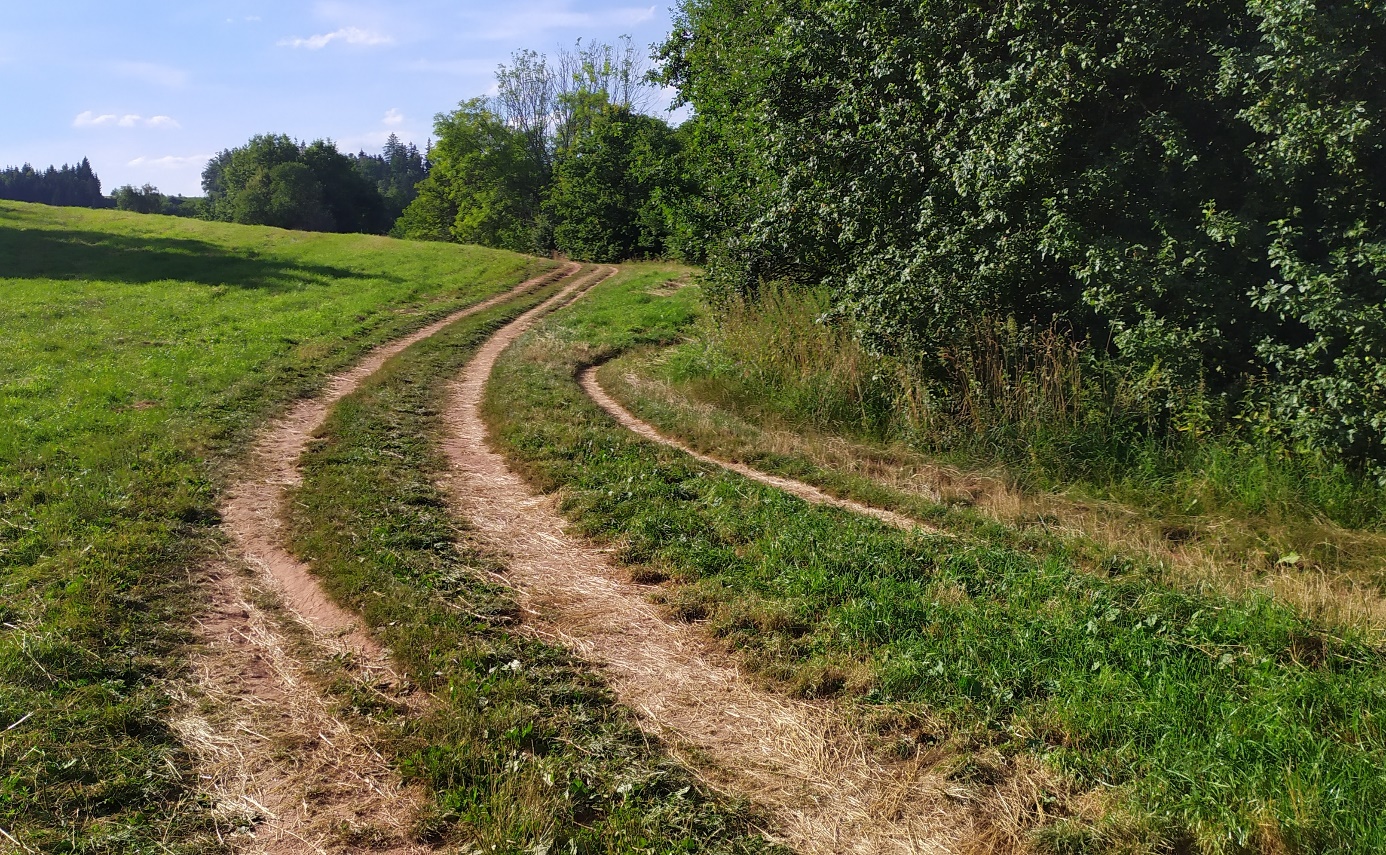 Zdroj: vlastní průzkumNa veřejném projednávání bylo uvedeno a řadou přítomných i prioritizováno, aby byla cesta ve zmíněném úseku zpevněna a mohla by tak v podstatě fungovat jako cyklostezka. Existence cyklostezky ze Starých Buků do Trutnova byla zmiňována i v dotazníkovém šetření.Problémem realizace zmíněné aktivity je fakt, že pozemky, přes které cesta s nezpevněným povrchem prochází, jsou v soukromém vlastnictví. Z toho důvodu je nezbytné buď mít souhlas daných vlastníků s realizací akce či pozemky odkoupit do vlastnictví obce.Řešit lepší zpřístupnění pro cyklisty a pěší ve směru na PilníkovNa setkání realizačního týmu bylo zmíněno, že by bylo dobré řešit lepší zpřístupnění pro cyklisty a pěší ve směru na Pilníkov. V dřívějších dobách existovalo přímé pěší propojení obou obcí přes současné pozemky polí a lesů. Aktivita spočívá v úvaze toto propojení obnovit, přičemž by bylo využitelné jak pro pěší, tak pro cyklisty a mohlo by tak navázat na propojení Starých Buků s areálem Dolce.Opatření 1.2.2: Rozšířit a posilovat sítě technické infrastrukturyOpatření je zaměřeno na sítě technické infrastruktury, které by bylo dobré v obci rozšířit, případně je nově vybudovat.Řešit tématiku vodovodu a vodovodní sítěNa otázku v dotazníkovém šetření, na co by respondenti přednostně využili obecní finanční prostředky, bylo řadou z nich zmíněno vybudování vodovodu. Jak je již konstatováno v analytické části, v kap. 2.1.4.3 Technická infrastruktura, veřejný vodovod je v současné době k dispozici pouze v některých lokalitách (Dolníky, lokalita Bungalov, lokalita u obecního úřadu a areál společnosti Zemědělská a.s. Výšina a část blízké zástavby obce). V rámci plánu rozvoje vodovodů a kanalizací je navrženo napojení všech místních částí obce (vyjma lokality Dolníky) na vodovod v Pilníkově. Je tedy doporučeno o tomto návrhu do budoucna uvažovat.Řešit problematiku kanalizace a kanalizační sítěObdobně jako vodovod a vodovodní síť byla v dotazníkovém šetření a na veřejném projednávání zmíněna i problematika kanalizace a kanalizační sítě. Tato síť není v obci vybudována vyjma lokality 25 rodinných domů v Prostředních Starých Bukách, kde je k dispozici oddílná splašková kanalizace.V rámci plánu rozvoje vodovodů a kanalizací je navrženo vybudování oddílné splaškové kanalizace s ČOV pro 600 až 750 ekvivalentních obyvatel v Dolních Starých Bukách s délkou kanalizační sítě cca 1 300 metrů. Obdobně je navrženo vybudování oddílné splaškové kanalizace s délkou kanalizační sítě okolo 2 km i v Prostředních Starých Bukách, přičemž síť by byla napojena na plánovanou ČOV Dolní Staré Buky. V případě Horních Starých Buků je navrženo zachování stávajícího stavu, tj. individuální nakládání se splaškovými odpadními vodami s čištěním na domácích ČOV nebo septicích se zemním filtrem. V lokalitě Dolníky není také kanalizační síť vybudována.Jelikož by vybudování oddílné splaškové kanalizace bylo velmi finančně nákladné, je otázkou, zdali by se kanalizační síť podařila v obci v uvedeném rozsahu vybudovat. V tomto ohledu by bylo nezbytné využít dotační prostředky.Pokud by se oddílná splašková kanalizace nedařila v obci ve výše zmíněném rozsahu vybudovat, je doporučeno, aby co nejvíce rodinných domů mělo domácí ČOV, případně septik s biofiltrem.Vybudovat varovný a vyrozumívací systémVarovný a vyrozumívací systém představuje vyjma funkce varovací i významný zdroj informací. Jelikož v obci Staré Buky tento systém vybudován není, je doporučeno jeho vybudování zrealizovat. Obec již na vybudování varovného a vyrozumívacího systému měla zažádáno o dotaci, bohužel však záměr nebyl podpořen. V novém programovém období jsou tyto aktivity opět podporovány, obec zažádala znova a byla úspěšná.Pro některé občany, kteří nebydlí poblíž vývěsních ploch (případně je nečtou) či nemají nebo nepoužívají internet (z dotazníkového šetření vyplynulo, že počet takových osob není zanedbatelný), bude tento systém důležitým zdrojem informací. Dále navíc v případě sdělení informací, které jsou akutní a občané by o nich měli vědět co nejdříve, je varovný a vyrozumívací systém ideální volbou.Cíl 1.3: Zlepšit stav budov a vytipovaných ploch ve vlastnictví obce či majících charakter veřejné infrastrukturyNa jednání pracovní skupiny i v dotazníkovém šetření bylo konstatováno, že v obci je řada nemovitostí ve špatném technickém stavu. Strategický cíl je zaměřen na postupné zlepšování stavu těchto nemovitostí. Jedná se o nemovitosti, které jsou převážně ve vlastnictví obce. Některé nemovitosti jsou v soukromém vlastnictví, přičemž vzhledem k faktu, že mají charakter veřejné infrastruktury, je v zájmu obce zlepšení jejich stavu.Opatření 1.3.1: Zkvalitnit stav budov ve vlastnictví obceV rámci tohoto opatření jsou uvedeny ty budovy, které jsou ve vlastnictví obce a kterým by prospěla určitá forma modernizace.Zajistit komplexní rekonstrukci budovy s č. p. 50Budova s č. p. 50 (obrázek 19) se nachází v centrální části obce. V této budově se nachází obecní úřad, pošta partner a celkem 8 bytových jednotek. Stav této budovy není dobrý, což bylo zmíněno i v dotazníkovém šetření a na jednání pracovní skupiny. Z toho důvodu je doporučeno provést komplexní rekonstrukci této budovy, která spočívá v zateplení budovy, v modernizaci interiéru budovy apod.Obrázek 19: Budova s č. p. 50 – stav k červenci 2022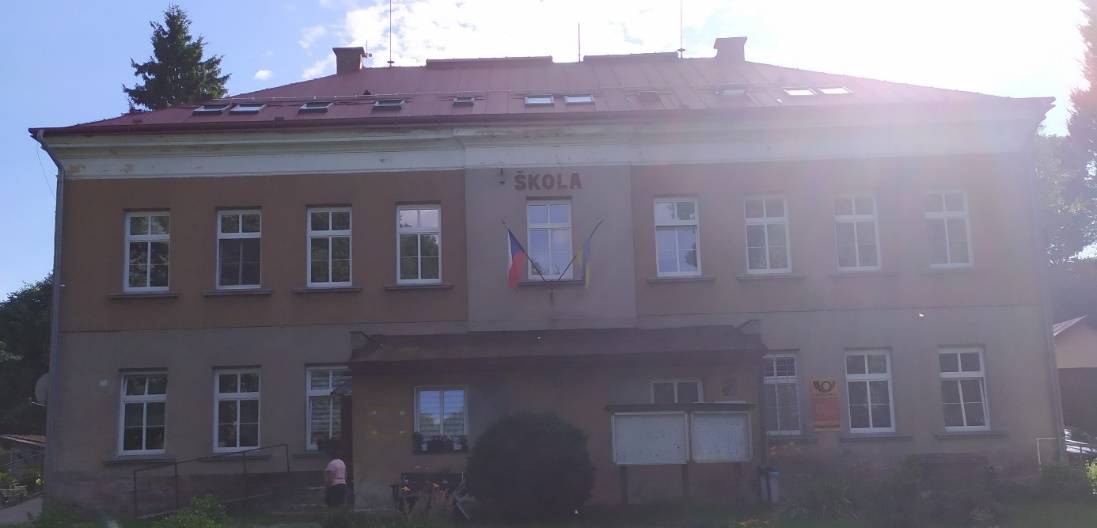 Zdroj: vlastní průzkumRekonstruovat domek hrobníkaDomek hrobníka (obrázek 20) se nachází v areálu místního hřbitova. V dotazníkovém šetření i na jednání pracovní skupiny bylo zmíněno, že budova není v optimálním stavu a z toho důvodu by bylo dobré provést její rekonstrukci. Budova by mohla částečně sloužit jako sklad materiálu a horní patro budovy by mohlo být využité podle potřeby. Ve výše uvedeném spočívá i realizace této aktivity.Obrázek 20: Domek hrobníka – stav k červenci 2022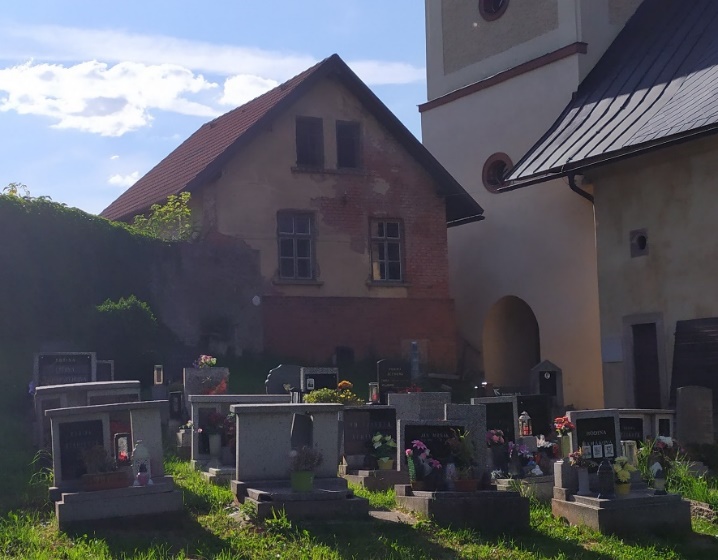 Zdroj: vlastní průzkumZlepšit stav interiéru Kostela sv. AnnyKostel sv. Anny je dominantou obce. V minulosti se podařilo opravit venkovní prvky kostela (fasáda, střecha, svody, okapy apod.). V dotazníkovém šetření i v rámci jednání pracovní skupiny bylo konstatováno, že zlepšení stavu by si zasloužil i interiér kostela. Konkrétně by v rámci interiéru mohlo vzniknout mini muzeum podávající informace o historii obce. Je doporučeno stav interiéru kostela zlepšit.Opatření 1.3.2: Usilovat o zlepšení stavu staveb a ploch majících charakter veřejné infrastrukturySmyslem tohoto opatření je zlepšit stav staveb a ploch, které mají charakter veřejné infrastruktury a jejichž stav by bylo dobré určitým způsobem zlepšit.Zlepšit stav autobusových zastávekNa území obce Staré Buky se nachází celkem šest autobusových zastávek. Řada těchto autobusových zastávek je ve špatném stavu a je žádoucí jejich stav zlepšit. Řadou přítomných na veřejném projednávání bylo i zlepšení jejich stavu prioritizováno.Realizace aktivity tak spočívá obecně v kultivaci autobusových zastávek a jejich nejbližšího okolí. V tomto ohledu se nabízí i využití dobrovolnických brigád v případě některých činností, přičemž příkladem může být jejich natření.Opravit schody nacházející se poblíž sochy sv. Jana NepomuckéhoV dotazníkovém šetření bylo zmíněno, že by bylo dobré opravit schody nacházející se poblíž sochy sv. Jana Nepomuckého (obrázek 21). Některé z těchto schodů jsou již poměrně nerovné. Pro osoby ve starším věku tak jejich využití nemusí být úplně bezpečné. V souvislosti s tím je doporučeno umístit i zábradlí v tomto místě.Obrázek 21: Schody nacházející se poblíž sochy sv. Jana Nepomuckého – stav k červenci 2022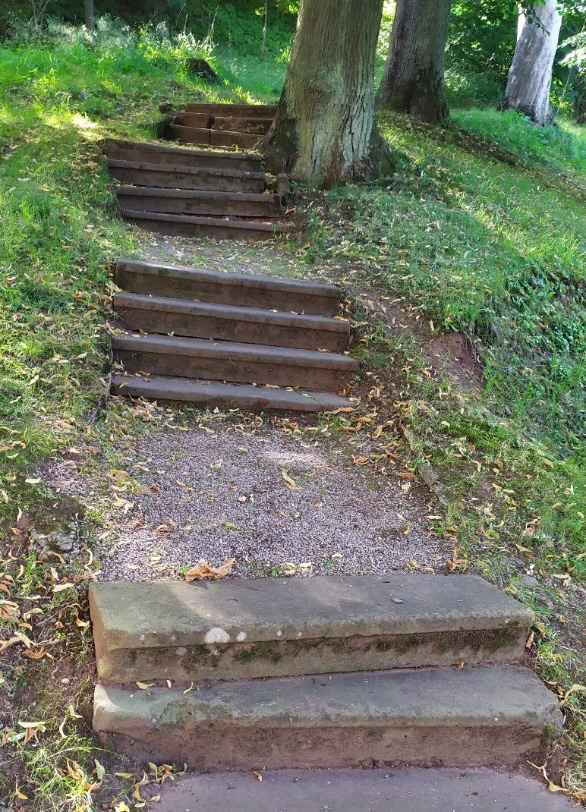 Zdroj: vlastní průzkum3.2.2 Klíčová oblast rozvoje VYBAVENOST A PROSTŘEDÍ OBCECíl 2.1: Vytvořit a rozvíjet přirozené centrum obce Strategický cíl je zaměřen na prostranství v centru obce, které má obrovský potenciál z pohledu rozvoje obce. Jedná se o objekt zámečku a jeho okolí. Problematika řešení centra obce byla přítomnými občany na veřejném projednávání četností nejvíce prioritizována.Opatření 2.1.1: Využít potenciálu budovy zámečkuOpatření se věnuje budově zámečku, která má velký potenciál, jak by mohla být v budoucnu využita. V současné době jsou v budově evidované 4 bytové jednotky, nicméně ty nejsou vyjma jedné využity. Aktivity v rámci tohoto opatření naznačují, jak by mohla být budova využita.Zajistit možnost existence sociálního a startovacího bydlení v obci Na jednání pracovní skupiny bylo zmíněno, že by v obci mohlo být k dispozici sociální a startovací bydlení. Sociální bydlení je bydlení poskytované osobám v bytové nouzi nebo bytovou nouzí bezprostředně ohroženým, včetně lidí, kteří vynakládají na bydlení nepřiměřenou výši svých příjmů. Je poskytováno za specifických smluvních podmínek nájmu a v souladu s určitými principy. Sociální bydlení je určeno především pro osoby bez střechy, bez domova (např. bydlící v ubytovnách, azylových domech apod.), žijící v nejistém bydlení (např. přechodně u známých, bez právního nároku apod.) či v nevyhovujícím bydlení (osoby žijící v provizorních nebo neobvyklých obydlích, v neobyvatelném bydlení nebo přelidněných bytech).Startovací bydlení je druh nájemního ubytování, které je poskytováno mladým občanům zahajujícím samostatný život. Startovací byty nejsou určeny pro nízkopříjmové skupiny obyvatel a sociálně slabé rodiny, ale pro mladé lidi, kteří mají zaměstnání a snahu nastartovat vývoj bydlení své rodiny směrem k budoucímu vlastnickému bydlení. Byty slouží mladým lidem pouze na dobu určitou, zpravidla na 1 až 5 let, jsou určené pouze pro začáteční bydlení mladým lidem, kteří nepřesáhnou věk 35 let.V tomto směru se nabízí využít část prostoru budovy zámečku pro potřeby vzniku těchto druhů bydlení, přičemž by se mohlo o jeden či dva byty daného druhu. Je doporučeno nad zmíněným návrhem uvažovat.Vybudovat společenské centrum v prostorách zámečkuNa veřejném projednávání řada přítomných občanů prioritizovala, že by přivítala, kdyby v budově zámečku vznikl společenský multifunkční prostor. Absence obdobného prostoru v obci byla pracovní skupinou zmíněna jako slabá stránka. Nemuselo by se jednat o nic složitého. V podstatě by mohlo být v budově vytvořeno komunitní centrum, které by se skládalo ze sálu s pódiem a s doprovodným zázemím (sociální zařízení, kuchyňka apod.). Sál by mohl být využíván pro scházení místních spolků, pro konání různorodých kulturně-společenských aktivit, pro vytipované sportovní aktivity (např. cvičení, hraní stolního tenisu apod.).Podle potřeby využít budovu zámečku i jiným způsobemProstory v budově zámečku jsou velké a vyjma v předcházejících aktivitách zmíněného potenciálního využití lze interiér využít i dalšími způsoby. Samotné využití se bude odvíjet od rozhodnutí zastupitelstva obce. Příkladem využití může být např. určitá komerční služba (kavárna, cukrárna, obchod s potravinami), část budovy by mohla plnit funkci domu s pečovatelskou službou apod. Opatření 2.1.2: Revitalizovat okolí budovy zámečkuOpatření je zaměřeno na prostor, který se nachází v okolí budovy zámečku. Ten v současné době není v odpovídajícím stavu a prospěla by mu komplexní revitalizace.Zpracovat architektonickou studii areálu „Zámeček“Tato aktivita je již v částečné realizaci, neboť v současné době dochází k diskuzi nad možnými návrhy, jak by centrum obce a okolí zámečku mohlo v budoucnu vypadat. Tj. jakým způsobem bude prostor funkčně využit. Realizace aktivity tak spočívá v dokončení této architektonické studie.Revitalizovat park v okolí budovy zámečkuV dotazníkovém šetření, na jednání pracovní skupiny i na veřejném projednávání bylo zmiňováno, že stav parku nacházejícího se v okolí zámečku není dobrý a bylo by dobré jeho stav zlepšit. Místo má velký potenciál k setkávání všech generací občanů, čímž by došlo k posilování vzájemných sociálních kontaktů obyvatel a rozvíjení společenského života v obci. Součástí parku by mohlo být i přírodní hřiště, které by bylo tvořeno herními prvky a dalšími doplňky v přírodním stylu. Realizace aktivity tak spočívá v komplexní revitalizaci okolí budovy zámečku (zeleň, zpevněné plochy, další plochy).Cíl 2.2: Zlepšovat prostředí obce prostřednictvím činností majících pozitivní vliv na nějStrategický cíl je zaměřen na postupné zlepšování prostředí obce v širokém slova smyslu – ve vztahu k plochám zeleně, nakládání s vodou, rozvíjením odpadového hospodářství atd.Opatření 2.2.1: Zdokonalovat systém odpadového hospodářstvíOpatření je svým charakterem zaměřeno na oblast odpadového hospodářství, a to za účelem jeho postupného rozvoje a zlepšování. Jedná se jak o podporu optimálního sběru a likvidace odpadů, tak o prevenci ve vztahu k vzniku odpadů. Problematika řešení nakládání s odpady byla několika přítomnými občany prioritizována i na veřejném projednávání.Optimalizovat síť sběrných nádob na tříděný odpadV dotazníkovém šetření i na veřejném projednávání zaznívaly typy, jakým způsobem by mohl být sběr a likvidace odpadů optimalizován. Bylo např. zmiňováno:více kontejnerů na tříděný odpad obecněrozšíření sítě sběrných místvíce kontejnerů na plastčastější svoz tříděného odpadukontejnery či popelnice na drobné kovové obalyRealizace aktivity tak spočívá v průzkumu dostupnosti a naplněnosti jednotlivých typů kontejnerů na tříděný odpad a podle zjištěných výsledků síť sběrných nádob na tříděný odpad optimalizovat. Díky tomu bude zajištěna dostupnost daných kontejnerů na tříděný odpad v optimální vzdálenosti pro lokality, kde tomu v současné době není.Uvažovat o zavedení tzv. systému „door to door“Systém door-to-door spočívá v tom, že občané obce mají nádoby na tříděný odpad přímo u svých domů a třídění odpadů tak probíhá přímo v domácnostech. Pozitivním efektem tohoto systému je, že díky jeho existenci se obvykle daří významně snížit množství směsných komunálních odpadů produkovaných na území obce. Další výhodou tohoto systému je, že díky němu je možné vést evidenci pro jednotlivé domácnosti, čímž může obec získat přehled o jednotlivých tocích odpadů.Co se týče jednotlivých druhů tříděných odpadů, u kterých by mohl být tento systém využit, lze na prvním místě zmínit nádoby na tříděný plast. Dále bývá tento systém aplikován i u tříděného papíru či bioodpadu.Je tedy doporučeno o zavedení tohoto systému uvažovat.Podporovat aktivity prevence vzniku odpadůPředcházet vzniku odpadů znamená, že odpadu vzniká méně, že je méně nebezpečný pro životní prostředí a tím pádem i pro lidské zdraví. Je důležité si uvědomit, že každý člověk může svým chováním ovlivnit množství vzniklého odpadu. Produkty lze používat déle, lze využívat domácí či komunitní kompostování (odpad v podstatě nevzniká, není potřeba ani jeho doprava), větší používání výrobků z přírodních materiálů apod. Aktivita úzce souvisí s edukativní činností. Začíná v rodině a pokračuje ve škole. Podobnou roli může zastávat i obec. Jako vhodnou formu lze zmínit přednášky, případně tvorbu dokumentů jak v elektronické, tak papírové podobě, které budou přinášet informace, jakým způsobem lze množství odpadu minimalizovat a přispět tak k jeho menšímu rozsahu.Uvažovat o vzniku sběrného místa v obci Sběrné místo v současné době není na území obce k dispozici. Je doporučeno o vzniku sběrného místa uvažovat, neboť díky jeho existenci bude podpořeno ještě více třídění odpadu, a naopak snížena pravděpodobnost, že by jinak odpad skončil v popelnicích na směsný komunální odpad. Výhodou sběrného místa oproti sběrnému dvoru je jednodušší administrativní režim a pro účely velikosti obce Staré Buky by bylo sběrné místo dostačující.Uvažovat o vzniku kompostárnyMožnost existence vzniku kompostárny byla zmíněna na jednání realizačního týmu. Bylo konstatováno, že stávající stav likvidace bioodpadu není optimální a z toho důvodu by bylo dobré jej určitým způsobem řešit jinak. Navržena byla právě možnost existence kompostárny, díky čemuž by se bioodpad nemusel odvážet až do Mladých Buků a zároveň by dlouho neležel ve velkoobjemových kontejnerech na bioodpad, v důsledku čehož pak zapáchá a lidem se to nelíbí.Z toho důvodu je doporučeno o vzniku kompostárny v obci uvažovat, přičemž nabízí se i možnost jejího využití pro okolní obce.Opatření 2.2.2: Usilovat o realizaci dalších aktivit vedoucích ke zlepšení prostředí obceOpatření obsahuje aktivity, jejichž realizace napomůže ke zlepšení vytipovaných ploch na území obce, případně k obnově dříve existujících prvků v krajině, dále přispěje pozitivně ve formě předejití potenciálních negativních vlivů na životní prostředí.Usilovat o realizaci komplexních pozemkových úpravJak je již zmíněno v analytické části, v kap. 2.1.6.1 Současný stav životního prostředí – Zemědělský půdní fond a jeho ochrana, v ani jednom ze třech k. ú. obce nebyly realizovány KoPÚ.Vzhledem k velkému přínosu KoPÚ jak z pohledu dostupnosti k pozemkům, tak z pohledu významu pro krajinu a životní prostředí, je doporučeno o jejich zahájení a postupnou realizaci ve všech třech k. ú. usilovat.Regulovat novou výstavbu v lokalitě DolníkyNa veřejném projednávání bylo zmíněno a několika přítomnými i prioritizováno, aby byla nová výstavba v lokalitě Dolníky určitým způsobem regulována. Dle dotyčných je stávající stav výstavby v této lokalitě nadměrný a další intenzivní výstavba by mohla mít negativní vliv jak na prostředí lokality jako takové, tak by lokalita tím mohla ztratit svoje genius loci a nebyla by např. tak atraktivní pro život (méně klidu, větší hluk apod.). Realizace aktivity tak spočívá v určité regulaci výstavby v lokalitě Dolníky (např. vymezením podmínek v územním plánu), čímž bude zabezpečeno, že zde bude probíhat výstavba v přijatelném rozsahu.Usilovat o obnovu historických cestNa jednání realizačního týmu bylo konstatováno, že by bylo dobré obnovit síť historických cest vedoucích přes území obce. Díky existenci této historické sítě by byla jednak zlepšena přístupnost samotných pozemků a lokalit na území obce, zároveň by jejich existence měla i pozitivní vliv na životní prostředí (zmírnění vodní eroze apod.). Z toho důvodu je doporučeno o obnovu historických cest usilovat. Realizaci této aktivity by významně napomohlo uskutečnění komplexních pozemkových úprav (viz jiná aktivita v rámci tohoto opatření).Podporovat aktivity vedoucí k zadržování vody v krajiněNa veřejném projednávání bylo konstatováno a některými přítomnými i prioritizováno, že by bylo dobré podpořit činnosti vedoucí k zadržování vody v krajině. Z toho důvodu je doporučeno podpořit různorodé aktivity, jejichž realizace napomůže lepšímu zadržování vody v krajině. Z konkrétních prvků lze zmínit např. mokřady, příkopy, aleje stromů, obnova menších rybníčků či pořízení nádrží za účelem zachycení dešťové vody a následně ji využít v krajině. V tomto ohledu bude důležitá i spolupráce soukromých vlastníků s obecním úřadem, neboť řada pozemků v soukromém vlastnictví je bezpochyby vhodných pro realizaci některých prvků.Zlepšit údržbu Starobuckého potokaV dotazníkovém šetření bylo zmíněno, že stav Starobuckého potoka (obrázek 22) není odpovídající. Převážná část Starobuckého potoka je na území obce ve vlastnictví České republiky a právo hospodařit s tímto majetkem mají buď Lesy České republiky, s.p. nebo Povodí Labe, státní podnik. Pouze drobný úsek v Horních Starých Bukách je ve vlastnictví obce.Vzhledem k výše uvedeným faktům je role obce velmi omezená a spočívá v podstatě pouze v intenzivní komunikaci s vlastníky dotčených parcel, aby stav potoka na území obce zlepšili.Obrázek 22: Starobucký potok – stav k červenci 2022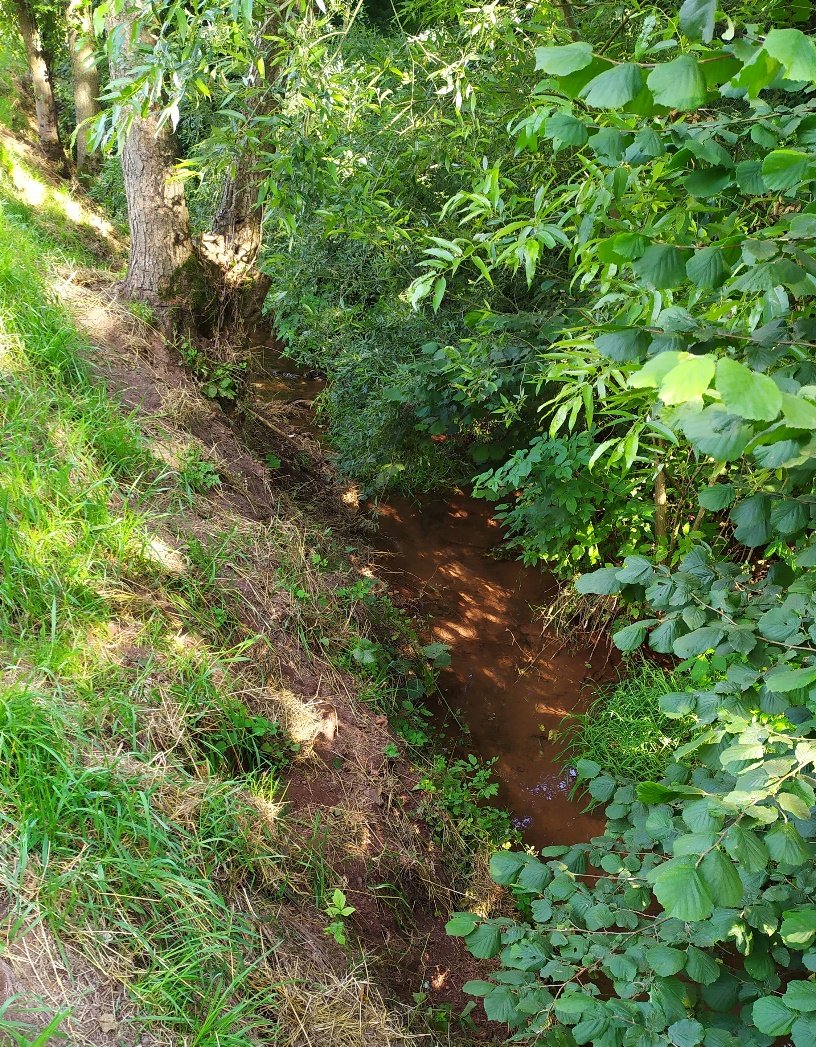 Zdroj: vlastní průzkumCíl 2.3: Usilovat o zlepšení vybavenosti obce a dostupných služeb v obciSmyslem tohoto strategického cíle je podpořit existenci vzniku nových vybaveností a služeb na území obce, a to jak prostřednictvím samotné realizace, tak formou určité podpory.Opatření 2.3.1: Snažit se o zvýšení počtu dostupných služeb v obciOpatření obsahuje aktivity, jejichž realizací dojde ke zvýšení dostupných služeb a vybaveností, které jsou v obci k dispozici.Podpořit vznik existence obchodu s potravinami v obciZ dotazníkového šetření vyplynulo, že obyvatelé by uvítali, kdyby v obci byl k dispozici obchod s potravinami. Postačil by obchod se základním zbožím typu pečivo apod. Na setkání realizačního týmu i setkání pracovní skupiny bylo téma také intenzivně diskutováno. Na jedné straně je nutné brát v potaz potřeby obyvatel, na druhé straně je však potřeba zvážit ekonomické aspekty celé akce. Otázkou totiž je, zdali by byl obchod opravdu adekvátně využíván a měl tak šanci se uživit nebo by se jednalo o ztrátovou aktivitu, která by musela být dofinancována z obecního rozpočtu.V současné době zajíždí dvakrát týdně do obce pojízdné prodejny. Lidé tak mají v současné době možnost si základní potraviny v těchto prodejnách nakoupit. Proto je v tuto chvíli doporučeno nějaký čas počkat, jak se pojízdné prodejny osvědčí a podle toho se rozhodovat dále a podle potřeby v rámci možností obce existenci obchodu s potravinami podpořit.Podpořit založení dětské skupiny v obciJak je již konstatováno v analytické části, v kap. 2.1.5.2 Školství a vzdělávání, v obci Staré Buky není v současné době zřízeno žádné vzdělávací zařízení. Na otázku v dotazníkovém šetření, jaké služby obyvatelům v obci chybí, řada respondentů zmínila právě mateřskou školu. V úvahu ovšem připadá i založení dětské skupiny, která nemá na provoz dané tak striktní požadavky jako mateřská škola. Počet obyvatel v posledních dvaceti letech v obci výrazně vzrostl (o 64 %), na čemž se bezpochyby podepsala výstavba nových rodinných domů a přistěhování mladých rodin s dětmi. Vzhledem k výše uvedenému lze předpokládat, že by nebyl problém dětskou skupinu kapacitně naplnit. Obec je tomuto záměru nakloněna a v rámci svých možností jej bude podporovat.Instalovat nabíjecí stanici pro elektrokolaJedná se o veřejnou službu, která bude mít v čase stále větší význam, neboť osob, které jezdí na elektrokolech, neustále přibývá. V budoucnu bude přibývat i množství osob jezdících v elektromobilech.Stanice by byla volně přístupná a mohli by ji využít jak obyvatelé obce, tak návštěvníci. Vhodným místem, kde by stanice mohla být umístěna, je prostor u dětského hřiště či budoucí revitalizované centrum obce.Opatření 2.3.2: Realizovat další aktivity související se službami a vybaveností obceV rámci tohoto opatření jsou obsaženy další aktivity, které souvisí se službami a vybaveností v obci, ale i s oblastí správy a spolupráce obce jako takové.Řešit obecní hřištěObecní hřiště se nachází na parcele KN 2144 (k. ú. Prostřední Staré Buky). V současné době je na řadě míst zarostlé trávou. Hřiště by si bezpochyby zasloužilo větší údržbu.Obecní hřiště a jeho budoucnost byla již řešena v minulosti, přičemž mezi zastupiteli nebylo dosaženo shody, jak s hřištěm naložit. Někteří zastupitelé by vzhledem k jeho umístění a stavu pozemek hřiště prodali, jiní by naopak uvítali jeho revitalizaci. Tak či tak, je nutné jej řešit. Jestli se obec přikloní spíše k prodeji pozemku či k revitalizaci a modernizaci obce, rozhodnou nejspíše noví zastupitelé zvolení v komunálních volbách konaných na podzim roku 2022. Usilovat o častější kontrolu rychlosti motorových vozidelMěření rychlosti vozidel v obci bylo zmíněno několika respondenty v rámci dotazníkového šetření a některými přítomnými občany i prioritizováno na veřejném projednávání. V tomto směru je však nutné podotknout, že měřit rychlost může pouze státní či městská/obecní policie. Obecní policie v obci Staré Buky není. Úspěšnost aktivity navíc souvisí i na řadě dalších faktorů – např. povolení dopravního inspektorátu, souhlas ORP Trutnov, která by musela řešit na svém úřadě vypořádání přestupků apod.Z výše uvedeného výčtu vyplývá, že role obce je v tomto směru velmi omezená a spočívá v podstatě pouze v komunikaci s dotčenými orgány. Nabízí se i varianta uzavření veřejnoprávní smlouvy s městskou policií Trutnov, která by za domluvených podmínek mohla měření rychlosti v obci zajišťovat.Intenzivněji spolupracovat s okolními obcemiJak je již zmíněno v analytické části, v kap. 2.1.7.4 Partnerství obce – Spolupráce se subjekty mimo obec, spolupráce s okolními obcemi je z pohledu obecního úřadu vnímána jako velmi dobrá. Potenciál však obec má v ještě intenzivnější spolupráci s okolními obcemi, a to jak z pohledu tematické spolupráce, tak z pohledu četnosti aktivit.Využít znalostí a dovedností živnostníků působících v obci za účelem rozvoje obceNa jednání pracovní skupiny bylo zmíněno, že příležitostí pro rozvoj obce by mohlo být využití znalostí a dovedností živnostníků působících v obci. Jejich aktivity jsou různorodé a využití jejich služeb by mohlo vést jednak k lepší vzájemné komunikaci a spolupráci, tak obecně k podpoře lepšího vzhledu některých míst v obci apod.Podporovat další rozvoj moderních technologiíJak je již zmíněno v analytické části, v kap. 2.1.7.1 Obecní úřad a kompetence obce, obec Staré Buky již určité služby, které by šly zařadit pod moderní technologie, poskytuje, např. službu Czech POINT.Vzhledem k rychlému technologickému vývoji je důležité jít tzv. „s dobou“ a na tento vývoj v čase reagovat a podle potřeby a poptávky další prvky eGovernmentu poskytovat, což v konečném důsledku povede ke zvýšení efektivnosti poskytování služeb občanům a ke zlepšení komunikace mezi orgány veřejné správy a občany. Jako příklady lze zmínit např. elektronické úřední formuláře, zavedení informačního systému (viz aktivita v rámci opatření 1.2.2), portál eObec atd.3.2.3 Klíčová oblast rozvoje VOLNÝ ČASCíl 3.1: Zvýšit nabídku možností souvisejících s trávením volného časuSmyslem strategického cíle je zvýšení počtu volnočasových možností, které mají místní obyvatelé, ale i návštěvníci v obci k dispozici. Díky tomuto navýšení budou mít především obyvatelé obce i turisté větší výběr, jak a zároveň kde trávit volný čas.Opatření 3.1.1: Zvýšit variabilitu kulturně-společenského vyžití v obciOpatření je zaměřeno na rozšíření možností kulturně-společenského vyžití v obci prostřednictvím založené tradice a pořádání většího spektra společenských aktivit.Pořádat každoročně Den obceZ diskuze na jednání pracovní skupiny vyplynulo, že by v obci mohla být založena kulturně-společenská tradice, což by mělo přispět k větší soudržnosti a sounáležitosti obyvatel s obcí. Na veřejném projednávání bylo toto téma také diskutováno a řada přítomných občanů tento návrh i prioritizovala. V obci se jednou za čas k určitému výročí od vzniku obce pořádal Den obce. Členové realizačního týmu se shodli, že by tato akce mohla být pořádána každý rok, v čemž spočívá i realizace této aktivity.Pořádat více kulturně-společenských aktivit v obciV dotazníkovém šetření bylo uvedeno a na veřejném projednávání také zmíněno, že by v obci mohlo být pořádáno více kulturně-společenských aktivit. Mohlo by se jednat o akce s novým tematickým zaměřením či zaměřené na určitou věkovou kategorii (např. pro dospělé, pro děti, pro seniory apod.). Je doporučeno počet kulturně-společenských aktivit v obci navýšit, k čemuž vybízí i to, že by v budoucnu mělo v obci fungovat multifunkční společenské centrum (viz aktivita v rámci opatření 2.1.1).Podporovat činnosti ze strany zájmových spolků formou snahy existence více aktivit a akcí pro mládež V dotazníkovém šetření i na veřejném projednávání bylo zmíněno, a i některými přítomnými prioritizováno, že by bylo dobré, kdyby bylo více aktivit a akcí pro děti a mládež. Může se jednat o pravidelné aktivity typu kroužků či o nárazové aktivity typu konkrétní akce. V tomto směru se nabízí využít zkušeností místních zájmových aktivních spolků. Jako příklad lze zmínit fotbalový či myslivecký kroužek či sportovní odpoledne pro děti na fotbalovém hřišti. Role obce by v tomto případě byla podpůrná, přičemž by mohla finančně na dané aktivity přispět či např. prostřednictvím zapůjčení určitého vybavení.Opatření 3.1.2: Zvyšovat variabilitu dostupné volnočasové infrastrukturyOpatření je zaměřeno na zvýšení počtu dostupné volnočasové infrastruktury, kterou mají místní obyvatelé, ale i návštěvníci v obci k dispozici. Díky tomuto navýšení budou mít obyvatelé obce i turisté větší výběr, jak trávit volný čas sportovní či jinou pohybovou činností.Vybudovat trailové či pumptrackové hřištěNa veřejném projednávání bylo uvedeno, že by bylo dobré rozšířit spektrum možnosti trávení volného času pro děti a mládež. Konkrétně byla zmíněna např. existence trailového či pumptrackového hřiště. Nemělo by se jednat o nic velkého a drahého. Vhodným prostorem, kde by toto hřiště mohlo vzniknout, je centrum obce v okolí zámečku.Uvažovat o vytvoření workoutového hřištěWorkoutové hřiště je venkovní hřiště, které je tvořeno různorodými prvky, které slouží k procvičování a posilování základních svalových skupin. Součástí hřiště by mohly být i některé doprovodné prvky (např. lavičky pro posezení a odpočinek). Využití workoutového hřiště je vhodné pro všechny věkové kategorie obyvatel, tj. jak pro děti a mládež, dospělé i seniory.Z výše uvedeného popisu se nabízí uvažovat o vybudování zmíněného hřiště. I toto hřiště by mohlo být součástí prostranství v centru obce v okolí budovy zámečku.Cíl 3.2: Rozvíjet komunitní život v obci formou podpory aktivního trávení volného času a zapojení do dění v obciStrategický cíl je zaměřen na utužení společenského života v obci, kterého by mělo být docíleno prostřednictvím rozvoje a podpory aktivního trávení volného času místních obyvatel. Dále je cíl zaměřen i na snahu více zapojovat místní obyvatele do dění v obci.Opatření 3.2.1: Usilovat o posílení sepjetí a soudržnosti místních obyvatelSmyslem tohoto opatření je snaha posílit vztahy místních obyvatel mezi sebou navzájem a rozvoj 
a posilování vzájemné soudržnosti a pospolitosti s obcí jako takovou.Podporovat aktivní spolky/osoby pořádající různorodé společenské aktivity Na setkání pracovní skupiny bylo zmíněno, že je důležitá podpora aktivních spolků a osob, které v obci pořádají různorodé společenské aktivity. Obec již v současné době aktivní spolky podporuje a je důležité v tom pokračovat i nadále. Představitelé obce si tak uvědomují význam spolkové činnosti, a proto bude i nadále ze strany obce podporována. Vyhlašovat dobrovolnické brigádyNa otázku v dotazníku, jak se daná osoba může zapojit do rozvoje obce, bylo několika respondenty zmíněno, že by pomohli např. s úklidem obce či podle potřeby. V některých velikostně podobných obcích se osvědčily tzv. dobrovolnické brigády, v jejichž rámci občané společně uklidili určité veřejné prostranství, sesbírali odpadky apod. Společně následně opekli u toho špekáčky, dali si pivo a v konečném důsledku to vedlo mj. i k podpoře sounáležitosti místní komunity. Vzhledem k dobrým zkušenostem s těmito akcemi by mohlo být pořádání dobrovolnické brigády inspirací. Z toho důvodu je doporučeno to alespoň vyzkoušet, přičemž následně by se uvidělo, jestli se akce setká s pozitivním ohlasem či nikoliv. Pokud ano, četnost brigád by nemusela být nikterak velká, mohlo by se jednat např. o jednu či dvě brigády ročně.Uvažovat o pořízení obecního mikrobusu či tranzituNa setkání pracovní skupiny byl zmíněn námět, že by obec mohla disponovat obecním mikrobusem či alespoň tranzitem. Dopravní prostředek by mohl být využit různorodými způsoby, přičemž jedním ze způsobů by bylo využití jako dopravy za volnočasovými aktivitami, což by se mohlo týkat všech věkových kategorií obyvatel. Mohlo by se jednat o společný výlet na zvolené místo apod. Dále by dopravní prostředek mohl být využit i pro svoz osob v důchodovém věku k doktorům, na nákup apod.Vzhledem k faktu, že obec podobným dopravním prostředkem nedisponuje, je doporučeno o koupi obecního mikrobusu či tranzitu alespoň uvažovat. V úvahu připadá i otázka sdílení prostředku s okolními obcemi, pokud by se podařilo vymyslet optimální systém zapůjčování a správy dopravního prostředku.Opatření 3.2.2: Podporovat a usilovat o zvýšení zapojení obyvatel do dění v obciOpatření obsahuje aktivity, jejichž realizací by měli být obyvatelé obce více vtaženi do dění v obci a měl by být aktivován jejich větší zájem o to, co se v obci děje, probíhá či pořádá.Zavést průběžné vyhodnocování plnění dlouhodobých plánů týkajících se rozvoje a správy obce Na veřejném projednávání byl zmíněn námět, že by bylo dobré jednou či dvakrát do roka zorganizovat veřejné zasedání občanů. Nejednalo by se o zasedání zastupitelstva jako takového, ale o tzv. bilanční setkávání. Na těchto setkáních by bylo průběžně vyhodnocováno plnění dlouhodobých plánů a záměrů, které se týkají především rozvoje, ale i správy obce. Vyhodnocování by mohlo být provedeno dvakrát ročně prostřednictvím schůzky v sále hospody U Smrku (v budoucnu v sále multifunkčního centra), kde by vedení obce zhodnotilo, co se v daném roce podařilo splnit, co naopak ne, jaké byly důvody nesplnění některých věcí apod.Usilovat o větší zapojení mladších skupin obyvatel do rozhodovacích mechanismů obceNa jednání pracovní skupiny byl nadnesen návrh, že by bylo dobré, kdyby se podařilo více zapojit mladší skupiny obyvatel do rozhodovacích mechanismů obce. Tím by byl iniciován jejich větší zájem o dění v obci. V důsledku jejich většího zapojení by došlo k provázání různých generací, čímž by mohlo dojít k intenzivnějšímu předávání zkušeností mezi staršími a mladšími a zároveň k budování zodpovědnosti za budoucí rozvoj obce jako takové.3.3 Podpora realizace Programu rozvojeNezbytnou součástí PRO je zajištění jeho realizace. Bude stanovena osoba tzv. garant PRO, který bude zároveň jeho iniciátorem. Iniciátor bude koordinovat všechny činnosti spojené s realizací a aktualizacemi PRO. Dále bude stanoven časový harmonogram realizace jednotlivých aktivit a zároveň bude definováno, kde bude možné do PRO nahlédnout.Postupné sledování a vyhodnocování realizace PRO bude zajištěno prostřednictvím navržených monitorovacích indikátorů. Díky monitoringu, který by měl být prováděn pravidelně (nejlépe jednou za rok), bude patrné, zda se daří PRO naplňovat.Stanoven bude i způsob, forma a četnost aktualizace PRO. Výše uvedené skutečnosti budou detailně řešeny v následujících kapitolách PRO Staré Buky na období let 2022-2031 (akční plán a implementační část).4 Akční plánAkční plán vychází ze strategické části a určuje, jakými konkrétními kroky či projekty budou naplňovány příslušné cíle uvedené ve PRO. Zpracovává se na období nejbližších 1–2 let. Akční plán v podstatě představuje soubor konkrétních projektových záměrů a de facto konkretizuje jednotlivé rozvojové aktivity na nejbližší časové období. Aktivity, které jsou naplánovány na pozdější období, jsou zařazeny do tzv. zásobníku projektových záměrů (příloha 1).U každé aktivity musí být zřejmé, k naplnění jakého cíle přispívá. Sestavování akčního plánu musí být v souladu jak se strategickou částí, tak s připravovaným rozpočtem obce na následující rok. Projekty zařazené do akčního plánu musí být kryty rozpočtem nebo musí mít zajištěn jiný, externí, zdroj financování. Pokud nebudou mít jednotlivé projekty zařazené do akčního plánu jednoznačně určen zdroj financování, budou z akčního plánu vyřazeny. Proces přípravy akčního plánu je proces dlouhodobý a opakovaný, který prostupuje celým programovým obdobím. Zpracování akčního plánu na následující kalendářní rok by mělo probíhat souběžně s přípravou rozpočtu obce. Vybrány jsou ty aktivity, které je možné z věcného, časového 
a finančního hlediska realizovat v následujícím roce či dvou. Přehled konkrétních aktivit, které byly výběrem zařazeny do akčního plánu pro následující rok, musí být schválen vedením obce.Důležité je zmínit i vyhodnocení daného akčního plánu, které by mělo být provedeno v prvním pololetí roku, který následuje po realizaci akčního plánu. V rámci vyhodnocení budou posouzeny jednotlivé projekty, zda se podařilo uskutečnit jejich realizaci, či nikoliv. Aktivity, které se nepodařilo realizovat, jsou zařazeny do akčního plánu na další rok, případně přesunuty do zásobníku projektů.Následující přehledová tabulka 35 znázorňuje, jak jsou jednotlivé aktivity v akčním plánu a zásobníku projektových záměrů podrobně specifikovány a které konkrétní informace obsahují. Tabulka 35: Specifikace jednotlivých aktivit v rámci akčního plánu a zásobníku projektových záměrůV rámci tabulek Akčního plánu jsou používány následující zkratky:č. p. = číslo popisnéČR = Česká republikaDP = dotační programEU = Evropská unieKHK kraj = Královéhradecký krajKN = katastr nemovitostík. ú. = katastrální územíMFČR = Ministerstvo financí České republikyMMR = Ministerstvo pro místní rozvojMŽP = Ministerstvo životního prostředíOP ŽP = Operační program Životní prostředíORP = obec s rozšířenou působnostíPORV = Program obnovy a rozvoje venkova POV KHK = Program obnovy Královéhradeckého krajePRO = Program rozvoje obceSFPI = Státní fond podpory investicSFŽP = Státní fond životního prostředíSP = strategická prioritaStC = strategický cíl5 Implementační částImplementační část je nedílnou součástí strategických dokumentů a neměla by být opomenuta. 
Pro úspěšné nastavení a praktické využití strategického dokumentu je nezbytné definovat a popsat následující systémy:Systém řízení a organizačního zajištění naplňování Programu rozvojeSystém financování Programu rozvojeSystém aktualizace Programu rozvojeSystém monitoringu a vyhodnocování realizace Programu rozvoje5.1 Systém řízení a organizačního zajištění naplňování Programu rozvojeEfektivní naplňování strategického plánu může být obecně zajištěno jedině díky jednoznačnému systému řízení. Platí to i pro tento rozvojový plánovací dokument. Jedná se tedy o zajištění postupného naplňování stanovené vize, strategických cílů, opatření a aktivit. Pro tyto účely byly stanoveny následující dvě hierarchické úrovně systému řízení a organizačního zajištění naplňování PRO (viz schéma 3).Schéma 3: Znázornění systému řízení a organizačního zajištění naplňování PRO Staré Buky na období let 2022-2031Řídící skupinaŘídící skupina je hlavním orgánem, který je zodpovědný za postupné naplňování PRO. Řídící skupina rozhoduje o tom, zda přijme či nepřijme a schválí či neschválí předložené rozvojové projekty (včetně jejich navrženého rozpočtu), které jsou v souladu se schváleným plánovacím dokumentem. Řídící skupina dále zvolí osobu, tzv. garanta PRO, jehož role bude spočívat především v iniciaci a koordinaci všech činností spojených s realizací a aktualizacemi PRO. Garant PRO by měl být jedním z členů řídící skupiny, popřípadě výkonného týmu.Výkonný týmVýkonný tým je složen z představitelů obce, zaměstnanců obce a osob, které jsou členy výborů fungujících při zastupitelstvu obce. Vedoucím výkonného týmu je starostka obce. Stěžejním úkolem výkonného týmu v procesu implementace PRO je předkládat řídící skupině konkrétní návrhy projektů a rozvojových aktivit, které jsou v souladu se schváleným strategickým dokumentem. Mezi další úkoly výkonného týmu patří monitorování a průběžné vyhodnocování naplňování jednotlivých aktivit a zajištění aktualizace PRO (vlastními silami či za pomoci externí osoby).Do procesu implementace PRO bude zapojena i řada dalších subjektů, které budou plnit funkci poradní. Ze subjektů lze jmenovat např. zástupce zájmových spolků působících v obci, zástupce podnikatelských subjektů působících v obci, experty z řad odborné veřejnosti apod.5.2 Systém financování Programu rozvojeZ hlediska naplňování jednotlivých projektových záměrů PRO je nutné zajištění finančních prostředků. Realizace řady navržených aktivit se nepochybně neobejde bez vnější finanční podpory. Proto 
je důležité využívat dostupné vnější finanční zdroje, jejichž příspěvek významně napomůže k jejich realizaci.Financování rozvojových aktivit lze zajistit třemi předpokládanými způsoby:Financování projektů výhradně z vlastních zdrojů – jednotlivé projekty jsou financovány výhradně z rozpočtu obce.Financování projektů na bázi tzv. principu doplňkovosti – jednotlivé projekty jsou financovány z převážné části prostřednictvím externích finančních zdrojů a částečně z vlastních zdrojů. Externí finanční prostředky lze rozdělit na nevratné (dotace, granty) a vratné (úvěry, půjčky apod.). Především nevratné externí finanční prostředky představují velmi významný podíl finančních zdrojů, které jsou potřebné k realizaci daného projektu (mohou pokrýt až 85 či 90 % celkových nákladů projektu). Z pohledu externích zdrojů lze uvažovat o následujících zdrojích financování:z rozpočtu Evropské unie – strukturální fondy EUze státního rozpočtu ČRz rozpočtu Královéhradeckého krajeze soukromých kapitálových prostředků (bankovní úvěry, zdroje soukromého sektoru, prostředky nestátních neziskových organizací).Nepřímá podpora projektů – obec Staré Buky se nepodílí ani finančně ani realizačně 
na přípravě a realizaci projektů. Role obce je v tomto případě iniciační a komunikační, čímž napomáhá k prosazování daného projektového záměru.Vazby systému financování PRO znázorňuje schéma 4.Schéma 4: Vazby systému financování PRO Staré Buky na období let 2022-20315.3 Systém aktualizace Programu rozvojeNedílnou součástí implementace PRO je i zajištění jeho aktualizace. Jedná se totiž o tzv. „živý“ dokument, který by měl být aktualizován v čase. Desetileté období představuje dlouhou dobu, během které může dojít k výrazným změnám, ať se jedná o pozitivní či negativní trendy vývoje. Z výrazných změn lze jmenovat např. zásadní změny v hospodářské či regionální politice EU, potažmo České republiky, změny v důsledku komunálních voleb apod.Aktualizace probíhá na základě vyhodnocení realizace PRO, pokud nastaly významné skutečnosti ohledně realizace. Jmenovat lze např. situaci, kdy na základě kontroly naplňování strategických cílů lze vypustit, upravit či doplnit opatření nebo aktivity. Může dojít i k pozměnění samotných strategických cílů.Komplexní aktualizaci PRO je doporučeno provést podle potřeb samotné obce, především pokud 
by nastaly výše jmenované skutečnosti. Pokud tyto skutečnosti nenastanou, ke komplexní aktualizaci PRO by mělo dojít nejdříve v polovině plánovacího období, tj. po pěti letech. Dílčí revize dokumentu mohou probíhat průběžně, nejlépe ke konci každého kalendářního roku, ve vazbě na formulování dalších realizačních akcí PRO a ve vazbě na rozpočet obce (jedná se především o úpravu předpokládaného časového harmonogramu, nákladů a zdrojů financování). S aktualizací a dílčími revizemi souvisí také pravidelná tvorba akčního plánu, kdy jsou každoročně zhodnoceny uskutečněné aktivity a rozpracován plán činností na další rok. Tvorba akčního plánu na následující období, při využití zásobníku projektů, je úzce spjata s otázkou tvorby rozpočtu obce.Aktualizace může být provedena buď dodatkem ke stávajícímu PRO, nebo přímo úpravou PRO, čímž vznikne nová verze (vhodnější varianta). Je nezbytné uvést termín aktualizace a vyznačit provedené změny.Za zajištění aktualizace a dílčích revizí PRO Staré Buky je zodpovědný výkonný tým.5.4 Systém monitoringu a vyhodnocování realizace Programu rozvojeSystém monitoringu a vyhodnocování realizace PRO Staré Buky je důležitou součástí celého strategického dokumentu. Pro hodnocení byla zvolena metoda indikátorů. V rámci této metody jsou předem stanoveny ukazatele, pomocí nichž dochází k průběžnému hodnocení dosažených změn v rámci implementace PRO, a tedy i evaluaci úspěšnosti strategie. Indikátorová metoda je v současné době hojně využívána, např. ve strategických dokumentech na úrovni kraje i celé České republiky či v operačních programech pro implementaci kohezní politiky EU.Pro potřeby PRO Staré buky na období let 2022-2031 byly zvoleny dvě úrovně monitorovacích indikátorů:Indikátor výsledku – dosažitelný realizací souboru opatření, projektů/aktivit. V rámci dokumentu se jedná o hierarchickou úroveň strategických cílů.Indikátor výstupu – dosažitelný realizací konkrétního projektu/aktivity, tj. v rámci dokumentu se jedná o úroveň konkrétních navržených aktivit. U každého navrženého indikátoru je definována měrná jednotka, hodnota indikátoru v současnosti 
a hodnota požadovaného cílového stavu. Cílový stav představuje hodnotu, které chceme ke konci plánovacího období dosáhnout (v některých případech je uvedena frekvence za určité časové období). Pokud je u indikátoru uvedena měrná jednotka ANO/NE, výchozí a cílový stav je hodnocen v nula-jedničkovém měřítku, kde nula znamená NE a jednička znamená ANO.Frekvence sledování indikátorů je doporučena následovně: u indikátorů výsledku je doporučeno provést hodnocení v polovině plánovacího období, tj. po pěti letech, u indikátorů výstupu 
je doporučeno provést hodnocení v periodě jednoho roku.Předpokládanými zdroji dat pro hodnocení naplňování daných indikátorů budou podklady 
a dokumenty obce Staré Buky.Indikátorové sady monitorovacích ukazatelů za jednotlivé klíčové oblasti rozvoje jsou uvedeny v následujících tabulkách.Tabulka 36: Sada monitorovacích ukazatelů klíčové oblasti rozvoje INFRASTRUKTURATabulka 37: Sada monitorovacích ukazatelů klíčové oblasti rozvoje VYBAVENOST A PROSTŘEDÍ OBCETabulka 38: Sada monitorovacích ukazatelů klíčové oblasti rozvoje VOLNÝ ČAS6 Přílohy6.1 Použité zdroje datAdministrativní registr ekonomických subjektů https://wwwinfo.mfcr.cz/ares/ares_es.html.cz Aplikace Českého úřadu zeměměřického a katastrálního „Nahlížení do katastru nemovitostí“ https://nahlizenidokn.cuzk.cz/ Celostátní sčítání dopravy https://www.rsd.cz/cs/silnice-a-dalnice/scitani-dopravy Centrální evidence vodních toků, dostupná z: https://eagri.cz/public/web/mze/voda/aplikace/cevt.htmlDigitální registr Ústředního seznamu ochrany přírody https://drusop.nature.cz/mapa/drusop/Dotazníkové šetření realizované pro potřeby tvorby Programu rozvoje obce Staré Buky na období let 2022-2031Elektronický taxonomický klasifikační systém půd ČR https://klasifikace.pedologie.czu.cz/  Evidence územně plánovací činnosti obcí – Lokální aktualizační systém – iLAS https://www.uur.cz/eupc/ilas Facebookový profil obce Staré Buky https://www.facebook.com/groups/494089651113464 GaREP spol. s r.o., e-Rozvoj.cz, s.r.o. (2014): Metodika tvorby programu rozvoje obce. Ministerstvo 
pro místní rozvoj České republiky, finální verze, 72 s.Geoportál SOWAC-GIS https://geoportal.vumop.cz/Historický lexikon obcí České republiky 1869-2011Informace poskytnuté obecním úřadem ve Starých BukáchInformační portál Ministerstva financí MONITOR https://monitor.statnipokladna.cz/Internetové stránky Agentury ochrany přírody a krajiny České republiky https://www.ochranaprirody.cz/Internetové stránky Českého statistického úřadu https://www.czso.cz/Internetové stránky Českého úřadu zeměměřičského a katastrálního https://www.cuzk.cz/Internetové stránky Dotačního portálu Krajského úřadu Královéhradeckého kraje http://dotace.kr-kralovehradecky.cz/ Internetové stránky encyklopedie Wikipedia https://cs.wikipedia.org/ Internetové stránky Hasičského záchranného sboru České republiky https://www.hzscr.cz/Internetové stránky Insolvenčního rejstříku https://isir.justice.cz/Internetové stránky Integrovaného regionálního operačního programu https://irop.mmr.cz/ Internetové stránky Královehradeckého kraje https://www.kr-kralovehradecky.cz/ Internetové stránky Místní akční skupiny Království-Jestřebí hory, o. p. s. https://www.kjh.cz/ Internetové stránky Ministerstva dopravy https://www.mdcr.cz/ Internetové stránky Ministerstva financí https://www.mfcr.cz/ Internetové stránky Ministerstva práce a sociálních věcí https://www.mpsv.cz/ Internetové stránky Ministerstva pro místní rozvoj https://www.mmr.cz/Internetové stránky Ministerstva vnitra https://www.mvcr.cz/Internetové stránky Ministerstva zemědělství https://eagri.cz/ Internetové stránky Ministerstva životního prostředí https://www.mzp.cz/ Internetové stránky Národní databáze brownfieldů https://www.brownfieldy.eu/ Internetové stránky Národního geoportálu INSPIRE https://geoportal.gov.cz/Internetové stránky Národního registru pramenů a studánek https://www.estudanky.eu/Internetové stránky obce Staré Buky https://www.starebuky.cz/  Internetové stránky Operačního programu Životní prostředí https://www.opzp.cz/ Internetové stránky Policie České republiky https://www.policie.cz/Internetové stránky portálu e-chalupy.cz https://www.e-chalupy.cz/ Internetové stránky Regionálního Informačního Servisu https://www.risy.cz/Internetové stránky serveru Cyklotrasy.cz http://cyklotrasy.cz/  Internetové stránky společnosti Zemědělská a.s. Výšina https://zemedelska-a-s-vysina2.webnode.cz/  Internetové stránky společnosti ATOL PP, s.r.o. https://atol-pp.sluzby.cz/  Internetové stránky společnosti GO KULTURA s.r.o. https://go-kultura.cz/  Internetové stránky společnosti 4MC - Masters of Creativy s.r.o. https://www.4mc.eu/  Internetové stránky společnosti VP STAR s.r.o. https://vpstar.cz/  Internetové stránky společnosti ZDRAVÁ FARMA s.r.o. 
https://www.facebook.com/Zdrav%C3%A1-FARMA-sro-148271709164267/ Internetové stránky spolku ELDORÁDO, středisko Legenda https://www.tabor-legenda.cz/ Internetové stránky spolku Tělovýchovná jednota Sokol Staré Buky, z.s. 
https://tjsokolstarebuky.netstranky.cz Internetové stránky Státního fondu dopravní infrastruktury https://www.sfdi.cz/ Internetové stránky Státního fondu podpory investic https://sfpi.cz/ Internetové stránky Státního fondu životního prostředí https://www.sfzp.cz/ Internetové stránky Územně identifikačního registru České republiky http://www.uir.cz/ Internetové stránky Veřejné správy online http://denik.obce.cz/Internetové stránky Výzkumného ústavu meliorací a ochrany půdy https://www.vumop.cz/Internetové stránky zařízení Apartmán Staré Buky 
https://www.e-chalupy.cz/krkonose/ubytovani-prostredni-stare-buky-apartman-4766.php  Internetové stránky zařízení Dobrá Chaloupka https://www.dobrachaloupka.cz/  Internetové stránky zařízení Domky Dolníky https://www.domkykrkonose.cz/ Internetové stránky zařízení Hospoda U Smrku https://www.facebook.com/hospoda59/ Internetové stránky zařízení Chalupa Dolníky 
https://www.e-chalupy.cz/krkonose/ubytovani-stare-buky-chalupa-dolniky-pronajem-4989.php Internetové stránky zařízení Chalupa Horní Staré Buky 
https://www.e-chalupy.cz/krkonose/ubytovani-horni-stare-buky-chalupa-pronajmuti-5194.php Internetové stránky zařízení Chalupa Pod Modříny 
https://www.e-chalupy.cz/vychodni_cechy/ubytovani-stare-buky-chalupa-pod-modriny-9934.php Internetové stránky zařízení Chalupa Staré Buky 
https://www.e-chalupy.cz/vychodni_cechy/chalupa-k-pronajmu-stare-buky-ubytovani-11186.php Internetové stránky zařízení Chata Staré Buky 
https://www.e-chalupy.cz/krkonose/chata-stare-buky-ubytovani-pronajem-5913.php Internetové stránky zařízení Chata Trojka 
https://www.e-chalupy.cz/vychodni_cechy/ubytovani-prostredni-stare-buky-chata-trojka-0331.php Internetové stránky zařízení Mobilheim Horní Staré Buky https://www.e-chalupy.cz/vychodni_cechy/ubytovani-horni-stare-buky-chata-mobilheim-pronajem-3461.php Internetové stránky zařízení Pohádková roubenka 
https://www.e-chalupy.cz/krkonose/pohadkova-roubenka-horni-stare-buky-pronajem-14284.php Internetové stránky zařízení Rybářská bašta Severka https://www.facebook.com/Severka-Ryb%C3%A1%C5%99sk%C3%A1-Ba%C5%A1ta-2671642739544828/ Internetové stránky zařízení Ubytování Hany 50 http://www.hany-tour.com/ Internetové stránky zařízení Ubytování Pavel Hošek https://ubytovani-stare-buky.webnode.cz/ Internetové stránky Zdravotnické záchranné služby Královéhradeckého kraje https://www.zzskhk.cz/ Internetový jízdní řád IDOS https://jizdnirady.idnes.cz/vlakyautobusy/spojeni/ Internetový mapový server Mapy.cz  https://mapy.cz/ Internetový portál NAUČNÉ-STEZKY.CZ https://www.naucne-stezky.cz/ Internetový portál Sociální bydlení http://socialnibydleni.mpsv.cz/cs/Internetový server Internet pro všechny http://www.internetprovsechny.cz/ Mapový portál Královéhradeckého kraje https://gis.kr-kralovehradecky.cz/ Mapový server České geologické služby https://mapy.geology.cz/ Městská a obecní statistika https://vdb.czso.cz/mos/Metodika přípravy veřejných strategií, ve znění aktualizace z prosince 2018. MMR, 103 s., dostupná z: https://www.mmr.cz/getmedia/70d00bf5-cec5-4ddd-9309-a3f54c216ea8/Metodika-pripravy-verejnych-strategii-plna-verze_1.pdf.aspx?ext=.pdfObecně závazná vyhláška obce Staré Buky č. 1/2002 o nakládání s komunálním odpadem a se stavebním odpadem, dostupná z: https://www.starebuky.cz/vyhlasky-zakony-a-usneseni-zastupitelstva PAVLIŠOVÁ, P. (2015): Technicko-ekonomické řešení startovacího nájemného bydlení. Diplomová práce. Katedra ekonomiky a řízení ve stavebnictví Stavební fakulty Českého vysokého učení technického v Praze, Praha, 73 s.PERLÍN (2001): Strategie rozvoje mikroregionu 4/5. Geografické rozhledy, 10, č. 4, s. 105Plán nadregionálního a regionálního územního systému ekologické stability pro území Královéhradeckého kraje, dostupné z: https://gis.kr-kralovehradecky.cz/assets/GIS/projekty/ziv-prostredi/Plan_USES_KHK.pdf Plán rozvoje vodovodů a kanalizací Královéhradeckého kraje https://prvk.kr-kralovehradecky.cz/Plánovač tras KČT http://trasy.kct.cz/Podklady poskytnuté Obecním úřadem ve Starých BukáchPortál na podporu rozvoje obcí ČRhttps://www.rozvojobci.cz/news/financovani-rozvoje-obce-souhrn/ Portál územního plánování Ústavu územního rozvoje http://portal.uur.cz/Portál Územních systémů ekologické stability https://uses.cz/Povodňový informační systém na území Královéhradeckého kraje, dostupné z: https://kralovehradecky.dppcr.cz/html/index.htmlProfil zadavatele obce Staré Buky https://www.vhodne-uverejneni.cz/profil/obec-stare-buky    PŮČEK, M. a kol. (2013): Metodika strategického řízení pro meziobecní spolupráci, 40 s.Registr komunálních symbolů https://rekos.psp.cz/ Rozbor udržitelného rozvoje území Královéhradeckého kraje, dostupné z:https://www.kr-kralovehradecky.cz/assets/rozvoj-kraje/uzemni-planovani/4--Uplna-aktulizace-UAP-KHK---textova-cast---PRURU-a-RURU.pdf Sčítání lidu, domů a bytů 2001, https://www.czso.cz/staticke/sldb/sldb2001.nsf/index Sčítání lidu, domů a bytů 2011 a 2021, https://www.czso.cz/csu/czso/scitani-lidu-domu-a-bytu  Statut MAS Království – Jestřebí hory, o.p.s. https://kjh.cz/uc/clanky/176/statut-mas-kjh-o-p-s-28-7-2020.pdfSystém evidence kontaminovaných míst https://www.sekm.cz/ Systém evidence památek Památkový katalog https://www.pamatkovykatalog.cz/Údaje poskytnuté obecním úřadem ve Starých BukáchÚzemně analytické podklady pro SO ORP Náchod https://www.mestonachod.cz/urad/vystavba/uap/
default.aspÚzemně plánovací dokumentace ORP na území Trutnov http://upd.trutnov.cz/ Územní plán Staré Buky, dostupný z: https://www.starebuky.cz/uzemni-plan-obce  Veřejné projednávání realizované pro potřeby tvorby Programu rozvoje obce Staré Buky na období let 2022-2031Veřejný dálkový přístup k datům registru územní identifikace, adres a nemovitostí https://vdp.cuzk.cz/ Vlastní průzkumVývěsné jízdní řády http://portal.idos.cz/ Zákon č. 13/1997 Sb., o pozemních komunikacíchZákon č. 17/1992 Sb., o životním prostředíZákon č. 20/1987 Sb., o státní památkové péčiZákon č. 127/2005 Sb. (zákon o elektronických komunikacích)Zákon č. 128/2000 Sb., o obcíchZákon č. 133/1985 Sb., o požární ochraněZákon č. 139/2002 Sb., o pozemkových úpravách a pozemkových úřadechZákon č. 201/2012 Sb., o ochraně ovzdušíZákon č. 250/2000 Sb., o rozpočtových pravidlech územních rozpočtůZákon č. 266/1994 Sb., o dráháchZákon č. 274/2001 Sb. (zákon o vodovodech a kanalizacích)Zákon č. 334/1992 Sb., o ochraně zemědělského půdního fonduZákon č. 458/2000 Sb. (energetický zákon)6.2 Seznam zkratekARES = Administrativní registr ekonomických subjektůa. s. = akciová společnostBPEJ = bonitované půdně ekologické jednotkyČEZ = České energetické závodyČOV = čistírna odpadních vodč. p. = číslo popisnéč. e. = číslo evidenčníČR = Česká republikaDP = dotační programDPH = daň z přidané hodnotyDT = dotační titulEAO = ekonomicky aktivní obyvatelstvoEU = Evropská unieIČ = identifikační čísloID = identifikátorIDOS = internetový jízdní řádIREDO = integrovaná regionální dopravaIROP = Integrovaný regionální operační programKES = koeficient ekologické stabilityKHK kraj = Královéhradecký krajKN = katastr nemovitostíKoPÚ = komplexní pozemkové úpravyk. ú. = katastrální územíMAS = místní akční skupinaMAS KJH = Místní akční skupina Království - Jestřebí hory, o.p.s.MD = Ministerstvo dopravyMFČR = Ministerstvo financí České republikyMMR = Ministerstvo pro místní rozvojMPSV = Ministerstvo práce a sociálních věcíMZe = Ministerstvo zemědělstvíMŽP = Ministerstvo životního prostředíNO2 = oxid dusičitýNPO = Národní plán obnovyo. p. s. = obecně prospěšná společnostOP ŽP = Operační program Životní prostředíORP = obec s rozšířenou působnostíPM10 = suspendované částice (prach) o velikosti 10 mikrometrůPORV = Podpora obnovy a rozvoje venkovaPOÚ = pověřený obecní úřadPOV KHK = Program obnovy Královéhradeckého krajePRO = Program rozvoje obcePRV = Program rozvoje venkovaRBC = regionální biocentrumRBK = regionální biokoridorSFDI = Státní fond dopravní infrastrukturySFPI = Státní fond podpory investicSFŽP = Státní fond životního prostředíSO ORP = správní obvod obce s rozšířenou působnostíSO2 = oxid siřičitýSP = strategická prioritas. p. = státní podnikspol. s r. o. = společnost s ručením omezenýmSPÚ = Státní pozemkový úřads. r. o. = společnost ručením omezenímSS KHK = Správa silnic Královéhradeckého krajeStC = strategický cílSWOT = S – Strengths (silné stránky), W – Weaknesses (slabé stránky), O – Opportunities (příležitosti) a T – Threats (hrozby)ÚAP ORP = územně analytické podklady obce s rozšířenou působností ÚSES = územní systém ekologické stabilityZPF = zemědělský půdní fondz. s. = zapsaný spolekZSJ = základní sídelní jednotka6.3 Seznam tabulekTabulka 1: Skladebnost správní, technické, evidenční a sídelní struktury v rámci obce Staré Buky	9Tabulka 2: Struktura druhů pozemků půdního fondu v obci Staré Buky podle katastrálních území 
k 8. 5. 2022 (v ha)	15Tabulka 3: Vývoj počtu obyvatel v obci Staré Buky a v jejích jednotlivých místních částech v období 1869-2021	17Tabulka 4: Přirozený přírůstek, migrace a celkový přírůstek obyvatel v obci Staré Buky v letech 2011 až 2021	19Tabulka 5: Vzdělanost obyvatelstva a index vzdělanosti v obci Staré Buky v letech 2001, 2011 a 2021	21Tabulka 6: Registrované zájmové spolky a sdružení mající sídlo v obci Staré Buky	23Tabulka 7: Výběr z akcí a událostí pořádaných v obci Staré Buky	23Tabulka 8: Podnikatelské subjekty mající sídlo na území obce Staré Buky (ke květnu 2022)	26Tabulka 9: Ekonomická aktivita obyvatelstva v obci Staré Buky v letech 2001 a 2011 (v %)	29Tabulka 10: Vyjížďka do zaměstnání v obci Staré Buky v letech 2001 a 2011	31Tabulka 11: Ubytovací kapacity v obci Staré Buky (ke květnu 2022)	32Tabulka 12: Stravovací zařízení a zařízení související se stravováním na území obce Staré Buky  
(ke květnu 2022)	33Tabulka 13: Intenzita dopravy na silnici I/16 a III/30018 na území obce Staré Buky	34Tabulka 14: Cyklotrasy procházející územím obce Staré Buky (ke květnu 2022)	36Tabulka 15: Dopravní obslužnost obce Staré Buky autobusovými spoji podle jízdních řádů platných 
do 10. 12. 2022	37Tabulka 16: Časová dostupnost vybraných měst autobusovou dopravou z obce Staré Buky podle jízdních řádů platných do 10. 12. 2022	37Tabulka 17: Informace o domovním a bytovém fondu v obci Staré Buky v roce 2001	41Tabulka 18: Informace o domovním a bytovém fondu v obci Staré Buky v roce 2011	42Tabulka 19: Seznam nemovitých kulturních památek na území obce Staré Buky (ke květnu 2022)	44Tabulka 20: Zastoupení ZPF a nezemědělské půdy v jednotlivých katastrálních územích obce Staré Buky (k 8. 5. 2022)	46Tabulka 21: Hodnoty KES v obci Staré Buky a jejích jednotlivých katastrálních územích (k 8. 5. 2022)	54Tabulka 22: Vývoj plánovaného a skutečného rozpočtu obce Staré Buky v období 2016 až 2021	56Tabulka 23: Příklady investičních akcí, které proběhly v obci Staré Buky v období let 2016-2021	58Tabulka 24: Stavby ve vlastnictví obce Staré Buky podle jednotlivých katastrálních území (ke květnu 2022)	60Tabulka 25: Výsledky odpovědí u otázky č. 2	65Tabulka 26: Výsledky odpovědí u otázky č. 3	66Tabulka 27: Výsledky odpovědí u otázky č. 5	69Tabulka 28: Výsledky odpovědí u otázky č. 12	74Tabulka 29: Výsledky odpovědí u otázky č. 13	75Tabulka 30: Výsledky odpovědí u otázky č. 16	76Tabulka 31: Výsledky odpovědí u otázky č. 17	77Tabulka 32: Výsledky odpovědí u otázky č. 18	77Tabulka 33: Přehled strategických a územních dokumentů	87Tabulka 34: Přehled klíčových oblastí rozvoje, strategických cílů a opatření	93Tabulka 35: Specifikace jednotlivých aktivit v rámci akčního plánu a zásobníku projektových záměrů	120Tabulka 36: Sada monitorovacích ukazatelů klíčové oblasti rozvoje INFRASTRUKTURA	137Tabulka 37: Sada monitorovacích ukazatelů klíčové oblasti rozvoje VYBAVENOST A PROSTŘEDÍ OBCE	139Tabulka 38: Sada monitorovacích ukazatelů klíčové oblasti rozvoje VOLNÝ ČAS	1416.4 Seznam grafůGraf 1: Struktura druhů pozemků v obci Staré Buky k 8. 5. 2022 (v %)	14Graf 2: Struktura druhů pozemků půdního fondu v obci Staré Buky podle katastrálních území k 8. 5. 2022 (v %)	15Graf 3: Křivka vývoje počtu obyvatel v jednotlivých místních částech obce Staré Buky v období 1869-2021	18Graf 4: Přirozený přírůstek, saldo migrace a celkový přírůstek v obci Staré Buky v období 2011-2021	20Graf 5: Věková struktura obyvatelstva v obci Staré Buky v letech 2001, 2011 a 2021	20Graf 6: Struktura podnikatelských subjektů v obci Staré Buky k 31. 12. 2021 (v %)	27Graf 7: Struktura podnikatelských subjektů podle právní formy v obci Staré Buky k 31. 12. 2021 (v %)	28Graf 8: Podíl nezaměstnaných osob v % v obci Staré Buky v období 2014-2021	30Graf 9: Porovnání podílu nezaměstnaných osob za územní jednotky obec Staré Buky, okres Trutnov a Královéhradecký kraj v období 2014-2021	31Graf 10: Zemědělská půda na území obce Staré Buky podle zastoupení jednotlivých druhů pozemků  (v %)	47Graf 11: Nezemědělská půda na území obce Staré Buky podle zastoupení jednotlivých druhů pozemků (v %)	47Graf 12: Srovnání plánovaného a skutečného rozpočtu na příjmové a výdajové stránce v obci Staré Buky v období 2016-2021 (v milionech Kč)	57Graf 13: Stavby ve vlastnictví obce Staré Buky podle způsobu jejich využití (ke květnu 2022)	59Graf 14: Výsledky odpovědí u otázky č. 1	64Graf 15: Výsledky odpovědí u otázky č. 6	70Graf 16: Výsledky odpovědí u otázky č. 7	70Graf 17: Výsledky odpovědí u otázky č. 8	71Graf 18: Výsledky odpovědí u otázky č. 9	72Graf 19: Výsledky odpovědí u otázky č. 10	72Graf 20: Výsledky odpovědí u otázky č. 14	75Graf 21: Výsledky odpovědí u otázky č. 15	766.5 Seznam obrázkůObrázek 1: Geografická poloha obce Staré Buky a její členění	8Obrázek 2: Znak a vlajka obce Staré Buky	10Obrázek 3: Geologické složení území obce Staré Buky	11Obrázek 4: Rybník Dolce III – stav ke květnu 2022	12Obrázek 5: Zastoupení půdních typů na území obce Staré Buky	13Obrázek 6: Pomník obětem 2. světové války – stav ke květnu 2022	24Obrázek 7: Rybářská bašta Severka – stav ke květnu 2022	33Obrázek 8: Sběrné místo u autobusové zastávky „Staré Buky, Horní Staré Buky, točna“ – stav 
ke květnu 2022	40Obrázek 9: Obecní hřiště se štěrkovým povrchem – stav ke květnu 2022	45Obrázek 10: Ochrana ZPF na území obce Staré Buky (ke květnu 2022)	49Obrázek 11: Ohroženost půd vodní erozí na území obce Staré Buky (ke květnu 2022)	50Obrázek 12: Průměrná imisní koncentrace PM10 v ovzduší na území obce Staré Buky v roce 2019	51Obrázek 13: Zásah územních systémů ekologické stability nadregionálního a regionálního významu  do území obce Staré Buky (ke květnu 2022)	53Obrázek 14: Budova zámečku – stav ke květnu 2022	61Obrázek 15: Komunikace propojující Staré Buky a Nový Rokytník – stav k červenci 2022	95Obrázek 16: Komunikace v okolí autobusové zastávky „Staré Buky, Horní Staré Buky, točna“ – stav k červenci 2022	96Obrázek 17: Most na hlavní příjezdové silnici do obce III/30018 – stav k červenci 2022	97Obrázek 18: Nezpevněný úsek cesty vedoucí ze Starých Buků přes rekreační areál Dolce do Trutnova – stav k červenci 2022	100Obrázek 19: Budova s č. p. 50 – stav k červenci 2022	102Obrázek 20: Domek hrobníka – stav k červenci 2022	103Obrázek 21: Schody nacházející se poblíž sochy sv. Jana Nepomuckého – stav k červenci 2022	104Obrázek 22: Starobucký potok – stav k červenci 2022	1116.6 Seznam schématSchéma 1: Zařazení obce Staré Buky z pohledu geomorfologického členění	10Schéma 2: Obecná struktura strategické části PRO Staré Buky na období let 2022-2031	91Schéma 3: Znázornění systému řízení a organizačního zajištění naplňování PRO Staré Buky na období let 2022-2031	133Schéma 4: Vazby systému financování PRO Staré Buky na období let 2022-2031	1356.7 Seznam přílohPříloha 1: Zásobník projektových záměrů	153Příloha 2: Dotazník pro občany a organizace/subjekty působící v obci Staré Buky	201Příloha 1: Zásobník projektových záměrůV rámci tabulek Zásobníku projektových záměrů jsou používány následující zkratky:ČEZ = České energetické závodyč. p. = číslo popisnéČR = Česká republikaDP = dotační programDT = dotační titulEU = Evropská unieIROP = Integrovaný regionální operační programKHK kraj = Královéhradecký krajKN = katastr nemovitostíKoPÚ = komplexní pozemkové úpravyk. ú. = katastrální územíMAS KJH = Místní akční skupina Království – Jestřebí hory, o.p.s.MD = Ministerstvo dopravyMFČR = Ministerstvo financí České republikyMMR = Ministerstvo pro místní rozvojMPSV = Ministerstvo práce a sociálních věcíMZe = Ministerstvo zemědělstvíMŽP = Ministerstvo životního prostředíNPO = Národní plán obnovyOP ŽP = Operační program Životní prostředíORP = obec s rozšířenou působnostíPORV = Podpora obnovy a rozvoje venkovaPOV KHK = Program obnovy Královéhradeckého krajePRO = Program rozvoje obcePRV = Program rozvoje venkovaSFDI = Státní fond dopravní infrastrukturySFPI = Státní fond podpory investicSFŽP = Státní fond životního prostředíSP = strategická prioritas. p. = státní podnikSPÚ = Státní pozemkový úřadSS KHK = Správa silnic Královéhradeckého krajeStC = strategický cílPříloha 2: Dotazník pro občany a organizace/subjekty působící v obci Staré BukyProgram rozvoje obce Staré BukyVážení obyvatelé Starých Buků,chtěli byste se aktivně podílet na rozvoji naší obce? Možná Vás nebaví čekat, až to za Vás udělá někdo jiný. Každý z Vás, ať již jako občan, podnikatel, člen zájmového spolku či jiného subjektu, má svoji představu o tom, jak by se obec, kde žijeme nebo podnikáme, měla rozvíjet. Jak bychom mohli žít v blízké budoucnosti, co opravit, zlepšit, zachovat či podpořit?V tuto chvíli končí programové období fondů EU na roky 2014 až 2020 a v blízké době by se mělo rozjet programové období nové na léta 2021 až 2027. Jedná se možná o poslední období, jak získat finanční prostředky z fondů EU k rozvoji naší obce. I proto bychom měli tuto šanci, v co možná největší míře, využít. Jak jsme již v předchozích letech zjistili, vyplatí se být připraveni!Věnujte, prosím, několik málo minut vyplnění tohoto dotazníku a vyjádřete svůj názor, jakým směrem by se měl zaměřit rozvoj naší obce do roku 2031.Dotazník můžete vyplnit buď v papírové podobě a následně odevzdat na obecním úřadě do schránky nebo v elektronické podobě online na webových stránkách obce https://www.starebuky.cz/, kde naleznete odkaz na dotazník. Děkujeme za Váš čas a projevený zájem!Jiří Bischof, starostaDagmar Houserová, místostarostkaMarkéta Cimbotová, místostarostkaPokud není uvedeno jinak, označte vždy jednu z uvedených možností, případně formulujte svůj názor do volného prostoru k otázce.Jak se Vám v obci žije?☐ velmi dobře	☐ spíše špatně	☐ spíše dobře 	☐ velmi špatně☐ ani dobře ani špatněCo se Vám na Vaší obci nejvíce líbí? (zatrhněte maximálně 5 možností)☐ klidný život☐ dobré mezilidské vztahy☐ příznivé životní prostředí☐ blízkost přírody☐ dostupnost pracovních příležitostí☐ dostupnost některých základních služeb (např. pošta partner, obecní knihovna)☐ blízkost Trutnova☐ kvalita dopravní infrastruktury (místní komunikace apod.)☐ dobrá dopravní dostupnost☐ kulturní a společenský život☐ sportovní vyžití☐ vzhled obce☐ dobré podmínky pro podnikání☐ jiné: 	Co se Vám na Vaší obci nelíbí? (zatrhněte maximálně 5 možností)☐ špatné vztahy mezi lidmi☐ nezájem lidí o obec☐ málo kvalitní životní prostředí☐ nedostatek pracovních příležitostí☐ absence základních obchodů a služeb typu potraviny apod.☐ nedostatečný kulturní a společenský život☐ blízkost Trutnova☐ absence školy☐ kvalita dopravní infrastruktury (místní komunikace apod.)☐ absence zdravotní péče☐ nevyhovující veřejná doprava☐ nedostatečná bytová výstavba☐ nepořádek v obci☐ špatné podmínky pro podnikání☐ jiné: 	Jaké služby Vám v obci nejvíce chybí? Uveďte prosím konkrétně (např. drogerie, prodejna potravin, praktický lékař, konkrétní sportovní vybavenost apod.) 	Pokuste se zhodnotit obec z hlediska níže uvedených podmínek(v každém řádku zakroužkujte číslici, která odpovídá míře Vaší spokojenosti):Mezilidské vztahy v obci považujete za:☐ velmi dobré	☐ špatné	☐ docela dobré 	☐ nedovedu posoudit☐ ne moc dobréMyslíte si, že obyvatelé obce mají dostatek příležitostí ke vzájemným společenským kontaktům?☐ rozhodně ano	☐ rozhodně ne☐ spíše ano	☐ nedovedu posoudit☐ spíše neJaké komunikační kanály Vám nejvíce vyhovují? (zatrhněte maximálně tři možnosti)☐ výlepové plochy		☐ e-mail☐ SMS		☐ webové stránky obce			☐ Facebook 		☐ jiné: ……………………………………………………………………………………………………………………………	Sledujete informace o dění v obci na webových stránkách?☐ pravidelně (min. 1x týdně)		☐ vůbec☐ občas (cca 1x za měsíc)		☐ nemám internetJste ochoten/ochotna udělat něco pro rozvoj své obce?☐ rozhodně ano	☐ rozhodně ne☐ spíše ano	☐ nedovedu posoudit☐ spíše nePokud ano, jak se můžete zapojit? 	Představte si, že můžete rozhodnout o využití obecních finančních prostředků. Na co byste je přednostně využil/a? (zatrhněte maximálně 3 možnosti)☐ zlepšení podmínek pro podnikání☐ podpora bytové výstavby☐ častější spoje veřejné dopravy☐ zřízení provozoven obchodu a služeb v obci☐ rekonstrukce místních komunikací☐ vybudování chodníků☐ podpora kulturních, společenských a sportovních aktivit☐ péče o veřejnou zeleň a prostředí v obci☐ opravy památek v obci☐ jiné: 	Obecné informace o respondentovi☐ žena	☐ muž	Název subjektu / instituce 	Věk☐ do 18 let	☐ 19 – 29 let	☐ 30 – 49 let	☐ 50 – 64 let	☐ 65 a více let Vaše vzdělání☐ základní	☐ vyšší odborné☐ střední odborné	☐ vysokoškolské☐ střední odborné s maturitouJak dlouho v obci žijete/působíte?☐ do 1 roku	☐ 1-5 let	☐ 6-10 let	☐ 11-20 let	☐ 21-30 let	☐ 31 a více letJsem☐ trvale bydlící osoba☐ chatař či chalupářTyp Vaší domácnosti☐ domácnost bez dětí☐ domácnost s nezaopatřenými dětmi (do 18 let)☐ jiné	Vaše další náměty, připomínky, komentáře:Uveďte např. konkrétně, co by bylo potřeba v obci opravit (např. uveďte, jaká komunikace potřebuje rekonstruovat, jaká veřejná budova potřebuje opravit apod.) či zlepšit (např. zlepšení zeleně ve vytipovaném místě, více prvků na dětské hřiště apod.)Děkujeme za Váš čas při vyplnění dotazníku.Název obceNázev 
katastrálního územíČást obceNázev základní 
sídelní jednotkyStaré BukyDolní Staré BukyDolní Staré BukyDolní Staré BukyStaré BukyHorní Staré BukyHorní Staré BukyDolníkyStaré BukyHorní Staré BukyHorní Staré BukyHorní Staré BukyStaré BukyProstřední Staré BukyProstřední Staré BukyDolníky-západStaré BukyProstřední Staré BukyProstřední Staré BukyProstřední Staré BukyprovincieČeská VysočinasubprovincieKrkonošsko-jesenická soustavaoblastKrkonošská oblastcelekKrkonošské podhůřípodcelekPodkrkonošská pahorkatinaokrsekTrutnovská pahorkatinaDruh pozemkuKatastrální územíKatastrální územíKatastrální územíObec Staré BukycelkemDruh pozemkuDolní Staré BukyHorní Staré BukyProstřední 
Staré BukyObec Staré Bukycelkemorná půda103,4127,8129,4360,6zahrada1,97,014,923,8ovocný sad0,00,00,00,0trvalý travní porost123,0233,8125,1481,9lesní pozemek78,4417,5269,9765,8vodní plocha7,82,017,327,1zastavěná plocha a nádvoří2,63,64,010,1ostatní plocha41,732,346,3120,3celkem358,9823,8606,91789,6Název místní částiRok186918901910193019301950195019701970199119912001200120112021Dolní Staré BukyDolní Staré Buky33929429123723716016012712775756868105124Horní Staré BukyHorní Staré Buky746598526426426217217137137104104142142152161Prostřední Staré BukyProstřední Staré Buky964798747687687290290239239177177173173234342Obec celkemObec celkem2 0491 6901 5641 3501 350667667503503356356383383491627Řetězové indexy vývoje počtu obyvatel (v %)Řetězové indexy vývoje počtu obyvatel (v %)Řetězové indexy vývoje počtu obyvatel (v %)Řetězové indexy vývoje počtu obyvatel (v %)Řetězové indexy vývoje počtu obyvatel (v %)Řetězové indexy vývoje počtu obyvatel (v %)Řetězové indexy vývoje počtu obyvatel (v %)Řetězové indexy vývoje počtu obyvatel (v %)Řetězové indexy vývoje počtu obyvatel (v %)Řetězové indexy vývoje počtu obyvatel (v %)Řetězové indexy vývoje počtu obyvatel (v %)Řetězové indexy vývoje počtu obyvatel (v %)Řetězové indexy vývoje počtu obyvatel (v %)Řetězové indexy vývoje počtu obyvatel (v %)Řetězové indexy vývoje počtu obyvatel (v %)Řetězové indexy vývoje počtu obyvatel (v %)Řetězové indexy vývoje počtu obyvatel (v %)Název místní částiObdobí1890/18691910/18901930/19101930/19101950/19301950/19301970/19501970/19501991/19701991/19702001/19912001/19912011/20012021/20112021/1869Dolní Staré BukyDolní Staré Buky86,799,081,467,567,579,479,459,159,190,790,7154,4154,4118,136,6Horní Staré BukyHorní Staré Buky80,288,081,050,950,963,163,175,975,9136,5136,5107,0107,0105,921,6Prostřední Staré BukyProstřední Staré Buky82,893,692,042,242,282,482,474,174,197,797,7135,3135,3146,235,5Obec celkemObec celkem82,592,586,349,449,475,475,470,870,8107,6107,6128,2128,2127,730,6RokŽivě narozeníZemřelíPřirozený přírůstekPřistěhovalíVystěhovalíSaldo migraceCelkový přírůstek20117432391417201201-130921202013513-839132618201411561413172015624342113172016104636288142017510-5817-9-1420181257201731020196244116252920209452982126202168-23792826celkem775819311160151170Stupeň dokončeného vzděláníRokRokRokStupeň dokončeného vzdělání200120112021Obyvatelstvo 15 let a starší326413497Bez vzdělání210Základní vzdělání1128973Středoškolské včetně vyučení (bez maturity)162178193Úplné střední s maturitou vč. nástavbového a pomaturitního46105149Vyšší odborné327Vysokoškolské61445Bez udání vzdělání52430Index vzdělanosti20,636,158,6Název spolkuDruh činnostiSídloIČWebové stránkyELDORÁDO, středisko Legendaprosazování společných zájmůDolní Staré Buky 8
541 01 Staré Buky42887186https://www.
tabor-legenda.cz/MS Hrádečeklov a odchyt divokých zvířat a související činnostiHorní Staré Buky 135
541 01 Staré Buky26601460nemajíMyslivecký spolek Staré Bukylov a odchyt divokých zvířat a související činnostiProstřední Staré Buky 50
541 01 Staré Buky60150611nemajíSPK Staré Buky, z.s.prosazování společných zájmůProstřední Staré Buky 237 541 01 Staré Buky06655416nemajíTělovýchovná jednota Sokol Staré Buky, z.s.sportovní činnostProstřední Staré Buky 50
541 01 Staré Buky60155256https://tjsokolstare
buky.netstranky.czNázev akceTermín konání v kalendářním rocePořadatelObecní ples19.03.2022Obec Staré BukyDětský karneval02.04.2022Obec Staré BukyLampionový průvod a pálení čarodějnic30.04.2022Obec Staré Buky 
a Tělovýchovná jednota Sokol Staré Buky, z.s.Dětský den20.06.2021Obec Staré Buky, Tělovýchovná jednota Sokol Staré Buky, z.s. a Myslivecký spolek Staré BukyTaneční zábava14.08.2021Obec Staré BukyVarhanní koncert23.10.2021Obec Staré BukyPoslední leč06.11.2021Myslivecký spolek Staré BukyNázev firmyHlavní předmět činnostiAdresaIČPočet zaměstnancůInternetové stránkyZemědělská a.s. VýšinaSmíšené hospodářstvíHorní Staré Buky 192
541 01 Staré Buky6010893225 - 49 zaměstnancůhttps://zemedelska-a-s-vysina2.webnode.cz/ATOL PP, s.r.o.Činnost účetních poradců, vedení účetnictví, vedení daňové evidenceProstřední Staré Buky 241 541 01 Staré Buky287966411 - 5 zaměstnancůhttps://atol-pp.sluzby.cz/AXXA, s.r.o.Činnosti v oblasti stavebnictvíDolní Staré Buky 199
541 01 Staré Buky252926171 - 5 zaměstnancůnemajíGO KULTURA s.r.o.Činnost umělecké agenturyHorní Staré Buky 197
541 01 Staré Buky247966891 - 5 zaměstnancůhttps://go-kultura.cz/P.M.P. COMPANY s.r.o.Výroba nábytku a bytových doplňkůProstřední Staré Buky 162 541 01 Staré Buky259333881 - 5 zaměstnancůnemají4 Jaar Getijden s. r. o.Pronájem nemovitostíHorní Staré Buky 144
541 01 Staré Buky27497950neuvedenonemají4MC - Masters of Creativy s.r.o.Pronájem nemovitostíProstřední Staré Buky 241 541 01 Staré Buky08468079neuvedenohttps://www.4mc.eu/Bungalov s.r.o.*Činnosti v oblasti stavebnictvíProstřední Staré Buky 226 541 01 Staré Buky27539075neuvedenonemajíDromos Buky, s.r.o.Podpůrné činnosti pro zemědělství a posklizňové činnostiProstřední Staré Buky 226 541 01 Staré Buky11916419neuvedenonemajíMPS 84 s.r.o.Hostinská činnostHorní Staré Buky 126
541 01 Staré Buky05193745neuvedenonemajíNero Buky s.r.o.Podpůrné činnosti pro lesnictvíProstřední Staré Buky 226
541 01 Staré Buky11916036neuvedenonemajíStarobucká s.r.o.*Ostatní profesní, vědecké a technické činnostiProstřední Staré Buky 226
541 01 Staré Buky04433211neuvedenonemajíVP STAR s.r.o.Činnosti v oblasti stavebnictvíHorní Staré Buky 250
541 01 Staré Buky28850068neuvedenohttps://vpstar.cz/ZDRAVÁ FARMA s.r.o.Zemědělská výrobaHorní Staré Buky 126
541 01 Staré Buky06647511neuvedenohttps://www.facebook.com/Zdrav%C3%A1-FARMA-sro-148271709164267/Ekonomická aktivitaEkonomická aktivitaEkonomická aktivita20012011Obyvatelstvo celkemObyvatelstvo celkemObyvatelstvo celkem100,00 %100,00 %Ekonomicky aktivní celkemEkonomicky aktivní celkemEkonomicky aktivní celkem50,1 %45,6 %v tomZaměstnaníZaměstnaní48,6 %42,6 %v tomz tohoPracující důchodci1,8 %2,9 %v tomz tohoŽeny na mateřské dovolené0,0 %0,8 %v tomNezaměstnaníNezaměstnaní1,6 %3,1 %Ekonomicky neaktivní celkemEkonomicky neaktivní celkemEkonomicky neaktivní celkem49,1 %47,9 %z tohoNepracující důchodciNepracující důchodci27,2 %24,4 %z tohoŽáci, studenti, učniŽáci, studenti, učni14,9 %8,8 %Osoby s nezjištěnou ekonomickou aktivitouOsoby s nezjištěnou ekonomickou aktivitouOsoby s nezjištěnou ekonomickou aktivitou0,8 %6,5 %Rok20012011Počet EAO celkem192224Počet EAO vyjíždějících do zaměstnání mimo území obce13797z tohoz tohoz tohoVyjíždějící EAO v rámci okresu12887Vyjíždějící EAO do zaměstnání mimo území obce (v %)7143Vyjíždějící EAO v rámci okresu (v %)9390Název ubytovacího zařízeníAdresaKapacitaInternetové stránkyApartmán Staré BukyProstřední Staré Buky č. p. 56 541 01 Staré Buky6https://www.e-chalupy.cz/krkonose/ubytovani-prostredni-stare-buky-apartman-4766.phpDobrá ChaloupkaHorní Staré Buky č. p. 197
541 01 Staré Buky6https://www.dobrachaloupka.cz/Domky DolníkyProstřední Staré Buky č. p. 214, 215, 216, 541 01 Staré Buky24https://www.domkykrkonose.cz/Chalupa DolníkyHorní Staré Buky č. p. 193
541 01 Staré Buky10https://www.e-chalupy.cz/krkonose/ubytovani-stare-buky-chalupa-dolniky-pronajem-4989.phpChalupa Horní Staré BukyHorní Staré Buky č. p. 145
541 01 Staré Buky12https://www.e-chalupy.cz/krkonose/ubytovani-horni-stare-buky-chalupa-pronajmuti-5194.phpChalupa 
Pod ModřínyHorní Staré Buky č. p. 206
541 01 Staré Buky7https://www.e-chalupy.cz/vychodni_cechy/ubytovani-stare-buky-chalupa-pod-modriny-9934.phpChalupa Staré BukyHorní Staré Buky č. p. 126
541 01 Staré Buky16https://www.e-chalupy.cz/vychodni_cechy/chalupa-k-pronajmu-stare-buky-ubytovani-11186.phpChata Staré BukyProstřední Staré Buky č. e. 110 541 01 Staré Buky7https://www.e-chalupy.cz/krkonose/chata-stare-buky-ubytovani-pronajem-5913.phpChata TrojkaProstřední Staré Buky č. e. 3
541 01 Staré Buky6https://www.e-chalupy.cz/vychodni_cechy/ubytovani-prostredni-stare-buky-chata-trojka-0331.phpMobilheim Horní Staré BukyZeměpisné souřadnice:50.52267 severní šířky15.87609 východní délky6https://www.e-chalupy.cz/vychodni_cechy/ubytovani-horni-stare-buky-chata-mobilheim-pronajem-3461.phpPohádková roubenkaHorní Staré Buky č. p. 133
541 01 Staré Buky10https://www.e-chalupy.cz/krkonose/pohadkova-roubenka-horni-stare-buky-pronajem-14284.phpUbytování Hany 50Horní Staré Buky č. e. 50
541 01 Staré Buky10http://www.hany-tour.com/Ubytování Pavel HošekDolní Staré Buky č. p. 9
541 01 Staré Buky10https://ubytovani-stare-buky.webnode.cz/Název stravovacího zařízení či zařízení souvisejícího 
se stravovánímAdresaInternetové stránkyHospoda U SmrkuProstřední Staré Buky č. p. 59
541 01 Staré Bukyhttps://www.facebook.com/hospoda59/Rybářská bašta SeverkaProstřední Staré Buky č. p. 152
541 01 Staré Bukyhttps://www.facebook.com/Severka-Ryb%C3%A1%C5%99sk%C3%A1-Ba%C5%A1ta-2671642739544828/Číslo silniceMěřený úsekRok měřeníVšechna motorová vozidla celkemJednostopá motorová vozidlaOsobní a dodávková vozidlaTěžká motorová vozidlaI/16Zaústění silnice III/01412 –Trutnov-začátek zástavby20164 453233 740690I/16Zaústění silnice III/01412 –Trutnov-začátek zástavby20205 147704 383694III/30018Horní Žďár-konec zástavby – zaústění do silnice I/162016469539470III/30018Horní Žďár-konec zástavby – zaústění do silnice I/162020650454898Číslo cyklotrasyNázevDélka(km)ObtížnostPovrchTrasa4138Pilníkov – Nesytá18lehkáasfaltPilníkov-Staré Buky-Horní Žďár-Hajnice-Nesytá4211Starý Rokytník – Staré Buky7středníasfalt, zpevněná účelová komunikaceStarý Rokytník-Novorokytnická-Staré Buky4323Mravenčí domky – Pilníkov-Prkenný Důl11středníšotolina, nezpevněný povrch lesních cestMravenčí domky-Výšinka-Dubový Dvůr-Sovinec-úpatí Kamence-Prkenný DůlČíslo linkyTrasa spojePracovní denPracovní denSobotaSobotaNeděleNeděleČíslo linkyTrasa spojePočet spojů TAMPočet spojů ZPĚTPočet spojů TAMPočet spojů ZPĚTPočet spojů TAMPočet spojů ZPĚT631406Jičín-Nová Paka-Hostinné-Trutnov220000691402Trutnov-Vlčice-Staré Buky-Pilníkov780000691406Jičín-Nová Paka-Hostinné-Trutnov660000692406Jičín-Nová Paka-Hostinné-Trutnov340000MěstoČasová dostupnostTrutnov10 min a déle – ze zastávky „Staré Buky, Dolní Staré Buky, Samoty“ (přímý spoj)16 min a déle – z ostatních zastávek (přímý spoj)Hostinné22 min a déle – ze zastávky „Staré Buky, Dolní Staré Buky, Samoty“ (přímý spoj)26 min a déle – z ostatních zastávek (s přestupy, čas se odvíjí podle čekací doby na přípoj)Dvůr Králové nad Labem32 min a déle – ze zastávky „Staré Buky, Dolní Staré Buky, Samoty“ (s přestupy, čas se odvíjí podle čekací doby na přípoj)53 min a déle – z ostatních zastávek (s přestupy, čas se odvíjí podle čekací doby na přípoj)Hradec Králové1 hod 1 min a déle – ze zastávky „Staré Buky, Dolní Staré Buky, Samoty“ (s přestupy, čas se odvíjí podle čekací doby na přípoj)1 hod 26 min a déle – z ostatních zastávek (s přestupy, čas se odvíjí podle čekací doby na přípoj)Praha2 hod 17 min a déle – ze zastávky „Staré Buky, Dolní Staré Buky, Samoty“ (s přestupy, čas se odvíjí podle čekací doby na přípoj)2 hod 55 min a déle – z ostatních zastávek (s přestupy, čas se odvíjí podle čekací doby na přípoj)Domovní fondDomovní fondDomovní fondDomovní fondDomovní fondDomovní fondDomovní fondRokDomy úhrnemDomy obydlenéZ tohoZ tohoDomy neobydlenéPodíl neobydlených domů z celkového počtu domů (v %)RokDomy úhrnemDomy obydlenéRodinné domyBytové domyDomy neobydlenéPodíl neobydlených domů z celkového počtu domů (v %)200114012612131410,0Bytový fondBytový fondBytový fondBytový fondBytový fondBytový fondBytový fondRokByty úhrnemByty obydlenéZ tohoZ tohoByty neobydlenéPodíl neobydlených bytů z celkového počtu bytů (v %)RokByty úhrnemByty obydlenéRodinné domyBytové domyByty neobydlenéPodíl neobydlených bytů z celkového počtu bytů (v %)200115514112612149,0Domovní fondDomovní fondDomovní fondDomovní fondDomovní fondDomovní fondDomovní fondRokDomy úhrnemDomy obydlenéZ tohoZ tohoDomy neobydlenéPodíl neobydlených domů z celkového počtu domů (v %)RokDomy úhrnemDomy obydlenéRodinné domyBytové domyDomy neobydlenéPodíl neobydlených domů z celkového počtu domů (v %)201118115915442212,2Bytový fondBytový fondBytový fondBytový fondBytový fondBytový fondBytový fondRokByty úhrnemByty obydlenéZ tohoZ tohoByty neobydlenéPodíl neobydlených bytů z celkového počtu bytů (v %)RokByty úhrnemByty obydlenéRodinné domyBytové domyByty neobydlenéPodíl neobydlených bytů z celkového počtu bytů (v %)2011215177161153817,7Název památkyLokalizaceKategorieTypPamátkou od:Kostel sv. Annyparcely KN st. 6, KN 682, KN 2397 
(k. ú. Prostřední Staré Buky)areálkostel3. 5. 1958Socha sv. Jana Nepomuckého na podstavěparcela KN 1035 
(k. ú. Prostřední Staré Buky)objektsloup se sochou11. 8. 2008Katastrální územíDolní Staré BukyHorní Staré BukyProstřední Staré BukyObec Staré Buky celkemVýměra haVýměra haVýměra haVýměra haVýměra haZPF228,4368,5269,4866,3Nezemědělská půda130,5455,3337,6923,3Procentuální podíl zastoupeníProcentuální podíl zastoupeníProcentuální podíl zastoupeníProcentuální podíl zastoupeníProcentuální podíl zastoupeníZPF63,644,744,448,4Nezemědělská půda36,455,355,651,6Katastrální územíDolní Staré BukyHorní Staré BukyProstřední Staré BukyObec Staré Buky celkemhodnota KES1,434,032,382,64rokrok201620172018201920202021plán-příjmy (v mil. Kč)plán-příjmy (v mil. Kč)9,81611,92112,11913,17313,05012,384plán-výdaje (v mil. Kč)plán-výdaje (v mil. Kč)11,08713,47014,76414,80114,41314,946skutečnost-příjmy (v mil. Kč)skutečnost-příjmy (v mil. Kč)18,24213,16710,20615,79714,40928,275z toho 
(v %)daňové příjmy83,378,381,757,661,335,9z toho 
(v %)nedaňové příjmy13,216,413,712,713,757,8z toho 
(v %)dotace3,14,81,918,712,62,6z toho 
(v %)kapitálové příjmy0,50,42,611,012,43,7skutečnost-výdaje (v mil. Kč)skutečnost-výdaje (v mil. Kč)18,87511,63013,03214,8809,99122,244z toho 
(v %)výdaje na činnost a provoz81,789,278,499,2100,080,8z toho 
(v %)investiční výdaje18,310,821,60,80,019,2Název investiční akceObdobí realizaceCelková cena díla včetně DPH (v Kč)Hrazeno z dotace (v Kč, v %)Poskytovatel dotacePořízení domácích kompostérů20211 134 072,50963 961(85 %)EU – OP ŽPSklad techniky obce a požární jímka20193 699 605------Pořízení kolového nakladače, traktorového nosiče kontejnerů, drtiče větví a 4 kusů velkoobjemových kontejnerů20182 610 8552 219 226,75(85 %)EU – OP ŽPRekonstrukce zázemí fotbalového stadionu ve Starých Bukách20161 479 735,78------Katastrální území Dolní Staré BukyKatastrální území Dolní Staré BukyKatastrální území Dolní Staré BukyInformace ke stavbámČíslo parcely, kde stavba stojíTyp stavbybudova bez č. p./č. e. – budova u autobusové zastávky "Staré Buky, Dolní Staré Buky, rybník"st. 77jiná stavbaKatastrální území Horní Staré BukyKatastrální území Horní Staré BukyKatastrální území Horní Staré BukyInformace ke stavbámČíslo parcely, kde stavba stojíTyp stavbybudova bez č. p./č. e. – budova bývalé zbrojnicest. 129objekt občanské vybavenostiKatastrální území Prostřední Staré BukyKatastrální území Prostřední Staré BukyKatastrální území Prostřední Staré BukyInformace ke stavbámČíslo parcely, kde stavba stojíTyp stavbybudova s č. p. 41 – budova zámečkust. 1/2zemědělská stavbabudova bez č. p./č. e. – budova bývalého kravínu v centru obcest. 1/7zemědělská stavbabudova bez č. p./č. e. – Kostel sv. Annyst. 6objekt občanské vybavenostibudova s č. p. 50 – budova obecního úřadu a související zástavbyst. 42stavba občanského vybaveníbudova bez č. p./č. e. – budova zázemí u fotbalového hřištěst. 186objekt občanské vybavenostibudova bez č. p./č. e. – márnicest. 212stavba občanského vybaveníbudova bez č. p./č. e. – garážst. 245garážOdpověďResponzíPodílklidný život11085,9 %dobré mezilidské vztahy2116,4 %příznivé životní prostředí4535,2 %blízkost přírody11287,5 %dostupnost pracovních příležitostí21,6 %dostupnost některých základních služeb (např. pošta partner, obecní knihovna)2116,4 %blízkost Trutnova7256,3 %kvalita dopravní infrastruktury (místní komunikace apod.)43,1 %dobrá dopravní dostupnost118,6 %kulturní a společenský život32,3 %sportovní vyžití32,3 %vzhled obce107,8 %dobré podmínky pro podnikání00,0 %jiné10,8 %OdpověďResponzíPodílšpatné vztahy mezi lidmi2419,0 %nezájem lidí o obec3023,8 %málo kvalitní životní prostředí21,6 %nedostatek pracovních příležitostí1612,7 %absence základních obchodů a služeb typu potraviny apod.10583,3 %nedostatečný kulturní a společenský život2217,5 %blízkost Trutnova21,6 %absence školy2923,0 %kvalita dopravní infrastruktury (místní komunikace apod.)2822,2 %absence zdravotní péče3326,2 %nevyhovující veřejná doprava2620,6 %nedostatečná bytová výstavba129,5 %nepořádek v obci107,9 %špatné podmínky pro podnikání00,0 %jiné2217,5 %OdpověďVelmi spokojenSpíše spokojenSpíše nespokojenVelmi nespokojenJe mi to lhostejnéBydlení69(53,9 %)49(38,3 %)5(3,9 %)1(0,8 %)1(0,8 %)Veřejná doprava11(8,6 %)42(32,8 %)36(28,1 %)16(12,5 %)7(5,5 %)Kultura a společenský život4(3,1 %)43(33,6 %)38(29,7 %)13(10,2 %)13(10,2 %)Sportovní vyžití9(7,0 %)28(21,9 %)28(21,9 %)19(14,8 %)24(18,8 %)Životní prostředí56(43,8 %)48(37,5 %)7(5,5 %)2(1,6 %)1(0,8 %)Péče obce o své prostředí16(12,5 %)47(36,7 %)33(25,8 %)13(10,2 %)3(2,3 %)Kvalita dopravní infrastruktury8(6,3 %)47(36,7 %)38(29,7 %)12(9,4 %)3(2,3 %)Podmínky pro podnikání3(2,3 %)16(12,5 %)19(14,8 %)16(12,5 %)43(33,6 %)Rozvoj obce8(6,3 %)46(35,9 %)35(27,3 %)17(13,3 %)7(5,5 %)Informovanost o dění v obci28(21,9 %)46(35,9 %)33(25,8 %)5(3,9 %)4(3,1 %)OdpověďResponzíPodílzlepšení podmínek pro podnikání00,0 %podpora bytové výstavby2418,6 %častější spoje veřejné dopravy2519,4 %zřízení provozoven obchodu a služeb v obci9271,3 %rekonstrukce místních komunikací3426,4 %vybudování chodníků6348,8 %podpora kulturních, společenských a sportovních aktivit3627,9 %péče o veřejnou zeleň a prostředí v obci2720,9 %opravy památek v obci1914,7 %jiné2217,1 %OdpověďResponzíPodílžena8062,5 %muž4635,9 %název subjektu/instituce21,6 %OdpověďResponzíPodíldo 1 roku10,8 %1 až 5 let2620,3 %6 až 10 let1914,8 %11 až 20 let2721,1 %21 až 30 let1410,9 %31 a více let4132,0 %OdpověďResponzíPodíltrvale bydlící osoba12093,8 %chatař či chalupář86,2 %OdpověďResponzíPodíldomácnost bez dětí6754,0 %domácnost s nezaopatřenými dětmi (do 18 let)5544,4 %jiné21,6 %KladyZáporyVeřejné osvětleníStav příjezdové komunikace do lokality DolníkyAutobusová dopravaAbsence kanalizace v lokalitě DolníkyVýstavba v lokalitě Dolníky – omezit jiŠpatný stav autobusových zastávekStav některých komunikací ve vlastnictví obce Nakládání s odpadyKladyZáporyExistence autobusuMálo spojů autobusuOmezení rychlostiNedostatečná kontrola rychlostiExistence poštyNedostatečná péče o zámecký parkÚřad starostyNezpevněná cesta do Dolců od rybníkaDětské hřištěAbsence centra vesniceDostupnost přidělování bytůVyžití pro starší děti (6+)Absence sdružení hasičů v obciNedostatečná práce s mládeží – myslivci, fotbalistiNedostatečné zadržování vody v krajiněKladyZáporyFotbalové hřištěChybí chodníkDětské hřištěChybí multifunkční místo pro různé obyvatele„Cyklofriendly“Špatný stav cest (např. po dešti se na Dolce nedá)Blízko k DolcůmMálo akcí pro dospělé k vzájemnému poznávání „původních“ s „novými“Nadnárodní úroveňUdržitelná Evropa do roku 2030Národní úroveňPolitika územního rozvoje České republiky, ve znění Aktualizace č. 4 (ze září 2021)Strategie regionálního rozvoje České republiky 2021+Regionální úroveňZásady územního rozvoje Královéhradeckého kraje, ve znění Aktualizace č. 4 (červen 2020)Strategie rozvoje Královéhradeckého kraje na období 2021-2027Program rozvoje Královéhradeckého kraje 2017-2020Koncepce Královéhradecký kraj Chytrý regionÚAP ORP Trutnov ve znění aktualizace č. 5 (rok 2020)Lokální úroveňÚzemní plán Staré BukyStrategie komunitně vedeného místního rozvoje pro území Místní akční skupiny Království-Jestřebí hory, o.p.s. na období 2021–2027Silné stránkyZDRAVÉ ŽIVOTNÍ PROSTŘEDÍBLÍZKOST PŘÍRODYKLIDNÉ MÍSTO PRO ŽIVOTGEOGRAFICKÁ POLOHA OBCE (BLÍZKOST TRUTNOVA, BLÍZKOST DOLCŮ, BLÍZKOST KRKONOŠ)EXISTENCE ROZVOJOVÉ PLOCHY V CENTRU OBCE DLOUHODOBÝ NÁRŮST POČTU OBYVATELEXISTENCE ZASTAVITELNÝCH PLOCH PRO VÝSTAVBU NOVÝCH RODINNÝCH DOMŮEXISTENCE AKTIVNÍCH ZÁJMOVÝCH SPOLKŮ (SOKOL, MYSLIVCI, FIT KLUB)PŘÍZNIVÁ VĚKOVÁ STRUKTURADOBRÁ DOPRAVNÍ OBSLUŽNOST V PRACOVNÍ DNYDLOUHODOBĚ VYROVNANÝ ROZPOČET OBCEŘADA DOMŮ DISPONUJE VLASTNÍ STUDNOULESY VE VLASTNICTVÍ OBCESlabé stránkyNEEXISTENCE PŘIROZENÉHO CENTRA OBCE TECHNICKÝ STAV OBJEKTŮ VE VLASTNICTVÍ OBCE (hřiště, obecní úřad, márnice, interiér kostela, zámeček)ABSENCE MULTIFUNKČNÍHO STŘEDISKA (pro sport, kulturu)ABSENCE SLUŽEB (potraviny, lékař, škola)MALÉ KULTURNĚ-SPOLEČENSKÉ VYŽITÍ V OBCIABSENCE VODOVODUABSENCE KANALIZACENÍZKÁ DOPRAVNÍ BEZPEČNOST (ABSENCE CHODNÍKŮ, BEZPEČNOSTNÍCH PRVKŮ apod.)STAV NĚKTERÝCH MÍSTNÍCH KOMUNIKACÍ (např. komunikace NA STAROSTI)NEEXISTENCE VAROVNÉHO A VYROZUMÍVACÍHO SYSTÉMUPříležitostiVELKÝ ZÁJEM OBYVATEL ZAPOJIT SE DO ROZVOJE OBCEREVITALIZACE AREÁLU ZÁMEČKU A JEHO OKOLÍKOMPLEXNÍ POZEMKOVÉ ÚPRAVYVYUŽITÍ TRANSFEROVÝCH PŘÍJMŮ INTENZIVNĚJŠÍ SPOLUPRÁCE S OKOLNÍMI OBCEMIZAPOJENÍ MLADŠÍCH SKUPIN OBYVATEL DO ROZHODOVACÍCH MECHANISMŮ OBCEVYBUDOVÁNÍ VODOVODUVYUŽITÍ DOMÁCÍCH ČISTIČEK ODPADNÍCH VOD, SEPTIKŮ S BIOFILTREMVYBUDOVÁNÍ VAROVNÉHO A VYROZUMÍVACÍHO SYSTÉMUZAVEDENÍ INFORMAČNÍHO SYSTÉMU (např. MUNIPOLIS)PODPORA ENERGETICKY ÚSPORNÝCH OPATŘENÍ BUDOVVÍCE KULTURNĚ-SPOLEČENSKÝCH AKTIVIT V OBCIMOŽNOST EXISTENCE SOCIÁLNÍHO BYDLENÍ, STARTOVACÍHO BYDLENÍPERMANENTNÍ ZDOKONALOVÁNÍ SBĚRU A SVOZU ODPADUPODPORA AKTIVNÍCH SPOLKŮ/OSOB POŘÁDAJÍCÍCH RŮZNORODÉ SPOLEČENSKÉ AKTIVITYVYMYSLET OBECNÍ TRADICIVYUŽITÍ ZNALOSTÍ A DOVEDNOSTÍ ŽIVNOSTNÍKŮ PRO ROZVOJ OBCEPOŘÍZENÍ MIKROBUSU PRO OBEC (využití pro volnočasové aktivity všech věkových kategorií obyvatel)HrozbyNEDOSTATEČNÉ VYUŽÍVÁNÍ CIZÍCH ZDROJŮ FINANCOVÁNÍ (úvěry, dotace)VNĚJŠÍ EKONOMICKÉ VLIVY (daně, absence dotací, reformy)SNIŽOVÁNÍ ČLENSKÉ ZÁKLADNY AKTIVNÍCH ZÁJMOVÝCH SPOLKŮODLIV TRVALE BYDLÍCÍCH OBYVATELNIČENÍ A ZNEČIŠŤOVÁNÍ OBECNÍCH CEST ZEMĚDĚLSKOU TECHNIKOUPOVODNĚ, PŘÍVALOVÉ DEŠTĚABSENCE POŽÁRNÍ VODYNEKONTROLOVANÝ RŮST POČTU OBYVATELKlíčová oblast rozvojeStrategický cílOpatřeníINFRASTRUKTURAPostupně zlepšovat stav dopravní infrastrukturyUsilovat o zlepšení stavu místních a účelových komunikacíINFRASTRUKTURAPostupně zlepšovat stav dopravní infrastrukturyUsilovat o realizaci dalších aktivit souvisejících s dopravní infrastrukturou pro motorová vozidlaINFRASTRUKTURAPodporovat rozvoj technické 
a bezpečnostní infrastrukturyPosílit bezpečnost související s dopravouINFRASTRUKTURAPodporovat rozvoj technické 
a bezpečnostní infrastrukturyRozšířit a posilovat sítě technické infrastrukturyINFRASTRUKTURAZlepšit stav budov a vytipovaných ploch ve vlastnictví obce či majících charakter veřejné infrastrukturyZkvalitnit stav budov ve vlastnictví obceINFRASTRUKTURAZlepšit stav budov a vytipovaných ploch ve vlastnictví obce či majících charakter veřejné infrastrukturyUsilovat o zlepšení stavu staveb a ploch majících charakter 
veřejné infrastrukturyVYBAVENOST A PROSTŘEDÍ OBCEVytvořit a rozvíjet přirozené centrum obceVyužít potenciálu budovy zámečkuVYBAVENOST A PROSTŘEDÍ OBCEVytvořit a rozvíjet přirozené centrum obceRevitalizovat okolí budovy zámečkuVYBAVENOST A PROSTŘEDÍ OBCEZlepšovat prostředí obce prostřednictvím 
činností majících pozitivní vliv na nějZdokonalovat systém odpadového hospodářstvíVYBAVENOST A PROSTŘEDÍ OBCEZlepšovat prostředí obce prostřednictvím 
činností majících pozitivní vliv na nějUsilovat o realizaci dalších aktivit vedoucích ke zlepšení prostředí obceVYBAVENOST A PROSTŘEDÍ OBCEUsilovat o zlepšení vybavenosti obce 
a dostupných služeb v obciSnažit se o zvýšení počtu dostupných služeb v obciVYBAVENOST A PROSTŘEDÍ OBCEUsilovat o zlepšení vybavenosti obce 
a dostupných služeb v obciRealizovat další aktivity související se službami a vybaveností obceVOLNÝ ČASZvýšit nabídku možností souvisejících 
s trávením volného časuZvýšit variabilitu kulturně-společenského vyžití v obciVOLNÝ ČASZvýšit nabídku možností souvisejících 
s trávením volného časuZvyšovat variabilitu dostupné volnočasové infrastrukturyVOLNÝ ČASRozvíjet komunitní život v obci formou podpory aktivního trávení volného času a zapojení do dění v obciUsilovat o posílení sepjetí a soudržnosti místních obyvatelVOLNÝ ČASRozvíjet komunitní život v obci formou podpory aktivního trávení volného času a zapojení do dění v obciPodporovat a usilovat o zvýšení zapojení obyvatel do dění v obciNázev aktivityNázev aktivityžadateluvedení konkrétního žadatelerole obcerealizační/iniciační/motivační/participačnípartneři/dotčený orgánspolupracující a podílející se organizace/subjektyzdůvodnění a přínos pro rozvoj obcepopis, jak daná aktivita přispěje k rozvoji obcetypinvestiční/neinvestičnídůležitostnízká/střední/vysokápředpokládané nákladyodhadované potřebné finanční prostředky na realizacipředpokládané zdroje financovánívlastní prostředky/krajské dotace/evropské dotace apod.vazba na strategické dokumentyvýčet těchto dokumentů včetně uvedení prioritních os, specifických cílů apod.místo realizacekonkrétní parcela/parcely/lokalita/lokalitypředpokládané období realizacepředpokládaný rok realizaceodpovědnost za realizacisubjekty, které budou zajišťovat faktické naplňování aktivitystav připravenostizáměr/zpracovaná projektová dokumentace/vyhlášení výběrového řízení na zpracovatele apod.vazba na klíčové oblasti rozvojeuvedeno, na jaké klíčové oblasti rozvoje se daná aktivita vážedoplňující informacepodle potřeby uvedeny další informaceŘešit stav budovy zámečkuŘešit stav budovy zámečkužadatelObec Staré Bukyrole obcerealizačnípartneři/dotčený orgánMŽP, MMR, MFČRzdůvodnění a přínos pro rozvoj obceobjekt zámečku a jeho nejbližší okolí má obrovský potenciál z pohledu rozvoje obce → možnost využití pro konání společenských aktivit, možnost umístění veřejných či komerčních služeb, možnost využití k bydlení apod.typinvestičnídůležitostvysokápředpokládané nákladyv řádu desítek až stovek mil. Kčpředpokládané zdroje financováníMŽP – SFŽP – výzva zaměřená na Energetické úspory veřejných budovDP MMR – program Podpora rozvoje regionů – Podpora revitalizace území – podprogram Podpora regenerace brownfieldů pro nepodnikatelské využití (pouze za podmínky, že objekt bude registrován v národní databázi brownfieldů)DP MFČR – program 29823 Podpora rozvoje a obnovy obecní infrastruktury a občanské vybavenostiSFPI – program Brownfieldy (pouze za podmínky, že objekt bude registrován v národní databázi brownfieldů)vlastní zdroje obcevazba na strategické dokumentyStrategie rozvoje Královéhradeckého kraje na období 2021–2027 (SP 3: Efektivní infrastruktura a dostupnost, StC 3.3: Efektivně využívané energetické zdroje, Opatření 3.3.2: Zvýšení energetických úspor a SP 5: Vyvážený rozvoj a správa území, StC 5.1: Eliminace územních disparit a řešení regionálních specifik, Opatření 5.1.1: Podpora hospodářsky problémových regionů, venkova, periferií a specifických oblastí)místo realizacebudova s č. p. 41, parcela KN st. 1/2 (k. ú. Prostřední Staré Buky)předpokládané období realizaceprůběžně po celé programové obdobíodpovědnost za realizaciZastupitelstvo obce Staré Bukystav připravenostizáměrvazba na klíčové oblasti rozvojevazba na klíčové oblasti rozvoje PRO Staré Buky 2022-2031: 1, 2, 3Rekonstruovat příjezdovou komunikaci k bytovce s č. p. 85Rekonstruovat příjezdovou komunikaci k bytovce s č. p. 85žadatelObec Staré Bukyrole obcerealizačnípartneři/dotčený orgánMMR, KHK krajzdůvodnění a přínos pro rozvoj obcezkvalitnění dopravní infrastruktury na území obcetypinvestičnídůležitostvysokápředpokládané nákladyv řádu stovek tis. Kčpředpokládané zdroje financováníDP MMR – program Podpora rozvoje regionů, podprogram PORVDP KHK kraje – POV KHKvlastní zdroje obcevazba na strategické dokumentyStrategie rozvoje Královéhradeckého kraje na období 2021–2027 (SP 3: Efektivní infrastruktura a dostupnost, StC 3.1: Kvalitní dopravní infrastruktura a dostupné regiony, Opatření 3.1.2: Zlepšení dopravní dostupnosti regionů kraje a přeshraniční dostupnosti včetně bezpečnosti dopravy)místo realizaceparcely KN 152/1 a KN 152/2 (oboje v k. ú. Prostřední Staré Buky)předpokládané období realizace2023-2024odpovědnost za realizaciZastupitelstvo obce Staré Bukystav připravenostiv realizacivazba na klíčové oblasti rozvojevazba na klíčové oblasti rozvoje PRO Staré Buky 2022-2031: 1Vytvořit projektovou dokumentaci na vybudování chodníku v centru obceVytvořit projektovou dokumentaci na vybudování chodníku v centru obcežadatelObec Staré Bukyrole obcerealizačnípartneři/dotčený orgánspolečnost zpracovávající projektovou dokumentaci zdůvodnění a přínos pro rozvoj obceexistence projektové dokumentace → nezbytný předpoklad pro realizaci vybudování chodníku typneinvestičnídůležitostvysokápředpokládané nákladydo 500 tis. Kčpředpokládané zdroje financovánívlastní zdroje obcevazba na strategické dokumentyStrategie rozvoje Královéhradeckého kraje na období 2021–2027 (SP 3: Efektivní infrastruktura a dostupnost, StC 3.1: Kvalitní dopravní infrastruktura a dostupné regiony, Opatření 3.1.2: Zlepšení dopravní dostupnosti regionů kraje a přeshraniční dostupnosti včetně bezpečnosti dopravy)místo realizaceúsek od budovy s č. p. 85 po areál nacházející se v okolí zámečkupředpokládané období realizace2023-2024odpovědnost za realizaciZastupitelstvo obce Staré Bukystav připravenostizpracována studie proveditelnostivazba na klíčové oblasti rozvojevazba na klíčové oblasti rozvoje PRO Staré Buky 2022-2031: 1, 2Vybudovat varovný a vyrozumívací systémVybudovat varovný a vyrozumívací systémžadatelObec Staré Bukyrole obcerealizačnípartneři/dotčený orgánMŽPzdůvodnění a přínos pro rozvoj obceexistence varovného systému v obciexistence důležitého zdroje informací pro řadu trvale bydlících osobtypinvestičnídůležitostvysokápředpokládané náklady2 400 000,- Kčpředpokládané zdroje financováníEU – OP ŽP 2021-2027vazba na strategické dokumentyStrategie rozvoje Královéhradeckého kraje na období 2021–2027 (SP 3: Efektivní infrastruktura a dostupnost, StC 3.2: Rozvinutá ICT infrastruktura pro digitální společnost, Opatření 3.2.3: Zavádění elektronizace a digitalizace služeb veřejných institucí a rozvoj eGovernmentu)místo realizaceúzemí obce Staré Bukypředpokládané období realizace2023odpovědnost za realizaciZastupitelstvo obce Staré Bukystav připravenostipřiznána dotace na vybudování varovného a vyrozumívacího systémuvazba na klíčové oblasti rozvojevazba na klíčové oblasti rozvoje PRO Staré Buky 2022-2031: 1, 2Zlepšit stav autobusových zastávekZlepšit stav autobusových zastávekžadatelObec Staré Bukyrole obcerealizačnípartneři/dotčený orgánzájmové spolky působící v obcizdůvodnění a přínos pro rozvoj obcelepší image autobusových zastávek a jejich nejbližšího okolítypinvestiční i neinvestičnídůležitostvysokápředpokládané nákladyokolo 500 tis. Kčpředpokládané zdroje financovánívlastní zdroje obcevazba na strategické dokumentybez vazby na strategické dokumentymísto realizaceautobusové zastávky a jejich nejbližší okolípředpokládané období realizace2023-2024odpovědnost za realizaciZastupitelstvo obce Staré Bukystav připravenostizáměrvazba na klíčové oblasti rozvojevazba na klíčové oblasti rozvoje PRO Staré Buky 2022-2031: 1, 2Zpracovat architektonickou studii areálu „Zámeček“Zpracovat architektonickou studii areálu „Zámeček“žadatelObec Staré Bukyrole obcerealizačnípartneři/dotčený orgánprojekční společnostzdůvodnění a přínos pro rozvoj obceexistence možných variant, jak by mohl být areál v budoucnu funkčně využittypneinvestičnídůležitostvysokápředpokládané nákladydo 200 tis. Kčpředpokládané zdroje financovánívlastní zdroje obcevazba na strategické dokumentyStrategie rozvoje Královéhradeckého kraje na období 2021–2027 (SP 5: Vyvážený rozvoj a správa území, StC 5.1: Eliminace územních disparit a řešení regionálních specifik, Opatření 5.1.1: Podpora hospodářsky problémových regionů, venkova, periferií a specifických oblastí)místo realizacebudova zámečku a jeho okolípředpokládané období realizace2022-2023odpovědnost za realizaciZastupitelstvo obce Staré Bukystav připravenostičástečná realizacevazba na klíčové oblasti rozvojevazba na klíčové oblasti rozvoje PRO Staré Buky 2022-2031: 1, 2, 3Vytvořit projektovou dokumentaci na revitalizaci parku v okolí budovy zámečkuVytvořit projektovou dokumentaci na revitalizaci parku v okolí budovy zámečkužadatelObec Staré Bukyrole obcerealizačnípartneři/dotčený orgánspolečnost zpracovávající projektovou dokumentacizdůvodnění a přínos pro rozvoj obceexistence projektové dokumentace → nezbytný předpoklad pro následnou revitalizaci parkutypneinvestičnídůležitostvysokápředpokládané nákladydo 1 mil. Kčpředpokládané zdroje financovánívlastní zdroje obcevazba na strategické dokumentyStrategie rozvoje Královéhradeckého kraje na období 2021–2027 (SP 5: Vyvážený rozvoj a správa území, StC 5.1: Eliminace územních disparit a řešení regionálních specifik, Opatření 5.1.1: Podpora hospodářsky problémových regionů, venkova, periferií a specifických oblastí)místo realizacepark v okolí budovy zámečkupředpokládané období realizace2023-2024odpovědnost za realizaciZastupitelstvo obce Staré Bukystav připravenostizpracována studie proveditelnostivazba na klíčové oblasti rozvojevazba na klíčové oblasti rozvoje PRO Staré Buky 2022-2031: 1, 2, 3Usilovat o omezení rychlosti jedoucích vozidel a o zklidnění provozu v lokalitě DolníkyUsilovat o omezení rychlosti jedoucích vozidel a o zklidnění provozu v lokalitě DolníkyžadatelORP Trutnovrole obceiniciačnípartneři/dotčený orgánPolicie ČR, Dopravní inspektorát Trutnovzdůvodnění a přínos pro rozvoj obcezvýšení bezpečnosti v souvislosti s automobilovou dopravoutypneinvestičnídůležitostvysokápředpokládané nákladyzanedbatelnépředpokládané zdroje financovánízdroje ORP Trutnovvazba na strategické dokumentyStrategie rozvoje Královéhradeckého kraje na období 2021–2027 (SP 3: Efektivní infrastruktura a dostupnost, StC 3.1: Kvalitní dopravní infrastruktura a dostupné regiony, Opatření 3.1.2: Zlepšení dopravní dostupnosti regionů kraje a přeshraniční dostupnosti včetně bezpečnosti dopravy)místo realizacelokalita Dolníkypředpokládané období realizace2023-2024odpovědnost za realizaciORP Trutnovstav připravenostizáměrvazba na klíčové oblasti rozvojevazba na klíčové oblasti rozvoje PRO Staré Buky 2022-2031: 1Pořádat každoročně Den obcePořádat každoročně Den obcežadatelObec Staré Bukyrole obcerealizačnípartneři/dotčený orgánzájmové spolky působící v obcizdůvodnění a přínos pro rozvoj obceexistence kulturně-společenské tradice → podpora větší soudržnosti a sounáležitosti obyvatel s obcítypneinvestičnídůležitostvysokápředpokládané nákladydo 200 tis. Kčpředpokládané zdroje financovánívlastní zdroje obcezdroje zájmových spolkůvazba na strategické dokumentyStrategie rozvoje Královéhradeckého kraje na období 2021–2027 (SP 2: Zdravá, stabilní a soudržná společnost, StC 2.3: Vysoká úroveň kultury a trávení volného času, Opatření 2.3.1: Rozvoj živé kultury a místního kulturního života)místo realizacevytipované místo na území obcepředpokládané období realizaceprůběžně po celé programové obdobíodpovědnost za realizacivedení obce Staré Buky ve spolupráci s aktivními obyvatelistav připravenostizáměrvazba na klíčové oblasti rozvojevazba na klíčové oblasti rozvoje PRO Staré Buky 2022-2031: 3Optimalizovat síť sběrných nádob na tříděný odpadOptimalizovat síť sběrných nádob na tříděný odpadžadatelObec Staré Bukyrole obcerealizačnípartneři/dotčený orgánKHK krajzdůvodnění a přínos pro rozvoj obcezajištění dostupnosti kontejnerů na tříděný odpad v optimální vzdálenosti pro lokality, kde v současné době nejsou dostupnétypinvestičnídůležitoststřednípředpokládané nákladyv řádu desítek tis. Kčpředpokládané zdroje financováníKHK kraj – POV KHKvlastní zdroje obcevazba na strategické dokumentyStrategie rozvoje Královéhradeckého kraje na období 2021–2027 (SP 4: Kvalitní a čisté životní prostředí, StC 4.3: Eliminace negativních dopadů činností člověka na životní prostředí, Opatření 4.3.1: Efektivní a ekologické odpadové hospodářství)místo realizacestávající lokality s kontejnery na tříděný odpad, případně vytipované lokality novépředpokládané období realizaceprůběžně po celé programové obdobíodpovědnost za realizaciZastupitelstvo obce Staré Bukystav připravenostizáměrvazba na klíčové oblasti rozvojevazba na klíčové oblasti rozvoje PRO Staré Buky 2022-2031: 2Uvažovat o zavedení tzv. systému „door to door“Uvažovat o zavedení tzv. systému „door to door“žadatelObec Staré Bukyrole obcerealizačnípartneři/dotčený orgánMŽP, KHK krajzdůvodnění a přínos pro rozvoj obcepodpora snížení množství směsných komunálních odpadů produkovaných na území obcevětší množství vytříděných složek odpadutypinvestičnídůležitoststřednípředpokládané nákladyv řádu stovek tis. Kčpředpokládané zdroje financováníEU – OP ŽP 2021-2027KHK kraj – POV KHKvlastní zdroje obcevazba na strategické dokumentyStrategie rozvoje Královéhradeckého kraje na období 2021–2027 (SP 4: Kvalitní a čisté životní prostředí, StC 4.3: Eliminace negativních dopadů činností člověka na životní prostředí, Opatření 4.3.1: Efektivní a ekologické odpadové hospodářství)místo realizaceúzemí obce Staré Buky a její místní částipředpokládané období realizace2023-2025odpovědnost za realizaciZastupitelstvo obce Staré Bukystav připravenostizáměrvazba na klíčové oblasti rozvojevazba na klíčové oblasti rozvoje PRO Staré Buky 2022-2031: 2Klíčová oblastINFRASTRUKTURAMonitorovací ukazatelJednotkaVýchozí stavCílový stavCílPostupně zlepšovat stav dopravní infrastrukturyPočet nově uskutečněných akcí zaměřených 
na zkvalitnění dopravní infrastrukturypočet011OpatřeníUsilovat o zlepšení stavu místních a účelových komunikacíUsilovat o zlepšení stavu místních a účelových komunikacíUsilovat o zlepšení stavu místních a účelových komunikacíUsilovat o zlepšení stavu místních a účelových komunikacíUsilovat o zlepšení stavu místních a účelových komunikacíAktivityRekonstruovat komunikaci propojující 
Staré Buky a Nový RokytníkZrekonstruována komunikace propojující 
Staré Buky a Nový RokytníkANO/NE01AktivityŘešit stav příjezdové komunikace do lokality DolníkyZlepšen stav příjezdové komunikace do lokality DolníkyANO/NE01AktivityUsilovat o úpravu komunikace v okolí autobusové zastávky „Staré Buky, Horní Staré Buky, točna“Upravena komunikace v okolí autobusové zastávky 
„Staré Buky, Horní Staré Buky, točna“ANO/NE01AktivityPodle potřeby řešit opravu 
dalších místních a účelových komunikacíPočet nově rekonstruovaných 
dalších místních a účelových komunikacípočet02OpatřeníUsilovat o realizaci dalších aktivit souvisejících s dopravní infrastrukturou pro motorová vozidlaUsilovat o realizaci dalších aktivit souvisejících s dopravní infrastrukturou pro motorová vozidlaUsilovat o realizaci dalších aktivit souvisejících s dopravní infrastrukturou pro motorová vozidlaUsilovat o realizaci dalších aktivit souvisejících s dopravní infrastrukturou pro motorová vozidlaUsilovat o realizaci dalších aktivit souvisejících s dopravní infrastrukturou pro motorová vozidlaAktivityUsilovat o opravu mostu v Dolních Starých BukáchOpraven most v Dolních Starých BukáchANO/NE01AktivityUsilovat o omezení rychlosti jedoucích vozidel 
a o zklidnění provozu v lokalitě DolníkyUmístěna značka maximální povolená rychlost 30 km/hANO/NE01AktivityUsilovat o omezení rychlosti jedoucích vozidel 
a o zklidnění provozu v lokalitě DolníkyUmístěna značka, že do lokality mohou vjíždět 
pouze vozidla s hmotností do 3,5 tANO/NE01AktivityZahájit jednání s vlastníky komunikací 
u tzv. „Holandských domků“Počet nově uskutečněných jednání 
s vlastníky komunikací u tzv. „Holandských domků“počet02AktivityŘešit přístupovou komunikaci ke Kostelu sv. AnnyExistence optimální přístupové komunikace 
pro motorová vozidla vedoucí ke Kostelu sv. AnnyANO/NE01AktivityUsilovat o propojení Dolníků a Prostředních 
Starých Buků komunikacíExistence propojení Dolníků a Prostředních Starých Buků komunikací vhodnou pro motorová vozidlaANO/NE01CílPodporovat rozvoj technické a bezpečnostní infrastrukturyPočet nově uskutečněných aktivit za účelem rozvoje technické a bezpečnostní infrastrukturypočet018OpatřeníPosílit bezpečnost související s dopravouPosílit bezpečnost související s dopravouPosílit bezpečnost související s dopravouPosílit bezpečnost související s dopravouPosílit bezpečnost související s dopravouAktivityUsilovat o zvýšení množství 
bezpečnostních prvků v obciPočet nově instalovaných bezpečnostních prvků souvisejících s automobilovou dopravoupočet02AktivityVybudovat chodník v žádoucích místech v centru obceVybudován chodník v žádoucích místech v centru obceANO/NE01AktivityZpevnit cestu vedoucí ze Starých Buků 
přes rekreační areál Dolce do TrutnovaZpevněna cesta vedoucí ze Starých Buků 
přes rekreační areál Dolce do TrutnovaANO/NE01AktivityŘešit lepší zpřístupnění pro cyklisty a pěší ve směru na PilníkovPočet uskutečněných aktivit za účelem lepšího zpřístupnění ve směru na Pilníkov pro cyklisty a pěšípočet02OpatřeníRozšířit a posilovat sítě technické infrastrukturyRozšířit a posilovat sítě technické infrastrukturyRozšířit a posilovat sítě technické infrastrukturyRozšířit a posilovat sítě technické infrastrukturyRozšířit a posilovat sítě technické infrastrukturyAktivityŘešit tématiku vodovodu a vodovodní sítěDélka nově vybudované vodovodní sítěm0300AktivityŘešit problematiku kanalizace a kanalizační sítěPočet objektů nově napojených na kanalizační síť 
či majících domácí ČOV či septik s biofiltrempočet010AktivityVybudovat varovný a vyrozumívací systémVybudován varovný a vyrozumívací systémANO/NE01CílZlepšit stav budov a vytipovaných ploch ve vlastnictví obce či majících charakter veřejné infrastrukturyPočet nemovitostí s nově zlepšeným stavempočet07OpatřeníZkvalitnit stav budov ve vlastnictví obceZkvalitnit stav budov ve vlastnictví obceZkvalitnit stav budov ve vlastnictví obceZkvalitnit stav budov ve vlastnictví obceZkvalitnit stav budov ve vlastnictví obceAktivityZajistit komplexní rekonstrukci budovy s č. p. 50Zajištěno zateplení budovyANO/NE01AktivityZajistit komplexní rekonstrukci budovy s č. p. 50Modernizován interiér budovyANO/NE01AktivityRekonstruovat domek hrobníkaRekonstruován domek hrobníkaANO/NE01AktivityZlepšit stav interiéru Kostela sv. AnnyZlepšen stav interiéru Kostela sv. AnnyANO/NE01OpatřeníUsilovat o zlepšení stavu staveb a ploch majících charakter veřejné infrastrukturyUsilovat o zlepšení stavu staveb a ploch majících charakter veřejné infrastrukturyUsilovat o zlepšení stavu staveb a ploch majících charakter veřejné infrastrukturyUsilovat o zlepšení stavu staveb a ploch majících charakter veřejné infrastrukturyUsilovat o zlepšení stavu staveb a ploch majících charakter veřejné infrastrukturyAktivityZlepšit stav autobusových zastávekPočet autobusových zastávek s nově zlepšeným stavempočet03AktivityOpravit schody nacházející se poblíž sochy sv. Jana NepomuckéhoOpraveny schody nacházející se poblíž sochy sv. Jana NepomuckéhoANO/NE01Klíčová oblastVYBAVENOST A PROSTŘEDÍ OBCEMonitorovací ukazatelJednotkaVýchozí stavCílový stavCílVytvořit a rozvíjet přirozené centrum obcePočet nově uskutečněných činností za účelem vytvoření a rozvíjení přirozeného centra obcepočet010OpatřeníVyužít potenciálu budovy zámečkuVyužít potenciálu budovy zámečkuVyužít potenciálu budovy zámečkuVyužít potenciálu budovy zámečkuVyužít potenciálu budovy zámečkuAktivityZajistit možnost existence sociálního 
a startovacího bydlení v obciPočet nově existujících sociálních bytůpočet03AktivityZajistit možnost existence sociálního 
a startovacího bydlení v obciPočet nově existujících startovacích bytůpočet01AktivityVybudovat společenské centrum v prostorách zámečkuVybudováno společenské centrum 
v prostorách zámečkuANO/NE01AktivityPodle potřeby využít budovu zámečku i jiným způsobemPočet dalších způsobů využití interiéru budovy zámečkupočet02OpatřeníRevitalizovat okolí budovy zámečkuRevitalizovat okolí budovy zámečkuRevitalizovat okolí budovy zámečkuRevitalizovat okolí budovy zámečkuRevitalizovat okolí budovy zámečkuAktivityZpracovat architektonickou studii areálu „Zámeček“Zpracována architektonická studie areálu „Zámeček“ANO/NE01AktivityRevitalizovat park v okolí budovy zámečkuVytvořena projektová dokumentace 
na revitalizaci parku v okolí budovy zámečkuANO/NE01AktivityRevitalizovat park v okolí budovy zámečkuRevitalizován park v okolí budovy zámečkuANO/NE01CílZlepšovat prostředí obce prostřednictvím 
činností majících pozitivní vliv na nějPočet nově realizovaných činností 
za účelem zlepšování prostředí obcepočet014OpatřeníZdokonalovat systém odpadového hospodářstvíZdokonalovat systém odpadového hospodářstvíZdokonalovat systém odpadového hospodářstvíZdokonalovat systém odpadového hospodářstvíZdokonalovat systém odpadového hospodářstvíAktivityOptimalizovat síť sběrných nádob na tříděný odpadProveden průzkum dostupnosti a naplněnosti jednotlivých typů kontejnerů na tříděný odpadANO/NE01AktivityUvažovat o zavedení tzv. systému „door to door“Zaveden tzv. systém „door to door“ANO/NE01AktivityPodporovat aktivity prevence vzniku odpadůPočet uskutečněných aktivit za účelem podpory prevence vzniku odpadůpočet03AktivityUvažovat o vzniku sběrného místa v obciExistence sběrného místa v obciANO/NE01AktivityUvažovat o vzniku kompostárnyExistence kompostárny v obciANO/NE01OpatřeníUsilovat o realizaci dalších aktivit vedoucích ke zlepšení prostředí obceUsilovat o realizaci dalších aktivit vedoucích ke zlepšení prostředí obceUsilovat o realizaci dalších aktivit vedoucích ke zlepšení prostředí obceUsilovat o realizaci dalších aktivit vedoucích ke zlepšení prostředí obceUsilovat o realizaci dalších aktivit vedoucích ke zlepšení prostředí obceAktivityUsilovat o realizaci komplexních pozemkových úpravPočet zahájených komplexních pozemkových úprav v katastrálních územích obcepočet01AktivityRegulovat novou výstavbu v lokalitě DolníkyZrealizovány činnosti vedoucí k regulaci 
nové výstavby v lokalitě DolníkyANO/NE01AktivityUsilovat o obnovu historických cestPočet nově obnovených historických cestpočet01AktivityPodporovat aktivity vedoucí k zadržování vody v krajiněPočet nově zrealizovaných činností za účelem 
lepšího zadržování vody v krajiněpočet02AktivityZlepšit údržbu Starobuckého potokaPočet nově uskutečněných aktivit za účelem 
zlepšení údržby Starobuckého potokapočet02CílUsilovat o zlepšení vybavenosti obce 
a dostupných služeb v obciPočet nově dostupných služeb v obci 
a nově zrealizovaných aktivit za účelem 
zlepšení vybavenosti obcepočet012OpatřeníSnažit se o zvýšení počtu dostupných služeb v obciSnažit se o zvýšení počtu dostupných služeb v obciSnažit se o zvýšení počtu dostupných služeb v obciSnažit se o zvýšení počtu dostupných služeb v obciSnažit se o zvýšení počtu dostupných služeb v obciAktivityPodpořit vznik existence obchodu s potravinami v obciPočet nově uskutečněných aktivit podporujících 
vznik existence obchodu s potravinami v obcipočet
/2 roky01/2 rokyAktivityPodpořit založení dětské skupiny v obciPočet nově uskutečněných aktivit podporujících 
založení dětské skupiny v obcipočet
/2 roky01/2 rokyAktivityInstalovat nabíjecí stanici pro elektrokolaExistence nabíjecí stanice pro elektrokola v obciANO/NE01OpatřeníRealizovat další aktivity související se službami a vybaveností obceRealizovat další aktivity související se službami a vybaveností obceRealizovat další aktivity související se službami a vybaveností obceRealizovat další aktivity související se službami a vybaveností obceRealizovat další aktivity související se službami a vybaveností obceAktivityŘešit obecní hřištěPočet nově uskutečněných aktivit 
za účelem řešení obecního hřiště počet02AktivityUsilovat o častější kontrolu rychlosti motorových vozidelPočet nově uskutečněných kontrol rychlosti 
motorových vozidel oproti stávajícímu stavupočet/rok01AktivityIntenzivněji spolupracovat s okolními obcemiPočet nově uskutečněných aktivit 
ve spolupráci s okolními obcemipočet02AktivityVyužít znalostí a dovedností živnostníků 
působících v obci za účelem rozvoje obcePočet nově uskutečněných aktivit s využitím 
znalostí a dovedností živnostníků působících v obci 
za účelem rozvoje obcepočet03AktivityPodporovat další rozvoj moderních technologiíPočet nově zavedených prvků či služeb 
v oblasti moderních technologiípočet01Klíčová oblastVOLNÝ ČASMonitorovací ukazatelJednotkaVýchozí stavCílový stavCílZvýšit nabídku možností souvisejících 
s trávením volného časuPočet nově dostupných možností 
trávení volného času v obcipočet06OpatřeníZvýšit variabilitu kulturně-společenského vyžití v obciZvýšit variabilitu kulturně-společenského vyžití v obciZvýšit variabilitu kulturně-společenského vyžití v obciZvýšit variabilitu kulturně-společenského vyžití v obciZvýšit variabilitu kulturně-společenského vyžití v obciAktivityPořádat každoročně Den obcePořádán každoročně Den obceANO/NE01AktivityPořádat více kulturně-společenských aktivit v obciPočet nově dostupných 
kulturně-společenských aktivit v obcipočet01AktivityPodporovat činnosti ze strany zájmových spolků formou snahy existence více aktivit a akcí pro mládežPočet nově dostupných aktivit a akcí pro děti a mládežpočet02OpatřeníZvyšovat variabilitu dostupné volnočasové infrastrukturyZvyšovat variabilitu dostupné volnočasové infrastrukturyZvyšovat variabilitu dostupné volnočasové infrastrukturyZvyšovat variabilitu dostupné volnočasové infrastrukturyZvyšovat variabilitu dostupné volnočasové infrastrukturyAktivityVybudovat trailové či pumptrackové hřištěVybudováno trailové či pumptrackové hřištěANO/NE01AktivityUvažovat o vytvoření workoutového hřištěVytvořeno workoutové hřištěANO/NE01CílRozvíjet komunitní život v obci 
formou podpory aktivního trávení 
volného času a zapojení do dění v obciPočet nově uskutečněných aktivit za účelem rozvoje komunitního života v obcipočet020OpatřeníUsilovat o posílení sepjetí a soudržnosti místních obyvatelUsilovat o posílení sepjetí a soudržnosti místních obyvatelUsilovat o posílení sepjetí a soudržnosti místních obyvatelUsilovat o posílení sepjetí a soudržnosti místních obyvatelUsilovat o posílení sepjetí a soudržnosti místních obyvatelAktivityPodporovat aktivní spolky/osoby pořádající různorodé společenské aktivityPokračující podpora aktivních spolků/osob pořádajících různorodé společenské aktivityANO/NE01AktivityVyhlašovat dobrovolnické brigádyPočet nově vyhlášených dobrovolnických brigádpočet/rok01/rokAktivityUvažovat o pořízení obecního mikrobusu či tranzituPořízen obecní mikrobus či tranzitANO/NE01OpatřeníPodporovat a usilovat o zvýšení zapojení obyvatel do dění v obciPodporovat a usilovat o zvýšení zapojení obyvatel do dění v obciPodporovat a usilovat o zvýšení zapojení obyvatel do dění v obciPodporovat a usilovat o zvýšení zapojení obyvatel do dění v obciPodporovat a usilovat o zvýšení zapojení obyvatel do dění v obciAktivityZavést průběžné vyhodnocování plnění dlouhodobých plánů týkajících se rozvoje a správy obcePočet uskutečněných setkání za účelem vyhodnocování plnění dlouhodobých plánů týkajících se rozvoje a správy obcepočet/rok01/rokAktivityUsilovat o větší zapojení mladších skupin obyvatel do rozhodovacích mechanismů obcePočet nově zapojených osob do 50 let 
do rozhodovacích mechanismů obcepočet02Rekonstruovat komunikaci propojující Staré Buky a Nový RokytníkRekonstruovat komunikaci propojující Staré Buky a Nový RokytníkžadatelObec Staré Bukyrole obceiniciačnírealizačnípartneři/dotčený orgánfyzické a právnické osoby mající ve vlastnictví řadu parcel, na kterých se komunikace rozprostírázdůvodnění a přínos pro rozvoj obcezkvalitnění dopravní infrastruktury na území obce a v jejím blízkém okolítypinvestičnídůležitoststřednípředpokládané nákladyv řádu jednotek mil. Kčpředpokládané zdroje financováníDP MMR – program Podpora rozvoje regionů, podprogram PORV – DT Podpora obnovy místních komunikacíDP MFČR – program 29823 Podpora rozvoje a obnovy obecní infrastruktury a občanské vybavenostiDP KHK kraje – POV KHKvlastní zdroje obcevazba na strategické dokumentyStrategie rozvoje Královéhradeckého kraje na období 2021–2027 (SP 3: Efektivní infrastruktura a dostupnost, StC 3.1: Kvalitní dopravní infrastruktura a dostupné regiony, Opatření 3.1.2: Zlepšení dopravní dostupnosti regionů kraje a přeshraniční dostupnosti včetně bezpečnosti dopravy)místo realizacekomunikace propojující Staré Buky a Nový Rokytníkpředpokládané období realizace2025 a dále – do doby, než se podaří komunikaci propojující Staré Buky a Nový Rokytník rekonstruovatodpovědnost za realizaciZastupitelstvo obce Staré Bukystav připravenostizáměrvazba na klíčové oblasti rozvojevazba na klíčové oblasti rozvoje PRO Staré Buky 2022-2031: 1Řešit stav příjezdové komunikace do lokality DolníkyŘešit stav příjezdové komunikace do lokality DolníkyžadatelMěsto Trutnov a Obec Staré Bukyrole obceiniciačnírealizačnípartneři/dotčený orgánObec Staré Buky a Město Trutnovzdůvodnění a přínos pro rozvoj obcezkvalitnění dopravní infrastruktury na území obcetypinvestičnídůležitoststřednípředpokládané nákladyv řádu stovek tis. až jednotek mil. Kčpředpokládané zdroje financováníDP MMR – program Podpora rozvoje regionů, podprogram Podpora obcí s více než 10 000 obyvateli – DT Podpora obnovy místních komunikacívlastní zdroje obcevazba na strategické dokumentyStrategie rozvoje Královéhradeckého kraje na období 2021–2027 (SP 3: Efektivní infrastruktura a dostupnost, StC 3.1: Kvalitní dopravní infrastruktura a dostupné regiony, Opatření 3.1.2: Zlepšení dopravní dostupnosti regionů kraje a přeshraniční dostupnosti včetně bezpečnosti dopravy)místo realizaceparcely KN 654, KN 709/2, KN 709/12, KN 709/18 (vše k. ú. Volanov)předpokládané období realizace2025 a dále – do doby, než se podaří stav příjezdové komunikace do lokality Dolníky vyřešitodpovědnost za realizaciZastupitelstvo města Trutnov ve spolupráci se Zastupitelstvem obce Staré Bukystav připravenostizáměrvazba na klíčové oblasti rozvojevazba na klíčové oblasti rozvoje PRO Staré Buky 2022-2031: 1Usilovat o úpravu komunikace v okolí autobusové zastávky 
„Staré Buky, Horní Staré Buky, točna“Usilovat o úpravu komunikace v okolí autobusové zastávky 
„Staré Buky, Horní Staré Buky, točna“žadatelObec Staré Bukyrole obceiniciačnírealizačnípartneři/dotčený orgánSPÚsoukromí vlastníci, kteří spoluvlastní parcely KN 142 a KN 1696 v k. ú. Horní Staré Bukyzdůvodnění a přínos pro rozvoj obcezkvalitnění dopravní infrastruktury na území obcezkvalitnění stavu veřejného prostranství v obcitypinvestičnídůležitoststřednípředpokládané nákladyv řádu stovek tis. Kčpředpokládané zdroje financováníDP MMR – program Podpora rozvoje regionů, podprogram PORV – DT Podpora obnovy místních komunikací či DT Revitalizace veřejných ploch v zastavěném území obceDP MFČR – program 29823 Podpora rozvoje a obnovy obecní infrastruktury a občanské vybavenostiDP KHK kraje – POV KHKvlastní zdroje obcevazba na strategické dokumentyStrategie rozvoje Královéhradeckého kraje na období 2021–2027 (SP 3: Efektivní infrastruktura a dostupnost, StC 3.1: Kvalitní dopravní infrastruktura a dostupné regiony, Opatření 3.1.2: Zlepšení dopravní dostupnosti regionů kraje a přeshraniční dostupnosti včetně bezpečnosti dopravy)místo realizaceparcely KN 136/2, KN 136/4, KN 142, KN st. 145, KN 183, KN 184, KN 1588/2, KN 1694, KN 1695, KN 1696 (vše v k. ú. Horní Staré Buky)předpokládané období realizace2025 a dále – do doby, než se podaří úpravu komunikace v okolí autobusové zastávky „Staré Buky, Horní Staré Buky, točna“ zrealizovatodpovědnost za realizaciZastupitelstvo obce Staré Bukystav připravenostizáměrvazba na klíčové oblasti rozvojevazba na klíčové oblasti rozvoje PRO Staré Buky 2022-2031: 1, 2Podle potřeby řešit opravu dalších místních a účelových komunikacíPodle potřeby řešit opravu dalších místních a účelových komunikacížadatelObec Staré Bukyrole obcerealizačnípartneři/dotčený orgánMMR, MFČR, KHK krajzdůvodnění a přínos pro rozvoj obcezkvalitnění dopravní infrastruktury na území obcetypinvestičnídůležitoststřednípředpokládané nákladyv řádu stovek tis. Kč až jednotek mil. Kč/komunikacepředpokládané zdroje financováníDP MMR – program Podpora rozvoje regionů, podprogram PORV – DT Podpora obnovy místních komunikací či DT Revitalizace veřejných ploch v zastavěném území obceDP MFČR – program 29823 Podpora rozvoje a obnovy obecní infrastruktury a občanské vybavenostiDP KHK kraje – POV KHKvlastní zdroje obcevazba na strategické dokumentyStrategie rozvoje Královéhradeckého kraje na období 2021–2027 (SP 3: Efektivní infrastruktura a dostupnost, StC 3.1: Kvalitní dopravní infrastruktura a dostupné regiony, Opatření 3.1.2: Zlepšení dopravní dostupnosti regionů kraje a přeshraniční dostupnosti včetně bezpečnosti dopravy)místo realizaceúzemí obce Staré Bukypředpokládané období realizaceprůběžné po celé programové obdobíodpovědnost za realizaciZastupitelstvo obce Staré Bukystav připravenostizáměrvazba na klíčové oblasti rozvojevazba na klíčové oblasti rozvoje PRO Staré Buky 2022-2031: 1Usilovat o opravu mostu v Dolních Starých BukáchUsilovat o opravu mostu v Dolních Starých BukáchžadatelSS KHKrole obceiniciačnípartneři/dotčený orgánObec Staré Buky, KHK krajzdůvodnění a přínos pro rozvoj obcezajištění odpovídajícího stavu mostu na hlavní příjezdové komunikaci do obcetypinvestičnídůležitostvysokápředpokládané nákladyv řádu jednotek mil. Kčpředpokládané zdroje financovánízdroje SS KHKvazba na strategické dokumentyStrategie rozvoje Královéhradeckého kraje na období 2021–2027 (SP 3: Efektivní infrastruktura a dostupnost, StC 3.1: Kvalitní dopravní infrastruktura a dostupné regiony, Opatření 3.1.2: Zlepšení dopravní dostupnosti regionů kraje a přeshraniční dostupnosti včetně bezpečnosti dopravy)místo realizaceparcely KN 1361, KN 1366, KN 1369 (vše v k. ú. Pilníkov III)předpokládané období realizace2025 a dále – do doby, než se podaří opravu mostu v Dolních Starých Bukách vyřešitodpovědnost za realizaciSS KHKstav připravenostizáměrvazba na klíčové oblasti rozvojevazba na klíčové oblasti rozvoje PRO Staré Buky 2022-2031: 1Zahájit jednání s vlastníky komunikací u tzv. „Holandských domků“Zahájit jednání s vlastníky komunikací u tzv. „Holandských domků“žadatelObec Staré Bukyrole obceiniciačnírealizačnípartneři/dotčený orgánvlastníci komunikací u tzv. „Holandských domků“zdůvodnění a přínos pro rozvoj obceřešení problému souvisejícího s ničením obecní komunikace náplavami štěrkutypinvestiční i neinvestičnídůležitostnízkápředpokládané nákladysamotná jednání – zanedbatelné nákladypřípadný převod do vlastnictví obce – náklady se budou odvíjet od dohody obce s vlastníkypředpokládané zdroje financovánívlastní zdroje obcevazba na strategické dokumentybez vazby na strategické dokumentymísto realizacelokalita u tzv. „Holandských domků“předpokládané období realizace2025 a dále – do doby, než se podaří určité dohody dosáhnoutodpovědnost za realizaciZastupitelstvo obce Staré Bukystav připravenostizáměrvazba na klíčové oblasti rozvojevazba na klíčové oblasti rozvoje PRO Staré Buky 2022-2031: 1, 2Řešit přístupovou komunikaci ke Kostelu sv. AnnyŘešit přístupovou komunikaci ke Kostelu sv. AnnyžadatelObec Staré Bukyrole obcerealizačnípartneři/dotčený orgánMFČR, KHK krajzdůvodnění a přínos pro rozvoj obceexistence optimální přístupové komunikace pro motorová vozidla vedoucí ke Kostelu sv. Annytypinvestičnídůležitoststřednípředpokládané nákladyv řádu jednotek mil. Kčpředpokládané zdroje financováníDP MFČR – program 29823 Podpora rozvoje a obnovy obecní infrastruktury a občanské vybavenostiDP KHK kraje – POV KHKvlastní zdroje obcevazba na strategické dokumentyStrategie rozvoje Královéhradeckého kraje na období 2021–2027 (SP 3: Efektivní infrastruktura a dostupnost, StC 3.1: Kvalitní dopravní infrastruktura a dostupné regiony, Opatření 3.1.2: Zlepšení dopravní dostupnosti regionů kraje a přeshraniční dostupnosti včetně bezpečnosti dopravy)místo realizaceparcely KN 35/2, KN  281/1, KN  281/2, KN 1184 (vše k. ú. Dolní Staré Buky) a parcely KN 1028, KN 2389 a KN 2390 (vše k. ú. Prostřední Staré Buky)předpokládané období realizace2025 a dále – do doby, než se podaří přístupovou komunikaci pro motorová vozidla vedoucí ke Kostelu sv. Anny zrealizovatodpovědnost za realizaciZastupitelstvo obce Staré Bukystav připravenostizáměrvazba na klíčové oblasti rozvojevazba na klíčové oblasti rozvoje PRO Staré Buky 2022-2031: 1Usilovat o propojení Dolníků a Prostředních Starých Buků komunikacíUsilovat o propojení Dolníků a Prostředních Starých Buků komunikacížadatelObec Staré Bukyrole obcerealizačnípartneři/dotčený orgánMFČR, KHK krajzdůvodnění a přínos pro rozvoj obcezajištění lepšího propojení centra obce s Dolníky pro potřeby motorových vozideltypinvestičnídůležitoststřednípředpokládané nákladyv řádu jednotek mil. Kčpředpokládané zdroje financováníDP MFČR – program 29823 Podpora rozvoje a obnovy obecní infrastruktury a občanské vybavenostiDP KHK kraje – POV KHKvlastní zdroje obcevazba na strategické dokumentyStrategie rozvoje Královéhradeckého kraje na období 2021–2027 (SP 3: Efektivní infrastruktura a dostupnost, StC 3.1: Kvalitní dopravní infrastruktura a dostupné regiony, Opatření 3.1.2: Zlepšení dopravní dostupnosti regionů kraje a přeshraniční dostupnosti včetně bezpečnosti dopravy)místo realizaceparcela KN 1855 (k. ú. Prostřední Staré Buky) a parcela KN 1634/1 (k. ú. Horní Staré Buky)předpokládané období realizace2025 a dále – do doby, než se podaří propojení Dolníků a Prostředních Starých Buků komunikací vhodnou pro motorová vozidlaodpovědnost za realizaciZastupitelstvo obce Staré Bukystav připravenostizáměrvazba na klíčové oblasti rozvojevazba na klíčové oblasti rozvoje PRO Staré Buky 2022-2031: 1Usilovat o zvýšení množství bezpečnostních prvků v obciUsilovat o zvýšení množství bezpečnostních prvků v obcižadatelObec Staré BukySS KHKrole obceiniciačnírealizačnípartneři/dotčený orgánKHK kraj, ORP Trutnov, Policie ČRzdůvodnění a přínos pro rozvoj obcezvýšení bezpečnosti ve vybraných dopravních úsecíchtypinvestiční i neinvestičnídůležitoststřednípředpokládané nákladyv řádu desítek tis. Kčpředpokládané zdroje financováníprostředky SS KHKvlastní zdroje obcevazba na strategické dokumentyStrategie rozvoje Královéhradeckého kraje na období 2021–2027 (SP 3: Efektivní infrastruktura a dostupnost, StC 3.1: Kvalitní dopravní infrastruktura a dostupné regiony, Opatření 3.1.2: Zlepšení dopravní dostupnosti regionů kraje a přeshraniční dostupnosti včetně bezpečnosti dopravy)místo realizaceúzemí obce Staré Bukypředpokládané období realizaceprůběžně po celé programové obdobíodpovědnost za realizaciORP TrutnovSS KHKstav připravenostizáměrvazba na klíčové oblasti rozvojevazba na klíčové oblasti rozvoje PRO Staré Buky 2022-2031: 1Vybudovat chodník v žádoucích místech v centru obceVybudovat chodník v žádoucích místech v centru obcežadatelObec Staré Bukyrole obcerealizačnípartneři/dotčený orgánMMR, MD, MFČR, KHK krajzdůvodnění a přínos pro rozvoj obcezvýšení bezpečnosti chodcůtypinvestičnídůležitostvysokápředpokládané nákladyv řádu jednotek mil. Kčpředpokládané zdroje financováníEU – IROP 2021-2027SFDI – program Zvyšování bezpečnosti, bezbariérové úpravy chodníkůDP MFČR – program 29823 Podpora rozvoje a obnovy obecní infrastruktury a občanské vybavenostiDP KHK kraje – POV KHKvlastní zdroje obcevazba na strategické dokumentyStrategie rozvoje Královéhradeckého kraje na období 2021–2027 (SP 3: Efektivní infrastruktura a dostupnost, StC 3.1: Kvalitní dopravní infrastruktura a dostupné regiony, Opatření 3.1.2: Zlepšení dopravní dostupnosti regionů kraje a přeshraniční dostupnosti včetně bezpečnosti dopravy)místo realizaceúsek od budovy s č. p. 85 po areál nacházející se v okolí zámečkupředpokládané období realizace2025 a dále – do doby, než se podaří chodník v žádoucích místech v centru obce vybudovatodpovědnost za realizaciZastupitelstvo obce Staré Bukystav připravenostizpracována studie proveditelnostivazba na klíčové oblasti rozvojevazba na klíčové oblasti rozvoje PRO Staré Buky 2022-2031: 1, 2Zpevnit cestu vedoucí ze Starých Buků přes rekreační areál Dolce do TrutnovaZpevnit cestu vedoucí ze Starých Buků přes rekreační areál Dolce do TrutnovažadatelObec Staré Bukyrole obceiniciačnírealizačnípartneři/dotčený orgánvlastníci dotčených pozemkůzdůvodnění a přínos pro rozvoj obceexistence zpevněné cesty vedoucí ze Starých Buků přes rekreační areál Dolce do Trutnova v plném rozsahutypinvestiční i neinvestičnídůležitoststřednípředpokládané nákladysamotná jednání s vlastníky – náklady zanedbatelnév případě varianty řešení odkupu části pozemků a následné realizace – v řádu stovek tis. až jednotek mil. Kčpředpokládané zdroje financovánívlastní zdroje obceSFDI – program Cyklostezky, cyklopruhy (pouze za předpokladu, že se bude jednat o výstavbu cyklistické stezky)vazba na strategické dokumentyStrategie rozvoje Královéhradeckého kraje na období 2021–2027 (SP 3: Efektivní infrastruktura a dostupnost, StC 3.1: Kvalitní dopravní infrastruktura a dostupné regiony, Opatření 3.1.3: Rozvoj udržitelné dopravy a čisté mobility)místo realizaceParcely KN 1902, KN 1917, KN 1924, KN 1925, KN 1962, KN 1963, KN 1965 (vše v k. ú. Prostřední Staré Buky)předpokládané období realizace2025 a dále – do doby, než se podaří cestu vedoucí ze Starých Buků přes rekreační areál Dolce do Trutnova v plném rozsahu zpevnitodpovědnost za realizaciZastupitelstvo obce Staré Bukystav připravenostizáměrvazba na klíčové oblasti rozvojevazba na klíčové oblasti rozvoje PRO Staré Buky 2022-2031: 1, 2, 3Řešit lepší zpřístupnění pro cyklisty a pěší ve směru na PilníkovŘešit lepší zpřístupnění pro cyklisty a pěší ve směru na PilníkovžadatelObec Staré Bukyrole obcerealizačnípartneři/dotčený orgánMěsto Pilníkovzdůvodnění a přínos pro rozvoj obcelepší zpřístupnění pro cyklisty a pěší ve směru na Pilníkov → lepší propojenost obcí pro pěší a cyklistytypinvestičnídůležitoststřednípředpokládané nákladyv řádu jednotek mil. Kčpředpokládané zdroje financovánívlastní zdroje obcezdroje města PilníkovSFDI – program Cyklostezky, cyklopruhy (pouze za předpokladu, že se bude jednat o výstavbu cyklistické stezky)vazba na strategické dokumentyStrategie rozvoje Královéhradeckého kraje na období 2021–2027 (SP 3: Efektivní infrastruktura a dostupnost, StC 3.1: Kvalitní dopravní infrastruktura a dostupné regiony, Opatření 3.1.3: Rozvoj udržitelné dopravy a čisté mobility)místo realizacepozemky v lokalitě s místně zažitým názvem Nad Buky a v jejím okolípředpokládané období realizace2025 a dále – do doby, než se podaří lepší zpřístupnění pro cyklisty a pěší ve směru na Pilníkov vyřešitodpovědnost za realizaciZastupitelstvo obce Staré Buky a Zastupitelstvo města Pilníkovstav připravenostizáměrvazba na klíčové oblasti rozvojevazba na klíčové oblasti rozvoje PRO Staré Buky 2022-2031: 1, 2, 3Řešit tématiku vodovodu a vodovodní sítěŘešit tématiku vodovodu a vodovodní sítěžadatelObec Staré Bukyrole obcerealizačnípartneři/dotčený orgánMŽP, MZe, KHK krajzdůvodnění a přínos pro rozvoj obcezabezpečení odpovídajícího stavu technické infrastrukturyzajištění existence vodovodu v žádoucích lokalitáchtypinvestičnídůležitoststřednípředpokládané nákladyv řádu jednotek až desítek mil. Kčpředpokládané zdroje financováníEU – OP ŽP 2021-2027DP MZe – Program Výstavba a technické zhodnocení infrastruktury vodovodů a kanalizací II (týká se pouze výstavby nových vodovodních řadů)DP KHK kraje – Rozvoj infrastruktury v oblasti zásobování pitnou vodou a odvádění odpadních vod (týká se pouze výstavby nových vodovodních řadů)DP KHK kraje – POV KHKvlastní zdroje obcevazba na strategické dokumentyStrategie rozvoje Královéhradeckého kraje na období 2021–2027 (SP 4: Kvalitní a čisté životní prostředí, StC 4.3: Eliminace negativních dopadů činností člověka na životní prostředí, Opatření 4.3.5: Výstavba a modernizace vodovodní a kanalizační infrastruktury)místo realizaceúzemí obce Staré Bukypředpokládané období realizaceprůběžné po celé programové obdobíodpovědnost za realizaciZastupitelstvo obce Staré Bukystav připravenostizáměrvazba na klíčové oblasti rozvojevazba na klíčové oblasti rozvoje PRO Staré Buky 2022-2031: 1, 2Řešit problematiku kanalizace a kanalizační sítěŘešit problematiku kanalizace a kanalizační sítěžadatelObec Staré Bukyrole obcerealizačnípartneři/dotčený orgánMŽP, MZe, KHK krajzdůvodnění a přínos pro rozvoj obcezabezpečení odpovídajícího stavu technické infrastrukturyzajištění existence kanalizace v žádoucích lokalitáchtypinvestičnídůležitoststřednípředpokládané nákladyv řádu jednotek až desítek mil. Kčpředpokládané zdroje financováníEU – OP ŽP 2021-2027DP MZe – Program Výstavba a technické zhodnocení infrastruktury vodovodů a kanalizací II (týká se pouze výstavby nové kanalizace či rozšíření stávající)DP KHK kraje – Rozvoj infrastruktury v oblasti zásobování pitnou vodou a odvádění odpadních vod (týká se pouze výstavby nové kanalizace či rozšíření stávající)DP KHK kraje – POV KHKvlastní zdroje obcevazba na strategické dokumentyStrategie rozvoje Královéhradeckého kraje na období 2021–2027 (SP 4: Kvalitní a čisté životní prostředí, StC 4.3: Eliminace negativních dopadů činností člověka na životní prostředí, Opatření 4.3.5: Výstavba a modernizace vodovodní a kanalizační infrastruktury)místo realizaceúzemí obce Staré Bukypředpokládané období realizaceprůběžné po celé programové obdobíodpovědnost za realizaciZastupitelstvo obce Staré Bukystav připravenostizáměrvazba na klíčové oblasti rozvojevazba na klíčové oblasti rozvoje PRO Staré Buky 2022-2031: 1, 2Zajistit komplexní rekonstrukci budovy s č. p. 50Zajistit komplexní rekonstrukci budovy s č. p. 50žadatelObec Staré Bukyrole obcerealizačnípartneři/dotčený orgánMŽP, MMR, KHK krajzdůvodnění a přínos pro rozvoj obcezkvalitnění technického stavu veřejné budovy, snížení energetické náročnosti budovy a v důsledku toho úspora finančních prostředků vydaných za energie + modernizovaný interiér budovytypinvestičnídůležitoststřednípředpokládané nákladyv řádu jednotek mil. Kčpředpokládané zdroje financováníEU – OP ŽP 2021-2027MŽP – SFŽP – NPO – Energetické úspory veřejných budovDP MMR – program Podpora rozvoje regionů, podprogram PORV – DT Rekonstrukce a přestavba veřejných budovDP KHK kraje – POV KHKvlastní zdroje obcevazba na strategické dokumentyStrategie rozvoje Královéhradeckého kraje na období 2021–2027 (SP 3: Efektivní infrastruktura a dostupnost, StC 3.3: Efektivně využívané energetické zdroje, Opatření 3.3.2: Zvýšení energetických úspor)místo realizacebudova s č. p. 50, parcela KN st. 42 (k. ú. Prostřední Staré Buky)předpokládané období realizace2025 a dále – do doby, než se podaří komplexní rekonstrukci budovy s č. p. 50 zajistitodpovědnost za realizaciZastupitelstvo obce Staré Bukystav připravenostizáměrvazba na klíčové oblasti rozvojevazba na klíčové oblasti rozvoje PRO Staré Buky 2022-2031: 1, 2Rekonstruovat domek hrobníkaRekonstruovat domek hrobníkažadatelObec Staré Bukyrole obcerealizačnípartneři/dotčený orgánMMR, KHK krajzdůvodnění a přínos pro rozvoj obcezajištění optimálního stavu domku hrobníkatypinvestičnídůležitoststřednípředpokládané nákladyv řádu jednotek mil. Kčpředpokládané zdroje financováníDP MMR – program Podpora rozvoje regionů, podprogram PORV – DT Obnova drobných sakrálních staveb a hřbitovůDP KHK kraje – POV KHKvlastní zdroje obcevazba na strategické dokumentybez vazby na strategické dokumentymísto realizaceparcela KN st. 212 (k. ú. Prostřední Staré buky)předpokládané období realizace2025 a dále – do doby, než se podaří domek hrobníka rekonstruovatodpovědnost za realizaciZastupitelstvo obce Staré Bukystav připravenostizáměrvazba na klíčové oblasti rozvojevazba na klíčové oblasti rozvoje PRO Staré Buky 2022-2031: 1Zlepšit stav interiéru Kostela sv. AnnyZlepšit stav interiéru Kostela sv. AnnyžadatelObec Staré Bukyrole obcerealizačnípartneři/dotčený orgánMMR, KHK krajzdůvodnění a přínos pro rozvoj obcezlepšení stavu interiéru kostela, využití potenciálu interiéru kostela, který nabízítypinvestičnídůležitoststřednípředpokládané nákladyv řádu desítek až stovek tis. Kčpředpokládané zdroje financováníDP MMR – program Podpora rozvoje regionů, podprogram PORV – DT Obnova drobných sakrálních staveb a hřbitovůDP KHK kraje – POV KHKvlastní zdroje obcevazba na strategické dokumentyStrategie rozvoje Královéhradeckého kraje na období 2021–2027 (SP 2: Zdravá, stabilní a soudržná společnost, StC 2.3: Vysoká úroveň kultury a trávení volného času, Opatření 2.3.2: Péče o kulturně-historické dědictví regionu, rozvoj paměťových institucí a dalších kulturních zařízení)místo realizaceparcela KN st. 6 (k. ú. Prostřední Staré Buky)předpokládané období realizace2025 a dále – do doby, než se podaří stav interiéru Kostela sv. Anny zlepšitodpovědnost za realizaciZastupitelstvo obce Staré Bukystav připravenostizáměrvazba na klíčové oblasti rozvojevazba na klíčové oblasti rozvoje PRO Staré Buky 2022-2031: 1, 2Opravit schody nacházející se poblíž sochy sv. Jana NepomuckéhoOpravit schody nacházející se poblíž sochy sv. Jana NepomuckéhožadatelObec Staré Bukyrole obcerealizačnípartneři/dotčený orgánbez relevantních partnerůzdůvodnění a přínos pro rozvoj obcezlepšení stavu schodů nacházejících se poblíž sochy sv. Jana Nepomuckého → zvýšení bezpečnosti chodců využívajících schody typinvestičnídůležitostnízkápředpokládané nákladyv řádu desítek až stovek tis. Kčpředpokládané zdroje financovánívlastní zdroje obcevazba na strategické dokumentybez vazby na strategické dokumentymísto realizaceparcely KN 2397 a KN 2555 (oboje k. ú. Prostřední Staré Buky)předpokládané období realizace2025 a dále – do doby, než se podaří stav schodů nacházejících se poblíž sochy sv. Jana Nepomuckého zlepšitodpovědnost za realizaciZastupitelstvo obce Staré Bukystav připravenostizáměrvazba na klíčové oblasti rozvojevazba na klíčové oblasti rozvoje PRO Staré Buky 2022-2031: 1, 2Zajistit možnost existence sociálního a startovacího bydlení v obciZajistit možnost existence sociálního a startovacího bydlení v obcižadatelObec Staré Bukyrole obcerealizačnípartneři/dotčený orgánMMRzdůvodnění a přínos pro rozvoj obceexistence bytů plnících funkci sociálního a startovacího bydlenítypinvestičnídůležitoststřednípředpokládané nákladyv řádu jednotek mil. Kčpředpokládané zdroje financováníDP MMR – program Podpora bydlení, podprogram Podporované bytySFPI – úvěrový program Výstavba pro obce – na pořízení dostupných bytů, dostupných domů a smíšených domů dle nařízení vlády č. 112/2019 Sb.vlastní zdroje obcevazba na strategické dokumentyStrategie rozvoje Královéhradeckého kraje na období 2021–2027 (SP 2: Zdravá, stabilní a soudržná společnost, StC 2.2: Sociální stabilita a soudržnost společnosti, Opatření 2.2.3: Podpora rozvoje dostupného a sociálního bydlení a navazujících služeb v kraji)místo realizacemožné varianty: využití části budovy zámečku, využití budovy s č. p. 50předpokládané období realizace2025 a dále – do doby, než se podaří existenci bytů plnících funkci sociálního a startovacího bydlení v obci zajistitodpovědnost za realizaciZastupitelstvo obce Staré Bukystav připravenostizáměrvazba na klíčové oblasti rozvojevazba na klíčové oblasti rozvoje PRO Staré Buky 2022-2031: 1, 2Vybudovat společenské centrum v prostorách zámečkuVybudovat společenské centrum v prostorách zámečkužadatelObec Staré Bukyrole obcerealizačnípartneři/dotčený orgánMMR, MFČR, KHK krajzdůvodnění a přínos pro rozvoj obceexistence společenského multifunkčního prostoru s doprovodným zázemím v obcitypinvestičnídůležitostvysokápředpokládané nákladyv řádu jednotek mil. Kčpředpokládané zdroje financováníDP MMR – program Podpora rozvoje regionů, podprogram PORV – DT Rekonstrukce a přestavba veřejných budovDP MMR – program Podpora rozvoje regionů – Podpora revitalizace území – podprogram Podpora regenerace brownfieldů pro nepodnikatelské využití (pouze za podmínky, že objekt bude registrován v národní databázi brownfieldů)DP MFČR – program 29823 Podpora rozvoje a obnovy obecní infrastruktury a občanské vybavenostiSFPI – program Brownfieldy (pouze za podmínky, že objekt bude registrován v národní databázi brownfieldů)DP KHK kraje – POV KHKvlastní zdroje obcevazba na strategické dokumentyStrategie rozvoje Královéhradeckého kraje na období 2021–2027 (SP 2: Zdravá, stabilní a soudržná společnost, StC 2.3: Vysoká úroveň kultury a trávení volného času, Opatření 2.3.1: Rozvoj živé kultury a místního kulturního života)místo realizacebudova s č. p. 41, parcela KN st. 1/2 (k. ú. Prostřední Staré Buky)předpokládané období realizace2025 a dále – do doby, než se podaří společenské centrum v prostorách zámečku vybudovatodpovědnost za realizaciZastupitelstvo obce Staré Bukystav připravenostizáměrvazba na klíčové oblasti rozvojevazba na klíčové oblasti rozvoje PRO Staré Buky 2022-2031: 1, 2, 3Podle potřeby využít budovu zámečku i jiným způsobemPodle potřeby využít budovu zámečku i jiným způsobemžadatelObec Staré Bukyrole obceiniciačníparticipačnírealizačnípartneři/dotčený orgánzájmové spolky působící v obcipotenciální podnikatelské subjekty se zájmem o využití prostorů budovy zámečkuzdůvodnění a přínos pro rozvoj obcevyužití potenciálu budovy zámečku pro potřeby rozvoje sociálního života v obcitypinvestiční i neinvestičnídůležitoststřednípředpokládané nákladybudou se odvíjet od zvolených způsobů využitípředpokládané zdroje financovánívlastní zdroje obcepřípadné dotační zdroje se budou odvíjet od zvolených způsobů využitívazba na strategické dokumentyStrategie rozvoje Královéhradeckého kraje na období 2021–2027 (SP 5: Vyvážený rozvoj a správa území, StC 5.1: Eliminace územních disparit a řešení regionálních specifik, Opatření 5.1.1: Podpora hospodářsky problémových regionů, venkova, periferií a specifických oblastí)místo realizacebudova s č. p. 41, parcela KN st. 1/2 (k. ú. Prostřední Staré Buky)předpokládané období realizaceprůběžně po celé programové obdobíodpovědnost za realizaciZastupitelstvo obce Staré Bukystav připravenostizáměrvazba na klíčové oblasti rozvojevazba na klíčové oblasti rozvoje PRO Staré Buky 2022-2031: 1, 2, 3Revitalizovat park v okolí budovy zámečkuRevitalizovat park v okolí budovy zámečkužadatelObec Staré Bukyrole obcerealizačnípartneři/dotčený orgánMMR, MFČR, KHK krajzdůvodnění a přínos pro rozvoj obcezlepšení stavu parku nacházejícího se v okolí zámečkuvyužití potenciálu parku k setkávání všech generací občanů → posilování vzájemných sociálních kontaktů obyvatel a rozvíjení společenského života v obcitypinvestičnídůležitostvysokápředpokládané nákladyv řádu jednotek až desítek mil. Kčpředpokládané zdroje financováníEU – IROP 2021-2027DP MMR – program Podpora rozvoje region, podprogram PORV – DT Revitalizace veřejných ploch v zastavěném území obceDP MFČR – program 29823 Podpora rozvoje a obnovy obecní infrastruktury a občanské vybavenostiDP KHK kraje – POV KHKvlastní zdroje obcevazba na strategické dokumentyStrategie rozvoje Královéhradeckého kraje na období 2021–2027 (SP 4: Kvalitní a čisté životní prostředí, StC 4.1: Biodiverzita a ochrana přírody a krajiny, Opatření 4.1.3: Sídelní zeleň a zelená infrastruktura)místo realizaceparcely KN 1310/1, KN 1976, KN 1977, KN 1984, KN 1985, KN 1986, KN 1987, KN 1988, KN 1989, KN 2008, KN 2009, KN 2511 (vše v k. ú. Prostřední Staré Buky)předpokládané období realizaceprůběžně po celé programové obdobíodpovědnost za realizaciZastupitelstvo obce Staré Bukystav připravenostizáměrvazba na klíčové oblasti rozvojevazba na klíčové oblasti rozvoje PRO Staré Buky 2022-2031: 1, 2, 3Podporovat aktivity prevence vzniku odpadůPodporovat aktivity prevence vzniku odpadůžadatelObec Staré Bukyrole obcemotivačníiniciačníparticipačnírealizačnípartneři/dotčený orgánKHK krajzdůvodnění a přínos pro rozvoj obcezvýšení povědomí obyvatel o ochraně životního prostředí a odpadovém hospodářství – více vytříděného odpadutypneinvestičnídůležitostvysokápředpokládané nákladydo 25 tis. Kč/rokpředpokládané zdroje financováníKHK kraj – DP Environmentální vzdělávání, výchova a osvětavlastní zdroje obcevazba na strategické dokumentyStrategie rozvoje Královéhradeckého kraje na období 2021–2027 (SP 4: Kvalitní a čisté životní prostředí, StC 4.3: Eliminace negativních dopadů činností člověka na životní prostředí, Opatření 4.3.1: Efektivní a ekologické odpadové hospodářství)místo realizacenení vázáno na konkrétní místopředpokládané období realizaceprůběžně po celé programové obdobíodpovědnost za realizacivedení obce Staré Bukystav připravenostizáměrvazba na klíčové oblasti rozvojevazba na klíčové oblasti rozvoje PRO Staré Buky 2022-2031: 2Uvažovat o vzniku sběrného místa v obciUvažovat o vzniku sběrného místa v obcižadatelObec Staré Bukyrole obcerealizačnípartneři/dotčený orgánMŽP, KHK krajzdůvodnění a přínos pro rozvoj obcerozvoj systému nakládání s odpady v obci, služba pro obyvatele obcepředpoklad: více vytříděného odpadu, nižší počet potenciálních černých skládektypinvestičnídůležitostvysokápředpokládané nákladyv řádu stovek tis. až jednotek mil. Kčpředpokládané zdroje financováníEU – OP ŽP 2021-2027KHK kraj – POV KHKvlastní zdroje obcevazba na strategické dokumentyStrategie rozvoje Královéhradeckého kraje na období 2021–2027 (SP 4: Kvalitní a čisté životní prostředí, StC 4.3: Eliminace negativních dopadů činností člověka na životní prostředí, Opatření 4.3.1: Efektivní a ekologické odpadové hospodářství)místo realizacebude se odvíjet od rozhodnutí Zastupitelstva obce Staré Bukypředpokládané období realizace2025 a dále – do doby, než se podaří sběrné místo v obci vytvořitodpovědnost za realizaciZastupitelstvo obce Staré Bukystav připravenostizáměrvazba na klíčové oblasti rozvojevazba na klíčové oblasti rozvoje PRO Staré Buky 2022-2031: 1, 2Uvažovat o vzniku kompostárnyUvažovat o vzniku kompostárnyžadatelObec Staré Bukyrole obcerealizačnípartneři/dotčený orgánMŽPzdůvodnění a přínos pro rozvoj obceoptimálnější řešení nakládání s bioodpadem na území obcetypinvestičnídůležitostnízkápředpokládané nákladyv řádu stovek tis. až jednotek mil. Kčpředpokládané zdroje financováníMŽP – SFŽP – NPO – Podpora investic vedoucích k rozvoji cirkulární ekonomiky v oblasti nakládání s biologicky rozložitelnými odpadyvlastní zdroje obcevazba na strategické dokumentyStrategie rozvoje Královéhradeckého kraje na období 2021–2027 (SP 4: Kvalitní a čisté životní prostředí, StC 4.3: Eliminace negativních dopadů činností člověka na životní prostředí, Opatření 4.3.1: Efektivní a ekologické odpadové hospodářství)místo realizacebude se odvíjet od rozhodnutí Zastupitelstva obce Staré Bukypředpokládané období realizace2027 a dále – do doby, než se podaří kompostárnu v obci vybudovatodpovědnost za realizaciZastupitelstvo obce Staré Bukystav připravenostizáměrvazba na klíčové oblasti rozvojevazba na klíčové oblasti rozvoje PRO Staré Buky 2022-2031: 1, 2Usilovat o realizaci komplexních pozemkových úpravUsilovat o realizaci komplexních pozemkových úpravžadatelObec Staré Bukyvlastníci zemědělské půdyrole obceiniciačnípartneři/dotčený orgánSPÚzdůvodnění a přínos pro rozvoj obcezlepšení dostupnosti pozemků v extravilánu obcezlepšení stavu životního prostředítypinvestiční i neinvestičnídůležitostvysokápředpokládané nákladyv řádu desítek mil. Kčpředpokládané zdroje financováníprostředky SPÚvazba na strategické dokumentyStrategie rozvoje Královéhradeckého kraje na období 2021–2027 (SP 4: Kvalitní a čisté životní prostředí, StC 4.1: Biodiverzita a ochrana přírody a krajiny, Opatření 4.1.1: Aktivní ochrana přírody a krajiny a péče o krajinu)místo realizacejednotlivá k. ú. obce Staré Bukypředpokládané období realizace2025 a dále – do doby, než se podaří KoPÚ zrealizovatodpovědnost za realizaciSPÚstav připravenostizáměrvazba na klíčové oblasti rozvojevazba na klíčové oblasti rozvoje PRO Staré Buky 2022-2031: 1, 2Regulovat novou výstavbu v lokalitě DolníkyRegulovat novou výstavbu v lokalitě DolníkyžadatelObec Staré Bukyrole obceiniciačnípartneři/dotčený orgánORP Trutnovzdůvodnění a přínos pro rozvoj obceomezení negativního vlivu na prostředí lokality jako takovésnaha, aby lokalita neztratila svoje genius locizabezpečení, že výstavba bude v lokalitě probíhat v přijatelném rozsahutypneinvestičnídůležitostvysokápředpokládané nákladyv řádu desítek tis. Kčpředpokládané zdroje financovánívlastní zdroje obcevazba na strategické dokumentyStrategie rozvoje Královéhradeckého kraje na období 2021–2027 (SP 4: Kvalitní a čisté životní prostředí, StC 4.1: Biodiverzita a ochrana přírody a krajiny, Opatření 4.1.2: Zachování druhové rozmanitosti)místo realizacelokalita Dolníkypředpokládané období realizaceprůběžně po celé programové obdobíodpovědnost za realizaciZastupitelstvo obce Staré Buky ve spolupráci s ORP Trutnovstav připravenostizáměrvazba na klíčové oblasti rozvojevazba na klíčové oblasti rozvoje PRO Staré Buky 2022-2031: 1, 2Usilovat o obnovu historických cestUsilovat o obnovu historických cestžadatelObec Staré Bukyrole obceiniciačnírealizačnípartneři/dotčený orgánSPÚzdůvodnění a přínos pro rozvoj obcezlepšení přístupnosti pozemků a lokalit na území obcepozitivní vliv na životní prostředí (zmírnění vodní eroze apod.)typinvestičnídůležitoststřednípředpokládané nákladyv řádu jednotek mil. Kčpředpokládané zdroje financováníProstředky SPÚvlastní zdroje obcevazba na strategické dokumentyStrategie rozvoje Královéhradeckého kraje na období 2021–2027 (SP 4: Kvalitní a čisté životní prostředí, StC 4.1: Biodiverzita a ochrana přírody a krajiny, Opatření 4.1.1: Aktivní ochrana přírody a krajiny a péče o krajinu)místo realizaceúzemí obce Staré Bukypředpokládané období realizaceprůběžně po celé programové obdobíodpovědnost za realizaciZastupitelstvo obce Staré Buky ve spolupráci s SPÚstav připravenostizáměrvazba na klíčové oblasti rozvojevazba na klíčové oblasti rozvoje PRO Staré Buky 2022-2031: 2Podporovat aktivity vedoucí k zadržování vody v krajiněPodporovat aktivity vedoucí k zadržování vody v krajiněžadatelObec Staré Bukysoukromé subjektyrole obceiniciačnírealizačnípartneři/dotčený orgánMŽP, KHK krajzdůvodnění a přínos pro rozvoj obcelepší zadržování vody v krajině má pozitivní efekty na životní prostředí v obcitypinvestiční i neinvestičnídůležitostvysokápředpokládané nákladybudou se odvíjet od množství a rozsahu činnostípředpokládané zdroje financováníEU – OP ŽP 2021-2027DP KHK kraje – POV KHK, DP Opatření k zadržování vody v krajiněvlastní zdroje obcevazba na strategické dokumentyStrategie rozvoje Královéhradeckého kraje na období 2021–2027 (SP 4: Kvalitní a čisté životní prostředí, StC 4.2: Šetrné a odpovědné udržitelné hospodaření, Opatření 4.2.1: Ochrana proti povodním a vlivu nadměrného sucha a Opatření 4.2.2: Ochrana zemědělského půdního fondu a pozemků určených pro funkci lesa)místo realizaceúzemí obce Staré Bukypředpokládané období realizaceprůběžně po celé programové obdobíodpovědnost za realizaciZastupitelstvo obce Staré Bukysoukromé subjektystav připravenostizáměrvazba na klíčové oblasti rozvojevazba na klíčové oblasti rozvoje PRO Staré Buky 2022-2031: 2Zlepšit údržbu Starobuckého potokaZlepšit údržbu Starobuckého potokažadatelObec Staré Bukyrole obceiniciačnípartneři/dotčený orgánMZe, Povodí Labe, státní podnik, Lesy České republiky, s. p.zdůvodnění a přínos pro rozvoj obcezlepšení stavu vodního toku protékajícího přes území obcetypinvestičnídůležitoststřednípředpokládané nákladynáklady se budou odvíjet od rozsahu potřebných udržovacích pracípředpokládané zdroje financováníDP MZe – program Podpora opatření na drobných vodních tocích a malých vodních nádržích – v případě Povodí Labe, státního podnikuprostředky Lesů České republiky, s.p.prostředky Povodí Labe, státního podnikuvlastní zdroje obcevazba na strategické dokumentyStrategie rozvoje Královéhradeckého kraje na období 2021–2027 (SP 4: Kvalitní a čisté životní prostředí, StC 4.2: Šetrné a odpovědné udržitelné hospodaření, Opatření 4.2.1: Ochrana proti povodním a vlivu nadměrného sucha)místo realizacetok Starobuckého potoka na území obcepředpokládané období realizaceprůběžně po celé programové obdobíodpovědnost za realizaciPovodí Labe, státní podnikLesy České republiky, s. p.stav připravenostizáměrvazba na klíčové oblasti rozvojevazba na klíčové oblasti rozvoje PRO Staré Buky 2022-2031: 2Podpořit vznik existence obchodu s potravinami v obciPodpořit vznik existence obchodu s potravinami v obcižadatelzájemce o provoz obchodu s potravinami v obcirole obcemotivačníparticipačnípartneři/dotčený orgánObec Staré Bukyzdůvodnění a přínos pro rozvoj obcevyšší variabilita dostupné občanské vybavenostitypinvestiční i neinvestičnídůležitoststřednípředpokládané nákladybudou se odvíjet od zvoleného místapředpokládané zdroje financováníprostředky zájemce o provoz obchodu s potravinami v obciKHK kraj – DT Podpora provozu prodejen na venkověvlastní zdroje obcevazba na strategické dokumentyStrategie rozvoje Královéhradeckého kraje na období 2021–2027 (SP 5: Vyvážený rozvoj a správa území, StC 5.1: Eliminace územních disparit a řešení regionálních specifik, Opatření 5.1.1: Podpora hospodářsky problémových regionů, venkova, periferií a specifických oblastí)místo realizacebudova zámečku, případně se bude odvíjet od zájemce o provoz obchodu s potravinamipředpokládané období realizace2025 a dále – do doby, než se podaří existence obchodu s potravinami v obciodpovědnost za realizacivedení obce Staré Buky ve spolupráci s potenciálním zájemcemstav připravenostizáměrvazba na klíčové oblasti rozvojevazba na klíčové oblasti rozvoje PRO Staré Buky 2022-2031: 2Podpořit založení dětské skupiny v obciPodpořit založení dětské skupiny v obcižadatelzájemce o provoz dětské skupiny v obcirole obceparticipačnípartneři/dotčený orgánObec Staré Bukyzdůvodnění a přínos pro rozvoj obceexistence vzdělávacího zařízení na území obcetypinvestičnídůležitoststřednípředpokládané nákladybudou se odvíjet od zvoleného místa a od požadavků na provozování službypředpokládané zdroje financováníMPSV – NPO – výzva Budování kapacit dětských skupinzdroje zájemce o provoz dětské skupiny v obcivlastní zdroje obcevazba na strategické dokumentyStrategie rozvoje Královéhradeckého kraje na období 2021–2027 (SP 1: Konkurenceschopný region, StC 1.2: Kvalifikované lidské zdroje a kvalitní vzdělávání, Opatření 1.2.1: Zvýšení výsledků vzdělávacího systému v návaznosti na potřebné kompetence)místo realizacebudova zámečku, případně se bude odvíjet od zájemce o provoz dětské skupiny v obcipředpokládané období realizace2025 a dále – do doby, než se podaří založení dětské skupiny v obciodpovědnost za realizacivedení obce Staré Buky ve spolupráci s potenciálním zájemcemstav připravenostizáměrvazba na klíčové oblasti rozvojevazba na klíčové oblasti rozvoje PRO Staré Buky 2022-2031: 2Instalovat nabíjecí stanici pro elektrokolaInstalovat nabíjecí stanici pro elektrokolažadatelObec Staré Bukyrole obcerealizačnípartneři/dotčený orgánMMR, KHK kraj, MAS KJHzdůvodnění a přínos pro rozvoj obcezvýšení variability dostupných veřejných služeb v obcitypinvestičnídůležitoststřednípředpokládané nákladyokolo 50 tis. Kčpředpokládané zdroje financováníEU – PRV článek 20 skrze MAS KJHMMR – Národní program podpory cestovního ruchu v regionech – podprogram Rozvoj základní a doprovodné infrastruktury cestovního ruchuDP KHK kraje – DT Chytrá řešení v regionu Královéhradeckého krajevlastní zdroje obcevazba na strategické dokumentyStrategie rozvoje Královéhradeckého kraje na období 2021–2027 (SP 3: Efektivní infrastruktura a dostupnost, StC 3.1: Kvalitní dopravní infrastruktura a dostupné regiony, Opatření 3.1.3: Rozvoj udržitelné dopravy a čisté mobility)místo realizaceprostor u dětského hřiště či budoucí revitalizované centrum obcepředpokládané období realizace2025 a dále – do doby, než se podaří nabíjecí stanici pro elektrokola nainstalovatodpovědnost za realizaciZastupitelstvo obce Staré Bukystav připravenostizáměrvazba na klíčové oblasti rozvojevazba na klíčové oblasti rozvoje PRO Staré Buky 2022-2031: 2, 3Řešit obecní hřištěŘešit obecní hřištěžadatelObec Staré Bukyrole obcerealizačnípartneři/dotčený orgánMMR, KHK krajzdůvodnění a přínos pro rozvoj obcezlepšení stavu obecního hřištěřešení budoucnosti hřiště, jak s ním naložittypinvestičnídůležitoststřednípředpokládané nákladyv řádu stovek tis. až jednotek mil. Kč (dle zvoleného řešení, co se hřištěm bude)předpokládané zdroje financováníDP MMR – program Podpora rozvoje regionů, podprogram PORV – DT Podpora budování a obnovy míst aktivního a pasivního odpočinkuDP KHK kraje – POV KHKNadace ČEZ – grant Podpora regionůvlastní zdroje obcevazba na strategické dokumentyStrategie rozvoje Královéhradeckého kraje na období 2021–2027 (SP 2: Zdravá, stabilní a soudržná společnost, StC 2.1 Odpovídající podmínky pro zdravý život populace, Opatření 2.1.3: Posílení rozvoje sportovních a volnočasových aktivit v kraji)místo realizaceparcela KN 2144 (k. ú. Prostřední Staré Buky)předpokládané období realizace2025 a dále – do doby, než se podaří obecní hřiště vyřešitodpovědnost za realizaciZastupitelstvo obce Staré Bukystav připravenostizáměrvazba na klíčové oblasti rozvojevazba na klíčové oblasti rozvoje PRO Staré Buky 2022-2031: 1, 2, 3Usilovat o častější kontrolu rychlosti motorových vozidelUsilovat o častější kontrolu rychlosti motorových vozidelžadatelObec Staré Bukyrole obceiniciačnípartneři/dotčený orgánPolicie ČR, Městská policie Trutnovzdůvodnění a přínos pro rozvoj obcezvýšení bezpečnosti v souvislosti s automobilovou dopravoutypneinvestičnídůležitostnízkápředpokládané nákladyBudou se odvíjet od dohody obce s Policií ČR či s Městskou policií Trutnovpředpokládané zdroje financovánívlastní zdroje obcevazba na strategické dokumentyStrategie rozvoje Královéhradeckého kraje na období 2021–2027 (SP 3: Efektivní infrastruktura a dostupnost, StC 3.1: Kvalitní dopravní infrastruktura a dostupné regiony, Opatření 3.1.2: Zlepšení dopravní dostupnosti regionů kraje a přeshraniční dostupnosti včetně bezpečnosti dopravy)místo realizaceúzemí obce Staré bukypředpokládané období realizaceprůběžně po celé programové obdobíodpovědnost za realizaciZastupitelstvo obce Staré Buky ve spolupráci s Policií ČR či s Městskou policií Trutnovstav připravenostizáměrvazba na klíčové oblasti rozvojevazba na klíčové oblasti rozvoje PRO Staré Buky 2022-2031: 2Intenzivněji spolupracovat s okolními obcemiIntenzivněji spolupracovat s okolními obcemižadatelObec Staré Bukyrole obceiniciačníparticipačnírealizačnípartneři/dotčený orgánObec Vlčice, Město Pilníkov, Obec Hajnice a případně další obcezdůvodnění a přínos pro rozvoj obcesdílení dobré i špatné praxe navzájem, efektivnější řešení některých situací či problémůtypneinvestičnídůležitostvysokápředpokládané nákladybudou se odvíjet od charakteru spoluprácepředpokládané zdroje financovánívlastní zdroje obcezdroje okolních obcívazba na strategické dokumentyStrategie rozvoje Královéhradeckého kraje na období 2021–2027 (SP 5: Vyvážený rozvoj a správa území, StC 5.3: Koordinované plánování a vysoká míra spolupráce, Opatření 5.3.2: Podpora partnerství, rozvoj místní a nadregionální spolupráce)místo realizacenení vázáno na konkrétní místopředpokládané období realizaceprůběžně po celé programové obdobíodpovědnost za realizacivedení obce Staré Buky ve spolupráci s vedením okolních obcí a měststav připravenostizáměrvazba na klíčové oblasti rozvojevazba na klíčové oblasti rozvoje PRO Staré Buky 2022-2031: 2Využít znalostí a dovedností živnostníků působících v obci za účelem rozvoje obceVyužít znalostí a dovedností živnostníků působících v obci za účelem rozvoje obcežadatelObec Staré Bukyrole obceiniciačníparticipačnípartneři/dotčený orgánživnostníci působící v obcizdůvodnění a přínos pro rozvoj obcelepší vzájemná komunikace a spoluprácevyužité vzájemné spolupráce ku prospěchu všechtypneinvestičnídůležitostvysokápředpokládané nákladybudou se odvíjet od charakteru vzájemné spoluprácepředpokládané zdroje financovánívlastní zdroje obcevazba na strategické dokumentyStrategie rozvoje Královéhradeckého kraje na období 2021–2027 (SP 5: Vyvážený rozvoj a správa území, StC 5.3: Koordinované plánování a vysoká míra spolupráce, Opatření 5.3.2: Podpora partnerství, rozvoj místní a nadregionální spolupráce)místo realizaceúzemí obce Staré Bukypředpokládané období realizaceprůběžně po celé programové obdobíodpovědnost za realizacivedení obce Staré Buky ve spolupráci s živnostníky působícími v obcistav připravenostizáměrvazba na klíčové oblasti rozvojevazba na klíčové oblasti rozvoje PRO Staré Buky 2022-2031: 2Podporovat další rozvoj moderních technologiíPodporovat další rozvoj moderních technologiížadatelObec Staré Bukyrole obceiniciačnírealizačnípartneři/dotčený orgánMMR, KHK krajzdůvodnění a přínos pro rozvoj obcezvýšení efektivnosti poskytování služeb občanům, zlepšení komunikace mezi orgány veřejné správy a občanyvyužití SMART technologií při běžné činnosti chodu obcetypinvestiční i neinvestičnídůležitoststřednípředpokládané nákladyv řádu jednotek až stovek tis. Kč (dle charakteru moderní technologie)předpokládané zdroje financováníEU – IROP 2021-2027DP KHK kraje – DT Chytrá řešení v regionu Královéhradeckého krajevlastní zdroje obcevazba na strategické dokumentyStrategie rozvoje Královéhradeckého kraje na období 2021–2027 (SP 5: Vyvážený rozvoj a správa území, StC 5.2: Efektivní a transparentní veřejná správa a krizové řízení kraje, Opatření 5.2.1: Podpora zavádění řízení a plánování ve veřejné správě)místo realizacenení vázáno na konkrétní místopředpokládané období realizaceprůběžně po celé programové obdobíodpovědnost za realizaciZastupitelstvo obce Staré Bukystav připravenostizáměrvazba na klíčové oblasti rozvojevazba na klíčové oblasti rozvoje PRO Staré Buky 2022-2031: 2Pořádat více kulturně-společenských aktivit v obciPořádat více kulturně-společenských aktivit v obcižadatelObec Staré Bukyrole obceparticipačnírealizačnípartneři/dotčený orgánzájmové spolky působící v obci zdůvodnění a přínos pro rozvoj obcevětší variabilita kulturně-společenského vyžití v obcitypneinvestičnídůležitostnízkápředpokládané nákladyv řádu jednotek tis. Kčpředpokládané zdroje financovánívlastní zdroje obcezdroje zájmových spolkůvazba na strategické dokumentyStrategie rozvoje Královéhradeckého kraje na období 2021–2027 (SP 2: Zdravá, stabilní a soudržná společnost, StC 2.3: Vysoká úroveň kultury a trávení volného času, Opatření 2.3.1: Rozvoj živé kultury a místního kulturního života)místo realizaceúzemí obce Staré Bukypředpokládané období realizaceprůběžně po celé programové obdobíodpovědnost za realizacivedení obce Staré Buky ve spolupráci se zájmovými spolky v obci působícími a ve spolupráci s aktivními občanystav připravenostizáměrvazba na klíčové oblasti rozvojevazba na klíčové oblasti rozvoje PRO Staré Buky 2022-2031: 3Podporovat činnosti ze strany zájmových spolků formou snahy 
existence více aktivit a akcí pro mládežPodporovat činnosti ze strany zájmových spolků formou snahy 
existence více aktivit a akcí pro mládežžadatelzájmové spolky působící v obci, aktivní občanérole obceparticipačníiniciačnípartneři/dotčený orgánObec Staré Bukyzdůvodnění a přínos pro rozvoj obcevětší variabilita aktivit a akcí určených pro děti a mládežtypneinvestičnídůležitoststřednípředpokládané nákladyv řádu jednotek tis. Kčpředpokládané zdroje financovánívlastní zdroje obcezdroje zájmových spolkůzdroje osob, jejichž děti navštěvují dané aktivityvazba na strategické dokumentyStrategie rozvoje Královéhradeckého kraje na období 2021–2027 (SP 2: Zdravá, stabilní a soudržná společnost, StC 2.1 Odpovídající podmínky pro zdravý život populace, Opatření 2.1.3: Posílení rozvoje sportovních a volnočasových aktivit v kraji a StC 2.3: Vysoká úroveň kultury a trávení volného času, Opatření 2.3.1: Rozvoj živé kultury a místního kulturního života)místo realizacenení vázáno na konkrétní místopředpokládané období realizaceprůběžně po celé programové obdobíodpovědnost za realizacizájmové spolky působící v obci a aktivní občané ve spolupráci s vedením obcestav připravenostizáměrvazba na klíčové oblasti rozvojevazba na klíčové oblasti rozvoje PRO Staré Buky 2022-2031: 3Vybudovat trailové či pumptrackové hřištěVybudovat trailové či pumptrackové hřištěžadatelObec Staré Bukyrole obcerealizačnípartneři/dotčený orgánMMR, KHK krajzdůvodnění a přínos pro rozvoj obcerozšíření spektra možnosti trávení volného času pro děti a mládežtypinvestičnídůležitostnízkápředpokládané nákladydo 100 tis. Kčpředpokládané zdroje financováníDP MMR – program Podpora rozvoje regionů 2019+, podprogram PORV – DT Podpora budování a obnovy míst aktivního a pasivního odpočinkuDP KHK kraje – POV KHKNadace ČEZ – grant Oranžové hřištěvlastní zdroje obcevazba na strategické dokumentyStrategie rozvoje Královéhradeckého kraje na období 2021–2027 (SP 2: Zdravá, stabilní a soudržná společnost, StC 2.1: Odpovídající podmínky pro zdravý život populace, Opatření 2.1.3: Posílení rozvoje sportovních a volnočasových aktivit v kraji)místo realizacecentrum obce v okolí budovy zámečkupředpokládané období realizace2025 a dále – do doby, než se podaří trailové či pumptrackové hřiště vybudovatodpovědnost za realizaciZastupitelstvo obce Staré Bukystav připravenostizáměrvazba na klíčové oblasti rozvojevazba na klíčové oblasti rozvoje PRO Staré Buky 2022-2031: 2, 3Uvažovat o vytvoření workoutového hřištěUvažovat o vytvoření workoutového hřištěžadatelObec Staré Bukyrole obcerealizačnípartneři/dotčený orgánMMR, KHK krajzdůvodnění a přínos pro rozvoj obcenárůst dostupné infrastruktury pro volnočasové aktivity jak pro lidi v důchodovém věku, tak pro mladší věkové generacetypinvestičnídůležitostnízkápředpokládané nákladydo 500 tis. Kčpředpokládané zdroje financováníDP MMR – program Podpora rozvoje regionů 2019+, podprogram PORV – DT Podpora budování a obnovy míst aktivního a pasivního odpočinkuDP KHK kraje – POV KHKNadace ČEZ – grant Oranžové hřištěvlastní zdroje obcevazba na strategické dokumentyStrategie rozvoje Královéhradeckého kraje na období 2021–2027 (SP 2: Zdravá, stabilní a soudržná společnost, StC 2.1: Odpovídající podmínky pro zdravý život populace, Opatření 2.1.3: Posílení rozvoje sportovních a volnočasových aktivit v kraji)místo realizacecentrum obce v okolí budovy zámečku, případně park u budovy v Prostředních Starých Bukách s č. p. 50 předpokládané období realizace2025 a dále – do doby, než se podaří workoutové hřiště vybudovatodpovědnost za realizaciZastupitelstvo obce Staré Bukystav připravenostizáměrvazba na klíčové oblasti rozvojevazba na klíčové oblasti rozvoje PRO Staré Buky 2022-2031: 2, 3Podporovat aktivní spolky/osoby pořádající různorodé společenské aktivityPodporovat aktivní spolky/osoby pořádající různorodé společenské aktivityžadatelObec Staré Bukyrole obcemotivačníparticipačnípartneři/dotčený orgánzájmové spolky působící v obcizdůvodnění a přínos pro rozvoj obceutužení společenského života v obci, zlepšování mezilidských vztahůtypneinvestičnídůležitostvysokápředpokládané nákladydo 50 tis. Kč/rokpředpokládané zdroje financovánívlastní zdroje obcevazba na strategické dokumentyStrategie rozvoje Královéhradeckého kraje na období 2021–2027 (SP 2: Zdravá, stabilní a soudržná společnost, StC 2.1 Odpovídající podmínky pro zdravý život populace, Opatření 2.1.3: Posílení rozvoje sportovních a volnočasových aktivit v kraji a StC 2.3: Vysoká úroveň kultury a trávení volného času, Opatření 2.3.1: Rozvoj živé kultury a místního kulturního života)místo realizacenení vázáno na konkrétní místopředpokládané období realizaceprůběžně po celé programové obdobíodpovědnost za realizacivedení obce Staré Bukystav připravenostipokračovat ve stávajícím fungujícím stavuvazba na klíčové oblasti rozvojevazba na klíčové oblasti rozvoje PRO Staré Buky 2022-2031: 3Vyhlašovat dobrovolnické brigádyVyhlašovat dobrovolnické brigádyžadatelObec Staré Bukyrole obcerealizačnípartneři/dotčený orgánobyvatelé obcezdůvodnění a přínos pro rozvoj obcepodpora sounáležitosti místní komunityzvelebování prostředí obcetypneinvestičnídůležitoststřednípředpokládané nákladyv řádu jednotek tis. Kč/brigádapředpokládané zdroje financovánívlastní zdroje obcevazba na strategické dokumentybez vazby na strategické dokumentymísto realizaceúzemí obce Staré Bukypředpokládané období realizaceprůběžně po celé programové obdobíodpovědnost za realizacivedení obce Staré Bukystav připravenostizáměrvazba na klíčové oblasti rozvojevazba na klíčové oblasti rozvoje PRO Staré Buky 2022-2031: 3Uvažovat o pořízení obecního mikrobusu či tranzituUvažovat o pořízení obecního mikrobusu či tranzitužadatelObec Staré Bukyrole obcerealizačnípartneři/dotčený orgánokolní obce, zájmové spolky působící v obcizdůvodnění a přínos pro rozvoj obceExistence dopravního prostředku ve vlastnictví obce s různorodými možnostmi využití (za volnočasovými aktivitami, k doktorům, na nákup apod.)typinvestičnídůležitostnízkápředpokládané nákladyv řádu stovek tis. Kč (budou se odvíjet od stáří dopravního prostředku) předpokládané zdroje financovánívlastní zdroje obcevazba na strategické dokumentybez vazby na strategické dokumentymísto realizacenení vázáno na konkrétní místopředpokládané období realizace2025 a dále – do doby, než se podaří obecní mikrobus či tranzit poříditodpovědnost za realizaciZastupitelstvo obce Staré Bukystav připravenostizáměrvazba na klíčové oblasti rozvojevazba na klíčové oblasti rozvoje PRO Staré Buky 2022-2031: 2, 3Zavést průběžné vyhodnocování plnění dlouhodobých plánů 
týkajících se rozvoje a správy obceZavést průběžné vyhodnocování plnění dlouhodobých plánů 
týkajících se rozvoje a správy obcežadatelObec Staré Bukyrole obcerealizačnípartneři/dotčený orgánobyvatelé obcezdůvodnění a přínos pro rozvoj obcezlepšení informovanosti občanů, jak se daří naplňovat plány týkající se rozvoje obcetypneinvestičnídůležitostvysokápředpokládané nákladyzanedbatelnépředpokládané zdroje financovánívlastní zdroje obcevazba na strategické dokumentyStrategie rozvoje Královéhradeckého kraje na období 2021–2027 (SP 5: Vyvážený rozvoj a správa území, StC 5.3: Koordinované plánování a vysoká míra spolupráce, Opatření 5.3.2: Podpora partnerství, rozvoj místní a nadregionální spolupráce)místo realizacesál hospody U Smrku (v budoucnu sál v multifunkčním centru)předpokládané období realizaceprůběžně po celé programové obdobíodpovědnost za realizacivedení obce Staré Bukystav připravenostizáměrvazba na klíčové oblasti rozvojevazba na klíčové oblasti rozvoje PRO Staré Buky 2022-2031: 3Usilovat o větší zapojení mladších skupin obyvatel do rozhodovacích mechanismů obceUsilovat o větší zapojení mladších skupin obyvatel do rozhodovacích mechanismů obcežadatelObec Staré Bukyrole obcemotivačnípartneři/dotčený orgánobyvatelé obce, zájmové spolky působící v obcizdůvodnění a přínos pro rozvoj obcevětší zájem mladších skupin obyvatel o dění v obciintenzivnější předávání zkušeností mezi staršími a mladšími a zároveň budování zodpovědnosti za budoucí rozvoj obce jako takovétypneinvestičnídůležitostvysokápředpokládané nákladyzanedbatelnépředpokládané zdroje financovánívlastní zdroje obcevazba na strategické dokumentyStrategie rozvoje Královéhradeckého kraje na období 2021–2027 (SP 5: Vyvážený rozvoj a správa území, StC 5.3: Koordinované plánování a vysoká míra spolupráce, Opatření 5.3.2: Podpora partnerství, rozvoj místní a nadregionální spolupráce)místo realizacenení vázáno na konkrétní místopředpokládané období realizaceprůběžně po celé programové obdobíodpovědnost za realizacivedení obce Staré Buky ve spolupráci se zájmovými spolky působícími v obcistav připravenostizáměrvazba na klíčové oblasti rozvojevazba na klíčové oblasti rozvoje PRO Staré Buky 2022-2031: 3Velmi spokojenSpíše spokojenSpíše nespokojenVelmi nespokojenJe mi to lhostejné1Bydlení123452Veřejná doprava123453Kultura a společenský život123454Sportovní vyžití123455Životní prostředí123456Péče obce o své prostředí123457Kvalita dopravní infrastruktury123458Podmínky pro podnikání123459Rozvoj obce1234510Informovanost o dění v obci12345